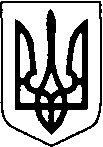 МАР’ЯНІВСЬКА  СЕЛИЩНА  РАДАЛУЦЬКОГО РАЙОНУ ВОЛИНСЬКОЇ ОБЛАСТІ ВОСЬМЕ СКЛИКАННЯ  РІШЕННЯ                                                                                                                  ПРОЄКТ       грудня 2021 року                  смт Мар’янівка                       №___/____/____Про затвердження технічної документації із землеустрою щодо встановлення (відновлення) меж земельної ділянки в натурі (на місцевості) жит. села Бужани Костюк Валентині Василівні Керуючись ст. 12, 121 Земельного кодексу України, п. 34 ч.1 ст. 26 Закону України «Про місцеве самоврядування в Україні», п. 6 Прикінцевих та перехідних положень Закону України «Про внесення змін до деяких законодавчих актів України щодо розмежування земель державної та комунальної власності», п. 5, ст. 16 Закону України «Про державний земельний кадастр» та  розглянувши заяву жит. села Бужани Костюк Валентини Василівни про затвердження технічної документації із землеустрою щодо встановлення (відновлення) меж земельної ділянки в натурі (на місцевості) для  ведення особистого селянського господарства, селищна рада ВИРІШИЛА:1. ЗАТВЕРДИТИ технічну документацію із землеустрою щодо встановлення (відновлення) меж земельної ділянки в натурі (на місцевості) площею 0,5000 га з кадастровим номером 0720880800:01:001:0923 для  ведення особистого селянського господарства в селі Бужани Луцького району Волинської області та передати земельну ділянки у  приватну власність Костюк Валентині Василівні. 2.  Гр. Костюк Валентині Василівні зареєструвати речове право на земельну ділянку у встановленому законодавством порядку. 3. Контроль за виконанням цього рішення покласти на постійну комісію селищної ради з  питань сільського господарства, соціального відродження села, регулювання  земельних відносин,  екології, раціонального використання природних ресурсів. Селищний голова                                                                        Олег БАСАЛИККатерина ВоробецьМАР’ЯНІВСЬКА  СЕЛИЩНА  РАДАЛУЦЬКОГО РАЙОНУ ВОЛИНСЬКОЇ ОБЛАСТІ ВОСЬМЕ СКЛИКАННЯРІШЕННЯ                                                                                                          ПРОЄКТ       грудня 2021 року                  смт Мар’янівка                       №___/____/____Про затвердження технічної документації із землеустрою щодо встановлення (відновлення) меж земельної ділянки в натурі (на місцевості) жит. села Холонів Шабас Оксані Валеріївні        Розглянувши заяву Шабас Оксани Валеріївни жит. села Холонів вул. Лесі Українки буд. 25 щодо затвердження технічної документації із землеустрою щодо встановлення (відновлення) меж земельної ділянки в натурі на місцевості для ведення особистого селянського господарства на підставі сертифіката на право на земельну частку (пай) серії  ВЛ №0177387, керуючись ст..12 ч 1,2 ст. 121 Земельного кодексу України, п. 34 ч.1 ст. 26 Закону України «Про місцеве самоврядування в Україні» ст. 13, 25, 55 Закону України "Про порядок виділення в натурі (на місцевості) земельних ділянок власникам земельних часток (паїв)",  селищна рада ВИРІШИЛА:1. Затвердити технічну документацію із землеустрою щодо встановлення (відновлення) меж земельної ділянки (паю) в натурі (на місцевості) гр. Шабас Оксані Валеріївні - площею 0,1703 га, кадастровий номер 0720881300:00:001:0532 (сіножаті) для ведення особистого селянського господарства  за межами населеного пункту села Галичани Луцький район Волинська область.2. Передати у власність земельну ділянку зазначену в пункті 1 даного рішення гр. Шабас Оксані Валеріївні.3. Контроль за виконанням цього рішення покласти на постійну комісію селищної ради з питань сільського господарства, соціального відродження села, регулювання  земельних відносин,  екології, раціонального використання природних ресурсів.Селищний голова                                                                         Олег БАСАЛИККатерина ВоробецьМАР’ЯНІВСЬКА  СЕЛИЩНА  РАДАЛУЦЬКОГО РАЙОНУ ВОЛИНСЬКОЇ ОБЛАСТІ ВОСЬМЕ СКЛИКАННЯ  РІШЕННЯ                                                                                                                  ПРОЄКТгрудня 2021 року                  смт Мар’янівка                       №___/____/____Про затвердження технічної документації із землеустрою щодо встановлення (відновлення) меж земельної ділянки в натурі (на місцевості) жит. села Журавець Легерко Тетяні Василівні  Розглянувши заяву гр. Легерко Тетяни Василівни жит. села Журавець вул. Шевченка буд. 30 Локачинського району Волинської області щодо затвердження технічної документації із землеустрою щодо встановлення (відновлення) меж земельної ділянки в натурі на місцевості для ведення особистого селянського господарства на підставі сертифікату на право на земельну частку (пай) серії  ВЛ № 0237704, керуючись ст..12 ч 1,2 ст. 121 Земельного кодексу України, п. 34 ч.1 ст. 26 Закону України «Про місцеве самоврядування в Україні» ст. 13, 25, 55 Закону України «Про порядок виділення в натурі (на місцевості) земельних ділянок власникам земельних часток (паїв)",   селищна рада ВИРІШИЛА:1. Затвердити технічну документацію із землеустрою щодо встановлення (відновлення) меж земельної ділянки (паю) в натурі (на місцевості)  гр. Легерко Тетяні Василівні - площею 1,3152  га, кадастровий номер 0720881300:00:001:0402 (рілля) для ведення особистого селянського господарства за межами населеного пункту с. Новий Зборишів Луцький район Волинська область.2. Передати у власність земельну ділянку зазначену в пункті 1 даного рішення гр. Легерко Тетяні Василівні.3. Контроль за виконанням цього рішення покласти на постійну комісію селищної ради з питань сільського господарства, соціального відродження села, регулювання  земельних відносин,  екології, раціонального використання природних ресурсів.Селищний голова                                                                            Олег БАСАЛИККатерина ВоробецьМАР’ЯНІВСЬКА  СЕЛИЩНА  РАДАЛУЦЬКОГО РАЙОНУ ВОЛИНСЬКОЇ ОБЛАСТІ ВОСЬМЕ СКЛИКАННЯ  РІШЕННЯ                                                                                                                   ПРОЄКТгрудня 2021 року                  смт Мар’янівка                       №___/____/____Про затвердження технічної документації із землеустрою щодо встановлення (відновлення) меж земельної ділянки в натурі (на місцевості) жит. села Ванів  Куць Галині МиколаївніРозглянувши заяву жит. села Ванів  вул. Вичинева, 72, Червоноградського району Львівської області  Куць Галини Миколаївни про затвердження технічної документації із землеустрою щодо встановлення (відновлення) меж земельної ділянки в натурі на місцевості для ведення особистого селянського господарства на підставі сертифікату на право на земельну частку (пай) серії  ВЛ № 0142529, керуючись ст..12 ч 1,2 ст.  121 Земельного кодексу України, п. 34 ч.1 ст. 26 Закону України «Про місцеве самоврядування в Україні» ст. 13, 25, 55 Закону України «Про порядок виділення в натурі (на місцевості) земельних ділянок власникам земельних часток (паїв)",  селищна рада ВИРІШИЛА:1. ЗАТВЕРДИТИ технічну документацію із землеустрою щодо встановлення (відновлення) меж земельної ділянки в натурі (на місцевості)                    гр. Куць Галині Миколаївні - площею  1,2841 га (рілля), кадастровий номер 0720880800:01:001:0291 для ведення особистого селянського господарства (земельна частка (пай)), за межами населеного пункту с. Бужани Мар’янівської  селищної  ради.2. Передати у власність земельну ділянку зазначену в пункті 1 даного рішення гр. Куць Галині Миколаївні.3. Контроль за виконанням цього рішення покласти на постійну комісію селищної ради з питань сільського господарства, соціального відродження села, регулювання  земельних відносин,  екології, раціонального використання природних ресурсів.Селищний голова                                                                            Олег БАСАЛИККатерина ВоробецьМАР’ЯНІВСЬКА  СЕЛИЩНА  РАДАЛУЦЬКОГО РАЙОНУ ВОЛИНСЬКОЇ ОБЛАСТІ ВОСЬМЕ СКЛИКАННЯ  РІШЕННЯ                                                                                                                  ПРОЄКТ      грудня 2021 року                  смт Мар’янівка                       №___/____/____Про затвердження технічних документацій із землеустрою щодо встановлення (відновлення) меж земельних ділянок в натурі (на місцевості) жит. села Галичани Валовому Леоніду Васильовичу          Керуючись ст. 12, 121 Земельного кодексу України, п. 34 ч.1 ст. 26 Закону України «Про місцеве самоврядування в Україні», п. 6 Прикінцевих та перехідних положень Закону України «Про внесення змін до деяких законодавчих актів України щодо розмежування земель державної та комунальної власності», п. 5, ст. 16 Закону України «Про державний земельний кадастр» та  розглянувши заяву жителя села Галичани Валового Леоніда Васильовича про затвердження технічної документації із землеустрою щодо встановлення (відновлення) меж земельної ділянки в натурі (на місцевості) для будівництва та обслуговування жилого будинку господарських будівель і споруд (присадибна ділянка), та для ведення особистого селянського господарства, селищна рада ВИРІШИЛА:       1. ЗАТВЕРДИТИ  технічні документації із землеустрою щодо встановлення (відновлення) меж земельної ділянки в натурі (на місцевості)  гр. Валовому Леоніду Васильовичу жителю  села Галичани, а саме :        - з кадастровим номером 0720881300:01:001:2863 - площею 0,2500 га для будівництва та обслуговування житлового будинку господарських будівель та споруд (присадибна ділянка) за адресою вул. Шкільна, в селі Галичани Луцького району Волинської області;           - кадастровий номер 0720881300:01:001:2864 площею 0,2690 га  для  ведення особистого селянського господарства в селі Галичани Луцького району Волинської області.                                       2. Передати вище вказані  земельні ділянки в приватну власність                                   гр. Валовому Леоніду Васильовичу.      3. Зареєструвати речові права на земельні  ділянки у встановленому законодавством порядку.      4. Контроль за виконанням цього рішення покласти на постійну комісію селищної ради з  питань сільського господарства, соціального відродження села, регулювання земельних відносин, екології, раціонального використання природних ресурсів.Селищний голова                                                                         Олег БАСАЛИККатерина ВоробецьМАР’ЯНІВСЬКА  СЕЛИЩНА  РАДАЛУЦЬКОГО РАЙОНУ ВОЛИНСЬКОЇ ОБЛАСТІ ВОСЬМЕ СКЛИКАННЯ  РІШЕННЯ                                                                                                                  ПРОЄКТ      грудня 2021 року                  смт Мар’янівка                       №___/____/____Про затвердження технічної документації із землеустрою щодо встановлення (відновлення) меж земельної ділянки в натурі (на місцевості) жит. села Цегів Скупейко Наталії ЄвгенівніКеруючись ст. 12, 121 Земельного кодексу України, п. 34 ч.1 ст. 26 Закону України «Про місцеве самоврядування в Україні», п. 6 Прикінцевих та перехідних положень Закону України «Про внесення змін до деяких законодавчих актів України щодо розмежування земель державної та комунальної власності», п. 5, ст. 16 Закону України «Про державний земельний кадастр» та  розглянувши заяву жительки села Цегів Скупейко Наталії Євгенівни про затвердження технічної документації із землеустрою щодо встановлення (відновлення) меж земельної ділянки в натурі (на місцевості) для будівництва та обслуговування житлового будинку господарських будівель і споруд (присадибна ділянка), селищна рада ВИРІШИЛА:1. ЗАТВЕРДИТИ технічну документацію із землеустрою щодо встановлення (відновлення) меж земельної ділянки в натурі (на місцевості) гр. Скупейко Наталії Євгенівні орієнтовною площею 0,2500 га з кадастровим номером 0720888600:01:001:0087 для будівництва та обслуговування житлового будинку господарських будівель і споруд (присадибна ділянка) за адресою вулиця Молодіжна, 11 село Цегів Луцького району Волинської області та передати земельну ділянки у  приватну власність.    2. Гр. Скупейко Наталії Євгенівні зареєструвати речове право на земельну ділянку у встановленому законодавством порядку. 3. Контроль за виконанням цього рішення покласти на постійну комісію селищної ради з  питань сільського господарства, соціального відродження села, регулювання  земельних відносин,  екології, раціонального використання природних ресурсів. Селищний голова                                                                        Олег БАСАЛИККатерина ВоробецьМАР’ЯНІВСЬКА  СЕЛИЩНА  РАДАЛУЦЬКОГО РАЙОНУ ВОЛИНСЬКОЇ ОБЛАСТІ ВОСЬМЕ СКЛИКАННЯ  РІШЕННЯ                                                                                                                  ПРОЄКТ      грудня 2021 року                  смт Мар’янівка                       №___/____/____Про затвердження технічної документації із землеустрою щодо встановлення (відновлення) меж земельної ділянки в натурі (на місцевості) жит. села Цегів Ковальчуку Степану ВасильовичуКеруючись ст. 12, 121 Земельного кодексу України, п. 34 ч.1 ст. 26 Закону України «Про місцеве самоврядування в Україні», п. 6 Прикінцевих та перехідних положень Закону України «Про внесення змін до деяких законодавчих актів України щодо розмежування земель державної та комунальної власності», п. 5, ст. 16 Закону України «Про державний земельний кадастр» та  розглянувши заяву жителя села Цегів Ковальчука Степана Васильовича про затвердження технічної документації із землеустрою щодо встановлення (відновлення) меж земельної ділянки в натурі (на місцевості) для  ведення особистого селянського господарства, селищна рада ВИРІШИЛА:1. ЗАТВЕРДИТИ технічну документацію із землеустрою щодо встановлення (відновлення) меж земельної ділянки в натурі (на місцевості) гр. Ковальчуку Степану Васильовичу орієнтовною площею 0,0800 га з кадастровим номером 0720888600:01:001:0082 для ведення особистого селянського господарства в селі Цегів Луцького району Волинської області та передати земельну ділянки у приватну власність.                                . 2. Гр. Ковальчуку Степану Васильовичу зареєструвати речове право на земельну ділянку у встановленому законодавством порядку. 3. Контроль за виконанням цього рішення покласти на постійну комісію селищної ради з  питань сільського господарства, соціального відродження села, регулювання земельних відносин, екології, раціонального використання природних ресурсів. Селищний голова                                                                        Олег БАСАЛИККатерина Воробець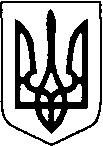 МАР’ЯНІВСЬКА  СЕЛИЩНА  РАДАЛУЦЬКОГО РАЙОНУ ВОЛИНСЬКОЇ ОБЛАСТІ ВОСЬМЕ СКЛИКАННЯ  РІШЕННЯ                                      ПРОЄКТгрудня 2021 року              смт Мар’янівка                     № ___/___/___Про затвердження технічних документацій із землеустрою щодо встановлення (відновлення) меж земельних ділянок в натурі (на місцевості) жит. села Ржищів Квасовець Олександру Євгеновичу          Керуючись ст. 12, 121 Земельного кодексу України, п. 34 ч.1 ст. 26 Закону України «Про місцеве самоврядування в Україні», п. 6 Прикінцевих та перехідних положень Закону України «Про внесення змін до деяких законодавчих актів України щодо розмежування земель державної та комунальної власності», п. 5, ст. 16 Закону України «Про державний земельний кадастр» та розглянувши заяву жит. села Ржищів Квасовець Олександра Євгеновича про затвердження технічних документацій із землеустрою щодо встановлення (відновлення) меж земельних ділянок в натурі (на місцевості)  для будівництва та обслуговування житлового будинку, господарських будівель і споруд (присадибна ділянка) та для ведення особистого селянського господарства, селищна рада   ВИРІШИЛА:ЗАТВЕРДИТИ технічні документації із землеустрою щодо встановлення (відновлення) меж земельних ділянок в натурі (на місцевості)                  гр. Квасовець Олександру Євгеновичу жителю села Ржищів, а саме:- з кадастровим номером 0720880800:03:001:0092 площею 0,2500 га для будівництва та обслуговування житлового будинку, господарських будівель і споруд (присадибна ділянка) за адресою вул. Набережна, 21 в селі Ржищів Луцького району Волинської області;- з кадастровим номером 0720880800:03:001:0091 площею 0,6000 га для ведення особистого селянського господарства в селі Ржищів Луцького району Волинської області;          2.  Передати у приватну власність земельні ділянки зазначені в пункті 1   даного рішення Квасовець Олександру Євгеновичу.  3. Контроль за виконанням цього рішення покласти на постійну комісію селищної ради з  питань сільського господарства, соціального відродження села, регулювання  земельних відносин,  екології, раціонального використання природних ресурсів. Селищний голова                                                                           Олег БАСАЛИККатерина ВоробецьМАР’ЯНІВСЬКА  СЕЛИЩНА  РАДАЛУЦЬКОГО РАЙОНУ ВОЛИНСЬКОЇ ОБЛАСТІ ВОСЬМЕ СКЛИКАННЯ  РІШЕННЯ                                                                                                                     ПРОЄКТгрудня 2021 року                  смт Мар’янівка                       №___/____/____Про затвердження проекту землеустрою щодо відведення земельної ділянки жит. села Новий Зборишів Романюку Володимиру АнатолійовичуКеруючись ст. 12, 121 Земельного кодексу України, п. 34 ч.1 ст. 26 Закону України «Про місцеве самоврядування в Україні», п. 6 Прикінцевих та перехідних положень Закону України «Про внесення змін до деяких законодавчих актів України щодо розмежування земель державної та комунальної власності», п. 5, ст. 16 Закону України «Про державний земельний кадастр» та розглянувши заяву жит. села Новий Зборишів Романюка Володимира Анатолійовича про затвердження проекту землеустрою щодо відведення земельної ділянки для  ведення особистого селянського господарства, селищна рада   ВИРІШИЛА:1. ЗАТВЕРДИТИ проект землеустрою щодо відведення земельної ділянки гр. Романюку Володимиру Анатолійовичу для  ведення особистого селянського господарства площею 2,0000 га, кадастровий номер 0720881300:02:001:0026 в селі Новий Зборишів Луцького району Волинської області.          2.  Передати у приватну власність земельну ділянку зазначену в пункті 1   даного рішення гр. Романюку Володимиру Анатолійовичу за рахунок земель сільськогосподарського призначення в межах села Новий Зборишів Мар’янівської селищної ради не  наданих у власність та користування.  3. Контроль за виконанням цього рішення покласти на постійну комісію селищної ради з  питань сільського господарства, соціального відродження села, регулювання земельних відносин, екології, раціонального використання природних ресурсів. Селищний голова                                                                           Олег БАСАЛИККатерина ВоробецьМАР’ЯНІВСЬКА  СЕЛИЩНА  РАДАЛУЦЬКОГО РАЙОНУ ВОЛИНСЬКОЇ ОБЛАСТІ ВОСЬМЕ СКЛИКАННЯ  РІШЕННЯ                                                                                                                     ПРОЄКТ         грудня 2021 року                  смт Мар’янівка                       №___/____/____Про затвердження проекту землеустрою щодо відведення земельної ділянки жит. села Цегів Томашевській Галині Степанівні Керуючись ст. 12, 121 Земельного кодексу України, п. 34 ч.1 ст. 26 Закону України «Про місцеве самоврядування в Україні», п. 6 Прикінцевих та перехідних положень Закону України «Про внесення змін до деяких законодавчих актів України щодо розмежування земель державної та комунальної власності», п. 5, ст. 16 Закону України «Про державний земельний кадастр» та розглянувши заяву жит. села Цегів Томашевської Галини Степанівни про  затвердження проекту землеустрою щодо відведення земельної ділянки для  ведення особистого селянського господарства, селищна рада   ВИРІШИЛА:1. ЗАТВЕРДИТИ проект землеустрою щодо відведення земельної ділянки для  ведення особистого селянського господарства гр. Томашевській Галині Степанівні площею 0,0955 га, кадастровий номер 0720888600:01:001:0086 в селі Цегів Луцького району Волинської області.          2.  Передати у приватну власність земельну ділянку зазначену в пункті 1   даного рішення гр. Томашевській Галині Степанівні за рахунок земель сільськогосподарського призначення в межах села Цегів Мар’янівської селищної ради  не наданих у власність та  користування.  3. Контроль за виконанням цього рішення покласти на постійну комісію селищної ради з  питань сільського господарства, соціального відродження села, регулювання земельних відносин, екології, раціонального використання природних ресурсів. Селищний голова                                                                           Олег БАСАЛИККатерина ВоробецьМАР’ЯНІВСЬКА  СЕЛИЩНА  РАДАЛУЦЬКОГО РАЙОНУ ВОЛИНСЬКОЇ ОБЛАСТІ ВОСЬМЕ СКЛИКАННЯ  РІШЕННЯ                                                                                                                     ПРОЄКТ         грудня 2021 року                  смт Мар’янівка                       №___/____/____Про затвердження проекту землеустрою щодо відведення земельної ділянки жит. села Галичани Шкалубі Ігорю В’ячеславовичуКеруючись ст. 12, 121 Земельного кодексу України, п. 34 ч.1 ст. 26 Закону України «Про місцеве самоврядування в Україні», п. 6 Прикінцевих а перехідних положень Закону України «Про внесення змін до деяких законодавчих актів України щодо розмежування земель державної та комунальної власності», п. 5, ст. 16 Закону України «Про державний земельний кадастр» та розглянувши заяву жит. села Галичани Шкалуба Ігоря В’ячеславовича про  затвердження проекту землеустрою щодо відведення земельної ділянки для ведення особистого селянського господарства, селищна рада   ВИРІШИЛА:1. ЗАТВЕРДИТИ проект землеустрою щодо відведення земельної ділянки гр. Шкалубі Ігорю В’ячеславовичу для ведення особистого селянського господарства  площею 0,9398 га, кадастровий номер 0720881300:00:001:0505 в селі Галичани (за межами населеного пункту) Луцького району Волинської області.          2.  Передати у приватну власність земельну ділянку зазначену в пункті 1   даного рішення Шкалубі Ігорю В’ячеславовичу за рахунок земель сільськогосподарського призначення за межами населених пунктів Мар’янівської селищної ради не наданих у власність та  користування.  3. Контроль за виконанням цього рішення покласти на постійну комісію селищної ради з  питань сільського господарства, соціального відродження села, регулювання земельних відносин, екології, раціонального використання природних ресурсів. Селищний голова                                                                           Олег БАСАЛИККатерина ВоробецьМАР’ЯНІВСЬКА  СЕЛИЩНА  РАДАЛУЦЬКОГО РАЙОНУ ВОЛИНСЬКОЇ ОБЛАСТІ ВОСЬМЕ СКЛИКАННЯ  РІШЕННЯ                                                                                                                     ПРОЄКТгрудня 2021 року                  смт Мар’янівка                       №___/____/____Про затвердження проекту землеустрою щодо відведення земельної ділянки жит. села Борочиче Шусту Василю ІвановичуКеруючись ст. 12, 121 Земельного кодексу України, п. 34 ч.1 ст. 26 Закону України «Про місцеве самоврядування в Україні», п. 6 Прикінцевих та перехідних положень Закону України «Про внесення змін до деяких законодавчих актів України щодо розмежування земель державної та комунальної власності», п. 5, ст. 16 Закону України «Про державний земельний кадастр» та розглянувши заяву жит. села Борочиче Шуста Василя Івановича про  затвердження проекту землеустрою щодо відведення земельної ділянки для  ведення особистого селянського господарства, селищна рада   ВИРІШИЛА:1. ЗАТВЕРДИТИ проект землеустрою щодо відведення земельної ділянки гр. Шусту Василю Івановичу для ведення особистого селянського господарства  площею 0,3900 га, кадастровий номер 0720888600:00:001:0456 в селі Борочиче (за межами населеного пункту) Луцького району Волинської області.          2.  Передати у приватну власність земельну ділянку зазначену в пункті 1   даного рішення гр. Шусту Василю Івановичу за рахунок земель сільськогосподарського призначення за межами населених пунктів Мар’янівської селищної ради не наданих у власність та  користування.  3. Контроль за виконанням цього рішення покласти на постійну комісію селищної ради з  питань сільського господарства, соціального відродження села, регулювання земельних відносин, екології, раціонального використання природних ресурсів. Селищний голова                                                                           Олег БАСАЛИККатерина ВоробецьМАР’ЯНІВСЬКА  СЕЛИЩНА  РАДАЛУЦЬКОГО РАЙОНУ ВОЛИНСЬКОЇ ОБЛАСТІ ВОСЬМЕ СКЛИКАННЯ  РІШЕННЯ                                                                                                                     ПРОЄКТ           грудня 2021 року                  смт Мар’янівка                       №___/____/____Про затвердження проекту землеустрою щодо відведення земельної ділянки жит. села Скригове Придибі Мар’яні ВасилівніКеруючись ст. 12, 121 Земельного кодексу України, п. 34 ч.1 ст. 26 Закону України «Про місцеве самоврядування в Україні», п. 6 Прикінцевих та перехідних положень Закону України «Про внесення змін до деяких законодавчих актів України щодо розмежування земель державної та комунальної власності», п. 5, ст. 16 Закону України «Про державний земельний кадастр» та розглянувши заяву жит. села Скригове Придиби Мар’яни Василівни про  затвердження проекту землеустрою щодо відведення земельної ділянки для  ведення особистого селянського господарства, селищна рада   ВИРІШИЛА:1. ЗАТВЕРДИТИ проект землеустрою щодо відведення земельної ділянки гр. Придибі Мар’яні Василівні для ведення особистого селянського господарства  площею 0,3030 га, кадастровий номер 0720887500:01:001:0027 в селі Скригове Луцького району Волинської області.          2.  Передати у приватну власність земельну ділянку зазначену в пункті 1   даного рішення Придибі Мар’яні Василівні за рахунок земель сільськогосподарського призначення в межах села Скригове Мар’янівської селищної ради не наданих у власність та користування.  3. Контроль за виконанням цього рішення покласти на постійну комісію селищної ради з  питань сільського господарства, соціального відродження села, регулювання земельних відносин, екології, раціонального використання природних ресурсів. Селищний голова                                                                           Олег БАСАЛИККатерина ВоробецьМАР’ЯНІВСЬКА  СЕЛИЩНА  РАДАЛУЦЬКОГО РАЙОНУ ВОЛИНСЬКОЇ ОБЛАСТІ ВОСЬМЕ СКЛИКАННЯ  РІШЕННЯ                                                                                                                     ПРОЄКТгрудня 2021 року                  смт Мар’янівка                       №___/____/____Про затвердження проекту землеустрою щодо відведення земельної ділянки жит. села Цегів Трикуш Ганні ВолодимирівніКеруючись ст. 12, 121 Земельного кодексу України, п. 34 ч.1 ст. 26 Закону України «Про місцеве самоврядування в Україні», п. 6 Прикінцевих та перехідних положень Закону України «Про внесення змін до деяких законодавчих актів України щодо розмежування земель державної та комунальної власності», п. 5, ст. 16 Закону України «Про державний земельний кадастр» та розглянувши заяву жит. села Цегів Трикуш Ганни Володимирівни про затвердження проекту землеустрою щодо відведення земельної ділянки для ведення особистого селянського господарства, селищна рада   ВИРІШИЛА:1. ЗАТВЕРДИТИ проект землеустрою щодо відведення земельної ділянки гр. Трикуш Ганні Володимирівні для ведення особистого селянського господарства  площею 1,4239 га, кадастровий номер 0720888600:00:001:0448 в селі Цегів ( за межами населеного пункту) Луцького району Волинської області.          2.  Передати у приватну власність земельну ділянку зазначену в пункті 1   даного рішення Трикуш Ганні Володимирівні за рахунок земель сільськогосподарського призначення за межами населених пунктів Мар’янівської селищної ради не наданих у власність та  користування.  3. Контроль за виконанням цього рішення покласти на постійну комісію селищної ради з  питань сільського господарства, соціального відродження села, регулювання земельних відносин, екології, раціонального використання природних ресурсів. Селищний голова                                                                           Олег БАСАЛИККатерина ВоробецьМАР’ЯНІВСЬКА  СЕЛИЩНА  РАДАЛУЦЬКОГО РАЙОНУ ВОЛИНСЬКОЇ ОБЛАСТІ ВОСЬМЕ СКЛИКАННЯ  РІШЕННЯ                                                                                                                   ПРОЄКТгрудня 2021 року                  смт Мар’янівка                       №___/____/____  Про затвердження проекту землеустрою щодо відведення земельної ділянки жит. смт Мар’янівка Ворошило Валентину Володимировичу Керуючись ст. 12, 121 Земельного кодексу України, п. 34 ч.1 ст. 26 Закону України «Про місцеве самоврядування в Україні», п. 6 Прикінцевих та перехідних положень Закону України «Про внесення змін до деяких законодавчих актів України щодо розмежування земель державної та комунальної власності», п. 5, ст. 16 Закону України «Про державний земельний кадастр» та розглянувши заяву жит. смт Мар’янівка Ворошило Валентина Володимировича про затвердження проекту землеустрою щодо відведення земельної ділянки для будівництва та обслуговування житлового будинку господарських будівель і споруд (присадибна ділянка), селищна рада   ВИРІШИЛА:1. ЗАТВЕРДИТИ проект землеустрою щодо відведення земельної ділянки гр. Ворошило Валентину Володимировичу для будівництва та обслуговування житлового будинку господарських будівель і споруд (присадибна ділянка) площею 0,1500 га, кадастровий номер 0720855400:01:002:0155 по вулиці Ювілейна в смт Мар’янівка Луцького району Волинської області.          2.  Передати у приватну власність земельну ділянку зазначену в пункті 1   даного рішення Ворошило Валентину Володимировичу за рахунок земель житлової та громадської забудови в межах смт Мар’янівка Мар’янівської селищної ради не наданих у власність та користування.   3. Контроль за виконанням цього рішення покласти на постійну комісію селищної ради з  питань сільського господарства, соціального відродження села, регулювання земельних відносин, екології, раціонального використання природних ресурсів. Селищний голова                                                                           Олег БАСАЛИККатерина ВоробецьМАР’ЯНІВСЬКА  СЕЛИЩНА  РАДАЛУЦЬКОГО РАЙОНУ ВОЛИНСЬКОЇ ОБЛАСТІ ВОСЬМЕ СКЛИКАННЯ  РІШЕННЯ                                                                                                                     ПРОЄКТгрудня 2021 року                  смт Мар’янівка                       №___/____/____Про затвердження проекту землеустроющодо відведення земельної ділянкижит. села Ржищів Квасовець Олександру ЄвгеновичуКеруючись ст. 12, 121 Земельного кодексу України, п. 34 ч.1 ст. 26 Закону України «Про місцеве самоврядування в Україні», п. 6 Прикінцевих та перехідних положень Закону України «Про внесення змін до деяких законодавчих актів України щодо розмежування земель державної та комунальної власності», п. 5, ст. 16 Закону України «Про державний земельний кадастр» та розглянувши заяву жит. села Ржищів Квасовець Олександра Євгеновича про затвердження проекту землеустрою щодо відведення земельної ділянки для ведення особистого селянського господарства, селищна рада   ВИРІШИЛА:1. ЗАТВЕРДИТИ проект землеустрою щодо відведення земельної ділянки гр. Квасовець Олександру Євгеновичу для ведення особистого селянського господарства  площею 0,6400 га, кадастровий номер 0720880800:03:001:0098 в селі Ржищів Луцького району Волинської області.          2.  Передати у приватну власність земельну ділянку зазначену в пункті 1   даного рішення Квасовець Олександру Євгеновичу за рахунок земель сільськогосподарського призначення в межах села Ржищів Мар’янівської селищної ради не наданих у власність та  користування.  3. Контроль за виконанням цього рішення покласти на постійну комісію селищної ради з  питань сільського господарства, соціального відродження села, регулювання земельних відносин, екології, раціонального використання природних ресурсів. Селищний голова                                                                           Олег БАСАЛИККатерина ВоробецьМАР’ЯНІВСЬКА  СЕЛИЩНА  РАДАЛУЦЬКОГО РАЙОНУ ВОЛИНСЬКОЇ ОБЛАСТІ ВОСЬМЕ СКЛИКАННЯ  РІШЕННЯ                                                                                                                     ПРОЄКТ           грудня 2021 року                  смт Мар’янівка                       №___/____/____Про затвердження проекту землеустрою щодо відведення земельної ділянки жит. смт Мар’янівка Навроцькому Олегу ВолодимировичуКеруючись ст. 12, 121 Земельного кодексу України, п. 34 ч.1 ст. 26 Закону України «Про місцеве самоврядування в Україні», п. 6 Прикінцевих та перехідних положень Закону України «Про внесення змін до деяких законодавчих актів України щодо розмежування земель державної та комунальної власності», п. 5, ст. 16 Закону України «Про державний земельний кадастр» та розглянувши заяву жит. смт Мар’янівка Навроцького Олега Володимировича про затвердження проекту землеустрою щодо відведення земельної ділянки для ведення особистого селянського господарства, селищна рада   ВИРІШИЛА:1. ЗАТВЕРДИТИ проект землеустрою щодо відведення земельної ділянки гр. Навроцькому Олегу Володимировичу для  ведення особистого селянського господарства площею 0,0800 га, кадастровий номер 0720855400:03:006:0025 в смт Мар’янівка Луцького району Волинської області.          2.  Передати у приватну власність земельну ділянку зазначену в пункті 1   даного рішення Навроцькому Олегу Володимировичу за рахунок земель сільськогосподарського призначення в межах смт Мар’янівка Мар’янівської селищної ради не наданих у власність та користування.  3. Контроль за виконанням цього рішення покласти на постійну комісію селищної ради з  питань сільського господарства, соціального відродження села, регулювання  земельних відносин,  екології, раціонального використання природних ресурсів. Селищний голова                                                                           Олег БАСАЛИККатерина ВоробецьМАР’ЯНІВСЬКА  СЕЛИЩНА  РАДАЛУЦЬКОГО РАЙОНУ ВОЛИНСЬКОЇ ОБЛАСТІ ВОСЬМЕ СКЛИКАННЯ  РІШЕННЯ                                                                                                                   ПРОЄКТгрудня 2021 року                  смт Мар’янівка                       №___/____/____Про затвердження проекту землеустрою щодо відведення земельної ділянки жит. села Ржищів Мельничук Олені Володимирівні Керуючись ст. 12, 121 Земельного кодексу України, п. 34 ч.1 ст. 26 Закону України «Про місцеве самоврядування в Україні», п. 6 Прикінцевих та перехідних положень Закону України «Про внесення змін до деяких законодавчих актів України щодо розмежування земель державної та комунальної власності», п. 5, ст. 16 Закону України «Про державний земельний кадастр» та розглянувши заяву жит. села Ржищів Мельничук Олени Володимирівни про  затвердження проекту землеустрою щодо відведення земельної ділянки для будівництва та обслуговування житлового будинку господарських будівель і споруд (присадибна ділянка), селищна рада   ВИРІШИЛА:1. ЗАТВЕРДИТИ проект землеустрою щодо відведення земельної ділянки для будівництва та обслуговування житлового будинку господарських будівель і споруд (присадибна ділянка) гр. Мельничук Олені Володимирівні площею 0,2500 га, кадастровий номер 0720880800:03:001:0076 по вулиці Селянська, 24 в селі Ржищів Луцького району Волинської області.          2.  Передати у приватну власність земельну ділянку зазначену в пункті 1   даного рішення Мельничук Олені Володимирівні за рахунок земель житлової та громадської забудови в  межах села Ржищів Мар’янівської селищної ради не наданих у власність та користування.  3. Контроль за виконанням цього рішення покласти на постійну комісію селищної ради з  питань сільського господарства, соціального відродження села, регулювання  земельних відносин,  екології, раціонального використання природних ресурсів. Селищний голова                                                                           Олег БАСАЛИККатерина ВоробецьМАР’ЯНІВСЬКА  СЕЛИЩНА  РАДАЛУЦЬКОГО РАЙОНУ ВОЛИНСЬКОЇ ОБЛАСТІ ВОСЬМЕ СКЛИКАННЯ  РІШЕННЯ                                                                                                                     ПРОЄКТ           грудня 2021 року                  смт Мар’янівка                       №___/____/____Про затвердження проекту землеустрою щодо відведення земельної ділянки жит. села Довгів Лащук Людмилі ДмитрівніКеруючись ст. 12, 121 Земельного кодексу України, п. 34 ч.1 ст. 26 Закону України «Про місцеве самоврядування в Україні», п. 6 Прикінцевих та перехідних положень Закону України «Про внесення змін до деяких законодавчих актів України щодо розмежування земель державної та комунальної власності», п. 5, ст. 16 Закону України «Про державний земельний кадастр» та розглянувши заяву жит. села Довгів Лащук Людмили Дмитрівни про  затвердження проекту землеустрою щодо відведення земельної ділянки для  ведення особистого селянського господарства, селищна рада   ВИРІШИЛА:1. ЗАТВЕРДИТИ проект землеустрою щодо відведення земельної ділянки гр. Лащук Людмилі Дмитрівні для  ведення особистого селянського господарства  площею 0,5184 га, кадастровий номер 0720880400:03:001:0100 в селі Довгів Луцького району Волинської області.          2.  Передати у приватну власність земельну ділянку зазначену в пункті 1   даного рішення гр. Лащук Людмилі Дмитрівні за рахунок земель сільськогосподарського призначення в межах села Довгів Мар’янівської селищної ради не наданих у власність та користування. .  3. Контроль за виконанням цього рішення покласти на постійну комісію селищної ради з  питань сільського господарства, соціального відродження села, регулювання  земельних відносин,  екології, раціонального використання природних ресурсів. Селищний голова                                                                           Олег БАСАЛИККатерина ВоробецьМАР’ЯНІВСЬКА  СЕЛИЩНА  РАДАЛУЦЬКОГО РАЙОНУ ВОЛИНСЬКОЇ ОБЛАСТІ ВОСЬМЕ СКЛИКАННЯ  РІШЕННЯ                                                                                                                     ПРОЄКТгрудня 2021 року                  смт Мар’янівка                       №___/____/____Про затвердження проекту землеустрою щодо відведення земельної ділянки жит. села Новий Зборишів Романюк Яні ВолодимирівніКеруючись ст. 12, 121 Земельного кодексу України, п. 34 ч.1 ст. 26 Закону України «Про місцеве самоврядування в Україні», п. 6 Прикінцевих та перехідних положень Закону України «Про внесення змін до деяких законодавчих актів України щодо розмежування земель державної та комунальної власності», п. 5, ст. 16 Закону України «Про державний земельний кадастр» та розглянувши заяву жит. села Новий Зборишів Романюк Яни Володимирівни про  затвердження проекту землеустрою щодо відведення земельної ділянки для  ведення особистого селянського господарства, селищна рада   ВИРІШИЛА:1. ЗАТВЕРДИТИ проект землеустрою щодо відведення земельної ділянки гр. Романюк Яні Володимирівні для  ведення особистого селянського господарства  площею 1,6547 га, кадастровий номер 0720881300:02:001:0027 в селі Новий Зборишів Луцького району Волинської області.          2.  Передати у приватну власність земельну ділянку зазначену в пункті 1   даного рішення Романюк Яні Володимирівні за рахунок земель сільськогосподарського призначення в межах села Новий Зборишів Мар’янівської селищної ради не наданих у власність та користування.  3. Контроль за виконанням цього рішення покласти на постійну комісію селищної ради з  питань сільського господарства, соціального відродження села, регулювання земельних відносин, екології, раціонального використання природних ресурсів. Селищний голова                                                                           Олег БАСАЛИККатерина ВоробецьМАР’ЯНІВСЬКА  СЕЛИЩНА  РАДАЛУЦЬКОГО РАЙОНУ ВОЛИНСЬКОЇ ОБЛАСТІ ВОСЬМЕ СКЛИКАННЯ  РІШЕННЯ                                                                                                                  ПРОЄКТ      грудня 2021 року                  смт Мар’янівка                       №___/____/____Про затвердження технічної документації із землеустрою щодо поділу земельної ділянки та передачу у приватну власність земельної ділянки жит. села Борочиче Ясковець Назарію Володимировичу   	Керуючись ст. 12, 121 Земельного кодексу України, п. 34 ч.1 ст. 26 Закону України «Про місцеве самоврядування в Україні», п. 6 Прикінцевих та перехідних положень Закону України «Про внесення змін до деяких законодавчих актів України щодо розмежування земель державної та комунальної власності», п. 5, ст. 16 Закону України «Про державний земельний кадастр» та розглянувши заяву жителя села Борочиче Ясковець Назарія Володимировича про затвердження технічної документації із землеустрою щодо поділу земельних ділянок для  ведення особистого селянського господарства, селищна рада ВИРІШИЛА:ЗАТВЕРДИТИ технічну документацію із землеустрою щодо  поділу земельної ділянки загальною площею 8,2529 га з кадастровим номером 0720888600:00:001:0026 для  ведення особистого селянського господарства в селі Борочиче (за межами населеного пункту) Луцького району Волинської області на земельні ділянки площею 1,6264 га з кадастровим номером 0720888600:00:001:0467; 1,6264 га з кадастровим номером 0720888600:00:001:0468; 2,49 га з кадастровим номером  0720888600:00:001:0469; 2,51 га з кадастровим номером 0720888600:00:001:0470.  Передати земельну ділянку площею 1,6224 га, кадастровий номер 0720888600:00:001:0467 для ведення особистого селянського господарства у  приватну власність Ясковець Назарію Володимировичу за рахунок земель сільськогосподарського призначення за межами населеного пункту Мар’янівської селищної ради не наданих у власність та користування. 3. Гр. Ясковець Назарію Володимировичу зареєструвати речове право на земельну ділянку у встановленому законодавством порядку. 4. Контроль за виконанням цього рішення покласти на постійну комісію селищної ради з  питань сільського господарства, соціального відродження села, регулювання земельних відносин, екології, раціонального використання природних ресурсів. Селищний голова                                                                        Олег БАСАЛИККатерина ВоробецьМАР’ЯНІВСЬКА  СЕЛИЩНА  РАДАЛУЦЬКОГО РАЙОНУ ВОЛИНСЬКОЇ ОБЛАСТІ ВОСЬМЕ СКЛИКАННЯ  РІШЕННЯ                                                                                                                  ПРОЄКТгрудня 2021 року                  смт Мар’янівка                       №___/____/____Про затвердження технічної документації із землеустрою щодо поділу земельної ділянки та передачу у приватну власність земельної ділянки жит. села Борочиче Воробець Юрію Івановичу      	 Керуючись ст. 12, 121 Земельного кодексу України, п. 34 ч.1 ст. 26 Закону України «Про місцеве самоврядування в Україні», п. 6 Прикінцевих та перехідних положень Закону України «Про внесення змін до деяких законодавчих актів України щодо розмежування земель державної та комунальної власності», п. 5, ст. 16 Закону України «Про державний земельний кадастр» та розглянувши заяву жителя села Борочиче Воробець Юрія Івановича про затвердження технічної документації із землеустрою щодо поділу та об’єднання земельних ділянок для  ведення особистого селянського господарства, селищна рада ВИРІШИЛА:ЗАТВЕРДИТИ технічну документацію із землеустрою щодо  поділу земельної ділянки загальною площею 8,2529 га з кадастровим номером 0720888600:00:001:0026 для  ведення особистого селянського господарства в селі Борочиче (за межами населеного пункту) Луцького району Волинської області на земельні ділянки площею 1,6264 га з кадастровим номером 0720888600:00:001:0467; 1,6264 га з кадастровим номером 0720888600:00:001:0468; 2,49 га з кадастровим номером  0720888600:00:001:0469; 2,51 га з кадастровим номером 0720888600:00:001:0470.  Передати земельну ділянку площею 1,6224 га, кадастровий номер 0720888600:00:001:0468 для ведення особистого селянського господарства у  приватну власність Воробець Юрію Івановичу за рахунок земель сільськогосподарського призначення за межами населеного пункту Мар’янівської селищної ради не наданих у власність та користуванняГр. Воробець Юрію Івановичу зареєструвати речове право на земельну ділянку у встановленому законодавством порядку.4.  Контроль за виконанням цього рішення покласти на постійну комісію селищної ради з  питань сільського господарства, соціального відродження села, регулювання земельних відносин, екології, раціонального використання природних ресурсів. Селищний голова                                                                        Олег БАСАЛИККатерина ВоробецьМАР’ЯНІВСЬКА  СЕЛИЩНА  РАДАЛУЦЬКОГО РАЙОНУ ВОЛИНСЬКОЇ ОБЛАСТІ ВОСЬМЕ СКЛИКАННЯ  РІШЕННЯ                                                                                                                  ПРОЄКТ      грудня 2021 року                  смт Мар’янівка                       №___/____/____Про затвердження технічної документації із землеустрою щодо встановлення (відновлення) меж земельних ділянок в натурі (на місцевості) жит. смт Мар’янівка Суднік Сергію Володимировичу          Керуючись ст. 12, 121 Земельного кодексу України, п. 34 ч.1 ст. 26 Закону України «Про місцеве самоврядування в Україні», п. 6 Прикінцевих та перехідних положень Закону України «Про внесення змін до деяких законодавчих актів України щодо розмежування земель державної та комунальної власності», п. 5, ст. 16 Закону України «Про державний земельний кадастр» та розглянувши заяву жит. смт Мар’янівка Суднік Сергія Володимировича про затвердження технічної документації із землеустрою щодо встановлення (відновлення) меж земельної ділянки в натурі (на місцевості) для будівництва та обслуговування жилого будинку господарських будівель і споруд (присадибна ділянка), 	зважаючи на договір купівлі-продажу житлового будинку та витяг з Державного реєстру речових прав на нерухоме майно про реєстрацію права власності житлового будинку, селищна рада ВИРІШИЛА:       1. ЗАТВЕРДИТИ технічну документацію із землеустрою щодо встановлення (відновлення) меж земельної ділянки в натурі (на місцевості)  з кадастровим номером 0720855400:01:002:0135 - площею 0,0785 га для будівництва та обслуговування жилого будинку господарських будівель та споруд (присадибна ділянка) за адресою вул. Соборна, 26, в смт Мар’янівка Луцького району Волинської області;          2. Передати земельну ділянку  площею 0,0785 га  з кадастровим номером 0720855400:01:002:0135 для будівництва та обслуговування жилого будинку господарських будівель та споруд (присадибна ділянка), яка розташована за адресою вул. Соборна, 26, в смт Мар’янівка Луцького району Волинської області   в приватну власність  гр. Судніку Сергію Володимировичу.      3. Гр. Судніку Сергію Володимировичу зареєструвати речові права на земельну ділянку у встановленому законодавством порядку.      4. Контроль за виконанням цього рішення покласти на постійну комісію селищної ради з  питань сільського господарства, соціального відродження села, регулювання земельних відносин, екології, раціонального використання природних ресурсів.Селищний голова                                                                         Олег БАСАЛИККатерина ВоробецьМАР’ЯНІВСЬКА  СЕЛИЩНА  РАДАЛУЦЬКОГО РАЙОНУ ВОЛИНСЬКОЇ ОБЛАСТІ ВОСЬМЕ СКЛИКАННЯ  РІШЕННЯ                                                                                                                     ПРОЄКТ           грудня 2021 року                  смт Мар’янівка                       №___/____/____Про затвердження проекту землеустрою щодо відведення земельної ділянки жит. села Брани Ковальчуку Віталію ВікторовичуКеруючись ст. 12, 121 Земельного кодексу України, п. 34 ч.1 ст. 26 Закону України «Про місцеве самоврядування в Україні», п. 6 Прикінцевих та перехідних положень Закону України «Про внесення змін до деяких законодавчих актів України щодо розмежування земель державної та комунальної власності», п. 5, ст. 16 Закону України «Про державний земельний кадастр» та розглянувши заяву жит. села Брани Ковальчука Віталія Вікторовича про затвердження проекту землеустрою щодо відведення земельної ділянки для ведення особистого селянського господарства, селищна рада   ВИРІШИЛА:1. ЗАТВЕРДИТИ проект землеустрою щодо відведення земельної ділянки гр. Ковальчуку Віталію Вікторовичу для ведення особистого селянського господарства  площею 0,3901 га, кадастровий номер 0720880400:02:001:0073 в селі Борисковичі Луцького району Волинської області.          2.  Передати у приватну власність земельну ділянку зазначену в пункті 1   даного рішення Ковальчуку Віталію Вікторовичу за рахунок земель сільськогосподарського призначення в межах села Борисковичі Мар’янівської селищної ради не наданих у власність та користування. .  3. Контроль за виконанням цього рішення покласти на постійну комісію селищної ради з  питань сільського господарства, соціального відродження села, регулювання земельних відносин, екології, раціонального використання природних ресурсів. Селищний голова                                                                           Олег БАСАЛИККатерина ВоробецьМАР’ЯНІВСЬКА  СЕЛИЩНА  РАДАЛУЦЬКОГО РАЙОНУ ВОЛИНСЬКОЇ ОБЛАСТІ ВОСЬМЕ СКЛИКАННЯ  РІШЕННЯ                                                                                                                     ПРОЄКТ           грудня 2021 року                  смт Мар’янівка                       №___/____/____Про затвердження проектуземлеустрою щодо відведення земельної ділянки жит. села  СкриговеЗаяць Надії ВолодимирівніКеруючись ст. 12, 121 Земельного кодексу України, п. 34 ч.1 ст. 26 Закону України «Про місцеве самоврядування в Україні», п. 6 Прикінцевих та перехідних положень Закону України «Про внесення змін до деяких законодавчих актів України щодо розмежування земель державної та комунальної власності», п. 5, ст. 16 Закону України «Про державний земельний кадастр» та розглянувши заяву жит. села Скригове Заяць Надії Володимирівни про затвердження проекту землеустрою щодо відведення земельної ділянки для ведення особистого селянського господарства, селищна рада   ВИРІШИЛА:1. ЗАТВЕРДИТИ проект землеустрою щодо відведення земельної ділянки гр. Заяць Надії Володимирівні для ведення особистого селянського господарства  площею 2,0000 га, кадастровий номер 0720887500:00:001:0400 в селі Скригове ( за межами населеного пункту) Луцького району Волинської області.          2. Передати у приватну власність земельну ділянку зазначену в пункті 1   даного рішення гр. Заяць Надії Володимирівні за рахунок земель сільськогосподарського призначення за межами населених пунктів Мар’янівської селищної ради не наданих у власність та  користування.           3. Контроль за виконанням цього рішення покласти на постійну комісію селищної ради з  питань сільського господарства, соціального відродження села, регулювання земельних відносин, екології, раціонального використання природних ресурсів. Селищний голова                                                                           Олег БАСАЛИККатерина ВоробецьМАР’ЯНІВСЬКА  СЕЛИЩНА  РАДАЛУЦЬКОГО РАЙОНУ ВОЛИНСЬКОЇ ОБЛАСТІ ВОСЬМЕ СКЛИКАННЯ  РІШЕННЯ                                                                                                                  ПРОЄКТгрудня 2021 року                  смт Мар’янівка                       №___/____/____Про затвердження технічної документації із землеустрою щодо встановлення (відновлення) меж земельної ділянки в натурі (на місцевості) жителям села Новий Зборишів  Хом’як Миколі Миколайовичу  та Хом’як Леоніду Миколайовичу та передача в приватну власність (спільна часткова)  Керуючись ст. 12, 118, 121 Земельного кодексу України, п. 34 ч.1 ст. 26 Закону України «Про місцеве самоврядування в Україні», п. 6 Прикінцевих та перехідних положень Закону України «Про внесення змін до деяких законодавчих актів України щодо розмежування земель державної та комунальної власності», п. 5, ст. 16 Закону України «Про державний земельний кадастр» та  розглянувши заяву жителів села Новий Зборишів  Хом’як Миколи Миколайовича та Хом’як Леоніда Миколайовича про затвердження технічної документації із землеустрою щодо встановлення (відновлення) меж земельної ділянки в натурі (на місцевості) для  будівництва і обслуговування житлового будинку, господарських будівель і споруд (присадибна ділянка) та витяг про реєстрацію права власності на  нерухоме майно 1/2 (спільна часткова власність), селищна рада ВИРІШИЛА:ЗАТВЕРДИТИ технічну документацію із землеустрою щодо встановлення (відновлення) меж земельної ділянки в натурі (на місцевості)  0720881300:01:001:2866 площею 0,2500 га  для  будівництва і обслуговування житлового будинку, господарських будівель і споруд (присадибна ділянка)  в селі Галичани, вул. Польова, 6 Луцького району Волинської області в спільну часткову власність Хом’як Миколі Миколайовичу та Хом’як Леоніду Миколайовичу. 2. Передати земельну ділянку у приватну власність (спільну часткову) 1/2 Хом’як Миколі Миколайовичу та 1/2 Хом’як Леоніду Миколайовичу.  3. Зареєструвати речове право на земельну ділянку у встановленому законодавством порядку.   4. Контроль за виконанням цього рішення покласти на постійну комісію селищної ради з питань сільського господарства, соціального відродження села, регулювання земельних відносин, екології, раціонального використання природних ресурсів. Селищний голова                                                                       Олег БАСАЛИК  Катерина ВоробецьМАР’ЯНІВСЬКА  СЕЛИЩНА  РАДАЛУЦЬКОГО РАЙОНУ ВОЛИНСЬКОЇ ОБЛАСТІ ВОСЬМЕ СКЛИКАННЯ  РІШЕННЯ                                                                                                                  ПРОЄКТгрудня 2021 року                  смт Мар’янівка                       №___/____/____Про затвердження технічної документації із землеустрою щодо встановлення (відновлення) меж земельної ділянки в натурі (на місцевості) жителям села Новий Зборишів  Хом’як Миколі Миколайовичу та Хом’як Леоніду Миколайовичу та передача в приватну власність (спільна сумісна) Керуючись ст. 12, 118, 121 Земельного кодексу України, п. 34 ч.1 ст. 26 Закону України «Про місцеве самоврядування в Україні», п. 6 Прикінцевих та перехідних положень Закону України «Про внесення змін до деяких законодавчих актів України щодо розмежування земель державної та комунальної власності», п. 5, ст. 16 Закону України «Про державний земельний кадастр» та  розглянувши заяву жителів села Новий Зборишів  Хом’як Миколи Миколайовича та Хом’як Леоніда Миколайовича про затвердження технічної документації із землеустрою щодо встановлення (відновлення) меж земельної ділянки в натурі (на місцевості) для  будівництва і обслуговування житлового будинку, господарських будівель і споруд (присадибна ділянка) та витяг про реєстрацію права власності на  нерухоме майно  (спільна сумісна власність), селищна рада ВИРІШИЛА:ЗАТВЕРДИТИ технічну документацію із землеустрою щодо встановлення (відновлення) меж земельної ділянки в натурі (на місцевості)  0720881300:02:001:0028 площею 0,2500 га  для  будівництва і обслуговування житлового будинку, господарських будівель і споруд (присадибна ділянка)  в селі Новий Зборишів, вул. Ставкова, 13 Луцького району Волинської області у спільну сумісну власність гр. Хом’як Миколі Миколайовичу та гр. Хом’як Леоніду Миколайовичу.2. Передати  земельну ділянку у приватну власність (спільну сумісну власність) гр. Хом’як Миколі Миколайовичу та гр. Хом’як Леоніду Миколайовичу.            3. Зареєструвати речове право на земельну ділянку у встановленому законодавством порядку.          4. Контроль за виконанням цього рішення покласти на постійну комісію селищної ради з питань сільського господарства, соціального відродження села, регулювання земельних відносин, екології, раціонального використання природних ресурсів. Селищний голова                                                                         Олег БАСАЛИК Катерина ВоробецьМАР’ЯНІВСЬКА  СЕЛИЩНА  РАДАЛУЦЬКОГО РАЙОНУ ВОЛИНСЬКОЇ ОБЛАСТІ ВОСЬМЕ СКЛИКАННЯ  РІШЕННЯ                                                                                                                     ПРОЄКТ          грудня 2021 року                  смт Мар’янівка                       №___/____/____Про затвердження проекту землеустрою щодо відведення земельної ділянки жит. села Бужани Саакян Раїсі ОлександрівніКеруючись ст. 12, 121 Земельного кодексу України, п. 34 ч.1 ст. 26 Закону України «Про місцеве самоврядування в Україні», п. 6 Прикінцевих та перехідних положень Закону України «Про внесення змін до деяких законодавчих актів України щодо розмежування земель державної та комунальної власності», п. 5, ст. 16 Закону України «Про державний земельний кадастр» та розглянувши заяву жит. села Бужани Саакян Раїси Олександрівни про затвердження проекту землеустрою щодо відведення земельної ділянки для ведення особистого селянського господарства, селищна рада   ВИРІШИЛА:1. ЗАТВЕРДИТИ проект землеустрою щодо відведення земельної ділянки гр. Саакян Раїсі Олександрівні для ведення особистого селянського господарства  площею 2,0000 га (рілля), кадастровий номер 0720880800:00:001:0254 в селі Бужани ( за межами населеного пункту) Луцького району Волинської області.          2.  Передати у приватну власність земельну ділянку зазначену в пункті 1   даного рішення гр. Саакян Раїсі Олександрівні за рахунок земель сільськогосподарського призначення за межами населених пунктів Мар’янівської селищної ради не наданих у власність та користування.  3. Контроль за виконанням цього рішення покласти на постійну комісію селищної ради з  питань сільського господарства, соціального відродження села, регулювання земельних відносин, екології, раціонального використання природних ресурсів. Селищний голова                                                                           Олег БАСАЛИККатерина ВоробецьМАР’ЯНІВСЬКА  СЕЛИЩНА  РАДАЛУЦЬКОГО РАЙОНУ ВОЛИНСЬКОЇ ОБЛАСТІ ВОСЬМЕ СКЛИКАННЯ  РІШЕННЯ                                                                                                                     ПРОЄКТгрудня 2021 року                  смт Мар’янівка                       №___/____/____Про затвердження проекту землеустрою щодо відведення земельної ділянки жит. села Пильгани Струбіцькому Юрію АндрійовичуКеруючись ст. 12, 121 Земельного кодексу України, п. 34 ч.1 ст. 26 Закону України «Про місцеве самоврядування в Україні», п. 6 Прикінцевих та перехідних положень Закону України «Про внесення змін до деяких законодавчих актів України щодо розмежування земель державної та комунальної власності», п. 5, ст. 16 Закону України «Про державний земельний кадастр» та розглянувши заяву жит. села Пильгани Струбіцькому Юрію Андрійовичу про  затвердження проекту землеустрою щодо відведення земельної ділянки для  ведення особистого селянського господарства, селищна рада   ВИРІШИЛА:1. ЗАТВЕРДИТИ проект землеустрою щодо відведення земельної ділянки гр. Струбіцькому Юрію Андрійовичу для ведення особистого селянського господарства  площею 0,6551 га, кадастровий номер 0720887500:03:001:0035 в селі Скригове Луцького району Волинської області.          2.  Передати у приватну власність земельну ділянку зазначену в пункті 1   даного рішення гр. Струбіцькому Юрію Андрійовичу за рахунок земель сільськогосподарського призначення в межах села Скригове Мар’янівської селищної ради  не наданих у власність та  користування.  3. Контроль за виконанням цього рішення покласти на постійну комісію селищної ради з  питань сільського господарства, соціального відродження села, регулювання земельних відносин, екології, раціонального використання природних ресурсів. Селищний голова                                                                           Олег БАСАЛИККатерина ВоробецьМАР’ЯНІВСЬКА  СЕЛИЩНА  РАДАЛУЦЬКОГО РАЙОНУ ВОЛИНСЬКОЇ ОБЛАСТІ ВОСЬМЕ СКЛИКАННЯ  РІШЕННЯ                                                                                                                  ПРОЄКТгрудня 2021 року                  смт Мар’янівка                       №___/____/____Про затвердження технічної документації із землеустрою щодо встановлення (відновлення) меж земельних ділянок в натурі (на місцевості) жит. села Ржищів Войтович Михайлу ВолодимировичуКеруючись ст. 12, 121 Земельного кодексу України, п. 34 ч.1 ст. 26 Закону України «Про місцеве самоврядування в Україні», п. 6 Прикінцевих а перехідних положень Закону України «Про внесення змін до деяких законодавчих актів України щодо розмежування земель державної та комунальної власності», п. 5, ст. 16 Закону України «Про державний земельний кадастр» та  розглянувши заяву жит. села Ржищів Войтович Михайла Володимировича про затвердження технічної документації із землеустрою щодо встановлення (відновлення) меж земельної ділянки в натурі (на місцевості) для  ведення особистого селянського господарства, селищна рада ВИРІШИЛА:1. ЗАТВЕРДИТИ технічну документацію із землеустрою щодо встановлення (відновлення) меж земельної ділянки в натурі (на місцевості)  площею 0,5000 га з кадастровим номером 0720880800:03:001:0109 для  ведення особистого селянського господарства в селі Ржищів Луцького району Волинської області та передати земельну ділянки у приватну власність Войтович Михайлу Володимировичу. 2. Гр.  Войтович Михайлу Володимировичу зареєструвати речове право на земельну ділянку у встановленому законодавством порядку. 3. Контроль за виконанням цього рішення покласти на постійну комісію селищної ради з  питань сільського господарства, соціального відродження села, регулювання земельних відносин, екології, раціонального використання природних ресурсів. Селищний голова                                                                        Олег БАСАЛИККатерина ВоробецьМАР’ЯНІВСЬКА  СЕЛИЩНА  РАДАЛУЦЬКОГО РАЙОНУ ВОЛИНСЬКОЇ ОБЛАСТІ ВОСЬМЕ СКЛИКАННЯ  РІШЕННЯ                                                                                                                     ПРОЄКТгрудня 2021 року                  смт Мар’янівка                       №___/____/____Про затвердження проекту землеустрою щодо відведення земельної ділянки жит. села Борисковичі Ковальчук Олені ОлександрівніКеруючись ст. 12, 121 Земельного кодексу України, п. 34 ч.1 ст. 26 Закону України «Про місцеве самоврядування в Україні», п. 6 Прикінцевих а перехідних положень Закону України «Про внесення змін до деяких законодавчих актів України щодо розмежування земель державної та комунальної власності», п. 5, ст. 16 Закону України «Про державний земельний кадастр» та розглянувши заяву жит. села Борисковичі Ковальчук Олени Олександрівни про  затвердження проекту землеустрою щодо відведення земельної ділянки для ведення особистого селянського господарства, селищна рада   ВИРІШИЛА:1. ЗАТВЕРДИТИ проект землеустрою щодо відведення земельної ділянки гр. Ковальчук Олені Олександрівні для ведення особистого селянського господарства  площею 0,3500 га, кадастровий номер 0720880400:02:001:0074 в селі Борисковичі Луцького району Волинської області.          2.  Передати у приватну власність земельну ділянку зазначену в пункті 1   даного рішення Ковальчук Олені Олександрівні за рахунок земель сільськогосподарського призначення в межах села Борисковичі Мар’янівської селищної ради не наданих у власність та користування.         3. Контроль за виконанням цього рішення покласти на постійну комісію селищної ради з  питань сільського господарства, соціального відродження села, регулювання земельних відносин, екології, раціонального використання природних ресурсів. Селищний голова                                                                           Олег БАСАЛИККатерина ВоробецьМАР’ЯНІВСЬКА  СЕЛИЩНА  РАДАЛУЦЬКОГО РАЙОНУ ВОЛИНСЬКОЇ ОБЛАСТІ ВОСЬМЕ СКЛИКАННЯ  РІШЕННЯ                                                                                                                  ПРОЄКТ       грудня 2021 року                  смт Мар’янівка                       №___/____/____Про затвердження технічної документації із землеустрою щодо встановлення (відновлення) меж земельних ділянок в натурі (на місцевості) жит. села Скригове Бакусько Ірині Василівні      Розглянувши заяву жит. села Скригове Бакусько Ірини Василівни щодо затвердження технічної документації із землеустрою щодо встановлення (відновлення) меж земельної ділянки в натурі на місцевості для ведення особистого селянського господарства на підставі сертифіката на право на земельну частку (пай) серії  ВЛ №0199572, керуючись ст..12 ч 1,2 ст. 121 Земельного кодексу України, п. 34 ч.1 ст. 26 Закону України «Про місцеве самоврядування в Україні» ст. 13, 25, 55 Закону України "Про порядок виділення в натурі (на місцевості) земельних ділянок власникам земельних часток (паїв)",  селищна рада ВИРІШИЛА:1. ЗАТВЕРДИТИ технічну документацію із землеустрою щодо встановлення (відновлення) меж земельної ділянки в натурі (на місцевості) гр. Бакусько Ірини Василівни площею 1,1147 га (рілля) з кадастровим номером 0720887500:00:001:0421 для ведення особистого селянського господарства в селі Скригове Луцького району Волинської області (за межами населеного пункту).         2. Передати у власність земельну ділянку зазначену в пункті 1 даного рішення гр. Бакусько Ірині Василівні.3. Контроль за виконанням цього рішення покласти на постійну комісію селищної ради з  питань сільського господарства, соціального відродження села, регулювання земельних відносин, екології, раціонального використання природних ресурсів. Селищний голова                                                                        Олег БАСАЛИККатерина ВоробецьМАР’ЯНІВСЬКА  СЕЛИЩНА  РАДАЛУЦЬКОГО РАЙОНУ ВОЛИНСЬКОЇ ОБЛАСТІ ВОСЬМЕ СКЛИКАННЯ  РІШЕННЯ                                                                                                                  ПРОЄКТ        грудня 2021 року                  смт Мар’янівка                       №___/____/____Про затвердження технічної документації із землеустрою щодо встановлення (відновлення) меж земельних ділянок в натурі (на місцевості) жит. села Бужани Салаті Василю Климовичу   Розглянувши заяву жителя села Бужани Салати Василя Климовича про затвердження технічної документації із землеустрою щодо встановлення (відновлення) меж земельної ділянки в натурі на місцевості для ведення особистого селянського господарства на підставі сертифікату на право на земельну частку (пай) серії  ВЛ № 0142536, керуючись ст..12 ч 1,2 ст.  121 Земельного кодексу України, п. 34 ч.1 ст. 26 Закону України «Про місцеве самоврядування в Україні» ст. 13, 25, 55 Закону України «Про порядок виділення в натурі (на місцевості) земельних ділянок власникам земельних часток (паїв)",  селищна рада ВИРІШИЛА:ЗАТВЕРДИТИ технічну документацію із землеустрою щодо встановлення (відновлення) меж земельної ділянки в натурі (на місцевості) гр. Салаті Василю Климовичу - площею 1,3222 га (рілля) з кадастровим номером 0720880800:00:001:0280 для  ведення особистого селянського господарства в селі Бужани Луцького району Волинської області (за межами населеного пункту).Передати земельну ділянки у приватну власність Салаті Василю Климовичу.3. Контроль за виконанням цього рішення покласти на постійну комісію селищної ради з  питань сільського господарства, соціального відродження села, регулювання земельних відносин, екології, раціонального використання природних ресурсів.Селищний голова                                                                        Олег БАСАЛИККатерина ВоробецьМАР’ЯНІВСЬКА  СЕЛИЩНА  РАДАЛУЦЬКОГО РАЙОНУ ВОЛИНСЬКОЇ ОБЛАСТІ ВОСЬМЕ СКЛИКАННЯ  РІШЕННЯ                                                                                                                  ПРОЄКТ          грудня 2021 року                  смт Мар’янівка                       №___/____/____Про затвердження технічної документації із землеустрою щодо встановлення (відновлення) меж земельних ділянок в натурі (на місцевості) жит. села Борисковичі Кузьмич Валерію Федоровичу     Розглянувши заяву Кузьмич Валерія Федоровича жит. села Борисковичі щодо затвердження технічної документації із землеустрою щодо встановлення (відновлення) меж земельної ділянки в натурі на місцевості для ведення особистого селянського господарства на підставі сертифікату на право на земельну частку (пай) серії  ВЛ № 0155993, керуючись ст..12 ч 1,2 ст. 121 Земельного кодексу України, п. 34 ч.1 ст. 26 Закону України «Про місцеве самоврядування в Україні» ст. 13, 25, 55 Закону України «Про порядок виділення в натурі (на місцевості) земельних ділянок власникам земельних часток (паїв)",   селищна рада ВИРІШИЛА:1. ЗАТВЕРДИТИ технічну документацію із землеустрою щодо встановлення (відновлення) меж земельної ділянки (паю) в натурі (на місцевості)  гр. Кузьмич Валерію Федоровичу - площею 0,2264 га, кадастровий номер 0720880400:00:001:0817 (сіножаті) для особистого селянського господарства за межами населеного пункту с. Брани Луцький район Волинська область.2. Передати у власність земельну ділянку зазначену в пункті 1 даного рішення  гр. Кузьмич Валерію Федоровичу.3. Контроль за виконанням цього рішення покласти на постійну комісію селищної ради з питань сільського господарства, соціального відродження села, регулювання земельних відносин, екології, раціонального використання природних ресурсів.Селищний голова                                                                            Олег БАСАЛИККатерина ВоробецьМАР’ЯНІВСЬКА  СЕЛИЩНА  РАДАЛУЦЬКОГО РАЙОНУ ВОЛИНСЬКОЇ ОБЛАСТІ ВОСЬМЕ СКЛИКАННЯ  РІШЕННЯ                                                                                                                  ПРОЄКТ          грудня 2021 року                  смт Мар’янівка                       №___/____/____Про затвердження технічної документації із землеустрою щодо встановлення (відновлення) меж земельних ділянок в натурі (на місцевості) жит. села Борисковичі Кузьмич Валерію Федоровичу     Розглянувши заяву Кузьмич Валерія Федоровича жит. села Борисковичі щодо затвердження технічної документації із землеустрою щодо встановлення (відновлення) меж земельної ділянки в натурі на місцевості для ведення особистого селянського господарства на підставі сертифікату на право на земельну частку (пай) серії  ВЛ № 0155992, керуючись ст..12 ч 1,2 ст. 121 Земельного кодексу України, п. 34 ч.1 ст. 26 Закону України «Про місцеве самоврядування в Україні» ст. 13, 25, 55 Закону України «Про порядок виділення в натурі (на місцевості) земельних ділянок власникам земельних часток (паїв)",   селищна рада ВИРІШИЛА:1. ЗАТВЕРДИТИ технічну документацію із землеустрою щодо встановлення (відновлення) меж земельної ділянки (паю) в натурі (на місцевості)  гр. Кузьмич Валерію Федоровичу - площею 0,2264 га, кадастровий номер 0720880400:00:001:0809 (сіножаті) для особистого селянського господарства за межами населеного пункту с. Брани Луцький район Волинська область.2. Передати у власність земельну ділянку зазначену в пункті 1 даного рішення гр. Кузьмич Валерію Федоровичу.3. Контроль за виконанням цього рішення покласти на постійну комісію селищної ради з питань сільського господарства, соціального відродження села, регулювання земельних відносин, екології, раціонального використання природних ресурсів.Селищний голова                                                                            Олег БАСАЛИККатерина ВоробецьМАР’ЯНІВСЬКА  СЕЛИЩНА  РАДАЛУЦЬКОГО РАЙОНУ ВОЛИНСЬКОЇ ОБЛАСТІ ВОСЬМЕ СКЛИКАННЯ  РІШЕННЯ                                                                                                                  ПРОЄКТ          грудня 2021 року                  смт Мар’янівка                       №___/____/____Про затвердження технічної документації із землеустрою щодо встановлення (відновлення) меж земельних ділянок в натурі (на місцевості) жит. села Пульмо Струбіцькому Миколі Олександровичу     Розглянувши заяву Струбіцького Миколи Олександровича жит. села Пульмо вул. Калініна буд. 202 щодо затвердження технічної документації із землеустрою щодо встановлення (відновлення) меж земельної ділянки в натурі на місцевості для ведення особистого селянського господарства на підставі сертифікату на право на земельну частку (пай) серії  ВЛ № 0237710, керуючись ст..12 ч 1,2 ст. 121 Земельного кодексу України, п. 34 ч.1 ст. 26 Закону України «Про місцеве самоврядування в Україні» ст. 13, 25, 55 Закону України «Про порядок виділення в натурі (на місцевості) земельних ділянок власникам земельних часток (паїв)",   селищна рада ВИРІШИЛА:1. ЗАТВЕРДИТИ технічну документацію із землеустрою щодо встановлення (відновлення) меж земельної ділянки (паю) в натурі (на місцевості)  гр. Струбіцькому Миколі Олександровичу - площею 0,6062 га, кадастровий номер 0720887500:00:001:0420 (сіножаті) для особистого селянського господарства за межами населеного пункту с. Скригове Луцький район Волинська область.2. Передати у власність земельну ділянку зазначену в пункті 1 даного рішення.3. Контроль за виконанням цього рішення покласти на постійну комісію селищної ради з питань сільського господарства, соціального відродження села, регулювання  земельних відносин,  екології, раціонального використання природних ресурсів.Селищний голова                                                                            Олег БАСАЛИККатерина ВоробецьМАР’ЯНІВСЬКА  СЕЛИЩНА  РАДАЛУЦЬКОГО РАЙОНУ ВОЛИНСЬКОЇ ОБЛАСТІ ВОСЬМЕ СКЛИКАННЯ  РІШЕННЯ                                                                                                                  ПРОЄКТгрудня 2021 року                  смт Мар’янівка                       №___/____/____Про затвердження технічної документації із землеустрою щодо встановлення (відновлення) меж земельних ділянок в натурі (на місцевості) жит. села Увин Струбіцькій Надії Миколаївні     Розглянувши заяву Струбіцької Надії Миколаївни жит. села Увин вул. Ів. Франка буд. 4 щодо затвердження технічної документації із землеустрою щодо встановлення (відновлення) меж земельної ділянки в натурі на місцевості для ведення особистого селянського господарства на підставі сертифікату на право на земельну частку (пай) серії  ВЛ № 0237709, керуючись ст..12 ч 1,2 ст. 121 Земельного кодексу України, п. 34 ч.1 ст. 26 Закону України «Про місцеве самоврядування в Україні» ст. 13, 25, 55 Закону України «Про порядок виділення в натурі (на місцевості) земельних ділянок власникам земельних часток (паїв)",   селищна рада ВИРІШИЛА:1. ЗАТВЕРДИТИ технічну документацію із землеустрою щодо встановлення (відновлення) меж земельної ділянки (паю) в натурі (на місцевості) гр. Струбіцькій Надії Миколаївні - площею 0,6062 га, кадастровий номер 0720887500:00:001:0418 (сіножаті) для особистого селянського господарства за межами населеного пункту с. Скригове Луцький район Волинська область.2. Передати у власність земельну ділянку зазначену в пункті 1 даного рішення гр. Струбіцькій Надії Миколаївні.3. Контроль за виконанням цього рішення покласти на постійну комісію селищної ради з питань сільського господарства, соціального відродження села, регулювання земельних відносин, екології, раціонального використання природних ресурсів.Селищний голова                                                                            Олег БАСАЛИККатерина ВоробецьМАР’ЯНІВСЬКА  СЕЛИЩНА  РАДАЛУЦЬКОГО РАЙОНУ ВОЛИНСЬКОЇ ОБЛАСТІ ВОСЬМЕ СКЛИКАННЯ  РІШЕННЯ                                                                                                                   ПРОЄКТгрудня 2021 року                  смт Мар’янівка                       №___/____/____Про внесення змін до рішенняМар’янівської селищної ради від16 вересня 2021 року №18/25/53 «Про надання дозволу на розробку проекту землеустрою щодо відведення земельної ділянки жит. села Галичани Шеремета Ользі Іванівні»         Згідно  ст. 26,33 Закону України «Про місцеве самоврядування в Україні»,  ст. 137 п.18 пп.3 Земельного кодексу України, ст. 19, 22,  25, 29, 30, 40 Закону України  «Про землеустрій», ст.21 Закону України «Про державний земельний кадастр», ст.16, 21 Закону України «Про оренду землі», враховуючи  висновки, пропозиції депутатів та членів постійних комісій з питань сільського господарства, соціального відродження села, регулювання  земельних відносин,  екології, раціонального використання природних ресурсів, селищна рада ВИРІШИЛА:         1. Підпункт 1 рішення Мар’янівської селищної ради від 16 вересня 2021 року №18/25/53  викласти у новій редакції: «НАДАТИ гр. Шеремета Ользі Іванівні дозвіл на розробку проекту землеустрою щодо відведення земельної ділянки орієнтовною площею 0,12 га для ведення садівництва в селі Галичани за адресою вул. Прибережна, 13 (за межами населеного пункту)».       2. Контроль за виконанням цього рішення покласти на постійну комісію селищної ради з  питань сільського господарства, соціального відродження села, регулювання земельних відносин, екології, раціонального використання природних ресурсів. Селищний голова                                                                      Олег БАСАЛИККатерина Воробець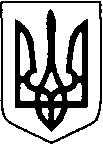 МАР’ЯНІВСЬКА  СЕЛИЩНА  РАДАЛУЦЬКОГО РАЙОНУ ВОЛИНСЬКОЇ ОБЛАСТІ ВОСЬМЕ СКЛИКАННЯ  РІШЕННЯ                                                        ПРОЄКТ                              грудня 2021 року                  смт Мар’янівка                       №___/____/____Про внесення змін до рішенняМар’янівської селищної ради від07 червня 2021 року №12/3/12 «Про затвердження технічної  документації із землеустрою щодо встановлення (відновлення) меж земельної ділянки в натурі (на місцевості) гр. Юрко Людмилі Ростиславівні»Керуючись ст. 12, 118, 121 Земельного кодексу України, п. 34 ч.1 ст. 26 Закону України «Про місцеве самоврядування в Україні», п. 6 Прикінцевих а перехідних положень Закону України «Про внесення змін до деяких законодавчих актів України щодо розмежування земель державної та комунальної власності», п. 5, ст. 16 Закону України «Про державний земельний кадастр» та  розглянувши заяву жит. села Широке Юрко Людмили Ростиславівни про затвердження технічної документації із землеустрою щодо встановлення (відновлення) меж земельної ділянки в натурі (на місцевості) для будівництва та обслуговування житлового будинку, господарських будівель і споруд (присадибна ділянка), враховуючи  висновки, пропозиції депутатів та членів постійних комісій з питань сільського господарства, соціального відродження села, регулювання  земельних відносин,  екології, раціонального використання природних ресурсів, селищна рада ВИРІШИЛА:         1. Підпункт 1 рішення Мар’янівської селищної ради від 07 червня 2021 року №12/3/12  викласти у новій редакції: «ЗАТВЕРДИТИ технічну документацію із землеустрою щодо встановлення (відновлення) меж земельної ділянки в натурі (на місцевості) гр. Юрко Людмилі Ростиславівні - площею 0,25 га з кадастровим номером0720888600:04:001:0061  для будівництва та обслуговування житлового будинку,  господарських будівель та споруд (присадибна ділянка) в с. Широке, вул. Молодіжна, 11, Горохівського району Волинської області та передати земельну ділянку в приватну власність Юрко Людмилі Ростиславівні».     2.Зареєструвати речове право на земельну ділянку у встановленому законодавством порядку      3. Контроль за виконанням цього рішення покласти на постійну комісію селищної ради з  питань сільського господарства, соціального відродження села, регулювання земельних відносин, екології, раціонального використання природних ресурсів. Селищний голова                                                                      Олег БАСАЛИККатерина ВоробецьМАР’ЯНІВСЬКА  СЕЛИЩНА  РАДАЛУЦЬКОГО РАЙОНУ ВОЛИНСЬКОЇ ОБЛАСТІ ВОСЬМЕ СКЛИКАННЯ  РІШЕННЯ                                                                                                                   ПРОЄКТгрудня 2021 року                  смт Мар’янівка                       №___/____/____Про внесення змін до рішенняМар’янівської селищної ради від24 березня 2021 року №7/10/43 «Про затвердження проекту землеустрою щодо відведення земельної ділянки гр. Шишка Богдану Євгенійовичу»         Згідно  ст. 26,33 Закону України «Про місцеве самоврядування в Україні»,  ст. 137 п.18 пп.3 Земельного кодексу України, ст. 19, 22,  25, 29, 30, 40 Закону України  «Про землеустрій», ст.21 Закону України «Про державний земельний кадастр», ст.16, 21 Закону України «Про оренду землі», враховуючи  висновки, пропозиції депутатів та членів постійних комісій з питань сільського господарства, соціального відродження села, регулювання  земельних відносин,  екології, раціонального використання природних ресурсів, селищна рада ВИРІШИЛА:         1. Підпункт 1 рішення Мар’янівської селищної ради від 24 березня 2021 року №7/10/43 викласти у новій редакції: «ЗАТВЕРДИТИ проект землеустрою щодо відведення земельної ділянки для ведення особистого селянського господарства гр. Шишка Богдану Євгенійовичу площею 0,40 га, кадастровий номер 0720880400:03:001:0090 в селі Довгів Луцького району Волинської області.)».       2. Контроль за виконанням цього рішення покласти на постійну комісію селищної ради з  питань сільського господарства, соціального відродження села, регулювання земельних відносин, екології, раціонального використання природних ресурсів. Селищний голова                                                                      Олег БАСАЛИККатерина ВоробецьМАР’ЯНІВСЬКА  СЕЛИЩНА  РАДАЛУЦЬКОГО РАЙОНУ ВОЛИНСЬКОЇ ОБЛАСТІ ВОСЬМЕ СКЛИКАННЯ  РІШЕННЯ                                                                                                                   ПРОЄКТ           грудня 2021 року                  смт Мар’янівка                       №___/____/____Про надання дозволу на розроблення технічної документації із землеустрою, щодо поділу земельної ділянки  жит. села Цегів Повідзьону Олександру Михайловичу           Розглянувши заяву гр. Повідзьон Олександра Михайловича жит. села Цегів про надання дозволу на розробку проекту землеустрою щодо відведення земельної ділянки орієнтовною площею 0,2000 га для ведення особистого селянського господарства відповідно до наданих графічних матеріалів,  керуючись ст. ст. 12, 81, 118, 121, 125, 126   Земельного кодексу України, статей 26, 56 Закону України «Про землеустрій», Законом України №1423-IX від 28.04.2021 «Про внесення змін до деяких законодавчих актів України щодо вдосконалення системи управління та дерегуляції у сфері земельних відносин» ст. 26 Закону України «Про місцеве самоврядування в Україні»,  селищна рада ВИРІШИЛА:1. НАДАТИ дозвіл Мар’янівській селищній раді на виготовлення  технічної документації із землеустрою щодо поділу земельної ділянки комунальної власності площею  3.313 га, кадастровий номер – 0720888600:00:001:0032 за межами населеного пункту села Цегів, для ведення особистого селянського господарства орієнтовною площею 0,2000 га (рілля).2. Розробку документації із землеустрою щодо поділу земельної ділянки комунальної власності провести за рахунок коштів Повідзьон Олександра Михайловича з урахуванням вимог державних стандартів, норм і правил у сфері землеустрою та подати його на затвердження  до Мар’янівської  селищної ради.3. Контроль за виконанням цього рішення покласти на постійну комісію селищної ради з питань сільського господарства, соціального відродження села, регулювання земельних відносин, екології, раціонального використання природних ресурсів.Селищний голова                                                                          Олег БАСАЛИККатерина ВоробецьМАР’ЯНІВСЬКА  СЕЛИЩНА  РАДАЛУЦЬКОГО РАЙОНУ ВОЛИНСЬКОЇ ОБЛАСТІ ВОСЬМЕ СКЛИКАННЯ  РІШЕННЯ                                                                                                                   ПРОЄКТ           грудня 2021 року                смт Мар’янівка                                    №___/___/___Про надання дозволу на розроблення технічної документації із землеустрою, щодо поділу земельної ділянки  жит. села Цегів Козел Володимиру Максимовичу           Розглянувши заяву гр. Козел Володимира Максимовича жит. села Цегів про надання дозволу на розробку проекту землеустрою щодо відведення земельної ділянки орієнтовною площею 0,2000 га для ведення особистого селянського господарства відповідно до наданих графічних матеріалів,  керуючись ст. ст. 12, 81, 118, 121, 125, 126   Земельного кодексу України, статей 26, 56 Закону України «Про землеустрій», Законом України №1423-IX від 28.04.2021 «Про внесення змін до деяких законодавчих актів України щодо вдосконалення системи управління та дерегуляції у сфері земельних відносин» ст. 26 Закону України «Про місцеве самоврядування в Україні»,  селищна рада ВИРІШИЛА:1. НАДАТИ дозвіл Мар’янівській селищній раді на виготовлення  технічної документації із землеустрою щодо поділу земельної ділянки комунальної власності площею  3.313 га, кадастровий номер – 0720888600:00:001:0032 за межами населеного пункту села Цегів, для ведення особистого селянського господарства орієнтовною площею 0,2000 га (рілля).2. Розробку документації із землеустрою щодо поділу земельної ділянки комунальної власності провести за рахунок коштів Козел Володимира Максимовича з урахуванням вимог державних стандартів, норм і правил у сфері землеустрою та подати його на затвердження  до Мар’янівської  селищної ради.3. Контроль за виконанням цього рішення покласти на постійну комісію селищної ради з питань сільського господарства, соціального відродження села, регулювання земельних відносин, екології, раціонального використання природних ресурсів.Селищний голова                                                                          Олег БАСАЛИККатерина ВоробецьМАР’ЯНІВСЬКА  СЕЛИЩНА  РАДАЛУЦЬКОГО РАЙОНУ ВОЛИНСЬКОЇ ОБЛАСТІ ВОСЬМЕ СКЛИКАННЯ  РІШЕННЯ                                                                                                                   ПРОЄКТ           грудня 2021 року                смт Мар’янівка                                        №___/___/____Про надання дозволу на розроблення технічної документації із землеустрою, щодо поділу земельної ділянки  жит. села Цегів Лащук Наталії Анатоліївні           Розглянувши заяву гр. Лащук Наталії Анатоліївни жит. села Цегів про надання дозволу на розробку проекту землеустрою щодо відведення земельної ділянки орієнтовною площею 0,2000 га для ведення особистого селянського господарства відповідно до наданих графічних матеріалів,  керуючись ст. ст. 12, 81, 118, 121, 125, 126   Земельного кодексу України, статей 26, 56 Закону України «Про землеустрій», Законом України №1423-IX від 28.04.2021 «Про внесення змін до деяких законодавчих актів України щодо вдосконалення системи управління та дерегуляції у сфері земельних відносин» ст. 26 Закону України «Про місцеве самоврядування в Україні»,  селищна рада ВИРІШИЛА:1. НАДАТИ дозвіл Мар’янівській селищній раді на виготовлення  технічної документації із землеустрою щодо поділу земельної ділянки комунальної власності площею  3.313 га, кадастровий номер – 0720888600:00:001:0032 за межами населеного пункту села Цегів, для ведення особистого селянського господарства орієнтовною площею 0,2000 га (рілля).2. Розробку документації із землеустрою щодо поділу земельної ділянки комунальної власності провести за рахунок коштів Лащук Наталії Анатоліївни з урахуванням вимог державних стандартів, норм і правил у сфері землеустрою та подати його на затвердження  до Мар’янівської  селищної ради.3. Контроль за виконанням цього рішення покласти на постійну комісію селищної ради з питань сільського господарства, соціального відродження села, регулювання земельних відносин, екології, раціонального використання природних ресурсів.Селищний голова                                                                          Олег БАСАЛИККатерина ВоробецьМАР’ЯНІВСЬКА  СЕЛИЩНА  РАДАЛУЦЬКОГО РАЙОНУ ВОЛИНСЬКОЇ ОБЛАСТІ ВОСЬМЕ СКЛИКАННЯ  РІШЕННЯ                                                                                                                   ПРОЄКТ           грудня 2021 року                смт Мар’янівка                                     №___/___/____Про надання дозволу на розроблення технічної документації із землеустрою, щодо поділу земельної ділянки  жит. міста Луцька Мозолюк Наталії Василівні           Розглянувши заяву гр. Мозолюк Наталії Василівни жит. міста Луцька вул. Ковалевської буд. 25 кв. 29 про надання дозволу на розробку проекту землеустрою щодо відведення земельної ділянки орієнтовною площею 0,3500 га для ведення особистого селянського господарства відповідно до наданих графічних матеріалів,  керуючись ст. ст. 12, 81, 118, 121, 125, 126   Земельного кодексу України, статей 26, 56 Закону України «Про землеустрій», Законом України №1423-IX від 28.04.2021 «Про внесення змін до деяких законодавчих актів України щодо вдосконалення системи управління та дерегуляції у сфері земельних відносин» ст. 26 Закону України «Про місцеве самоврядування в Україні»,  селищна рада ВИРІШИЛА:1. НАДАТИ дозвіл Мар’янівській селищній раді на виготовлення  технічної документації із землеустрою щодо поділу земельної ділянки комунальної власності площею  3.313 га, кадастровий номер – 0720888600:00:001:0032 за межами населеного пункту села Цегів, для ведення особистого селянського господарства орієнтовною площею 0,3500 га (рілля).2. Розробку документації із землеустрою щодо поділу земельної ділянки комунальної власності провести за рахунок коштів Мозолюк Наталії Василівни з урахуванням вимог державних стандартів, норм і правил у сфері землеустрою та подати його на затвердження  до Мар’янівської  селищної ради.3. Контроль за виконанням цього рішення покласти на постійну комісію селищної ради з питань сільського господарства, соціального відродження села, регулювання земельних відносин, екології, раціонального використання природних ресурсів.Селищний голова                                                                          Олег БАСАЛИККатерина ВоробецьМАР’ЯНІВСЬКА  СЕЛИЩНА  РАДАЛУЦЬКОГО РАЙОНУ ВОЛИНСЬКОЇ ОБЛАСТІ ВОСЬМЕ СКЛИКАННЯ  РІШЕННЯ                                                                                                                   ПРОЄКТ       грудня 2021 року                смт Мар’янівка                                        №___/___/___Про надання дозволу на розроблення технічної документації із землеустрою, щодо поділу земельної ділянки  жит. села Цегів Ковальчук Марії Миколаївні        Розглянувши заяву гр. Ковальчук Марії Миколаївни жит. села Цегів про надання дозволу на розробку  проекту землеустрою щодо  відведення земельної ділянки орієнтовною площею 0,3000 га для ведення особистого селянського господарства відповідно до наданих графічних матеріалів,  керуючись ст. ст. 12, 81, 118, 121, 125, 126   Земельного кодексу України, статей 26, 56 Закону України «Про землеустрій», Законом  України №1423-IX від 28.04.2021 «Про внесення змін до деяких законодавчих актів України щодо вдосконалення системи управління та дерегуляції у сфері земельних відносин» ст. 26 Закону України «Про місцеве самоврядування в Україні»,  селищна рада ВИРІШИЛА:1.НАДАТИ дозвіл Мар’янівській селищній раді на виготовлення  технічної документації із землеустрою щодо поділу земельної ділянки комунальної власності площею  10.5565 га, кадастровий номер – 0720888600:00:001:0020 за межами населеного пункту села Цегів, для ведення особистого селянського господарства орієнтовною площею 0,3000 га (рілля).2. Розробку документації із землеустрою щодо поділу земельної ділянки комунальної власності провести за рахунок коштів Ковальчук Марії Миколаївни з урахуванням вимог державних стандартів, норм і правил у сфері землеустрою та подати його на затвердження  до Мар’янівської  селищної ради.3. Контроль за виконанням цього рішення покласти на постійну комісію селищної ради з питань сільського господарства, соціального відродження села, регулювання земельних відносин, екології, раціонального використання природних ресурсів.Селищний голова                                                                          Олег БАСАЛИККатерина ВоробецьМАР’ЯНІВСЬКА  СЕЛИЩНА  РАДАЛУЦЬКОГО РАЙОНУ ВОЛИНСЬКОЇ ОБЛАСТІ ВОСЬМЕ СКЛИКАННЯ  РІШЕННЯ                                                                                                                   ПРОЄКТ           грудня 2021 року                смт Мар’янівка                                     №___/___/___Про надання дозволу на розроблення технічної документації із землеустрою, щодо поділу земельної ділянки  жит. села Цегів Вавринюку Івану Олексійовичу        Розглянувши заяву гр. Вавринюка Івана Олексійовича жит. села Цегів про надання дозволу на розробку  проекту землеустрою щодо  відведення земельної ділянки орієнтовною площею 1,1000 га для ведення особистого селянського господарства відповідно до наданих графічних матеріалів,  керуючись ст. ст. 12, 81, 118, 121, 125, 126   Земельного кодексу України, статей 26, 56 Закону України «Про землеустрій», Законом  України №1423-IX від 28.04.2021 «Про внесення змін до деяких законодавчих актів України щодо вдосконалення системи управління та дерегуляції у сфері земельних відносин» ст. 26 Закону України «Про місцеве самоврядування в Україні»,  селищна рада ВИРІШИЛА:1.НАДАТИ дозвіл Мар’янівській селищній раді на виготовлення  технічної документації із землеустрою щодо поділу земельної ділянки комунальної власності площею  10.5565 га, кадастровий номер – 0720888600:00:001:0020 за межами населеного пункту села Цегів, для ведення особистого селянського господарства орієнтовною площею 1,1000 га (рілля).2. Розробку документації із землеустрою щодо поділу земельної ділянки комунальної власності провести за рахунок коштів Вавринюка Івана Олексійовича з урахуванням вимог державних стандартів, норм і правил у сфері землеустрою та подати його на затвердження  до Мар’янівської  селищної ради.3. Контроль за виконанням цього рішення покласти на постійну комісію селищної ради з питань сільського господарства, соціального відродження села, регулювання земельних відносин, екології, раціонального використання природних ресурсів.Селищний голова                                                                          Олег БАСАЛИККатерина ВоробецьМАР’ЯНІВСЬКА  СЕЛИЩНА  РАДАЛУЦЬКОГО РАЙОНУ ВОЛИНСЬКОЇ ОБЛАСТІ ВОСЬМЕ СКЛИКАННЯ  РІШЕННЯ                                                                                                                   ПРОЄКТ      грудня 2021 року                смт Мар’янівка                                        №___/___/___Про надання дозволу на розроблення технічної документації із землеустрою, щодо поділу земельної ділянки  жит. села Цегів Пясецькому Віталію Миколайовичу         Розглянувши заяву гр. Пясецького Віталія Миколайовича жит. села Цегів про надання дозволу на розробку  проекту землеустрою щодо  відведення земельної ділянки орієнтовною площею 0,7000 га для ведення особистого селянського господарства відповідно до наданих графічних матеріалів,  керуючись ст. ст. 12, 81, 118, 121, 125, 126   Земельного кодексу України, статей 26, 56 Закону України «Про землеустрій», Законом  України №1423-IX від 28.04.2021 «Про внесення змін до деяких законодавчих актів України щодо вдосконалення системи управління та дерегуляції у сфері земельних відносин» ст. 26 Закону України «Про місцеве самоврядування в Україні»,  селищна рада ВИРІШИЛА:1.НАДАТИ дозвіл Мар’янівській селищній раді на виготовлення  технічної документації із землеустрою щодо поділу земельної ділянки комунальної власності площею  10.5565 га, кадастровий номер – 0720888600:00:001:0020 за межами населеного пункту села Цегів, для ведення особистого селянського господарства орієнтовною площею 0,7000 га (рілля).2. Розробку документації із землеустрою щодо поділу земельної ділянки комунальної власності провести за рахунок коштів Пясецького Віталія Миколайовича з урахуванням вимог державних стандартів, норм і правил у сфері землеустрою та подати його на затвердження  до Мар’янівської  селищної ради.3. Контроль за виконанням цього рішення покласти на постійну комісію селищної ради з питань сільського господарства, соціального відродження села, регулювання земельних відносин, екології, раціонального використання природних ресурсів.Селищний голова                                                                          Олег БАСАЛИККатерина ВоробецьМАР’ЯНІВСЬКА  СЕЛИЩНА  РАДАЛУЦЬКОГО РАЙОНУ ВОЛИНСЬКОЇ ОБЛАСТІ ВОСЬМЕ СКЛИКАННЯ  РІШЕННЯ                                                                                                                   ПРОЄКТ           грудня 2021 року                смт Мар’янівка                                        №___/___/___Про надання дозволу на розроблення технічної документації із землеустрою, щодо поділу земельної ділянки  жит. села Цегів Рубасі Клавдії Павлівні         Розглянувши заяву гр. Рубахи Клавдії Павлівни жит. села Цегів про надання дозволу на розробку  проекту землеустрою щодо  відведення земельної ділянки орієнтовною площею 0,5000 га для ведення особистого селянського господарства відповідно до наданих графічних матеріалів,  керуючись ст. ст. 12, 81, 118, 121, 125, 126   Земельного кодексу України, статей 26, 56 Закону України «Про землеустрій», Законом  України №1423-IX від 28.04.2021 «Про внесення змін до деяких законодавчих актів України щодо вдосконалення системи управління та дерегуляції у сфері земельних відносин» ст. 26 Закону України «Про місцеве самоврядування в Україні»,  селищна рада ВИРІШИЛА:1.НАДАТИ дозвіл Мар’янівській селищній раді на виготовлення  технічної документації із землеустрою щодо поділу земельної ділянки комунальної власності площею  10.5565 га, кадастровий номер – 0720888600:00:001:0020 за межами населеного пункту села Цегів, для ведення особистого селянського господарства орієнтовною площею 0,5000 га (рілля).2. Розробку документації із землеустрою щодо поділу земельної ділянки комунальної власності провести за рахунок коштів Рубахи Клавдії Павлівни з урахуванням вимог державних стандартів, норм і правил у сфері землеустрою та подати його на затвердження  до Мар’янівської  селищної ради.3. Контроль за виконанням цього рішення покласти на постійну комісію селищної ради з питань сільського господарства, соціального відродження села, регулювання земельних відносин, екології, раціонального використання природних ресурсів.Селищний голова                                                                          Олег БАСАЛИККатерина ВоробецьМАР’ЯНІВСЬКА  СЕЛИЩНА  РАДАЛУЦЬКОГО РАЙОНУ ВОЛИНСЬКОЇ ОБЛАСТІ ВОСЬМЕ СКЛИКАННЯ  РІШЕННЯ                                                                                                                   ПРОЄКТ           грудня 2021 року                смт Мар’янівка                                     №___/___/____Про надання дозволу на розробку проекту землеустрою щодо відведення земельної ділянки жит. села Садів Мельничуку Ігорю Володимировичу          Розглянувши заяву гр. Мельничука Ігоря Володимировича жит. села Садів вул. Молодіжна, 3 про надання дозволу на розробку проекту землеустрою щодо відведення земельної ділянки орієнтовною площею 0,2500 га для будівництва та обслуговування жилого будинку, господарських будівель та споруд (присадибна  ділянка) відповідно до наданих графічних матеріалів,  керуючись ст. ст. 12, 79-1, 118, 121, 125, 126 Земельного кодексу України, ст. 26 Закону України «Про місцеве самоврядування в Україні», ст. 25 Закону України «Про землеустрій», ст.21 Закону України «Про державний земельний кадастр», селищна рада ВИРІШИЛА:1. НАДАТИ дозвіл на розробку проекту  землеустрою щодо відведення земельної ділянки орієнтовною площею 0,2500 га для будівництва та обслуговування жилого будинку, господарських будівель та споруд (присадибна  ділянка) по вул. Мужності, 15  в селі Борочиче гр. Мельничуку Ігорю Володимировичу.  2. Гр. Мельничуку Ігорю Володимировичу розробити проект землеустрою щодо відведення земельної ділянки  з урахуванням вимог державних стандартів, норм і правил у сфері землеустрою та подати його на затвердження  до Мар’янівської  селищної ради.3. Контроль за виконанням цього рішення покласти на постійну комісію селищної ради з питань сільського господарства, соціального відродження села, регулювання земельних відносин, екології, раціонального використання природних ресурсів. Селищний голова                                                                            Олег БАСАЛИККатерина ВоробецьМАР’ЯНІВСЬКА  СЕЛИЩНА  РАДАЛУЦЬКОГО РАЙОНУ ВОЛИНСЬКОЇ ОБЛАСТІ ВОСЬМЕ СКЛИКАННЯ  РІШЕННЯ                                                                                                                   ПРОЄКТ      грудня 2021 року                смт Мар’янівка                                     №___/___/___Про надання дозволу на розробку проекту землеустрою щодо відведення земельної ділянки жит. села Борочиче Стасюк Євгенії Володимирівні           Розглянувши заяву гр. Стасюк Євгенії Володимирівни жит. села Борочиче про надання дозволу на розробку проекту землеустрою щодо відведення земельної ділянки орієнтовною площею 0,3000 га для ведення особистого селянського господарства відповідно до наданих графічних матеріалів,  керуючись ст. ст. 12, 79-1, 118, 121, 125, 126   Земельного кодексу України, ст. 26 Закону України «Про місцеве самоврядування в Україні»,  ст. 25 Закону України  «Про землеустрій», ст.21 Закону України «Про державний земельний кадастр», селищна рада ВИРІШИЛА:1. НАДАТИ дозвіл на розробку проекту  землеустрою щодо відведення земельної ділянки орієнтовною площею 0,3000 га для ведення особистого селянського господарства (рілля)  в селі Борочиче  гр. Стасюк Євгенії Володимирівні. 2. Гр. Стасюк Євгенії Володимирівні розробити проект землеустрою щодо відведення земельної ділянки  з урахуванням вимог державних стандартів, норм і правил у сфері землеустрою та подати його на затвердження  до Мар’янівської  селищної ради.3. Контроль за виконанням цього рішення покласти на постійну комісію селищної ради з питань сільського господарства, соціального відродження села, регулювання земельних відносин, екології, раціонального використання природних ресурсів. Селищний голова                                                                            Олег БАСАЛИККатерина ВоробецьМАР’ЯНІВСЬКА  СЕЛИЩНА  РАДАЛУЦЬКОГО РАЙОНУ ВОЛИНСЬКОЇ ОБЛАСТІ ВОСЬМЕ СКЛИКАННЯ  РІШЕННЯ                                                                                                                   ПРОЄКТ         грудня 2021 року                смт Мар’янівка                                     №___/___/___Про надання дозволу на розробку проекту землеустрою щодо відведення земельної ділянки жит. смт Мар’янівка Олійник Ользі Іванівні           Розглянувши заяву гр. Олійник Ольги Іванівни жит. смт Мар’янівка про надання дозволу на розробку проекту землеустрою щодо відведення земельної ділянки орієнтовною площею 0,3000 га для ведення особистого селянського господарства відповідно до наданих графічних матеріалів,  керуючись ст. ст. 12, 79-1, 118, 121, 125, 126  Земельного кодексу України, ст. 26 Закону України «Про місцеве самоврядування в Україні»,  ст. 25 Закону України  «Про землеустрій», ст.21 Закону України «Про державний земельний кадастр», селищна рада ВИРІШИЛА:1. НАДАТИ дозвіл на розробку проекту  землеустрою щодо відведення земельної ділянки орієнтовною площею 0,3000 га для ведення особистого селянського господарства (рілля) в селі Борочиче гр. Олійник Ользі Іванівні. 2. Гр. Олійник Ользі Іванівні розробити проект землеустрою щодо відведення земельної ділянки  з урахуванням вимог державних стандартів, норм і правил у сфері землеустрою та подати його на затвердження  до Мар’янівської  селищної ради.3. Контроль за виконанням цього рішення покласти на постійну комісію селищної ради з питань сільського господарства, соціального відродження села, регулювання земельних відносин, екології, раціонального використання природних ресурсів. Селищний голова                                                                            Олег БАСАЛИККатерина ВоробецьМАР’ЯНІВСЬКА  СЕЛИЩНА  РАДАЛУЦЬКОГО РАЙОНУ ВОЛИНСЬКОЇ ОБЛАСТІ ВОСЬМЕ СКЛИКАННЯ  РІШЕННЯ                                                                                                                   ПРОЄКТ         грудня 2021 року                смт Мар’янівка                                     №___/___/___Про надання дозволу на розробку проекту землеустрою щодо відведення земельної ділянки жит. міста Горохів Притулі Марії Анатоліївні          Розглянувши заяву гр. Притули Марії Анатоліївни жит. міста Горохів вул. Соснова, 16 про надання дозволу на розробку проекту землеустрою щодо відведення земельної ділянки орієнтовною площею 0,2500 га для ведення особистого селянського господарства відповідно до наданих графічних матеріалів,  керуючись ст. ст. 12, 79-1, 118, 121, 125, 126   Земельного кодексу України, ст. 26 Закону України «Про місцеве самоврядування в Україні»,  ст. 25 Закону України  «Про землеустрій», ст.21 Закону України «Про державний земельний кадастр», селищна рада ВИРІШИЛА:1. НАДАТИ дозвіл на розробку проекту  землеустрою щодо відведення земельної ділянки орієнтовною площею 0,2500 га для ведення особистого селянського господарства (рілля) в селі Борочиче гр. Притулі Марії Анатоліївні. 2. Гр. Притулі Марії Анатоліївні розробити проект землеустрою щодо відведення земельної ділянки  з урахуванням вимог державних стандартів, норм і правил у сфері землеустрою та подати його на затвердження  до Мар’янівської  селищної ради.3. Контроль за виконанням цього рішення покласти на постійну комісію селищної ради з питань сільського господарства, соціального відродження села, регулювання земельних відносин, екології, раціонального використання природних ресурсів. Селищний голова                                                                            Олег БАСАЛИККатерина ВоробецьМАР’ЯНІВСЬКА  СЕЛИЩНА  РАДАЛУЦЬКОГО РАЙОНУ ВОЛИНСЬКОЇ ОБЛАСТІ ВОСЬМЕ СКЛИКАННЯ  РІШЕННЯ                                                                                                                   ПРОЄКТ         грудня 2021 року                смт Мар’янівка                                     №___/___/___Про надання дозволу на розробку проекту землеустрою щодо відведення земельної ділянки жит. села Борочиче Дохнюку Леоніду Івановичу          Розглянувши заяву гр. Дохнюка Леоніда Івановича жит. села Борочиче про надання дозволу на розробку проекту землеустрою щодо відведення земельної ділянки орієнтовною площею 0,2300 га для ведення особистого селянського господарства відповідно до наданих графічних матеріалів,  керуючись ст. ст. 12, 79-1, 118, 121, 125, 126  Земельного кодексу України, ст. 26 Закону України «Про місцеве самоврядування в Україні»,  ст. 25 Закону України  «Про землеустрій», ст.21 Закону України «Про державний земельний кадастр», селищна рада ВИРІШИЛА:1. НАДАТИ дозвіл на розробку проекту  землеустрою щодо відведення земельної ділянки орієнтовною площею 0,2300 га для ведення особистого селянського господарства (рілля) в селі Борочиче  гр. Дохнюку Леоніду Івановичу. 2. Гр. Дохнюку Леоніду Івановичу розробити проект землеустрою щодо відведення земельної ділянки  з урахуванням вимог державних стандартів, норм і правил у сфері землеустрою та подати його на затвердження  до Мар’янівської  селищної ради.3. Контроль за виконанням цього рішення покласти на постійну комісію селищної ради з питань сільського господарства, соціального відродження села, регулювання земельних відносин, екології, раціонального використання природних ресурсів. Селищний голова                                                                            Олег БАСАЛИККатерина ВоробецьМАР’ЯНІВСЬКА  СЕЛИЩНА  РАДАЛУЦЬКОГО РАЙОНУ ВОЛИНСЬКОЇ ОБЛАСТІ ВОСЬМЕ СКЛИКАННЯ  РІШЕННЯ                                                                                                                   ПРОЄКТ         грудня 2021 року                смт Мар’янівка                                     №___/___/___Про надання дозволу на розробку проекту землеустрою щодо відведення земельної ділянки жит. міста Луцька Тарановичу Володимиру Йосиповичу          Розглянувши заяву гр. Тарановича Володимира Йосиповича жит. міста Луцька вул. В’ячеслава Чорновола буд. 2-А кв. 38 про надання дозволу на розробку проекту землеустрою щодо відведення земельної ділянки орієнтовною площею 1,7000 га для ведення особистого селянського господарства відповідно до наданих графічних матеріалів,  керуючись ст. ст. 12, 79-1, 118, 121, 125, 126   Земельного кодексу України, ст. 26 Закону України «Про місцеве самоврядування в Україні»,  ст. 25 Закону України  «Про землеустрій», ст.21 Закону України «Про державний земельний кадастр», селищна рада ВИРІШИЛА:1. НАДАТИ дозвіл на розробку проекту  землеустрою щодо відведення земельної ділянки орієнтовною площею 1,7000 га для ведення особистого селянського господарства (рілля) в селі Борочиче (за межами населеного пункту) гр. Тарановичу Володимиру Йосиповичу. 2. Гр.  Тарановичу Володимиру Йосиповичу розробити проект землеустрою щодо відведення земельної ділянки  з урахуванням вимог державних стандартів, норм і правил у сфері землеустрою та подати його на затвердження  до Мар’янівської  селищної ради.3. Контроль за виконанням цього рішення покласти на постійну комісію селищної ради з питань сільського господарства, соціального відродження села, регулювання земельних відносин, екології, раціонального використання природних ресурсів. Селищний голова                                                                            Олег БАСАЛИККатерина ВоробецьМАР’ЯНІВСЬКА  СЕЛИЩНА  РАДАЛУЦЬКОГО РАЙОНУ ВОЛИНСЬКОЇ ОБЛАСТІ ВОСЬМЕ СКЛИКАННЯ  РІШЕННЯ             грудня 2021 року                смт Мар’янівка                                   №__/___/___Про надання дозволу на розробку проекту землеустрою щодо відведення земельної ділянки жит. села Борочиче Тарановичу Сергію Йосиповичу   Розглянувши заяву гр. Тарановича Сергія Йосиповича жит. села Борочиче про надання дозволу на розробку проекту землеустрою щодо відведення земельної ділянки орієнтовною площею 0,2500 га для будівництва та обслуговування жилого будинку, господарських будівель та споруд (присадибна  ділянка) та для ведення особистого селянського господарства орієнтовною площею 0,7500 га, відповідно до наданих графічних матеріалів,  керуючись ст. ст. 12, 79-1, 118, 121, 125, 126  Земельного кодексу України, ст. 26 Закону України «Про місцеве самоврядування в Україні»,  ст. 25 Закону України  «Про землеустрій», ст.21 Закону України «Про державний земельний кадастр», селищна рада ВИРІШИЛА:НАДАТИ дозвіл жит. села Борочиче Тарановичу Сергію Йосиповичу на розробку проекту землеустрою щодо відведення земельних ділянок, а саме:  - на розробку проекту землеустрою орієнтовною площею 0,2500 га для будівництва та обслуговування жилого будинку, господарських будівель та споруд (присадибна  ділянка)  по вулиці Польова, 32 в селі Борочиче;- на розробку проекту  землеустрою орієнтовною площею 0,7500 га для ведення особистого селянського господарства в селі Борочиче в межах населеного пункту.3.  Гр. Тарановичу Сергію Йосиповичу розробити проекти землеустрою щодо відведення земельних ділянок з урахуванням вимог державних стандартів, норм і правил у сфері землеустрою та подати його на затвердження  до Мар’янівської  селищної ради.4. Контроль за виконанням цього рішення покласти на постійну комісію селищної ради з питань сільського господарства, соціального відродження села, регулювання  земельних відносин,  екології, раціонального використання природних ресурсів. Селищний голова                                                                            Олег БАСАЛИККатерина ВоробецьМАР’ЯНІВСЬКА  СЕЛИЩНА  РАДАЛУЦЬКОГО РАЙОНУ ВОЛИНСЬКОЇ ОБЛАСТІ ВОСЬМЕ СКЛИКАННЯ  РІШЕННЯ                                                                                                                   ПРОЄКТ         грудня 2021 року                смт Мар’янівка                                     №___/___/___Про надання дозволу на розробку проекту землеустрою щодо відведення земельної ділянки жит. села Борочиче Яцині Ользі Миколаївні          Розглянувши заяву гр. Яцини Ольги Миколаївни жит. села Борочиче про надання дозволу на розробку проекту землеустрою щодо відведення земельної ділянки орієнтовною площею 0,5000 га для ведення особистого селянського господарства відповідно до наданих графічних матеріалів,  керуючись ст. ст. 12, 79-1, 118, 121, 125, 126   Земельного кодексу України, ст. 26 Закону України «Про місцеве самоврядування в Україні»,  ст. 25 Закону України  «Про землеустрій», ст.21 Закону України «Про державний земельний кадастр», селищна рада ВИРІШИЛА:1. НАДАТИ дозвіл на розробку проекту  землеустрою щодо відведення земельної ділянки орієнтовною площею 0,5000 га для ведення особистого селянського господарства (рілля) в селі Борочиче  гр. Яцині Ользі Миколаївні. 2. Гр. Яцині Ользі Миколаївні розробити проект землеустрою щодо відведення земельної ділянки  з урахуванням вимог державних стандартів, норм і правил у сфері землеустрою та подати його на затвердження  до Мар’янівської  селищної ради.3. Контроль за виконанням цього рішення покласти на постійну комісію селищної ради з питань сільського господарства, соціального відродження села, регулювання земельних відносин, екології, раціонального використання природних ресурсів. Селищний голова                                                                            Олег БАСАЛИККатерина ВоробецьМАР’ЯНІВСЬКА  СЕЛИЩНА  РАДАЛУЦЬКОГО РАЙОНУ ВОЛИНСЬКОЇ ОБЛАСТІ ВОСЬМЕ СКЛИКАННЯ  РІШЕННЯ                                                                                                                   ПРОЄКТ         грудня 2021 року                смт Мар’янівка                                     №___/___/____Про надання дозволу на розробку проекту землеустрою щодо відведення земельної ділянки жит. села Борочиче Рехнюк Ользі Василівні          Розглянувши заяву гр. Рехнюк Ольги Василівни жит. села Борочиче про надання дозволу на розробку проекту землеустрою щодо відведення земельної ділянки орієнтовною площею 0,5000 га для ведення особистого селянського господарства відповідно до наданих графічних матеріалів,  керуючись ст. ст. 12, 79-1, 118, 121, 125, 126   Земельного кодексу України, ст. 26 Закону України «Про місцеве самоврядування в Україні»,  ст. 25 Закону України  «Про землеустрій», ст.21 Закону України «Про державний земельний кадастр», селищна рада ВИРІШИЛА:1. НАДАТИ дозвіл на розробку проекту  землеустрою щодо відведення земельної ділянки орієнтовною площею 0,5000 га для ведення особистого селянського господарства (рілля) в селі Борочиче (за межами населеного пункту) гр. Рехнюк Ользі Василівні. 2. Гр. Рехнюк Ользі Василівні розробити проект землеустрою щодо відведення земельної ділянки  з урахуванням вимог державних стандартів, норм і правил у сфері землеустрою та подати його на затвердження  до Мар’янівської  селищної ради.3. Контроль за виконанням цього рішення покласти на постійну комісію селищної ради з питань сільського господарства, соціального відродження села, регулювання земельних відносин, екології, раціонального використання природних ресурсів. Селищний голова                                                                            Олег БАСАЛИККатерина ВоробецьМАР’ЯНІВСЬКА  СЕЛИЩНА  РАДАЛУЦЬКОГО РАЙОНУ ВОЛИНСЬКОЇ ОБЛАСТІ ВОСЬМЕ СКЛИКАННЯ  РІШЕННЯ                                                                                                                   ПРОЄКТ         грудня 2021 року                смт Мар’янівка                                     №___/___/___Про надання дозволу на розробку проекту землеустрою щодо відведення земельної ділянки жит. села Борочиче Коляді Сергію Вікторовичу          Розглянувши заяву гр. Коляди Сергія Вікторовича жит. села Борочиче про надання дозволу на розробку проекту землеустрою щодо відведення земельної ділянки орієнтовною площею 0,2000 га для ведення особистого селянського господарства відповідно до наданих графічних матеріалів,  керуючись ст. ст. 12, 79-1, 118, 121, 125, 126   Земельного кодексу України, ст. 26 Закону України «Про місцеве самоврядування в Україні»,  ст. 25 Закону України  «Про землеустрій», ст.21 Закону України «Про державний земельний кадастр», селищна рада ВИРІШИЛА:1. НАДАТИ дозвіл на розробку проекту  землеустрою щодо відведення земельної ділянки орієнтовною площею 0,2000 га для ведення особистого селянського господарства (рілля) в селі Борочиче  гр. Коляді Сергію Вікторовичу. 2. Гр. Коляді Сергію Вікторовичу розробити проект землеустрою щодо відведення земельної ділянки  з урахуванням вимог державних стандартів, норм і правил у сфері землеустрою та подати його на затвердження  до Мар’янівської  селищної ради.3. Контроль за виконанням цього рішення покласти на постійну комісію селищної ради з питань сільського господарства, соціального відродження села, регулювання земельних відносин, екології, раціонального використання природних ресурсів. Селищний голова                                                                            Олег БАСАЛИККатерина ВоробецьМАР’ЯНІВСЬКА  СЕЛИЩНА  РАДАЛУЦЬКОГО РАЙОНУ ВОЛИНСЬКОЇ ОБЛАСТІ ВОСЬМЕ СКЛИКАННЯ  РІШЕННЯ                                                                                                                   ПРОЄКТ         грудня 2021 року                смт Мар’янівка                                     №___/___/___Про надання дозволу на розробку проекту землеустрою щодо відведення земельної ділянки жит. смт Мар’янівка Вегера Анатолію Володимировичу          Розглянувши заяву гр. Вегера Анатолія Володимировича жит. смт Мар’янівка про надання дозволу на розробку проекту землеустрою щодо відведення земельної ділянки орієнтовною площею 0,2000 га для ведення особистого селянського господарства відповідно до наданих графічних матеріалів,  керуючись ст. ст. 12, 79-1, 118, 121, 125, 126  Земельного кодексу України, ст. 26 Закону України «Про місцеве самоврядування в Україні»,  ст. 25 Закону України  «Про землеустрій», ст.21 Закону України «Про державний земельний кадастр», селищна рада ВИРІШИЛА:1. НАДАТИ дозвіл на розробку проекту  землеустрою щодо відведення земельної ділянки орієнтовною площею 0,2000 га для ведення особистого селянського господарства (рілля) в селі Цегові гр. Вегера Анатолію Володимировичу. 2. Гр. Вегера Анатолію Володимировичу розробити проект землеустрою щодо відведення земельної ділянки  з урахуванням вимог державних стандартів, норм і правил у сфері землеустрою та подати його на затвердження  до Мар’янівської  селищної ради.3. Контроль за виконанням цього рішення покласти на постійну комісію селищної ради з питань сільського господарства, соціального відродження села, регулювання земельних відносин, екології, раціонального використання природних ресурсів. Селищний голова                                                                            Олег БАСАЛИККатерина ВоробецьМАР’ЯНІВСЬКА  СЕЛИЩНА  РАДАЛУЦЬКОГО РАЙОНУ ВОЛИНСЬКОЇ ОБЛАСТІ ВОСЬМЕ СКЛИКАННЯ  РІШЕННЯ                                                                                                                   ПРОЄКТ         грудня 2021 року                смт Мар’янівка                                     №___/___/___Про надання дозволу на розробку проекту землеустрою щодо відведення земельної ділянки жит. міста Червоноград Гузей Василю Вікторовичу          Розглянувши заяву гр. Гузей Василя Вікторовича жит. міста Червоноград вул. В. Стуса, 35-А кв. 28  про надання дозволу на розробку проекту землеустрою щодо відведення земельної ділянки орієнтовною площею 0,2000 га для ведення особистого селянського господарства відповідно до наданих графічних матеріалів,  керуючись ст. ст. 12, 79-1, 118, 121, 125, 126  Земельного кодексу України, ст. 26 Закону України «Про місцеве самоврядування в Україні»,  ст. 25 Закону України  «Про землеустрій», ст.21 Закону України «Про державний земельний кадастр», селищна рада ВИРІШИЛА:1. НАДАТИ дозвіл на розробку проекту  землеустрою щодо відведення земельної ділянки орієнтовною площею 0,2000 га для ведення особистого селянського господарства (рілля) в смт Мар’янівка гр. Гузей Василю Вікторовичу. 2. Гр. Гузей Василю Вікторовичу розробити проект землеустрою щодо відведення земельної ділянки  з урахуванням вимог державних стандартів, норм і правил у сфері землеустрою та подати його на затвердження  до Мар’янівської  селищної ради.3. Контроль за виконанням цього рішення покласти на постійну комісію селищної ради з питань сільського господарства, соціального відродження села, регулювання земельних відносин, екології, раціонального використання природних ресурсів. Селищний голова                                                                            Олег БАСАЛИККатерина ВоробецьМАР’ЯНІВСЬКА  СЕЛИЩНА  РАДАЛУЦЬКОГО РАЙОНУ ВОЛИНСЬКОЇ ОБЛАСТІ ВОСЬМЕ СКЛИКАННЯ  РІШЕННЯ                                                                                                                   ПРОЄКТ     грудня 2021 року               смт Мар’янівка                              №___/___/____Про надання дозволу на розробку проекту землеустрою щодо відведення земельної ділянки жит. смт Мар’янівка Сидоруку Володимиру Віталійовичу          Розглянувши заяву гр. Сидорука Володимира Віталійовича жит. смт Мар’янівка про надання дозволу на розробку проекту землеустрою щодо відведення земельної ділянки орієнтовною площею 0,2000 га для ведення особистого селянського господарства відповідно до наданих графічних матеріалів,  керуючись ст. ст. 12, 79-1, 118, 121, 125, 126  Земельного кодексу України, ст. 26 Закону України «Про місцеве самоврядування в Україні»,  ст. 25 Закону України  «Про землеустрій», ст.21 Закону України «Про державний земельний кадастр», селищна рада ВИРІШИЛА:1. НАДАТИ дозвіл на розробку проекту  землеустрою щодо відведення земельної ділянки орієнтовною площею 0,2000 га для ведення особистого селянського господарства (рілля) в селі Цегові гр. Сидоруку Володимиру Віталійовичу. 2. Гр. Сидоруку Володимиру Віталійовичу розробити проект землеустрою щодо відведення земельної ділянки  з урахуванням вимог державних стандартів, норм і правил у сфері землеустрою та подати його на затвердження  до Мар’янівської  селищної ради.3. Контроль за виконанням цього рішення покласти на постійну комісію селищної ради з питань сільського господарства, соціального відродження села, регулювання земельних відносин, екології, раціонального використання природних ресурсів. Селищний голова                                                                            Олег БАСАЛИККатерина ВоробецьМАР’ЯНІВСЬКА  СЕЛИЩНА  РАДАЛУЦЬКОГО РАЙОНУ ВОЛИНСЬКОЇ ОБЛАСТІ ВОСЬМЕ СКЛИКАННЯ  РІШЕННЯ                                                                                                                   ПРОЄКТ         грудня 2021 року                смт Мар’янівка                                     №___/___/___Про надання дозволу на розробку проекту землеустрою щодо відведення земельної ділянки жит. смт Мар’янівка Яворському Василю Федоровичу          Розглянувши заяву гр. Яворського Василя Федоровича жит. смт Мар’янівка про надання дозволу на розробку проекту землеустрою щодо відведення земельної ділянки орієнтовною площею 0,2000 га для ведення особистого селянського господарства відповідно до наданих графічних матеріалів,  керуючись ст. ст. 12, 79-1, 118, 121, 125, 126  Земельного кодексу України, ст. 26 Закону України «Про місцеве самоврядування в Україні»,  ст. 25 Закону України  «Про землеустрій», ст.21 Закону України «Про державний земельний кадастр», селищна рада ВИРІШИЛА:1. НАДАТИ дозвіл на розробку проекту  землеустрою щодо відведення земельної ділянки орієнтовною площею 0,2000 га для ведення особистого селянського господарства (рілля) в смт Мар’янівка гр. Яворському Василю Федоровичу. 2. Гр. Яворському Василю Федоровичу розробити проект землеустрою щодо відведення земельної ділянки  з урахуванням вимог державних стандартів, норм і правил у сфері землеустрою та подати його на затвердження  до Мар’янівської  селищної ради.3. Контроль за виконанням цього рішення покласти на постійну комісію селищної ради з питань сільського господарства, соціального відродження села, регулювання земельних відносин, екології, раціонального використання природних ресурсів. Селищний голова                                                                            Олег БАСАЛИККатерина ВоробецьМАР’ЯНІВСЬКА  СЕЛИЩНА  РАДАЛУЦЬКОГО РАЙОНУ ВОЛИНСЬКОЇ ОБЛАСТІ ВОСЬМЕ СКЛИКАННЯ  РІШЕННЯ                                                                                                                   ПРОЄКТ         грудня 2021 року                смт Мар’янівка                                     №____/___/___Про надання дозволу на розробку проекту землеустрою щодо відведення земельної ділянки жит. смт Мар’янівка Германюк Вірі Адамівні          Розглянувши заяву гр. Германюк Віри Адамівни жит. смт Мар’янівка про надання дозволу на розробку проекту землеустрою щодо відведення земельної ділянки орієнтовною площею 0,1200 га для ведення городництва до наданих графічних матеріалів,  керуючись ст. ст. 12, 36, 79-1, 118, 121, 124 125, 126, 134 Земельного кодексу України, ст. 26 Закону України «Про місцеве самоврядування в Україні»,  ст. 25 Закону України  «Про землеустрій», ст.21 Закону України «Про державний земельний кадастр», селищна рада ВИРІШИЛА:1. НАДАТИ дозвіл на розробку проекту  землеустрою щодо відведення земельної ділянки орієнтовною площею 0,1200 га для ведення городництва з подальшою передачею ділянки в тимчасове користування на умовах оренди в селі Цегові гр. Германюк Вірі Адамівні. 2. Гр. Германюк Вірі Адамівні розробити проект землеустрою щодо відведення земельної ділянки  з урахуванням вимог державних стандартів, норм і правил у сфері землеустрою та подати його на затвердження  до Мар’янівської  селищної ради.3. Контроль за виконанням цього рішення покласти на постійну комісію селищної ради з питань сільського господарства, соціального відродження села, регулювання земельних відносин, екології, раціонального використання природних ресурсів. Селищний голова                                                                            Олег БАСАЛИККатерина ВоробецьМАР’ЯНІВСЬКА  СЕЛИЩНА  РАДАЛУЦЬКОГО РАЙОНУ ВОЛИНСЬКОЇ ОБЛАСТІ ВОСЬМЕ СКЛИКАННЯПРОЄКТРІШЕННЯ       грудня 2021 року                 смт Мар’янівка                                №___/___/____Про надання дозволу на розроблення технічної документації із землеустрою, щодо поділу земельної ділянки  жит. міста Горохів Корінецькому Роману МиколайовичуРозглянувши заяву гр. Корінецького Романа Миколайовича жит. міста Горохів вул. Суворова кв. 9 про надання дозволу на розробку  проекту землеустрою щодо  відведення земельної ділянки орієнтовною площею 2,0000 га для ведення особистого селянського господарства відповідно до наданих графічних матеріалів,  керуючись ст. ст. 12, 81, 118, 121, 125, 126   Земельного кодексу України, статей 26, 56 Закону України «Про землеустрій», Законом  України №1423-IX від 28.04.2021 «Про внесення змін до деяких законодавчих актів України щодо вдосконалення системи управління та дерегуляції у сфері земельних відносин» ст. 26 Закону України «Про місцеве самоврядування в Україні»,  селищна рада ВИРІШИЛА:1. НАДАТИ дозвіл Мар’янівській селищній раді на виготовлення  технічної документації із землеустрою щодо поділу земельної ділянки комунальної власності площею 9.1521 га кадастровий номер – 0720888600:00:001:0405 за межами населеного пункту села Цегів для ведення особистого селянського господарства з подальшою передачею ділянки в тимчасове користування на умовах оренди орієнтовною площею 2,0000  га (рілля)  гр. Корінецькому Роману Миколайовичу.        2. Розробку документації із землеустрою щодо поділу земельної ділянки комунальної власності провести за рахунок коштів Корінецького Романа Миколайовича з урахуванням вимог державних стандартів, норм і правил у сфері землеустрою та подати його на затвердження  до Мар’янівської  селищної ради..3. Контроль за виконанням цього рішення покласти на постійну комісію селищної ради з питань сільського господарства, соціального відродження села, регулювання земельних відносин, екології, раціонального використання природних ресурсів.Селищний голова                                                                          Олег БАСАЛИККатерина ВоробецьМАР’ЯНІВСЬКА  СЕЛИЩНА  РАДАЛУЦЬКОГО РАЙОНУ ВОЛИНСЬКОЇ ОБЛАСТІ ВОСЬМЕ СКЛИКАННЯ  РІШЕННЯПРОЄКТ       грудня 2021 року                     смт Мар’янівка                                №___/___/____Про надання дозволу на розроблення технічної документації із землеустрою, щодо поділу земельної ділянки  жит. смт Мар’янівка Луй Віктору Івановичу	   Розглянувши заяву гр. Луй Віктора Івановича жит. смт Мар’янівка про надання дозволу на розробку  проекту землеустрою щодо  відведення земельної ділянки орієнтовною площею 0,2000 га для ведення городництва відповідно до наданих графічних матеріалів,  керуючись ст. ст. 12, 36, 79-1, 118, 121, 124 125, 126, 134 Земельного кодексу України, статей 26, 56 Закону України «Про землеустрій», Законом  України №1423-IX від 28.04.2021 «Про внесення змін до деяких законодавчих актів України щодо вдосконалення системи управління та дерегуляції у сфері земельних відносин» ст. 26 Закону України «Про місцеве самоврядування в Україні»,  селищна рада ВИРІШИЛА:1. НАДАТИ дозвіл Мар’янівській селищній раді на виготовлення  технічної документації із землеустрою щодо поділу земельної ділянки комунальної власності площею 13.6798 га кадастровий номер – 0720888600:00:001:0402 за межами населеного пункту села Борочиче для ведення городництва з подальшою передачею ділянки в тимчасове користування на умовах оренди орієнтовною площею 0,2000  га  гр. Луй Віктору Івановичу.        2. Розробку документації із землеустрою щодо поділу земельної ділянки комунальної власності провести за рахунок коштів Луй Віктора Івановича з урахуванням вимог державних стандартів, норм і правил у сфері землеустрою та подати його на затвердження  до Мар’янівської  селищної ради.3. Контроль за виконанням цього рішення покласти на постійну комісію селищної ради з питань сільського господарства, соціального відродження села, регулювання земельних відносин, екології, раціонального використання природних ресурсів.Селищний голова                                                                          Олег БАСАЛИККатерина ВоробецьМАР’ЯНІВСЬКА  СЕЛИЩНА  РАДАЛУЦЬКОГО РАЙОНУ ВОЛИНСЬКОЇ ОБЛАСТІ ВОСЬМЕ СКЛИКАННЯ  РІШЕННЯПРОЄКТ       грудня 2021 року                    смт Мар’янівка                                №___/___/____Про надання дозволу на розробку проекту землеустрою щодо відведення земельної ділянки жит. смт Мар’янівка Довгаюк Любові Михайлівні           Розглянувши заяву гр. Довгаюк Любові Михайлівни жит. смт Мар’янівка про надання дозволу на розробку проекту землеустрою щодо відведення земельної ділянки орієнтовною площею 0,1200 га для ведення городництва до наданих графічних матеріалів,  керуючись ст. ст. 12, 36, 79-1, 118, 121, 124 125, 126, 134 Земельного кодексу України, ст. 26 Закону України «Про місцеве самоврядування в Україні»,  ст. 25 Закону України  «Про землеустрій», ст.21 Закону України «Про державний земельний кадастр», селищна рада ВИРІШИЛА:1. НАДАТИ дозвіл на розробку проекту  землеустрою щодо відведення земельної ділянки орієнтовною площею 0,2000  га  для ведення городництва з подальшою передачею ділянки в тимчасове користування на умовах оренди в селі Цегові гр. Довгаюк Любові Михайлівні.        2. Гр. Довгаюк Любові Михайлівні розробити проект землеустрою щодо відведення земельної ділянки  з урахуванням вимог державних стандартів, норм і правил у сфері землеустрою та подати його на затвердження  до Мар’янівської  селищної ради.3. Контроль за виконанням цього рішення покласти на постійну комісію селищної ради з питань сільського господарства, соціального відродження села, регулювання земельних відносин, екології, раціонального використання природних ресурсів.Селищний голова                                                                          Олег БАСАЛИККатерина ВоробецьМАР’ЯНІВСЬКА  СЕЛИЩНА  РАДАЛУЦЬКОГО РАЙОНУ ВОЛИНСЬКОЇ ОБЛАСТІ ВОСЬМЕ СКЛИКАННЯ  РІШЕННЯПРОЄКТ       грудня 2021 року                     смт Мар’янівка                                №___/___/____Про надання дозволу на розробку проекту землеустрою щодо відведення земельної ділянки жит. смт Мар’янівка Тимчук Василю Федоровичу          Розглянувши заяву гр. Тимчук Василя Федоровича жит. смт Мар’янівка про надання дозволу на розробку  проекту землеустрою щодо  відведення земельної ділянки орієнтовною площею 0,1000 га для ведення городництва відповідно до наданих графічних матеріалів,  керуючись ст. ст. 12, 36, 79-1, 118, 121, 124 125, 126, 134 Земельного кодексу України, статей 26, 56 Закону України «Про землеустрій», Законом  України №1423-IX від 28.04.2021 «Про внесення змін до деяких законодавчих актів України щодо вдосконалення системи управління та дерегуляції у сфері земельних відносин» ст. 26 Закону України «Про місцеве самоврядування в Україні»,  селищна рада ВИРІШИЛА:1. НАДАТИ дозвіл на розробку проекту  землеустрою щодо відведення земельної ділянки орієнтовною площею 0,1000  га для ведення городництва з подальшою передачею ділянки в тимчасове користування на умовах оренди в  смт Мар’янівка гр. Тимчук Василю Федоровичу.        2. Гр. Тимчук Василю Федоровичу розробити проект землеустрою щодо відведення земельної ділянки  з урахуванням вимог державних стандартів, норм і правил у сфері землеустрою та подати його на затвердження  до Мар’янівської  селищної ради.3. Контроль за виконанням цього рішення покласти на постійну комісію селищної ради з питань сільського господарства, соціального відродження села, регулювання земельних відносин, екології, раціонального використання природних ресурсів.Селищний голова                                                                          Олег БАСАЛИККатерина ВоробецьМАР’ЯНІВСЬКА  СЕЛИЩНА  РАДАЛУЦЬКОГО РАЙОНУ ВОЛИНСЬКОЇ ОБЛАСТІ ВОСЬМЕ СКЛИКАННЯ  РІШЕННЯ                                                                                                                   ПРОЄКТгрудня 2021 року                смт Мар’янівка                                 №___/___/___Про надання дозволу на розробку проекту землеустрою щодо відведення земельної ділянки жит. смт Мар’янівка Германюк Василю Йосиповичу          Розглянувши заяву гр. Германюк Василя Йосиповича жит. смт Мар’янівка про надання дозволу на розробку проекту землеустрою щодо відведення земельної ділянки орієнтовною площею 0,1000 га для ведення особистого селянського господарства відповідно до наданих графічних матеріалів,  керуючись ст. ст. 12, 79-1, 118, 121, 125, 126  Земельного кодексу України, ст. 26 Закону України «Про місцеве самоврядування в Україні»,  ст. 25 Закону України  «Про землеустрій», ст.21 Закону України «Про державний земельний кадастр», селищна рада ВИРІШИЛА:1. НАДАТИ дозвіл на розробку проекту  землеустрою щодо відведення земельної ділянки орієнтовною площею 0,1000 га для ведення особистого селянського господарства (рілля) в смт Мар’янівка гр. Германюк Василю Йосиповичу. 2. Гр. Германюк Василю Йосиповичу розробити проект землеустрою щодо відведення земельної ділянки  з урахуванням вимог державних стандартів, норм і правил у сфері землеустрою та подати його на затвердження  до Мар’янівської  селищної ради.3. Контроль за виконанням цього рішення покласти на постійну комісію селищної ради з питань сільського господарства, соціального відродження села, регулювання земельних відносин, екології, раціонального використання природних ресурсів. Селищний голова                                                                            Олег БАСАЛИККатерина ВоробецьМАР’ЯНІВСЬКА  СЕЛИЩНА  РАДАЛУЦЬКОГО РАЙОНУ ВОЛИНСЬКОЇ ОБЛАСТІ ВОСЬМЕ СКЛИКАННЯ  РІШЕННЯ                                                                                                                   ПРОЄКТ         грудня 2021 року               смт Мар’янівка                                №___/___/___Про надання дозволу на розробку проекту землеустрою щодо відведення земельної ділянки жит. смт Мар’янівка Романюк Тетяні Іванівні          Розглянувши заяву гр. Романюк Тетяни Іванівни жит. смт Мар’янівка про надання дозволу на розробку проекту землеустрою щодо відведення земельної ділянки орієнтовною площею 0,2000 га для ведення особистого селянського господарства відповідно до наданих графічних матеріалів,  керуючись ст. ст. 12, 79-1, 118, 121, 125, 126  Земельного кодексу України, ст. 26 Закону України «Про місцеве самоврядування в Україні»,  ст. 25 Закону України  «Про землеустрій», ст.21 Закону України «Про державний земельний кадастр», селищна рада ВИРІШИЛА:1. НАДАТИ дозвіл на розробку проекту  землеустрою щодо відведення земельної ділянки орієнтовною площею 0,2000 га для ведення особистого селянського господарства (рілля) в селі Цегів гр. Романюк Тетяні Іванівні. 2. Гр. Романюк Тетяні Іванівні розробити проект землеустрою щодо відведення земельної ділянки  з урахуванням вимог державних стандартів, норм і правил у сфері землеустрою та подати його на затвердження  до Мар’янівської  селищної ради.3. Контроль за виконанням цього рішення покласти на постійну комісію селищної ради з питань сільського господарства, соціального відродження села, регулювання земельних відносин, екології, раціонального використання природних ресурсів. Селищний голова                                                                            Олег БАСАЛИККатерина ВоробецьМАР’ЯНІВСЬКА  СЕЛИЩНА  РАДАЛУЦЬКОГО РАЙОНУ ВОЛИНСЬКОЇ ОБЛАСТІ ВОСЬМЕ СКЛИКАННЯ  РІШЕННЯ                                                                                                                   ПРОЄКТ         грудня 2021 року               смт Мар’янівка                                №___/___/___Про надання дозволу на розробку проекту землеустрою щодо відведення земельної ділянки жит. смт Мар’янівка Новосад Тетяні Володимирівні          Розглянувши заяву гр. Новосад Тетяні Володимирівні жит. смт Мар’янівка про надання дозволу на розробку проекту землеустрою щодо відведення земельної ділянки орієнтовною площею 0,2000 га для ведення особистого селянського господарства відповідно до наданих графічних матеріалів,  керуючись ст. ст. 12, 79-1, 118, 121, 125, 126  Земельного кодексу України, ст. 26 Закону України «Про місцеве самоврядування в Україні»,  ст. 25 Закону України  «Про землеустрій», ст.21 Закону України «Про державний земельний кадастр», селищна рада ВИРІШИЛА:1. НАДАТИ дозвіл на розробку проекту  землеустрою щодо відведення земельної ділянки орієнтовною площею 0,2000 га для ведення особистого селянського господарства (рілля) в селі Цегів гр. Новосад Тетяні Володимирівні. 2. Гр. Новосад Тетяні Володимирівні розробити проект землеустрою щодо відведення земельної ділянки  з урахуванням вимог державних стандартів, норм і правил у сфері землеустрою та подати його на затвердження  до Мар’янівської  селищної ради.3. Контроль за виконанням цього рішення покласти на постійну комісію селищної ради з питань сільського господарства, соціального відродження села, регулювання земельних відносин, екології, раціонального використання природних ресурсів. Селищний голова                                                                            Олег БАСАЛИККатерина ВоробецьМАР’ЯНІВСЬКА  СЕЛИЩНА  РАДАЛУЦЬКОГО РАЙОНУ ВОЛИНСЬКОЇ ОБЛАСТІ ВОСЬМЕ СКЛИКАННЯ  РІШЕННЯ                                                                                                                   ПРОЄКТ         грудня 2021 року                смт Мар’янівка                                     №____/___/____Про надання дозволу на розробку проекту землеустрою щодо відведення земельної ділянки жит. смт Мар’янівка Михайлову Віктору Йосиповичу          Розглянувши заяву гр. Михайлова Віктора Йосиповича жит. смт Мар’янівка про надання дозволу на розробку проекту землеустрою щодо відведення земельної ділянки орієнтовною площею 0,1000 га для ведення особистого селянського господарства відповідно до наданих графічних матеріалів,  керуючись ст. ст. 12, 79-1, 118, 121, 125, 126  Земельного кодексу України, ст. 26 Закону України «Про місцеве самоврядування в Україні»,  ст. 25 Закону України  «Про землеустрій», ст.21 Закону України «Про державний земельний кадастр», селищна рада ВИРІШИЛА:1. НАДАТИ дозвіл на розробку проекту  землеустрою щодо відведення земельної ділянки орієнтовною площею 0,1000 га для ведення особистого селянського господарства (рілля) в смт Мар’янівка гр. Михайлову Віктору Йосиповичу. 2. Гр. Михайлову Віктору Йосиповичу розробити проект землеустрою щодо відведення земельної ділянки  з урахуванням вимог державних стандартів, норм і правил у сфері землеустрою та подати його на затвердження  до Мар’янівської  селищної ради.3. Контроль за виконанням цього рішення покласти на постійну комісію селищної ради з питань сільського господарства, соціального відродження села, регулювання земельних відносин, екології, раціонального використання природних ресурсів. Селищний голова                                                                            Олег БАСАЛИККатерина ВоробецьМАР’ЯНІВСЬКА  СЕЛИЩНА  РАДАЛУЦЬКОГО РАЙОНУ ВОЛИНСЬКОЇ ОБЛАСТІ ВОСЬМЕ СКЛИКАННЯ  РІШЕННЯ                                                                                                                   ПРОЄКТ        грудня 2021 року                смт Мар’янівка                          №____/____/____Про надання дозволу на розробку проекту землеустрою щодо відведення земельної ділянки жит. смт Мар’янівка Синицькій Надії Степанівні          Розглянувши заяву гр. Синицької Надії Степанівни жит. смт Мар’янівка про надання дозволу на розробку проекту землеустрою щодо відведення земельної ділянки орієнтовною площею 0,1500 га для будівництва та обслуговування жилого будинку, господарських будівель та споруд (присадибна  ділянка) відповідно до наданих графічних матеріалів,  керуючись ст. ст. 12, 79-1, 118, 121, 125, 126  Земельного кодексу України, ст. 26 Закону України «Про місцеве самоврядування в Україні»,  ст. 25 Закону України  «Про землеустрій», ст.21 Закону України «Про державний земельний кадастр», селищна рада ВИРІШИЛА:1. НАДАТИ дозвіл на розробку проекту  землеустрою щодо відведення земельної ділянки орієнтовною площею 0,1500 га для будівництва та обслуговування жилого будинку, господарських будівель та споруд (присадибна  ділянка) в смт Мар’янівка гр. Синицькій Надії Степанівні.  2. Гр. Синицькій Надії Степанівні розробити проект землеустрою щодо відведення земельної ділянки  з урахуванням вимог державних стандартів, норм і правил у сфері землеустрою та подати його на затвердження  до Мар’янівської  селищної ради.3. Контроль за виконанням цього рішення покласти на постійну комісію селищної ради з питань сільського господарства, соціального відродження села, регулювання земельних відносин, екології, раціонального використання природних ресурсів. Селищний голова                                                                            Олег БАСАЛИККатерина ВоробецьМАР’ЯНІВСЬКА  СЕЛИЩНА  РАДАЛУЦЬКОГО РАЙОНУ ВОЛИНСЬКОЇ ОБЛАСТІ ВОСЬМЕ СКЛИКАННЯ  РІШЕННЯ                                                                                                                   ПРОЄКТ         грудня 2021 року                смт Мар’янівка                           №___/____/____Про надання дозволу на розробку проекту землеустрою щодо відведення земельної ділянки жит. смт Мар’янівка Смоленському Олександру Вікторовичу          Розглянувши заяву гр. Смоленського Олександра Вікторовича жит. смт Мар’янівка про надання дозволу на розробку проекту землеустрою щодо відведення земельної ділянки орієнтовною площею 0,1500 га для будівництва та обслуговування жилого будинку, господарських будівель та споруд (присадибна  ділянка) відповідно до наданих графічних матеріалів,  керуючись ст. ст. 12, 79-1, 118, 121, 125, 126  Земельного кодексу України, ст. 26 Закону України «Про місцеве самоврядування в Україні»,  ст. 25 Закону України  «Про землеустрій», ст.21 Закону України «Про державний земельний кадастр», селищна рада ВИРІШИЛА:1. НАДАТИ дозвіл на розробку проекту  землеустрою щодо відведення земельної ділянки орієнтовною площею 0,1500 га для будівництва та обслуговування жилого будинку, господарських будівель та споруд (присадибна  ділянка) в смт Мар’янівка гр. Смоленському Олександру Вікторовичу.  2. Гр. Смоленському Олександру Вікторовичу розробити проект землеустрою щодо відведення земельної ділянки з урахуванням вимог державних стандартів, норм і правил у сфері землеустрою та подати його на затвердження  до Мар’янівської  селищної ради.3. Контроль за виконанням цього рішення покласти на постійну комісію селищної ради з питань сільського господарства, соціального відродження села, регулювання земельних відносин, екології, раціонального використання природних ресурсів. Селищний голова                                                                            Олег БАСАЛИККатерина ВоробецьМАР’ЯНІВСЬКА  СЕЛИЩНА  РАДАЛУЦЬКОГО РАЙОНУ ВОЛИНСЬКОЇ ОБЛАСТІ ВОСЬМЕ СКЛИКАННЯ  РІШЕННЯ                                                                                                                   ПРОЄКТ       грудня 2021 року                смт Мар’янівка                                №___/____/___Про надання дозволу на розробку проекту землеустрою щодо відведення земельної ділянки жит. села Борочиче Бойко Ірині Олександрівні          Розглянувши заяву гр. Бойко Ірини Олександрівни жит. села Борочиче про надання дозволу на розробку проекту землеустрою щодо відведення земельної ділянки орієнтовною площею 0,1000 га для ведення садівництва відповідно до наданих графічних матеріалів,  керуючись ст. ст. 12, 79-1, 118, 121, 125, 126 Земельного кодексу України, ст. 26 Закону України «Про місцеве самоврядування в Україні»,  ст. 25 Закону України  «Про землеустрій», ст.21 Закону України «Про державний земельний кадастр», селищна рада ВИРІШИЛА:1. НАДАТИ дозвіл на розробку проекту землеустрою щодо відведення земельної ділянки орієнтовною площею 0,1000 га для ведення садівництва в селі Цегів гр. Бойко Ірині Олександрівні. 2. Гр. Бойко Ірині Олександрівні розробити проект землеустрою щодо відведення земельної ділянки  з урахуванням вимог державних стандартів, норм і правил у сфері землеустрою та подати його на затвердження  до Мар’янівської  селищної ради.3. Контроль за виконанням цього рішення покласти на постійну комісію селищної ради з питань сільського господарства, соціального відродження села, регулювання земельних відносин, екології, раціонального використання природних ресурсів. Селищний голова                                                                            Олег БАСАЛИККатерина ВоробецьМАР’ЯНІВСЬКА  СЕЛИЩНА  РАДАЛУЦЬКОГО РАЙОНУ ВОЛИНСЬКОЇ ОБЛАСТІ ВОСЬМЕ СКЛИКАННЯ  РІШЕННЯ                                                                                                                   ПРОЄКТ         грудня 2021 року                смт Мар’янівка                            №___/___/___Про надання дозволу на розробку проекту землеустрою щодо відведення земельної ділянки жит. смт Мар’янівка Сороці Олені Степанівні          Розглянувши заяву гр. Сороки Олени Степанівни жит. смт Мар’янівка про надання дозволу на розробку проекту землеустрою щодо відведення земельної ділянки орієнтовною площею 0,2000 га для ведення особистого селянського господарства відповідно до наданих графічних матеріалів,  керуючись ст. ст. 12, 79-1, 118, 121, 125, 126  Земельного кодексу України, ст. 26 Закону України «Про місцеве самоврядування в Україні»,  ст. 25 Закону України  «Про землеустрій», ст.21 Закону України «Про державний земельний кадастр», селищна рада ВИРІШИЛА:1. НАДАТИ дозвіл на розробку проекту  землеустрою щодо відведення земельної ділянки орієнтовною площею 0,2000 га для ведення особистого селянського господарства (рілля) в смт Мар’янівка гр. Сороці Олені Степанівні. 2. Гр. Сороці Олені Степанівні розробити проект землеустрою щодо відведення земельної ділянки  з урахуванням вимог державних стандартів, норм і правил у сфері землеустрою та подати його на затвердження  до Мар’янівської  селищної ради.3. Контроль за виконанням цього рішення покласти на постійну комісію селищної ради з питань сільського господарства, соціального відродження села, регулювання земельних відносин, екології, раціонального використання природних ресурсів. Селищний голова                                                                            Олег БАСАЛИККатерина ВоробецьМАР’ЯНІВСЬКА  СЕЛИЩНА  РАДАЛУЦЬКОГО РАЙОНУ ВОЛИНСЬКОЇ ОБЛАСТІ ВОСЬМЕ СКЛИКАННЯ  РІШЕННЯ                                                                                                                   ПРОЄКТ       грудня 2021 року                 смт Мар’янівка                                №___/____/___Про надання дозволу на розробку проекту землеустрою щодо відведення земельної ділянки жит. міста Горохів Гайдук Інні Всеволодівні          Розглянувши заяву гр. Гайдук Інні Всеволодівні жит. міста Горохів вул. Гетьманська буд. 38 про надання дозволу на розробку проекту землеустрою щодо відведення земельної ділянки орієнтовною площею 0,5000 га для ведення особистого селянського господарства відповідно до наданих графічних матеріалів,  керуючись ст. ст. 12, 79-1, 118, 121, 125, 126  Земельного кодексу України, ст. 26 Закону України «Про місцеве самоврядування в Україні»,  ст. 25 Закону України  «Про землеустрій», ст.21 Закону України «Про державний земельний кадастр», селищна рада ВИРІШИЛА:1. НАДАТИ дозвіл на розробку проекту  землеустрою щодо відведення земельної ділянки орієнтовною площею 0,5000 га для ведення особистого селянського господарства (рілля) в селі Цегові (за межами населеного пункту) гр. Гайдук Інні Всеволодівні. 2. Гр. Гайдук Інні Всеволодівні розробити проект землеустрою щодо відведення земельної ділянки  з урахуванням вимог державних стандартів, норм і правил у сфері землеустрою та подати його на затвердження  до Мар’янівської  селищної ради.3. Контроль за виконанням цього рішення покласти на постійну комісію селищної ради з питань сільського господарства, соціального відродження села, регулювання земельних відносин, екології, раціонального використання природних ресурсів. Селищний голова                                                                            Олег БАСАЛИККатерина ВоробецьМАР’ЯНІВСЬКА  СЕЛИЩНА  РАДАЛУЦЬКОГО РАЙОНУ ВОЛИНСЬКОЇ ОБЛАСТІ ВОСЬМЕ СКЛИКАННЯ  РІШЕННЯ                                                                                                                   ПРОЄКТ         грудня 2021 року                смт Мар’янівка                                     №___/___/___Про надання дозволу на розробку проекту землеустрою щодо відведення земельної ділянки жит. смт Мар’янівка Боярчук Руслану Миколайовичу          Розглянувши заяву гр. Боярчук Руслана Миколайовича жит. смт Мар’янівка про надання дозволу на розробку проекту землеустрою щодо відведення земельної ділянки орієнтовною площею 0,1400 га для ведення особистого селянського господарства відповідно до наданих графічних матеріалів,  керуючись ст. ст. 12, 79-1, 118, 121, 125, 126  Земельного кодексу України, ст. 26 Закону України «Про місцеве самоврядування в Україні»,  ст. 25 Закону України  «Про землеустрій», ст.21 Закону України «Про державний земельний кадастр», селищна рада ВИРІШИЛА:1. НАДАТИ дозвіл на розробку проекту  землеустрою щодо відведення земельної ділянки орієнтовною площею 0,1400 га для ведення особистого селянського господарства (рілля) в селі Цегові гр. Боярчук Руслану Миколайовичу. 2. Гр. Боярчук Руслану Миколайовичу розробити проект землеустрою щодо відведення земельної ділянки  з урахуванням вимог державних стандартів, норм і правил у сфері землеустрою та подати його на затвердження  до Мар’янівської  селищної ради.3. Контроль за виконанням цього рішення покласти на постійну комісію селищної ради з питань сільського господарства, соціального відродження села, регулювання земельних відносин, екології, раціонального використання природних ресурсів. Селищний голова                                                                            Олег БАСАЛИККатерина ВоробецьМАР’ЯНІВСЬКА  СЕЛИЩНА  РАДАЛУЦЬКОГО РАЙОНУ ВОЛИНСЬКОЇ ОБЛАСТІ ВОСЬМЕ СКЛИКАННЯ  РІШЕННЯ                                                                                                                   ПРОЄКТ        грудня 2021 року                смт Мар’янівка                               №___/___/___Про надання дозволу на розробку проекту землеустрою щодо відведення земельної ділянки жит. смт Мар’янівка Семко Марії Григорівні          Розглянувши заяву гр. Семко Марії Григорівни жит. смт Мар’янівка про надання дозволу на розробку проекту землеустрою щодо відведення земельної ділянки орієнтовною площею 0,1000 га для ведення особистого селянського господарства відповідно до наданих графічних матеріалів,  керуючись ст. ст. 12, 79-1, 118, 121, 125, 126  Земельного кодексу України, ст. 26 Закону України «Про місцеве самоврядування в Україні»,  ст. 25 Закону України  «Про землеустрій», ст.21 Закону України «Про державний земельний кадастр», селищна рада ВИРІШИЛА:1. НАДАТИ дозвіл на розробку проекту  землеустрою щодо відведення земельної ділянки орієнтовною площею 0,1000 га для ведення особистого селянського господарства (рілля) в селі Цегові гр. Семко Марії Григорівні. 2. Гр. Семко Марії Григорівні розробити проект землеустрою щодо відведення земельної ділянки  з урахуванням вимог державних стандартів, норм і правил у сфері землеустрою та подати його на затвердження  до Мар’янівської  селищної ради.3. Контроль за виконанням цього рішення покласти на постійну комісію селищної ради з питань сільського господарства, соціального відродження села, регулювання земельних відносин, екології, раціонального використання природних ресурсів. Селищний голова                                                                            Олег БАСАЛИККатерина ВоробецьМАР’ЯНІВСЬКА  СЕЛИЩНА  РАДАЛУЦЬКОГО РАЙОНУ ВОЛИНСЬКОЇ ОБЛАСТІ ВОСЬМЕ СКЛИКАННЯ  РІШЕННЯ                                                                                                                   ПРОЄКТ         грудня 2021 року                смт Мар’янівка                              №___/___/___Про надання дозволу на розробку проекту землеустрою щодо відведення земельної ділянки жит. смт Мар’янівка Яворській Світлані Анатоліївні          Розглянувши заяву гр. Яворської Світлани Анатоліївни жит. смт Мар’янівка про надання дозволу на розробку проекту землеустрою щодо відведення земельної ділянки орієнтовною площею 0,1000 га для ведення особистого селянського господарства відповідно до наданих графічних матеріалів,  керуючись ст. ст. 12, 79-1, 118, 121, 125, 126  Земельного кодексу України, ст. 26 Закону України «Про місцеве самоврядування в Україні»,  ст. 25 Закону України  «Про землеустрій», ст.21 Закону України «Про державний земельний кадастр», селищна рада ВИРІШИЛА:1. НАДАТИ дозвіл на розробку проекту  землеустрою щодо відведення земельної ділянки орієнтовною площею 0,1000 га для ведення особистого селянського господарства (рілля) в смт Мар’янівка гр. Яворській Світлані Анатоліївні. 2. Гр. Яворській Світлані Анатоліївні розробити проект землеустрою щодо відведення земельної ділянки  з урахуванням вимог державних стандартів, норм і правил у сфері землеустрою та подати його на затвердження  до Мар’янівської  селищної ради.3. Контроль за виконанням цього рішення покласти на постійну комісію селищної ради з питань сільського господарства, соціального відродження села, регулювання земельних відносин, екології, раціонального використання природних ресурсів. Селищний голова                                                                            Олег БАСАЛИККатерина ВоробецьМАР’ЯНІВСЬКА  СЕЛИЩНА  РАДАЛУЦЬКОГО РАЙОНУ ВОЛИНСЬКОЇ ОБЛАСТІ ВОСЬМЕ СКЛИКАННЯ  РІШЕННЯ                                                                                                                   ПРОЄКТ         грудня 2021 року                смт Мар’янівка                                     №___/___/____Про надання дозволу на розробку проекту землеустрою щодо відведення земельної ділянки жит. смт Мар’янівка Худякову Володимиру Валерійовичу           Розглянувши заяву гр. Худякова Володимира Валерійовича жит. смт Мар’янівка про надання дозволу на розробку проекту землеустрою щодо відведення земельної ділянки орієнтовною площею 0,2200 га для ведення особистого селянського господарства відповідно до наданих графічних матеріалів,  керуючись ст. ст. 12, 79-1, 118, 121, 125, 126  Земельного кодексу України, ст. 26 Закону України «Про місцеве самоврядування в Україні»,  ст. 25 Закону України  «Про землеустрій», ст.21 Закону України «Про державний земельний кадастр», селищна рада ВИРІШИЛА:1. НАДАТИ дозвіл на розробку проекту  землеустрою щодо відведення земельної ділянки орієнтовною площею 0,2200 га для ведення особистого селянського господарства (рілля) в селі Цегові гр. Худякову Володимиру Валерійовичу. 2. Гр. Худякову Володимиру Валерійовичу розробити проект землеустрою щодо відведення земельної ділянки  з урахуванням вимог державних стандартів, норм і правил у сфері землеустрою та подати його на затвердження  до Мар’янівської  селищної ради.3. Контроль за виконанням цього рішення покласти на постійну комісію селищної ради з питань сільського господарства, соціального відродження села, регулювання земельних відносин, екології, раціонального використання природних ресурсів. Селищний голова                                                                            Олег БАСАЛИККатерина ВоробецьМАР’ЯНІВСЬКА  СЕЛИЩНА  РАДАЛУЦЬКОГО РАЙОНУ ВОЛИНСЬКОЇ ОБЛАСТІ ВОСЬМЕ СКЛИКАННЯ  РІШЕННЯ                                                                                                                   ПРОЄКТ         грудня 2021 року                смт Мар’янівка                         №___/____/____Про надання дозволу на розробку проекту землеустрою щодо відведення земельної ділянки жит. смт Мар’янівка Щербак Марії Макарівні          Розглянувши заяву гр. Щербак Марії Макарівни жит. смт Мар’янівка про надання дозволу на розробку проекту землеустрою щодо відведення земельної ділянки орієнтовною площею 0,1200 га для ведення особистого селянського господарства відповідно до наданих графічних матеріалів,  керуючись ст. ст. 12, 79-1, 118, 121, 125, 126  Земельного кодексу України, ст. 26 Закону України «Про місцеве самоврядування в Україні»,  ст. 25 Закону України  «Про землеустрій», ст.21 Закону України «Про державний земельний кадастр», селищна рада ВИРІШИЛА:1. НАДАТИ дозвіл на розробку проекту  землеустрою щодо відведення земельної ділянки орієнтовною площею 0,1200 га для ведення особистого селянського господарства (рілля) в смт Мар’янівка гр. Щербак Марії Макарівні. 2. Гр. Щербак Марії Макарівні розробити проект землеустрою щодо відведення земельної ділянки  з урахуванням вимог державних стандартів, норм і правил у сфері землеустрою та подати його на затвердження  до Мар’янівської  селищної ради.3. Контроль за виконанням цього рішення покласти на постійну комісію селищної ради з питань сільського господарства, соціального відродження села, регулювання земельних відносин, екології, раціонального використання природних ресурсів. Селищний голова                                                                            Олег БАСАЛИККатерина ВоробецьМАР’ЯНІВСЬКА  СЕЛИЩНА  РАДАЛУЦЬКОГО РАЙОНУ ВОЛИНСЬКОЇ ОБЛАСТІ ВОСЬМЕ СКЛИКАННЯ  РІШЕННЯ                                                                                                                   ПРОЄКТгрудня 2021 року                смт Мар’янівка                          №___/___/____Про надання дозволу на розробку проекту землеустрою щодо відведення земельної ділянки жит. смт Мар’янівка Лисак Василю Степановичу          Розглянувши заяву гр. Лисак Василя Степановича жит. смт Мар’янівка про надання дозволу на розробку проекту землеустрою щодо відведення земельної ділянки орієнтовною площею 0,2000 га для ведення городництва відповідно до наданих графічних матеріалів,  керуючись ст. ст. 12, 36, 79-1, 118, 121, 124 125, 126, 134  Земельного кодексу України, ст. 26 Закону України «Про місцеве самоврядування в Україні»,  ст. 25 Закону України  «Про землеустрій», ст.21 Закону України «Про державний земельний кадастр», селищна рада ВИРІШИЛА:1. НАДАТИ дозвіл на розробку проекту  землеустрою щодо відведення земельної ділянки орієнтовною площею 0,2000 га для ведення городництва з подальшою передачею ділянки в тимчасове користування на умовах оренди в селі Цегові гр. Лисак Василю Степановичу. 2. Гр. Лисак Василю Степановичу розробити проект землеустрою щодо відведення земельної ділянки  з урахуванням вимог державних стандартів, норм і правил у сфері землеустрою та подати його на затвердження  до Мар’янівської  селищної ради.3. Контроль за виконанням цього рішення покласти на постійну комісію селищної ради з питань сільського господарства, соціального відродження села, регулювання земельних відносин, екології, раціонального використання природних ресурсів. Селищний голова                                                                            Олег БАСАЛИККатерина ВоробецьМАР’ЯНІВСЬКА  СЕЛИЩНА  РАДАЛУЦЬКОГО РАЙОНУ ВОЛИНСЬКОЇ ОБЛАСТІ ВОСЬМЕ СКЛИКАННЯ  РІШЕННЯ                                                                                                                   ПРОЄКТ         грудня 2021 року                смт Мар’янівка                             №___/___/____Про надання дозволу на розробку проекту землеустрою щодо відведення земельної ділянки жит. смт Мар’янівка Сокол Ользі Вікторівні          Розглянувши заяву гр. Сокол Ольги Вікторівни жит. смт Мар’янівка про надання дозволу на розробку проекту землеустрою щодо відведення земельної ділянки орієнтовною площею 0,2500 га для ведення особистого селянського господарства відповідно до наданих графічних матеріалів,  керуючись ст. ст. 12, 79-1, 118, 121, 125, 126  Земельного кодексу України, ст. 26 Закону України «Про місцеве самоврядування в Україні»,  ст. 25 Закону України  «Про землеустрій», ст.21 Закону України «Про державний земельний кадастр», селищна рада ВИРІШИЛА:1. НАДАТИ дозвіл на розробку проекту  землеустрою щодо відведення земельної ділянки орієнтовною площею 0,2500 га для ведення особистого селянського господарства (рілля) в селі Цегові гр. Сокол Ользі Вікторівні. 2. Гр. Сокол Ользі Вікторівні розробити проект землеустрою щодо відведення земельної ділянки  з урахуванням вимог державних стандартів, норм і правил у сфері землеустрою та подати його на затвердження  до Мар’янівської  селищної ради.3. Контроль за виконанням цього рішення покласти на постійну комісію селищної ради з питань сільського господарства, соціального відродження села, регулювання земельних відносин, екології, раціонального використання природних ресурсів. Селищний голова                                                                            Олег БАСАЛИККатерина ВоробецьМАР’ЯНІВСЬКА  СЕЛИЩНА  РАДАЛУЦЬКОГО РАЙОНУ ВОЛИНСЬКОЇ ОБЛАСТІ ВОСЬМЕ СКЛИКАННЯ  РІШЕННЯ                                                                                                                   ПРОЄКТгрудня 2021 року                смт Мар’янівка                                №___/___/___Про надання дозволу на розробку проекту землеустрою щодо відведення земельної ділянки жит. смт Мар’янівка Коваленко Роману Олександровичу          Розглянувши заяву гр. Коваленко Романа Олександровича жит. смт Мар’янівка про надання дозволу на розробку проекту землеустрою щодо відведення земельної ділянки орієнтовною площею 0,1500 га для ведення особистого селянського господарства відповідно до наданих графічних матеріалів,  керуючись ст. ст. 12, 79-1, 118, 121, 125, 126  Земельного кодексу України, ст. 26 Закону України «Про місцеве самоврядування в Україні»,  ст. 25 Закону України  «Про землеустрій», ст.21 Закону України «Про державний земельний кадастр», селищна рада ВИРІШИЛА:1. НАДАТИ дозвіл на розробку проекту  землеустрою щодо відведення земельної ділянки орієнтовною площею 0,1500 га для ведення особистого селянського господарства (рілля) в селі Цегові гр. Коваленко Роману Олександровичу. 2. Гр. Коваленко Роману Олександровичу розробити проект землеустрою щодо відведення земельної ділянки  з урахуванням вимог державних стандартів, норм і правил у сфері землеустрою та подати його на затвердження  до Мар’янівської  селищної ради.3. Контроль за виконанням цього рішення покласти на постійну комісію селищної ради з питань сільського господарства, соціального відродження села, регулювання земельних відносин, екології, раціонального використання природних ресурсів. Селищний голова                                                                            Олег БАСАЛИККатерина ВоробецьМАР’ЯНІВСЬКА  СЕЛИЩНА  РАДАЛУЦЬКОГО РАЙОНУ ВОЛИНСЬКОЇ ОБЛАСТІ ВОСЬМЕ СКЛИКАННЯ  РІШЕННЯ                                                                                                                   ПРОЄКТ         грудня 2021 року                смт Мар’янівка                                    №___/___/____Про надання дозволу на розробку проекту землеустрою щодо відведення земельної ділянки жит. міста Луцька Обштир Ользі Володимирівні          Розглянувши заяву гр. Обштир Ольги Володимирівни жит. міста Луцька вул. Олекси Алмазова буд. 16 про надання дозволу на розробку проекту землеустрою щодо відведення земельної ділянки орієнтовною площею 0,1000 га для ведення особистого селянського господарства відповідно до наданих графічних матеріалів,  керуючись ст. ст. 12, 79-1, 118, 121, 125, 126  Земельного кодексу України, ст. 26 Закону України «Про місцеве самоврядування в Україні»,  ст. 25 Закону України  «Про землеустрій», ст.21 Закону України «Про державний земельний кадастр», селищна рада ВИРІШИЛА:1. НАДАТИ дозвіл на розробку проекту  землеустрою щодо відведення земельної ділянки орієнтовною площею 0,1000 га для ведення особистого селянського господарства (рілля) в смт Мар’янівка гр. Обштир Ользі Володимирівні. 2. Гр. Обштир Ользі Володимирівні розробити проект землеустрою щодо відведення земельної ділянки  з урахуванням вимог державних стандартів, норм і правил у сфері землеустрою та подати його на затвердження  до Мар’янівської  селищної ради.3. Контроль за виконанням цього рішення покласти на постійну комісію селищної ради з питань сільського господарства, соціального відродження села, регулювання земельних відносин, екології, раціонального використання природних ресурсів. Селищний голова                                                                            Олег БАСАЛИККатерина ВоробецьМАР’ЯНІВСЬКА  СЕЛИЩНА  РАДАЛУЦЬКОГО РАЙОНУ ВОЛИНСЬКОЇ ОБЛАСТІ ВОСЬМЕ СКЛИКАННЯ  РІШЕННЯ                                                                                                                   ПРОЄКТ         грудня 2021 року                смт Мар’янівка                                 №___/___/____Про надання дозволу на розробку проекту землеустрою щодо відведення земельної ділянки жит. села Ржищів Мельничук Любові Митрофанівні          Розглянувши заяву гр. Мельничук Любові Митрофанівни жит. села Ржищів про надання дозволу на розробку проекту землеустрою щодо відведення земельної ділянки орієнтовною площею 0,1200 га для ведення садівництва відповідно до наданих графічних матеріалів,  керуючись ст. ст. 12, 79-1, 118, 121, 125, 126  Земельного кодексу України, ст. 26 Закону України «Про місцеве самоврядування в Україні»,  ст. 25 Закону України  «Про землеустрій», ст.21 Закону України «Про державний земельний кадастр», селищна рада ВИРІШИЛА:1. НАДАТИ дозвіл на розробку проекту  землеустрою щодо відведення земельної ділянки орієнтовною площею 0,1200 га для ведення садівництва в селі Ржищів гр. Мельничук Любові Митрофанівні. 2. Гр. Мельничук Любові Митрофанівні розробити проект землеустрою щодо відведення земельної ділянки  з урахуванням вимог державних стандартів, норм і правил у сфері землеустрою та подати його на затвердження  до Мар’янівської  селищної ради.3. Контроль за виконанням цього рішення покласти на постійну комісію селищної ради з питань сільського господарства, соціального відродження села, регулювання земельних відносин, екології, раціонального використання природних ресурсів. Селищний голова                                                                            Олег БАСАЛИККатерина ВоробецьМАР’ЯНІВСЬКА  СЕЛИЩНА  РАДАЛУЦЬКОГО РАЙОНУ ВОЛИНСЬКОЇ ОБЛАСТІ ВОСЬМЕ СКЛИКАННЯ  РІШЕННЯ                                                                                                                   ПРОЄКТ         грудня 2021 року                смт Мар’янівка                                №___/___/___Про надання дозволу на розробку проекту землеустрою щодо відведення земельної ділянки жит. села Ржищів Кузьня Оксані Вікторівні          Розглянувши заяву гр. Кузьня Оксани Вікторівни жит. села Ржищів про надання дозволу на розробку проекту землеустрою щодо відведення земельної ділянки орієнтовною площею 0,5000 га для ведення особистого селянського господарства відповідно до наданих графічних матеріалів,  керуючись ст. ст. 12, 79-1, 118, 121, 125, 126  Земельного кодексу України, ст. 26 Закону України «Про місцеве самоврядування в Україні»,  ст. 25 Закону України  «Про землеустрій», ст.21 Закону України «Про державний земельний кадастр», селищна рада ВИРІШИЛА:1. НАДАТИ дозвіл на розробку проекту  землеустрою щодо відведення земельної ділянки орієнтовною площею 0,5000 га для ведення особистого селянського господарства (рілля) в селі Ржищів (за межами населеного пункту) гр. Кузьня Оксані Вікторівні. 2. Гр. Кузьня Оксані Вікторівні розробити проект землеустрою щодо відведення земельної ділянки  з урахуванням вимог державних стандартів, норм і правил у сфері землеустрою та подати його на затвердження  до Мар’янівської  селищної ради.3. Контроль за виконанням цього рішення покласти на постійну комісію селищної ради з питань сільського господарства, соціального відродження села, регулювання земельних відносин, екології, раціонального використання природних ресурсів. Селищний голова                                                                            Олег БАСАЛИККатерина ВоробецьМАР’ЯНІВСЬКА  СЕЛИЩНА  РАДАЛУЦЬКОГО РАЙОНУ ВОЛИНСЬКОЇ ОБЛАСТІ ВОСЬМЕ СКЛИКАННЯ  РІШЕННЯ                                                                                                                   ПРОЄКТ         грудня 2021 року                смт Мар’янівка                               №___/___/____Про надання дозволу на розробку проекту землеустрою щодо відведення земельної ділянки жит. села Ржищів Гашинській Любові Валеріївні          Розглянувши заяву гр. Гашинської Любові Валеріївни жит. села Ржищів про надання дозволу на розробку проекту землеустрою щодо відведення земельної ділянки орієнтовною площею 1,2000 га для ведення особистого селянського господарства відповідно до наданих графічних матеріалів,  керуючись ст. ст. 12, 79-1, 118, 121, 125, 126  Земельного кодексу України, ст. 26 Закону України «Про місцеве самоврядування в Україні»,  ст. 25 Закону України  «Про землеустрій», ст.21 Закону України «Про державний земельний кадастр», селищна рада ВИРІШИЛА:1. НАДАТИ дозвіл на розробку проекту  землеустрою щодо відведення земельної ділянки орієнтовною площею 1,2000 га для ведення особистого селянського господарства (рілля) в селі Ржищів гр. Гашинській Любові Валеріївні. 2. Гр. Гашинській Любові Валеріївні розробити проект землеустрою щодо відведення земельної ділянки  з урахуванням вимог державних стандартів, норм і правил у сфері землеустрою та подати його на затвердження  до Мар’янівської  селищної ради.3. Контроль за виконанням цього рішення покласти на постійну комісію селищної ради з питань сільського господарства, соціального відродження села, регулювання земельних відносин, екології, раціонального використання природних ресурсів. Селищний голова                                                                            Олег БАСАЛИККатерина ВоробецьМАР’ЯНІВСЬКА  СЕЛИЩНА  РАДАЛУЦЬКОГО РАЙОНУ ВОЛИНСЬКОЇ ОБЛАСТІ ВОСЬМЕ СКЛИКАННЯ  РІШЕННЯ                                                                                                                   ПРОЄКТ         грудня 2021 року                смт Мар’янівка                              №___/___/____Про надання дозволу на розробку проекту землеустрою щодо відведення земельної ділянки жит. села Ржищів Семенюку Федіру Максимовичу          Розглянувши заяву гр. Семенюка Федіра Максимовича жит. села Ржищів про надання дозволу на розробку проекту землеустрою щодо відведення земельної ділянки орієнтовною площею 0,3000 га для ведення особистого селянського господарства відповідно до наданих графічних матеріалів,  керуючись ст. ст. 12, 79-1, 118, 121, 125, 126  Земельного кодексу України, ст. 26 Закону України «Про місцеве самоврядування в Україні»,  ст. 25 Закону України  «Про землеустрій», ст.21 Закону України «Про державний земельний кадастр», селищна рада ВИРІШИЛА:1. НАДАТИ дозвіл на розробку проекту  землеустрою щодо відведення земельної ділянки орієнтовною площею 0,3000 га для ведення особистого селянського господарства (рілля) в селі Ржищів гр. Семенюку Федіру Максимовичу. 2. Гр. Семенюку Федіру Максимовичу розробити проект землеустрою щодо відведення земельної ділянки  з урахуванням вимог державних стандартів, норм і правил у сфері землеустрою та подати його на затвердження  до Мар’янівської  селищної ради.3. Контроль за виконанням цього рішення покласти на постійну комісію селищної ради з питань сільського господарства, соціального відродження села, регулювання земельних відносин, екології, раціонального використання природних ресурсів. Селищний голова                                                                            Олег БАСАЛИККатерина ВоробецьМАР’ЯНІВСЬКА  СЕЛИЩНА  РАДАЛУЦЬКОГО РАЙОНУ ВОЛИНСЬКОЇ ОБЛАСТІ ВОСЬМЕ СКЛИКАННЯ  РІШЕННЯ                                                                                                                   ПРОЄКТ         грудня 2021 року                смт Мар’янівка                            №___/___/___Про надання дозволу на розробку проекту землеустрою щодо відведення земельної ділянки жит. села Бужани Терновику Віктору Васильовичу          Розглянувши заяву гр. Терновика Віктора Васильовича жит. села Бужани про надання дозволу на розробку проекту землеустрою щодо відведення земельної ділянки орієнтовною площею 1,0000 га для ведення особистого селянського господарства відповідно до наданих графічних матеріалів,  керуючись ст. ст. 12, 79-1, 118, 121, 125, 126  Земельного кодексу України, ст. 26 Закону України «Про місцеве самоврядування в Україні»,  ст. 25 Закону України  «Про землеустрій», ст.21 Закону України «Про державний земельний кадастр», селищна рада ВИРІШИЛА:1. НАДАТИ дозвіл на розробку проекту  землеустрою щодо відведення земельної ділянки орієнтовною площею 1,0000 га для ведення особистого селянського господарства (рілля) в селі Пильгани гр. Терновику Віктору Васильовичу. 2. Гр. Терновику Віктору Васильовичу розробити проект землеустрою щодо відведення земельної ділянки  з урахуванням вимог державних стандартів, норм і правил у сфері землеустрою та подати його на затвердження  до Мар’янівської  селищної ради.3. Контроль за виконанням цього рішення покласти на постійну комісію селищної ради з питань сільського господарства, соціального відродження села, регулювання земельних відносин, екології, раціонального використання природних ресурсів. Селищний голова                                                                            Олег БАСАЛИККатерина ВоробецьМАР’ЯНІВСЬКА  СЕЛИЩНА  РАДАЛУЦЬКОГО РАЙОНУ ВОЛИНСЬКОЇ ОБЛАСТІ ВОСЬМЕ СКЛИКАННЯ  РІШЕННЯ                                                                                                                   ПРОЄКТ         грудня 2021 року                смт Мар’янівка                               №___/___/___Про надання дозволу на розробку проекту землеустрою щодо відведення земельної ділянки жит. села Пильгани Кольман Катерині Павлівні          Розглянувши заяву гр. Кольман Катерини Павлівни жит. села Пильгани про надання дозволу на розробку проекту землеустрою щодо відведення земельної ділянки орієнтовною площею 0,8000 га для ведення особистого селянського господарства відповідно до наданих графічних матеріалів,  керуючись ст. ст. 12, 79-1, 118, 121, 125, 126   Земельного кодексу України, ст. 26 Закону України «Про місцеве самоврядування в Україні»,  ст. 25 Закону України  «Про землеустрій», ст.21 Закону України «Про державний земельний кадастр», селищна рада ВИРІШИЛА:1. НАДАТИ дозвіл на розробку проекту  землеустрою щодо відведення земельної ділянки орієнтовною площею 0,8000 га для ведення особистого селянського господарства (рілля) в селі Скригове гр. Кольман Катерині Павлівні. 2. Гр. Кольман Катерині Павлівні розробити проект землеустрою щодо відведення земельної ділянки  з урахуванням вимог державних стандартів, норм і правил у сфері землеустрою та подати його на затвердження  до Мар’янівської  селищної ради.3. Контроль за виконанням цього рішення покласти на постійну комісію селищної ради з питань сільського господарства, соціального відродження села, регулювання земельних відносин, екології, раціонального використання природних ресурсів. Селищний голова                                                                            Олег БАСАЛИККатерина ВоробецьМАР’ЯНІВСЬКА  СЕЛИЩНА  РАДАЛУЦЬКОГО РАЙОНУ ВОЛИНСЬКОЇ ОБЛАСТІ ВОСЬМЕ СКЛИКАННЯ  РІШЕННЯ                                                                                                                   ПРОЄКТ         грудня 2021 року                смт Мар’янівка                              №___/___/___Про надання дозволу на розробку проекту землеустрою щодо відведення земельної ділянки жит. села Скригове Кохтярук Олександру Михайловичу          Розглянувши заяву гр. Кохтярук Олександра Михайловича жит. села Скригове про надання дозволу на розробку проекту землеустрою щодо відведення земельної ділянки орієнтовною площею 0,8000 га для ведення особистого селянського господарства відповідно до наданих графічних матеріалів,  керуючись ст. ст. 12, 79-1, 118, 121, 125, 126 Земельного кодексу України, ст. 26 Закону України «Про місцеве самоврядування в Україні»,  ст. 25 Закону України  «Про землеустрій», ст.21 Закону України «Про державний земельний кадастр», селищна рада ВИРІШИЛА:1. НАДАТИ дозвіл на розробку проекту  землеустрою щодо відведення земельної ділянки орієнтовною площею 0,8000 га для ведення особистого селянського господарства (рілля) в селі Скригове гр. Кохтярук Олександру Михайловичу. 2. Гр. Кохтярук Олександру Михайловичу розробити проект землеустрою щодо відведення земельної ділянки  з урахуванням вимог державних стандартів, норм і правил у сфері землеустрою та подати його на затвердження  до Мар’янівської  селищної ради.3. Контроль за виконанням цього рішення покласти на постійну комісію селищної ради з питань сільського господарства, соціального відродження села, регулювання земельних відносин, екології, раціонального використання природних ресурсів. Селищний голова                                                                            Олег БАСАЛИККатерина ВоробецьМАР’ЯНІВСЬКА  СЕЛИЩНА  РАДАЛУЦЬКОГО РАЙОНУ ВОЛИНСЬКОЇ ОБЛАСТІ ВОСЬМЕ СКЛИКАННЯ  РІШЕННЯ                                                                                                                   ПРОЄКТ         грудня 2021 року                смт Мар’янівка                              №___/___/___Про надання дозволу на розробку проекту землеустрою щодо відведення земельної ділянки жит. села Пильгани Заєць Михайлу Степановичу          Розглянувши заяву гр. Заєць Михайла Степановича жит. села Пильгани про надання дозволу на розробку проекту землеустрою щодо відведення земельної ділянки орієнтовною площею 0,3000 га для ведення особистого селянського господарства відповідно до наданих графічних матеріалів,  керуючись ст. ст. 12, 79-1, 118, 121, 125, 126   Земельного кодексу України, ст. 26 Закону України «Про місцеве самоврядування в Україні»,  ст. 25 Закону України  «Про землеустрій», ст.21 Закону України «Про державний земельний кадастр», селищна рада ВИРІШИЛА:1. НАДАТИ дозвіл на розробку проекту  землеустрою щодо відведення земельної ділянки орієнтовною площею 0,3000 га для ведення особистого селянського господарства (рілля) в селі Пильгани гр. Заєць Михайлу Степановичу. 2. Гр. Заєць Михайлу Степановичу розробити проект землеустрою щодо відведення земельної ділянки  з урахуванням вимог державних стандартів, норм і правил у сфері землеустрою та подати його на затвердження  до Мар’янівської  селищної ради.3. Контроль за виконанням цього рішення покласти на постійну комісію селищної ради з питань сільського господарства, соціального відродження села, регулювання земельних відносин, екології, раціонального використання природних ресурсів. Селищний голова                                                                            Олег БАСАЛИККатерина ВоробецьМАР’ЯНІВСЬКА  СЕЛИЩНА  РАДАЛУЦЬКОГО РАЙОНУ ВОЛИНСЬКОЇ ОБЛАСТІ ВОСЬМЕ СКЛИКАННЯ  РІШЕННЯ                                                                                                                   ПРОЄКТ         грудня 2021 року                смт Мар’янівка                               №___/___/___Про надання дозволу на розробку проекту землеустрою щодо відведення земельної ділянки жит. села Скригове Циринюку Сергію Васильовичу          Розглянувши заяву гр. Циринюка Сергія Васильовича жит. села Скригове про надання дозволу на розробку проекту землеустрою щодо відведення земельної ділянки орієнтовною площею 0,6000 га для ведення особистого селянського господарства відповідно до наданих графічних матеріалів,  керуючись ст. ст. 12, 79-1, 118, 121, 125, 126 Земельного кодексу України, ст. 26 Закону України «Про місцеве самоврядування в Україні»,  ст. 25 Закону України  «Про землеустрій», ст.21 Закону України «Про державний земельний кадастр», селищна рада ВИРІШИЛА:1. НАДАТИ дозвіл на розробку проекту  землеустрою щодо відведення земельної ділянки орієнтовною площею 0,6000 га для ведення особистого селянського господарства (рілля) в селі Скригове гр. Циринюку Сергію Васильовичу. 2. Гр. Циринюку Сергію Васильовичу розробити проект землеустрою щодо відведення земельної ділянки  з урахуванням вимог державних стандартів, норм і правил у сфері землеустрою та подати його на затвердження  до Мар’янівської  селищної ради.3. Контроль за виконанням цього рішення покласти на постійну комісію селищної ради з питань сільського господарства, соціального відродження села, регулювання земельних відносин, екології, раціонального використання природних ресурсів. Селищний голова                                                                            Олег БАСАЛИККатерина ВоробецьМАР’ЯНІВСЬКА  СЕЛИЩНА  РАДАЛУЦЬКОГО РАЙОНУ ВОЛИНСЬКОЇ ОБЛАСТІ ВОСЬМЕ СКЛИКАННЯ  РІШЕННЯ                                                                                                                   ПРОЄКТ         грудня 2021 року                смт Мар’янівка                                №___/___/___Про надання дозволу на розробку проекту землеустрою щодо відведення земельної ділянки жит. села Новий Зборишів Сусь Ірині Олександрівні          Розглянувши заяву гр. Сусь Ірини Олександрівни жит. села Новий Зборишів про надання дозволу на розробку проекту землеустрою щодо відведення земельної ділянки орієнтовною площею 0,6000 га для ведення особистого селянського господарства відповідно до наданих графічних матеріалів,  керуючись ст. ст. 12, 79-1, 118, 121, 125, 126  Земельного кодексу України, ст. 26 Закону України «Про місцеве самоврядування в Україні»,  ст. 25 Закону України  «Про землеустрій», ст.21 Закону України «Про державний земельний кадастр», селищна рада ВИРІШИЛА:1. НАДАТИ дозвіл на розробку проекту  землеустрою щодо відведення земельної ділянки орієнтовною площею 0,6000 га для ведення особистого селянського господарства (рілля) в селі Новий Зборишів гр. Сусь Ірині Олександрівні. 2. Гр. Сусь Ірині Олександрівні розробити проект землеустрою щодо відведення земельної ділянки  з урахуванням вимог державних стандартів, норм і правил у сфері землеустрою та подати його на затвердження  до Мар’янівської  селищної ради.3. Контроль за виконанням цього рішення покласти на постійну комісію селищної ради з питань сільського господарства, соціального відродження села, регулювання земельних відносин, екології, раціонального використання природних ресурсів. Селищний голова                                                                            Олег БАСАЛИККатерина ВоробецьМАР’ЯНІВСЬКА  СЕЛИЩНА  РАДАЛУЦЬКОГО РАЙОНУ ВОЛИНСЬКОЇ ОБЛАСТІ ВОСЬМЕ СКЛИКАННЯ  РІШЕННЯ                                                                                                                   ПРОЄКТ        грудня 2021 року                смт Мар’янівка                                №___/___/____Про надання дозволу на розробку проекту землеустрою щодо відведення земельної ділянки жит. міста Червоноград Панчук Людмилі Володимирівні          Розглянувши заяву гр. Панчук Людмили Володимирівни жит. міста Червоноград  вул. Будівельна буд. 9/83 про надання дозволу на розробку проекту землеустрою щодо відведення земельної ділянки орієнтовною площею 0,2500 га для ведення особистого селянського господарства відповідно до наданих графічних матеріалів,  керуючись ст. ст. 12, 79-1, 118, 121, 125, 126  Земельного кодексу України, ст. 26 Закону України «Про місцеве самоврядування в Україні»,  ст. 25 Закону України «Про землеустрій», ст.21 Закону України «Про державний земельний кадастр», селищна рада ВИРІШИЛА:1. НАДАТИ дозвіл на розробку проекту  землеустрою щодо відведення земельної ділянки орієнтовною площею 0,2500 га для ведення особистого селянського господарства (рілля) в селі Хмельницьке (за межами населеного пункту) гр. Панчук Людмилі Володимирівні 2. Гр.  Панчук Людмилі Володимирівні розробити проект землеустрою щодо відведення земельної ділянки  з урахуванням вимог державних стандартів, норм і правил у сфері землеустрою та подати його на затвердження до Мар’янівської  селищної ради.3. Контроль за виконанням цього рішення покласти на постійну комісію селищної ради з питань сільського господарства, соціального відродження села, регулювання земельних відносин, екології, раціонального використання природних ресурсів. Селищний голова                                                                            Олег БАСАЛИККатерина ВоробецьМАР’ЯНІВСЬКА  СЕЛИЩНА  РАДАЛУЦЬКОГО РАЙОНУ ВОЛИНСЬКОЇ ОБЛАСТІ ВОСЬМЕ СКЛИКАННЯ  РІШЕННЯ                                                                                                                   ПРОЄКТ         грудня 2021 року                смт Мар’янівка                               №__/___/___Про надання дозволу на розробку проекту землеустрою щодо відведення земельної ділянки жит. міста Луцька Сардачук Людмилі Павлівні          Розглянувши заяву гр. Сардачук Людмили Павлівни жит. міста Луцька  вул. Кравчука буд. 2 кв. 42 про надання дозволу на розробку проекту землеустрою щодо відведення земельної ділянки орієнтовною площею 0,2000 га для ведення особистого селянського господарства відповідно до наданих графічних матеріалів,  керуючись ст. ст. 12, 79-1, 118, 121, 125, 126  Земельного кодексу України, ст. 26 Закону України «Про місцеве самоврядування в Україні»,  ст. 25 Закону України «Про землеустрій», ст.21 Закону України «Про державний земельний кадастр», селищна рада ВИРІШИЛА:1. НАДАТИ дозвіл на розробку проекту  землеустрою щодо відведення земельної ділянки орієнтовною площею 0,2000 га для ведення особистого селянського господарства (рілля) в селі Галичани гр. Сардачук Людмилі Павлівні. 2. Гр. Сардачук Людмилі Павлівні розробити проект землеустрою щодо відведення земельної ділянки  з урахуванням вимог державних стандартів, норм і правил у сфері землеустрою та подати його на затвердження до Мар’янівської  селищної ради.3. Контроль за виконанням цього рішення покласти на постійну комісію селищної ради з питань сільського господарства, соціального відродження села, регулювання земельних відносин, екології, раціонального використання природних ресурсів. Селищний голова                                                                            Олег БАСАЛИККатерина ВоробецьМАР’ЯНІВСЬКА  СЕЛИЩНА  РАДАЛУЦЬКОГО РАЙОНУ ВОЛИНСЬКОЇ ОБЛАСТІ ВОСЬМЕ СКЛИКАННЯ  РІШЕННЯ                                                                                                                   ПРОЄКТ        грудня 2021 року                смт Мар’янівка                              №___/___/___Про надання дозволу на розробку проекту землеустрою щодо відведення земельної ділянки жит. міста Луцька Сардачук Михайлу Миколайовичу          Розглянувши заяву гр. Сардачук Михайла Миколайовича жит. міста Луцька  вул. Кравчука буд. 2 кв. 42 про надання дозволу на розробку проекту землеустрою щодо відведення земельної ділянки орієнтовною площею 0,3000 га для ведення особистого селянського господарства відповідно до наданих графічних матеріалів,  керуючись ст. ст. 12, 79-1, 118, 121, 125, 126  Земельного кодексу України, ст. 26 Закону України «Про місцеве самоврядування в Україні»,  ст. 25 Закону України «Про землеустрій», ст.21 Закону України «Про державний земельний кадастр», селищна рада ВИРІШИЛА:1. НАДАТИ дозвіл на розробку проекту  землеустрою щодо відведення земельної ділянки орієнтовною площею 0,3000 га для ведення особистого селянського господарства (рілля) в селі Галичани гр. Сардачук Михайлу Миколайовичу. 2. Гр. Сардачук Михайлу Миколайовичу розробити проект землеустрою щодо відведення земельної ділянки  з урахуванням вимог державних стандартів, норм і правил у сфері землеустрою та подати його на затвердження до Мар’янівської  селищної ради.3. Контроль за виконанням цього рішення покласти на постійну комісію селищної ради з питань сільського господарства, соціального відродження села, регулювання земельних відносин, екології, раціонального використання природних ресурсів. Селищний голова                                                                            Олег БАСАЛИККатерина ВоробецьМАР’ЯНІВСЬКА  СЕЛИЩНА  РАДАЛУЦЬКОГО РАЙОНУ ВОЛИНСЬКОЇ ОБЛАСТІ ВОСЬМЕ СКЛИКАННЯ  РІШЕННЯ                                                                                                                   ПРОЄКТ         грудня 2021 року                смт Мар’янівка                              №___/___/___Про надання дозволу на розробку проекту землеустрою щодо відведення земельної ділянки жит. села Довгів Шишка Тетяні Олександрівни           Розглянувши заяву гр. Шишка Тетяни Олександрівни жит. села Довгів про надання дозволу на розробку проекту землеустрою щодо відведення земельної ділянки орієнтовною площею 1,9500 га для ведення особистого селянського господарства відповідно до наданих графічних матеріалів,  керуючись ст. ст. 12, 79-1, 118, 121, 125, 126  Земельного кодексу України, ст. 26 Закону України «Про місцеве самоврядування в Україні»,  ст. 25 Закону України  «Про землеустрій», ст.21 Закону України «Про державний земельний кадастр», селищна рада ВИРІШИЛА:1. НАДАТИ дозвіл на розробку проекту землеустрою щодо відведення земельної ділянки орієнтовною площею 1,9500 га для ведення особистого селянського господарства (рілля) в селі  Довгів гр. Шишка Тетяні Олександрівни. 2. Гр. Шишка Тетяні Олександрівни розробити проект землеустрою щодо відведення земельної ділянки  з урахуванням вимог державних стандартів, норм і правил у сфері землеустрою та подати його на затвердження  до Мар’янівської  селищної ради.3. Контроль за виконанням цього рішення покласти на постійну комісію селищної ради з питань сільського господарства, соціального відродження села, регулювання земельних відносин, екології, раціонального використання природних ресурсів. Селищний голова                                                                            Олег БАСАЛИККатерина ВоробецьМАР’ЯНІВСЬКА  СЕЛИЩНА  РАДАЛУЦЬКОГО РАЙОНУ ВОЛИНСЬКОЇ ОБЛАСТІ ВОСЬМЕ СКЛИКАННЯ  РІШЕННЯ                                                                                                                   ПРОЄКТ             грудня 2021 року                смт Мар’янівка                          №___/___/___Про надання дозволу на розробку проекту землеустрою щодо відведення земельної ділянки жит. міста Луцька Вітюку Ігорю Кириловичу 	 Розглянувши заяву гр. Вітюка Ігора Кириловича жит. міста Луцька вул. Кравчука буд.15 кв. 45 про надання дозволу на розробку проекту землеустрою щодо відведення земельної ділянки орієнтовною площею 0,2500 га для будівництва та обслуговування жилого будинку, господарських будівель та споруд (присадибна  ділянка) відповідно до наданих графічних матеріалів,  керуючись ст. ст. 12, 79-1, 118, 121, 125, 126   Земельного кодексу України, ст. 26 Закону України «Про місцеве самоврядування в Україні»,  ст. 25 Закону України  «Про землеустрій», ст.21 Закону України «Про державний земельний кадастр», селищна рада ВИРІШИЛА:1. НАДАТИ дозвіл на розробку проекту  землеустрою щодо відведення земельної ділянки орієнтовною площею 0,2500 га для будівництва та обслуговування жилого будинку, господарських будівель та споруд (присадибна  ділянка), яка розташована на території Мар’янівської селищної ради Бранівського старостинського округу гр. Вітюку Ігорю Кириловичу.2. Гр. Вітюку Ігорю Кириловичу розробити проект землеустрою щодо відведення земельної ділянки  з урахуванням вимог державних стандартів, норм і правил у сфері землеустрою та подати його на затвердження  до Мар’янівської  селищної ради.3. Контроль за виконанням цього рішення покласти на постійну комісію селищної ради з питань сільського господарства, соціального відродження села, регулювання  земельних відносин,  екології, раціонального використання природних ресурсів. Селищний голова                                                                            Олег БАСАЛИККатерина ВоробецьМАР’ЯНІВСЬКА  СЕЛИЩНА  РАДАЛУЦЬКОГО РАЙОНУ ВОЛИНСЬКОЇ ОБЛАСТІ ВОСЬМЕ СКЛИКАННЯРІШЕННЯ                                                                                                                                  ПРОЄКТ                                     грудня 2021 року                  смт Мар’янівка                         №___/____/____Про надання дозволу на виготовлення технічної документації  із землеустрою щодо встановлення (відновлення) меж земельної  ділянки жит. міста Горохів Цехош Оксані Анатоліївні         Розглянувши заяву жит. міста Горохів Цехош Оксани Анатоліївни про  надання дозволу на розроблення технічної документації із землеустрою щодо встановлення (відновлення) меж земельної ділянки в натурі на місцевості, керуючись ст..12 ч.   1,2 ст. 118 Земельного кодексу України, п. 34 ч.1 ст. 26, 33 Закону України «Про місцеве самоврядування в Україні « ст. ст.. 14,15 Закону України «Про звернення громадян» ст.. 23, 33 Закону України «Про місцеве самоврядування в Україні» (згідно рішення Цегівської сільської ради від 18.02.1994 року  № 14/2), селищна рада  ВИРІШИЛА:      1. НАДАТИ дозвіл жит. міста Горохів Цехош Оксані Анатоліївні на виготовлення технічної документації із землеустрою щодо встановлення (відновлення) меж земельної ділянки орієнтовною площею 0,21 га для будівництва та обслуговування жилого будинку, господарських будівель та споруд (присадибна  ділянка)   в селі Борочиче по вулиці Озерна, 4.          2. Після виготовлення та погодження в установленому в установленому порядку, технічну документацію із землеустрою подати на розгляд та затвердження до  Мар’янівської  селищної ради.      3. Контроль за виконанням цього рішення покласти на постійну комісію селищної ради з  питань сільського господарства, соціального відродження села, регулювання земельних відносин, екології, раціонального використання природних ресурсів.Селищний голова                                                                           Олег БАСАЛИККатерина ВоробецьМАР’ЯНІВСЬКА  СЕЛИЩНА  РАДАЛУЦЬКОГО РАЙОНУ ВОЛИНСЬКОЇ ОБЛАСТІ ВОСЬМЕ СКЛИКАННЯ  РІШЕННЯ                                                                                                                   ПРОЄКТ             грудня 2021 року                смт Мар’янівка                          №___/___/___Про надання дозволу на розробку проекту землеустрою щодо відведення земельної ділянки жит. села Брани Озірській Вірі Володимирівні 	 Розглянувши заяву гр. Озірської Віри Володимирівни жит. села Брани про надання дозволу на розробку проекту землеустрою щодо відведення земельної ділянки орієнтовною площею 0,2500 га для будівництва та обслуговування жилого будинку, господарських будівель та споруд (присадибна  ділянка) відповідно до наданих графічних матеріалів, керуючись ст. ст. 12, 79-1, 118, 121, 125, 126   Земельного кодексу України, ст. 26 Закону України «Про місцеве самоврядування в Україні»,  ст. 25 Закону України  «Про землеустрій», ст.21 Закону України «Про державний земельний кадастр», селищна рада ВИРІШИЛА:1. НАДАТИ дозвіл на розробку проекту  землеустрою щодо відведення земельної ділянки орієнтовною площею 0,2500 га для будівництва та обслуговування жилого будинку, господарських будівель та споруд (присадибна  ділянка) в селі Брани гр. Озірській Вірі Володимирівні.2. Гр. Озірській Вірі Володимирівні розробити проект землеустрою щодо відведення земельної ділянки  з урахуванням вимог державних стандартів, норм і правил у сфері землеустрою та подати його на затвердження  до Мар’янівської  селищної ради.3. Контроль за виконанням цього рішення покласти на постійну комісію селищної ради з питань сільського господарства, соціального відродження села, регулювання  земельних відносин,  екології, раціонального використання природних ресурсів. Селищний голова                                                                            Олег БАСАЛИККатерина ВоробецьМАР’ЯНІВСЬКА  СЕЛИЩНА  РАДАЛУЦЬКОГО РАЙОНУ ВОЛИНСЬКОЇ ОБЛАСТІ ВОСЬМЕ СКЛИКАННЯ  РІШЕННЯ                                                                                                                   ПРОЄКТ         грудня 2021 року                смт Мар’янівка                                     №___/___/___Про надання дозволу на розробку проекту землеустрою щодо відведення земельної ділянки жит. села Брани Озірському Михайлу Петровичу          Розглянувши заяву гр. Озірського Михайла Петровича жит. села Брани про надання дозволу на розробку проекту землеустрою щодо відведення земельної ділянки орієнтовною площею 0,2500 га для ведення особистого селянського господарства відповідно до наданих графічних матеріалів,  керуючись ст. ст. 12, 79-1, 118, 121, 125, 126  Земельного кодексу України, ст. 26 Закону України «Про місцеве самоврядування в Україні»,  ст. 25 Закону України  «Про землеустрій», ст.21 Закону України «Про державний земельний кадастр», селищна рада ВИРІШИЛА:1. НАДАТИ дозвіл на розробку проекту  землеустрою щодо відведення земельної ділянки орієнтовною площею 0,2500 га для ведення особистого селянського господарства (рілля) в селі  Брани гр. Озірському Михайлу Петровичу. 2. Гр. Озірському Михайлу Петровичу розробити проект землеустрою щодо відведення земельної ділянки  з урахуванням вимог державних стандартів, норм і правил у сфері землеустрою та подати його на затвердження  до Мар’янівської  селищної ради.3. Контроль за виконанням цього рішення покласти на постійну комісію селищної ради з питань сільського господарства, соціального відродження села, регулювання земельних відносин, екології, раціонального використання природних ресурсів. Селищний голова                                                                            Олег БАСАЛИККатерина ВоробецьМАР’ЯНІВСЬКА  СЕЛИЩНА  РАДАЛУЦЬКОГО РАЙОНУ ВОЛИНСЬКОЇ ОБЛАСТІ ВОСЬМЕ СКЛИКАННЯ  РІШЕННЯ                                                                                                                   ПРОЄКТ         грудня 2021 року                смт Мар’янівка                                     №___/___/____Про надання дозволу на розробку проекту землеустрою щодо відведення земельної ділянки жит. міста Володимир - Волинський Цигикал Ірині Анатоліївні          Розглянувши заяву гр. Цигикал Ірини Анатоліївни жит. міста Володимир Волинський вул. Віктора Хмельницького буд. 7 кв. 6  про надання дозволу на розробку проекту землеустрою щодо відведення земельної ділянки орієнтовною площею 2,0000 га для ведення особистого селянського господарства відповідно до наданих графічних матеріалів,  керуючись ст. ст. 12, 79-1, 118, 121, 125, 126 Земельного кодексу України, ст. 26 Закону України «Про місцеве самоврядування в Україні»,  ст. 25 Закону України  «Про землеустрій», ст.21 Закону України «Про державний земельний кадастр», селищна рада ВИРІШИЛА:1. НАДАТИ дозвіл на розробку проекту  землеустрою щодо відведення земельної ділянки орієнтовною площею 2,0000 га для ведення особистого селянського господарства (рілля) в селі Брани (за межами населеного пункту)    гр. Цигикал Ірині Анатоліївні. 2. Гр. Цигикал Ірині Анатоліївні розробити проект землеустрою щодо відведення земельної ділянки  з урахуванням вимог державних стандартів, норм і правил у сфері землеустрою та подати його на затвердження  до Мар’янівської  селищної ради.3. Контроль за виконанням цього рішення покласти на постійну комісію селищної ради з питань сільського господарства, соціального відродження села, регулювання земельних відносин, екології, раціонального використання природних ресурсів. Селищний голова                                                                            Олег БАСАЛИККатерина ВоробецьМАР’ЯНІВСЬКА  СЕЛИЩНА  РАДАЛУЦЬКОГО РАЙОНУ ВОЛИНСЬКОЇ ОБЛАСТІ ВОСЬМЕ СКЛИКАННЯ  РІШЕННЯ                                                                                                                   ПРОЄКТ         листопад 2021 року                смт Мар’янівка                                     №Про надання дозволу на розробку проекту землеустрою щодо відведення земельної ділянки жит. міста Нововолинська Попові Аллі Григорівні          Розглянувши заяву гр. Попової Алли Григорівни жит. міста Нововолинська вул. Ів. Сірка буд. 4 кв. 7 про надання дозволу на розробку проекту землеустрою щодо відведення земельної ділянки орієнтовною площею 2,0000 га для ведення особистого селянського господарства відповідно до наданих графічних матеріалів,  керуючись ст. ст. 12, 79-1, 118, 121, 125, 126 Земельного кодексу України, ст. 26 Закону України «Про місцеве самоврядування в Україні»,  ст. 25 Закону України  «Про землеустрій», ст.21 Закону України «Про державний земельний кадастр», селищна рада ВИРІШИЛА:1. НАДАТИ дозвіл на розробку проекту  землеустрою щодо відведення земельної ділянки орієнтовною площею 2,0000 га для ведення особистого селянського господарства (рілля) в селі Брани (за межами населеного пункту)    гр. Попові Аллі Григорівні. 2. Гр. Попові Аллі Григорівні розробити проект землеустрою щодо відведення земельної ділянки  з урахуванням вимог державних стандартів, норм і правил у сфері землеустрою та подати його на затвердження  до Мар’янівської  селищної ради.3. Контроль за виконанням цього рішення покласти на постійну комісію селищної ради з питань сільського господарства, соціального відродження села, регулювання земельних відносин, екології, раціонального використання природних ресурсів. Селищний голова                                                                            Олег БАСАЛИККатерина ВоробецьМАР’ЯНІВСЬКА  СЕЛИЩНА  РАДАЛУЦЬКОГО РАЙОНУ ВОЛИНСЬКОЇ ОБЛАСТІ ВОСЬМЕ СКЛИКАННЯ  РІШЕННЯ                                                                                                                   ПРОЄКТ         грудня 2021 року                смт Мар’янівка                              №___/___/___Про надання дозволу на розробку проекту землеустрою щодо відведення земельної ділянки жит. міста Володимир - Волинський Головіній Ганні Романівні          Розглянувши заяву гр. Головіної Ганни Романівни жит. міста Володимир Волинський вул. Луцька буд. 207 кв. 3  про надання дозволу на розробку проекту землеустрою щодо відведення земельної ділянки орієнтовною площею 2,0000 га для ведення особистого селянського господарства відповідно до наданих графічних матеріалів,  керуючись ст. ст. 12, 79-1, 118, 121, 125, 126 Земельного кодексу України, ст. 26 Закону України «Про місцеве самоврядування в Україні»,  ст. 25 Закону України  «Про землеустрій», ст.21 Закону України «Про державний земельний кадастр», селищна рада ВИРІШИЛА:1. НАДАТИ дозвіл на розробку проекту  землеустрою щодо відведення земельної ділянки орієнтовною площею 2,0000 га для ведення особистого селянського господарства (рілля) в селі Брани (за межами населеного пункту)    гр. Головіній Ганні Романівні. 2. Гр. Головіній Ганні Романівні розробити проект землеустрою щодо відведення земельної ділянки  з урахуванням вимог державних стандартів, норм і правил у сфері землеустрою та подати його на затвердження  до Мар’янівської  селищної ради.3. Контроль за виконанням цього рішення покласти на постійну комісію селищної ради з питань сільського господарства, соціального відродження села, регулювання земельних відносин, екології, раціонального використання природних ресурсів. Селищний голова                                                                            Олег БАСАЛИККатерина ВоробецьМАР’ЯНІВСЬКА  СЕЛИЩНА  РАДАЛУЦЬКОГО РАЙОНУ ВОЛИНСЬКОЇ ОБЛАСТІ ВОСЬМЕ СКЛИКАННЯ  РІШЕННЯ                                                                                                                   ПРОЄКТ         грудня 2021 року                смт Мар’янівка                                №__/___/___Про надання дозволу на розробку проекту землеустрою щодо відведення земельної ділянки жит. міста Луцьк Якубчук Тетяні Анатоліївні          Розглянувши заяву гр. Якубчук Тетяни Анатоліївни жит. міста Луцька вул. Відродження буд. 51 кв. 93 про надання дозволу на розробку проекту землеустрою щодо відведення земельної ділянки орієнтовною площею 0,4000 га для ведення особистого селянського господарства відповідно до наданих графічних матеріалів,  керуючись ст. ст. 12, 79-1, 118, 121, 125, 126   Земельного кодексу України, ст. 26 Закону України «Про місцеве самоврядування в Україні»,  ст. 25 Закону України  «Про землеустрій», ст.21 Закону України «Про державний земельний кадастр», селищна рада ВИРІШИЛА:1. НАДАТИ дозвіл на розробку проекту  землеустрою щодо відведення земельної ділянки орієнтовною площею 0,4000 га для ведення особистого селянського господарства (рілля) в селі Борисковичі гр. Якубчук Тетяні Анатоліївні. 2. Гр. Якубчук Тетяні Анатоліївні розробити проект землеустрою щодо відведення земельної ділянки  з урахуванням вимог державних стандартів, норм і правил у сфері землеустрою та подати його на затвердження  до Мар’янівської  селищної ради.3. Контроль за виконанням цього рішення покласти на постійну комісію селищної ради з питань сільського господарства, соціального відродження села, регулювання земельних відносин, екології, раціонального використання природних ресурсів. Селищний голова                                                                            Олег БАСАЛИККатерина ВоробецьМАР’ЯНІВСЬКА  СЕЛИЩНА  РАДАЛУЦЬКОГО РАЙОНУ ВОЛИНСЬКОЇ ОБЛАСТІ ВОСЬМЕ СКЛИКАННЯ  РІШЕННЯ                                                                                                                   ПРОЄКТ         грудня 2021 року                смт Мар’янівка                                №___/___/___Про надання дозволу на розробку проекту землеустрою щодо відведення земельної ділянки жит. села Широке Варшаві Тамарі Ростиславівні          Розглянувши заяву гр. Варшава Тамари Ростиславівни жит. села Широке про надання дозволу на розробку проекту землеустрою щодо відведення земельної ділянки орієнтовною площею 0,6500 га для ведення особистого селянського господарства відповідно до наданих графічних матеріалів,  керуючись ст. ст. 12, 79-1, 118, 121, 125, 126   Земельного кодексу України, ст. 26 Закону України «Про місцеве самоврядування в Україні»,  ст. 25 Закону України  «Про землеустрій», ст.21 Закону України «Про державний земельний кадастр», селищна рада ВИРІШИЛА:1. НАДАТИ дозвіл на розробку проекту  землеустрою щодо відведення земельної ділянки орієнтовною площею 0,6500 га для ведення особистого селянського господарства (рілля) в селі Широке гр. Варшаві Тамарі Ростиславівні. 2. Гр. Варшаві Тамарі Ростиславівні розробити проект землеустрою щодо відведення земельної ділянки  з урахуванням вимог державних стандартів, норм і правил у сфері землеустрою та подати його на затвердження  до Мар’янівської  селищної ради.3. Контроль за виконанням цього рішення покласти на постійну комісію селищної ради з питань сільського господарства, соціального відродження села, регулювання земельних відносин, екології, раціонального використання природних ресурсів. Селищний голова                                                                            Олег БАСАЛИККатерина ВоробецьМАР’ЯНІВСЬКА  СЕЛИЩНА  РАДАЛУЦЬКОГО РАЙОНУ ВОЛИНСЬКОЇ ОБЛАСТІ ВОСЬМЕ СКЛИКАННЯ  РІШЕННЯ                                                                                                                   ПРОЄКТ         грудня 2021 року                смт Мар’янівка                                     №___/___/___Про надання дозволу на розробку проекту землеустрою щодо відведення земельної ділянки жит. смт Мар’янівка Зінчуку Олександру Євгеновичу           Розглянувши заяву гр. Зінчука Олександра Євгеновича жит. смт Мар’янівка про надання дозволу на розробку проекту землеустрою щодо відведення земельної ділянки орієнтовною площею 0,1900 га для ведення особистого селянського господарства відповідно до наданих графічних матеріалів,  керуючись ст. ст. 12, 79-1, 118, 121, 125, 126  Земельного кодексу України, ст. 26 Закону України «Про місцеве самоврядування в Україні»,  ст. 25 Закону України  «Про землеустрій», ст.21 Закону України «Про державний земельний кадастр», селищна рада ВИРІШИЛА:1. НАДАТИ дозвіл на розробку проекту  землеустрою щодо відведення земельної ділянки орієнтовною площею 0,1900 га для ведення особистого селянського господарства в селі Борочиче гр. Зінчуку Олександру Євгеновичу. 2. Гр. Зінчуку Олександру Євгеновичу розробити проект землеустрою щодо відведення земельної ділянки  з урахуванням вимог державних стандартів, норм і правил у сфері землеустрою та подати його на затвердження  до Мар’янівської  селищної ради.3. Контроль за виконанням цього рішення покласти на постійну комісію селищної ради з питань сільського господарства, соціального відродження села, регулювання земельних відносин, екології, раціонального використання природних ресурсів. Селищний голова                                                                            Олег БАСАЛИККатерина ВоробецьМАР’ЯНІВСЬКА  СЕЛИЩНА  РАДАЛУЦЬКОГО РАЙОНУ ВОЛИНСЬКОЇ ОБЛАСТІ ВОСЬМЕ СКЛИКАННЯ  РІШЕННЯ                                                                                                                   ПРОЄКТ         грудня 2021 року                смт Мар’янівка                              №___/___/___Про надання дозволу на розробку проекту землеустрою щодо відведення земельної ділянки жит. смт Мар’янівка Войціщук Андрію Володимировичу          Розглянувши заяву гр. Войціщук Андрія Володимировича жит. смт Мар’янівка про надання дозволу на розробку проекту землеустрою щодо відведення земельної ділянки орієнтовною площею 0,2000 га для ведення особистого селянського господарства відповідно до наданих графічних матеріалів,  керуючись ст. ст. 12, 79-1, 118, 121, 125, 126  Земельного кодексу України, ст. 26 Закону України «Про місцеве самоврядування в Україні»,  ст. 25 Закону України  «Про землеустрій», ст.21 Закону України «Про державний земельний кадастр», селищна рада ВИРІШИЛА:1. НАДАТИ дозвіл на розробку проекту  землеустрою щодо відведення земельної ділянки орієнтовною площею 0,2000 га для ведення особистого селянського господарства (рілля) в селі Цегові гр. Войціщук Андрію Володимировичу. 2. Гр. Войціщук Андрію Володимировичу розробити проект землеустрою щодо відведення земельної ділянки  з урахуванням вимог державних стандартів, норм і правил у сфері землеустрою та подати його на затвердження  до Мар’янівської  селищної ради.3. Контроль за виконанням цього рішення покласти на постійну комісію селищної ради з питань сільського господарства, соціального відродження села, регулювання земельних відносин, екології, раціонального використання природних ресурсів. Селищний голова                                                                            Олег БАСАЛИККатерина ВоробецьМАР’ЯНІВСЬКА  СЕЛИЩНА  РАДАЛУЦЬКОГО РАЙОНУ ВОЛИНСЬКОЇ ОБЛАСТІ ВОСЬМЕ СКЛИКАННЯ  РІШЕННЯ                                                                                                                   ПРОЄКТ         грудня 2021 року                смт Мар’янівка                                 №___/___/___Про надання дозволу на розробку проекту землеустрою щодо відведення земельної ділянки жит. села Цегів Назарук Марії Миколаївні          Розглянувши заяву гр. Назарук Марії Миколаївни жит. села Цегів про надання дозволу на розробку проекту землеустрою щодо відведення земельної ділянки орієнтовною площею 0,1500 га для ведення особистого селянського господарства відповідно до наданих графічних матеріалів,  керуючись ст. ст. 12, 79-1, 118, 121, 125, 126  Земельного кодексу України, ст. 26 Закону України «Про місцеве самоврядування в Україні»,  ст. 25 Закону України  «Про землеустрій», ст.21 Закону України «Про державний земельний кадастр», селищна рада ВИРІШИЛА:1. НАДАТИ дозвіл на розробку проекту  землеустрою щодо відведення земельної ділянки орієнтовною площею 0,1500 га для ведення особистого селянського господарства (рілля) в селі Цегові гр. Назарук Марії Миколаївні. 2. Гр. Назарук Марії Миколаївні розробити проект землеустрою щодо відведення земельної ділянки  з урахуванням вимог державних стандартів, норм і правил у сфері землеустрою та подати його на затвердження  до Мар’янівської  селищної ради.3. Контроль за виконанням цього рішення покласти на постійну комісію селищної ради з питань сільського господарства, соціального відродження села, регулювання земельних відносин, екології, раціонального використання природних ресурсів. Селищний голова                                                                            Олег БАСАЛИККатерина ВоробецьМАР’ЯНІВСЬКА  СЕЛИЩНА  РАДАЛУЦЬКОГО РАЙОНУ ВОЛИНСЬКОЇ ОБЛАСТІ ВОСЬМЕ СКЛИКАННЯ  РІШЕННЯ                                                                                                                   ПРОЄКТ         грудня 2021 року                смт Мар’янівка                               №___/___/___Про надання дозволу на розробку проекту землеустрою щодо відведення земельної ділянки жит. села Цегів Цимбалюк Ігорю Миколайовичу          Розглянувши заяву гр. Цимбалюк Ігоря Миколайовича жит. села Цегів про надання дозволу на розробку проекту землеустрою щодо відведення земельної ділянки орієнтовною площею 0,2000 га для ведення особистого селянського господарства відповідно до наданих графічних матеріалів,  керуючись ст. ст. 12, 79-1, 118, 121, 125, 126  Земельного кодексу України, ст. 26 Закону України «Про місцеве самоврядування в Україні»,  ст. 25 Закону України  «Про землеустрій», ст.21 Закону України «Про державний земельний кадастр», селищна рада ВИРІШИЛА:1. НАДАТИ дозвіл на розробку проекту  землеустрою щодо відведення земельної ділянки орієнтовною площею 0,2000 га для ведення особистого селянського господарства (рілля) в селі Цегові гр. Цимбалюк Ігорю Миколайовичу. 2. Гр. Цимбалюк Ігорю Миколайовичу розробити проект землеустрою щодо відведення земельної ділянки  з урахуванням вимог державних стандартів, норм і правил у сфері землеустрою та подати його на затвердження  до Мар’янівської  селищної ради.3. Контроль за виконанням цього рішення покласти на постійну комісію селищної ради з питань сільського господарства, соціального відродження села, регулювання земельних відносин, екології, раціонального використання природних ресурсів. Селищний голова                                                                            Олег БАСАЛИККатерина ВоробецьМАР’ЯНІВСЬКА  СЕЛИЩНА  РАДАЛУЦЬКОГО РАЙОНУ ВОЛИНСЬКОЇ ОБЛАСТІ ВОСЬМЕ СКЛИКАННЯ  РІШЕННЯ                                                                                                                   ПРОЄКТ         грудня 2021 року                смт Мар’янівка                                     №___/___/____Про надання дозволу на розробку проекту землеустрою щодо відведення земельної ділянки жит. смт Мар’янівка Іванець Павлу Олеговичу          Розглянувши заяву гр. Іванець Павла Олеговича жит. смт Мар’янівка про надання дозволу на розробку проекту землеустрою щодо відведення земельної ділянки орієнтовною площею 0,1000 га для ведення особистого селянського господарства відповідно до наданих графічних матеріалів,  керуючись ст. ст. 12, 79-1, 118, 121, 125, 126  Земельного кодексу України, ст. 26 Закону України «Про місцеве самоврядування в Україні»,  ст. 25 Закону України  «Про землеустрій», ст.21 Закону України «Про державний земельний кадастр», селищна рада ВИРІШИЛА:1. НАДАТИ дозвіл на розробку проекту  землеустрою щодо відведення земельної ділянки орієнтовною площею 0,1000 га для ведення особистого селянського господарства (рілля) в смт Мар’янівка гр. Іванець Павлу Олеговичу. 2. Гр. Іванець Павлу Олеговичу розробити проект землеустрою щодо відведення земельної ділянки  з урахуванням вимог державних стандартів, норм і правил у сфері землеустрою та подати його на затвердження  до Мар’янівської  селищної ради.3. Контроль за виконанням цього рішення покласти на постійну комісію селищної ради з питань сільського господарства, соціального відродження села, регулювання земельних відносин, екології, раціонального використання природних ресурсів. Селищний голова                                                                            Олег БАСАЛИККатерина ВоробецьМАР’ЯНІВСЬКА  СЕЛИЩНА  РАДАЛУЦЬКОГО РАЙОНУ ВОЛИНСЬКОЇ ОБЛАСТІ ВОСЬМЕ СКЛИКАННЯ  РІШЕННЯ                                                                                                                   ПРОЄКТ         листопад 2021 року                смт Мар’янівка                                     №Про надання дозволу на розробку проекту землеустрою щодо відведення земельної ділянки жит. смт Мар’янівка Солтис Андрію Петровичу          Розглянувши заяву гр. Солтис Андрія Петровича жит. смт Мар’янівка про надання дозволу на розробку проекту землеустрою щодо відведення земельної ділянки орієнтовною площею 0,5000 га для ведення городництва відповідно до наданого викопіювання,  керуючись ст. ст. 12, 36, 79-1, 118, 121, 124 125, 126, 134 Земельного кодексу України, ст. 26 Закону України «Про місцеве самоврядування в Україні»,  ст. 25 Закону України  «Про землеустрій», ст.21 Закону України «Про державний земельний кадастр», селищна рада ВИРІШИЛА:1. НАДАТИ дозвіл на розробку проекту  землеустрою щодо відведення земельної ділянки орієнтовною площею 0,5000 га для ведення городництва з подальшою передачею ділянки в тимчасове користування на умовах оренди в селі Цегові гр. Солтис Андрію Петровичу. 2. Гр. Солтис Андрію Петровичу розробити проект землеустрою щодо відведення земельної ділянки  з урахуванням вимог державних стандартів, норм і правил у сфері землеустрою та подати його на затвердження  до Мар’янівської  селищної ради.3. Контроль за виконанням цього рішення покласти на постійну комісію селищної ради з питань сільського господарства, соціального відродження села, регулювання земельних відносин, екології, раціонального використання природних ресурсів. Селищний голова                                                                            Олег БАСАЛИККатерина ВоробецьМАР’ЯНІВСЬКА  СЕЛИЩНА  РАДАЛУЦЬКОГО РАЙОНУ ВОЛИНСЬКОЇ ОБЛАСТІ ВОСЬМЕ СКЛИКАННЯ  РІШЕННЯ                                                                                                                   ПРОЄКТ         грудня 2021 року                смт Мар’янівка                                     №___/___/___Про надання дозволу на розробку проекту землеустрою щодо відведення земельної ділянки жит. смт Мар’янівка Сас Ользі Богданівні          Розглянувши заяву гр. Сас Ольги Богданівни жит. смт Мар’янівка про надання дозволу на розробку проекту землеустрою щодо відведення земельної ділянки орієнтовною площею 0,0500 га для ведення садівництва відповідно до наданих графічних матеріалів,  керуючись ст. ст. 12, 79-1, 118, 121, 125, 126 Земельного кодексу України, ст. 26 Закону України «Про місцеве самоврядування в Україні»,  ст. 25 Закону України  «Про землеустрій», ст.21 Закону України «Про державний земельний кадастр», селищна рада ВИРІШИЛА:1. НАДАТИ дозвіл на розробку проекту землеустрою щодо відведення земельної ділянки орієнтовною площею 0,0500 га для ведення садівництва в смт Мар’янівка вул. Озерна, 8 гр. Сас Ользі Богданівні. 2. Гр. Сас Ользі Богданівні розробити проект землеустрою щодо відведення земельної ділянки  з урахуванням вимог державних стандартів, норм і правил у сфері землеустрою та подати його на затвердження  до Мар’янівської  селищної ради.3. Контроль за виконанням цього рішення покласти на постійну комісію селищної ради з питань сільського господарства, соціального відродження села, регулювання земельних відносин, екології, раціонального використання природних ресурсів. Селищний голова                                                                            Олег БАСАЛИККатерина ВоробецьМАР’ЯНІВСЬКА  СЕЛИЩНА  РАДАЛУЦЬКОГО РАЙОНУ ВОЛИНСЬКОЇ ОБЛАСТІ ВОСЬМЕ СКЛИКАННЯ  РІШЕННЯ                                                                                                                   ПРОЄКТ           грудня 2021 року                смт Мар’янівка                                №___/___/___Про надання дозволу на розроблення технічної документації із землеустрою, щодо поділу земельної ділянки  жит. смт Мар'янівка Яремчуку Сергію Васильовичу            Розглянувши заяву гр. Яремчука Сергія Васильовича жит. смт Мар'янівка про надання дозволу на розробку  проекту землеустрою щодо  відведення земельної ділянки орієнтовною площею 0,6000 га для ведення особистого селянського господарства відповідно до наданих графічних матеріалів,  керуючись ст. ст. 12, 81, 118, 121, 125, 126   Земельного кодексу України, статей 26, 56 Закону України «Про землеустрій», Законом  України №1423-IX від 28.04.2021 «Про внесення змін до деяких законодавчих актів України щодо вдосконалення системи управління та дерегуляції у сфері земельних відносин» ст. 26 Закону України «Про місцеве самоврядування в Україні»,  селищна рада ВИРІШИЛА:1.НАДАТИ дозвіл Мар’янівській селищній раді на виготовлення  технічної документації із землеустрою щодо поділу земельної ділянки комунальної власності площею  8.9205 га, кадастровий номер – 
0720881300:00:001:0027 за межами населеного пункту села Галичани, для ведення особистого селянського господарства орієнтовною площею 0,6000 га (рілля).2. Розробку документації із землеустрою щодо поділу земельної ділянки комунальної власності провести за рахунок коштів Яремчука Сергія Васильовича з урахуванням вимог державних стандартів, норм і правил у сфері землеустрою та подати його на затвердження  до Мар’янівської  селищної ради.3. Контроль за виконанням цього рішення покласти на постійну комісію селищної ради з питань сільського господарства, соціального відродження села, регулювання земельних відносин, екології, раціонального використання природних ресурсів.Селищний голова                                                                          Олег БАСАЛИККатерина ВоробецьМАР’ЯНІВСЬКА  СЕЛИЩНА  РАДАЛУЦЬКОГО РАЙОНУ ВОЛИНСЬКОЇ ОБЛАСТІ ВОСЬМЕ СКЛИКАННЯ  РІШЕННЯ                                                                                                                   ПРОЄКТ           грудня 2021 року                смт Мар’янівка                                 №___/___/___Про надання дозволу на розроблення технічної документації із землеустрою, щодо поділу земельної ділянки  жит. села Галичани Олійчук Діані Вікторівні           Розглянувши заяву гр. Олійчук Діани Вікторівни жит. села Галичани про надання дозволу на розробку проекту землеустрою щодо відведення земельної ділянки орієнтовною площею 1,5000 га для ведення особистого селянського господарства відповідно до наданих графічних матеріалів,  керуючись ст. ст. 12, 81, 118, 121, 125, 126   Земельного кодексу України, статей 26, 56 Закону України «Про землеустрій», Законом України №1423-IX від 28.04.2021 «Про внесення змін до деяких законодавчих актів України щодо вдосконалення системи управління та дерегуляції у сфері земельних відносин» ст. 26 Закону України «Про місцеве самоврядування в Україні»,  селищна рада ВИРІШИЛА:1. НАДАТИ дозвіл Мар’янівській селищній раді на виготовлення  технічної документації із землеустрою щодо поділу земельної ділянки комунальної власності площею  11.4885 га, кадастровий номер – 0720881300:00:001:0512 за межами населеного пункту села Новий Зборишів, для ведення особистого селянського господарства орієнтовною площею 1,5000 га (рілля).2. Розробку документації із землеустрою щодо поділу земельної ділянки комунальної власності провести за рахунок коштів Олійчук Діані Вікторівні з урахуванням вимог державних стандартів, норм і правил у сфері землеустрою та подати його на затвердження  до Мар’янівської  селищної ради.3. Контроль за виконанням цього рішення покласти на постійну комісію селищної ради з питань сільського господарства, соціального відродження села, регулювання земельних відносин, екології, раціонального використання природних ресурсів.Селищний голова                                                                          Олег БАСАЛИККатерина ВоробецьМАР’ЯНІВСЬКА  СЕЛИЩНА  РАДАЛУЦЬКОГО РАЙОНУ ВОЛИНСЬКОЇ ОБЛАСТІ ВОСЬМЕ СКЛИКАННЯ  РІШЕННЯ                                                                                                                   ПРОЄКТ           грудня 2021 року                смт Мар’янівка                              №___/___/___Про надання дозволу на розроблення технічної документації із землеустрою, щодо поділу земельної ділянки  жит. села Галичани Фищук Тетяні Степанівні           Розглянувши заяву гр. Фищук Тетяни Степанівни жит. села Галичани про надання дозволу на розробку проекту землеустрою щодо відведення земельної ділянки орієнтовною площею 2,0000 га для ведення особистого селянського господарства відповідно до наданих графічних матеріалів,  керуючись ст. ст. 12, 81, 118, 121, 125, 126   Земельного кодексу України, статей 26, 56 Закону України «Про землеустрій», Законом України №1423-IX від 28.04.2021 «Про внесення змін до деяких законодавчих актів України щодо вдосконалення системи управління та дерегуляції у сфері земельних відносин» ст. 26 Закону України «Про місцеве самоврядування в Україні»,  селищна рада ВИРІШИЛА:1. НАДАТИ дозвіл Мар’янівській селищній раді на виготовлення  технічної документації із землеустрою щодо поділу земельної ділянки комунальної власності площею  29.8058 га, кадастровий номер – 0720881300:00:001:0501 за межами населеного пункту села Галичани, для ведення особистого селянського господарства орієнтовною площею 2,0000 га (рілля).2. Розробку документації із землеустрою щодо поділу земельної ділянки комунальної власності провести за рахунок коштів Фищук Тетяни Степанівни з урахуванням вимог державних стандартів, норм і правил у сфері землеустрою та подати його на затвердження  до Мар’янівської  селищної ради.3. Контроль за виконанням цього рішення покласти на постійну комісію селищної ради з питань сільського господарства, соціального відродження села, регулювання земельних відносин, екології, раціонального використання природних ресурсів.Селищний голова                                                                          Олег БАСАЛИККатерина ВоробецьМАР’ЯНІВСЬКА  СЕЛИЩНА  РАДАЛУЦЬКОГО РАЙОНУ ВОЛИНСЬКОЇ ОБЛАСТІ ВОСЬМЕ СКЛИКАННЯ  РІШЕННЯ                                                                                                                   ПРОЄКТ             грудня 2021 року                смт Мар’янівка                              №__/___/___Про надання дозволу на розробку проекту землеустрою щодо відведення земельної ділянки жит. села Галичани Фищук Тетяні Степанівні        Розглянувши заяву гр. Фищук Тетяни Степанівни жит. села Галичани про надання дозволу на розробку проекту землеустрою щодо відведення земельної ділянки орієнтовною площею 0,2500 га для будівництва та обслуговування жилого будинку, господарських будівель та споруд (присадибна  ділянка) відповідно до наданих графічних матеріалів,  керуючись ст. ст. 12, 79-1, 118, 121, 125, 126  Земельного кодексу України, ст. 26 Закону України «Про місцеве самоврядування в Україні»,  ст. 25 Закону України  «Про землеустрій», ст.21 Закону України «Про державний земельний кадастр», селищна рада ВИРІШИЛА:1. НАДАТИ дозвіл на розробку проекту  землеустрою щодо відведення земельної ділянки орієнтовною площею 0,2500 га для будівництва та обслуговування жилого будинку, господарських будівель та споруд (присадибна  ділянка) в селі Галичани  гр. Фищук Тетяні Степанівні.  2. Гр. Фищук Тетяні Степанівні розробити проект землеустрою щодо відведення земельної ділянки  з урахуванням вимог державних стандартів, норм і правил у сфері землеустрою та подати його на затвердження  до Мар’янівської  селищної ради.3. Контроль за виконанням цього рішення покласти на постійну комісію селищної ради з питань сільського господарства, соціального відродження села, регулювання земельних відносин, екології, раціонального використання природних ресурсів. Селищний голова                                                                            Олег БАСАЛИККатерина ВоробецьМАР’ЯНІВСЬКА  СЕЛИЩНА  РАДАЛУЦЬКОГО РАЙОНУ ВОЛИНСЬКОЇ ОБЛАСТІ ВОСЬМЕ СКЛИКАННЯ  РІШЕННЯ                                                                                                                   ПРОЄКТ         грудня 2021 року                смт Мар’янівка                               №___/___/___Про надання дозволу на розробку проекту землеустрою щодо відведення земельної ділянки жит. села Галичани Фищук Тетяні Степанівні          Розглянувши заяву гр. Фищук Тетяни Степанівни жит. села Галичани про надання дозволу на розробку проекту землеустрою щодо відведення земельної ділянки орієнтовною площею 0,1200 га для ведення садівництва відповідно до наданих графічних матеріалів,  керуючись ст. ст. 12, 79-1, 118, 121, 125, 126 Земельного кодексу України, ст. 26 Закону України «Про місцеве самоврядування в Україні»,  ст. 25 Закону України  «Про землеустрій», ст.21 Закону України «Про державний земельний кадастр», селищна рада ВИРІШИЛА:1. НАДАТИ дозвіл на розробку проекту землеустрою щодо відведення земельної ділянки орієнтовною площею 0,1200 га для ведення садівництва в селі Галичани гр. Фищук Тетяні Степанівні. 2. Гр. Фищук Тетяні Степанівні розробити проект землеустрою щодо відведення земельної ділянки  з урахуванням вимог державних стандартів, норм і правил у сфері землеустрою та подати його на затвердження  до Мар’янівської  селищної ради.3. Контроль за виконанням цього рішення покласти на постійну комісію селищної ради з питань сільського господарства, соціального відродження села, регулювання земельних відносин, екології, раціонального використання природних ресурсів. Селищний голова                                                                            Олег БАСАЛИККатерина ВоробецьМАР’ЯНІВСЬКА  СЕЛИЩНА  РАДАЛУЦЬКОГО РАЙОНУ ВОЛИНСЬКОЇ ОБЛАСТІ ВОСЬМЕ СКЛИКАННЯ  РІШЕННЯ                                                                                                                   ПРОЄКТ           грудня 2021 року                смт Мар’янівка                                    №___/___/___Про надання дозволу на розроблення технічної документації із землеустрою, щодо поділу земельної ділянки  жит. села Галичани Фищук Івану Олександровичу           Розглянувши заяву гр. Фищук Івана Олександровича жит. села Галичани про надання дозволу на розробку проекту землеустрою щодо відведення земельної ділянки орієнтовною площею 1,3000 га для ведення особистого селянського господарства відповідно до наданих графічних матеріалів,  керуючись ст. ст. 12, 81, 118, 121, 125, 126   Земельного кодексу України, статей 26, 56 Закону України «Про землеустрій», Законом України №1423-IX від 28.04.2021 «Про внесення змін до деяких законодавчих актів України щодо вдосконалення системи управління та дерегуляції у сфері земельних відносин» ст. 26 Закону України «Про місцеве самоврядування в Україні»,  селищна рада ВИРІШИЛА:1. НАДАТИ дозвіл Мар’янівській селищній раді на виготовлення  технічної документації із землеустрою щодо поділу земельної ділянки комунальної власності площею  29.8058 га, кадастровий номер – 0720881300:00:001:0501 за межами населеного пункту села Галичани, для ведення особистого селянського господарства орієнтовною площею 1,3000 га (рілля).2. Розробку документації із землеустрою щодо поділу земельної ділянки комунальної власності провести за рахунок коштів Фищук Івана Олександровича з урахуванням вимог державних стандартів, норм і правил у сфері землеустрою та подати його на затвердження  до Мар’янівської  селищної ради.3. Контроль за виконанням цього рішення покласти на постійну комісію селищної ради з питань сільського господарства, соціального відродження села, регулювання земельних відносин, екології, раціонального використання природних ресурсів.Селищний голова                                                                          Олег БАСАЛИККатерина ВоробецьМАР’ЯНІВСЬКА  СЕЛИЩНА  РАДАЛУЦЬКОГО РАЙОНУ ВОЛИНСЬКОЇ ОБЛАСТІ ВОСЬМЕ СКЛИКАННЯ  РІШЕННЯ                                                                                                                            грудня 2021 року                смт Мар’янівка                       №___/___/___Про надання дозволу на розробку проекту землеустрою щодо відведення земельної ділянки жит. міста Луцька Хомич Ользі Петрівні      Розглянувши заяву гр. Хомич Ольги Петрівни жит. міста Луцька вул. пр. Соборності буд. 30 кв. 56 про надання дозволу на розробку проекту землеустрою щодо відведення земельної ділянки орієнтовною площею 0,2500 га для будівництва та обслуговування жилого будинку, господарських будівель та споруд (присадибна  ділянка) та про надання дозволу на розробку проекту землеустрою щодо відведення земельної ділянки орієнтовною площею 0,2500 га для ведення особистого селянського господарства, відповідно до наданих графічних матеріалів,  керуючись ст. ст. 12, 79-1, 118, 121, 125, 126  Земельного кодексу України, ст. 26 Закону України «Про місцеве самоврядування в Україні»,  ст. 25 Закону України  «Про землеустрій», ст.21 Закону України «Про державний земельний кадастр», селищна рада ВИРІШИЛА:1.	НАДАТИ дозвіл жит. міста Луцька Хомич Ользі Петрівні на розробку проекту землеустрою щодо відведення земельних ділянок, а саме: - на розробку проекту землеустрою орієнтовною площею 0,2500 га для будівництва та обслуговування жилого будинку, господарських будівель та споруд (присадибна  ділянка) по вулиці Шкільна в селі Галичани;- на розробку проекту  землеустрою орієнтовною площею 0,7500 га для ведення особистого селянського господарства в селі Галичани в межах населеного пункту.3.  Гр. Хомич Ользі Петрівні розробити проекти землеустрою щодо відведення земельних ділянок з урахуванням вимог державних стандартів, норм і правил у сфері землеустрою та подати його на затвердження  до Мар’янівської  селищної ради.4. Контроль за виконанням цього рішення покласти на постійну комісію селищної ради з питань сільського господарства, соціального відродження села, регулювання земельних відносин, екології, раціонального використання природних ресурсів. Селищний голова                                                                            Олег БАСАЛИККатерина ВоробецьМАР’ЯНІВСЬКА  СЕЛИЩНА  РАДАЛУЦЬКОГО РАЙОНУ ВОЛИНСЬКОЇ ОБЛАСТІ ВОСЬМЕ СКЛИКАННЯ  РІШЕННЯ                                                                                    ПРОЄКТ    грудня 2021 року                  смт Мар’янівка                                 №___/___/___Про надання дозволу на розробку детального плану території на земельну ділянку в межах населеного пункту села Широке          З метою уточнення генерального плану населеного пункту та визначення планувальної організації і розвитку частини території  керуючись Конституцією України ст. 8, 10, 16, 19, 24, Закону України  «Про врегулювання містобудівної діяльності»,  розглянувши заяву Свято - Покровської релігійної громади ПЦУ,   керуючись ст. 26 Закону України Закону України «Про врегулювання містобудівної діяльності»,  селищна радаВИРІШИЛА:      1. РОЗРОБИТИ детальний план території орієнтовною площею 0,60 га, для розширення цвинтаря в селі Широке Луцького району Волинської області.      2. Розробку детального плану території провести за кошти  Свято - Покровської релігійної громади ПЦУ. 4. Контроль за виконанням цього рішення покласти на постійну комісію селищної ради з  питань сільського господарства, соціального відродження села, регулювання земельних відносин, екології, раціонального використання природних ресурсів.Селищний голова                                                                            Олег БАСАЛИККатерина ВоробецьМАР’ЯНІВСЬКА  СЕЛИЩНА  РАДАЛУЦЬКОГО РАЙОНУ ВОЛИНСЬКОЇ ОБЛАСТІ ВОСЬМЕ СКЛИКАННЯ  РІШЕННЯ                                                                                                                   ПРОЄКТ           грудня 2021 року                смт Мар’янівка                                        №___/___/____Про надання дозволу на розроблення технічної документації із землеустрою, щодо поділу земельної ділянки  жит. села Борочиче Ткачуку Петру Анатолійовичу           Розглянувши заяву гр. Ткачука Петра Анатолійовича жит. села Борочиче про надання дозволу на розробку проекту землеустрою щодо відведення земельної ділянки орієнтовною площею 0,3300 га для ведення особистого селянського господарства відповідно до наданих графічних матеріалів,  керуючись ст. ст. 12, 81, 118, 121, 125, 126   Земельного кодексу України, статей 26, 56 Закону України «Про землеустрій», Законом України №1423-IX від 28.04.2021 «Про внесення змін до деяких законодавчих актів України щодо вдосконалення системи управління та дерегуляції у сфері земельних відносин» ст. 26 Закону України «Про місцеве самоврядування в Україні»,  селищна рада ВИРІШИЛА:1. НАДАТИ дозвіл Мар’янівській селищній раді на виготовлення  технічної документації із землеустрою щодо поділу земельної ділянки комунальної власності площею  52.1529 га, кадастровий номер – 0720888600:00:001:0059 за межами населеного пункту села Борочиче, для ведення особистого селянського господарства орієнтовною площею 0,3300 га (рілля).2. Розробку документації із землеустрою щодо поділу земельної ділянки комунальної власності провести за рахунок коштів Ткачука Петра Анатолійовича з урахуванням вимог державних стандартів, норм і правил у сфері землеустрою та подати його на затвердження  до Мар’янівської  селищної ради.3. Контроль за виконанням цього рішення покласти на постійну комісію селищної ради з питань сільського господарства, соціального відродження села, регулювання земельних відносин, екології, раціонального використання природних ресурсів.Селищний голова                                                                          Олег БАСАЛИККатерина ВоробецьМАР’ЯНІВСЬКА  СЕЛИЩНА  РАДАЛУЦЬКОГО РАЙОНУ ВОЛИНСЬКОЇ ОБЛАСТІ ВОСЬМЕ СКЛИКАННЯ  РІШЕННЯ                                                                                                                   ПРОЄКТ           грудня 2021 року                смт Мар’янівка                          №___/___/___Про надання дозволу на розроблення технічної документації із землеустрою, щодо поділу земельної ділянки  жит. села Сільце Щерблюк Ользі Степанівні         Розглянувши заяву гр. Щерблюк Ольги Степанівни жит. села Сільце про надання дозволу на розробку проекту землеустрою щодо відведення земельної ділянки орієнтовною площею 0,4154 га для ведення особистого селянського господарства відповідно до наданих графічних матеріалів,  керуючись ст. ст. 12, 81, 118, 121, 125, 126   Земельного кодексу України, статей 26, 56 Закону України «Про землеустрій», Законом України №1423-IX від 28.04.2021 «Про внесення змін до деяких законодавчих актів України щодо вдосконалення системи управління та дерегуляції у сфері земельних відносин» ст. 26 Закону України «Про місцеве самоврядування в Україні»,  селищна рада ВИРІШИЛА:1. НАДАТИ дозвіл Мар’янівській селищній раді на виготовлення  технічної документації із землеустрою щодо поділу земельної ділянки комунальної власності площею  8.845 га, кадастровий номер – 0720888600:00:001:0065 за межами населеного пункту села Сільце, для ведення особистого селянського господарства орієнтовною площею 0,4154 га (рілля).2. Розробку документації із землеустрою щодо поділу земельної ділянки комунальної власності провести за рахунок коштів Щерблюк Ольги Степанівни з урахуванням вимог державних стандартів, норм і правил у сфері землеустрою та подати його на затвердження  до Мар’янівської  селищної ради.3. Контроль за виконанням цього рішення покласти на постійну комісію селищної ради з питань сільського господарства, соціального відродження села, регулювання земельних відносин, екології, раціонального використання природних ресурсів.Селищний голова                                                                          Олег БАСАЛИККатерина ВоробецьМАР’ЯНІВСЬКА  СЕЛИЩНА  РАДАЛУЦЬКОГО РАЙОНУ ВОЛИНСЬКОЇ ОБЛАСТІ ВОСЬМЕ СКЛИКАННЯ  РІШЕННЯ                                                                                                                   ПРОЄКТ          грудня  2021 року                смт Мар’янівка                            №___/___/___Про передачу у приватну власність  земельну ділянку для ведення особистого селянського господарства жит. села Цегів Потинському Олександру Олександровичу      Розглянувши заяву Потинського Олександра Олександровича жит. села Цегів, щодо передачі  земельної ділянки для ведення особистого селянського господарства, яка розташована за межами населеного пункту с. Цегів Мар’янівської селищної ради Горохівського району Волинської області, керуючись ст. 12, 79-1 Земельного кодексу України, п. 34 ч.1 ст. 26 Закону України «Про місцеве самоврядування в Україні», п. 6 Прикінцевих а перехідних положень Закону України «Про внесення змін до деяких законодавчих актів України щодо розмежування земель державної та комунальної власності», п. 5, ст. 16 Закону України «Про державний земельний кадастр», селищна рада  ВИРІШИЛА:1. ПЕРЕДАТИ Потинському Олександру Олександровичу у приватну власність  земельну ділянку ведення особистого селянського господарства площею 1.3392 га, кадастровий номер 0720888600:00:001:0017, яка розташована за межами населеного пункту села Цегів Волинська область Горохівський район, Мар’янівська селищна рада.  2. Контроль за виконанням цього рішення покласти на постійну комісію селищної ради з  питань сільського господарства, соціального відродження села, регулювання земельних відносин, екології, раціонального використання природних ресурсів.Селищний голова                                                                          Олег БАСАЛИККатерина ВоробецьМАР’ЯНІВСЬКА  СЕЛИЩНА  РАДАЛУЦЬКОГО РАЙОНУ ВОЛИНСЬКОЇ ОБЛАСТІ ВОСЬМЕ СКЛИКАННЯ  РІШЕННЯ                                                                                                                   ПРОЄКТ          листопад  2021 року                смт Мар’янівка                                    №Про передачу у приватну власність  земельну ділянку для ведення особистого селянського господарства жит. смт Мар’янівка Андрійчук Лесі Василівні      Розглянувши заяву Андрійчук Лесі Василівни жит. смт Мар’янівка, щодо передачі  земельної ділянки для ведення особистого селянського господарства, яка розташована за межами населеного пункту с. Цегів Мар’янівської селищної ради Горохівського району Волинської області, керуючись ст. 12, 79-1 Земельного кодексу України, п. 34 ч.1 ст. 26 Закону України «Про місцеве самоврядування в Україні», п. 6 Прикінцевих а перехідних положень Закону України «Про внесення змін до деяких законодавчих актів України щодо розмежування земель державної та комунальної власності», п. 5, ст. 16 Закону України «Про державний земельний кадастр», селищна рада  ВИРІШИЛА:1. ПЕРЕДАТИ Андрійчук Лесі Василівні у приватну власність  земельну ділянку ведення особистого селянського господарства площею 1,4733 га, кадастровий номер 0720888600:00:001:0252, яка розташована за межами населеного пункту села Цегів Волинська область Горохівський район, Мар’янівська селищна рада.  2. Контроль за виконанням цього рішення покласти на постійну комісію селищної ради з  питань сільського господарства, соціального відродження села, регулювання земельних відносин, екології, раціонального використання природних ресурсів.Селищний голова                                                                          Олег БАСАЛИККатерина ВоробецьМАР’ЯНІВСЬКА  СЕЛИЩНА  РАДАЛУЦЬКОГО РАЙОНУ ВОЛИНСЬКОЇ ОБЛАСТІ ВОСЬМЕ СКЛИКАННЯ  РІШЕННЯ                                                                                                                   ПРОЄКТ          листопад  2021 року                смт Мар’янівка                                    №Про передачу у приватну власність  земельну ділянку для ведення особистого селянського господарства жит. села Цегів Цішевській Оксані Іванівні      Розглянувши заяву Цішевської Оксани Іванівни жит. села Цегів, щодо передачі  земельної ділянки для ведення особистого селянського господарства, яка розташована за межами населеного пункту с. Цегів Мар’янівської селищної ради Горохівського району Волинської області, керуючись ст. 12, 79-1 Земельного кодексу України, п. 34 ч.1 ст. 26 Закону України «Про місцеве самоврядування в Україні», п. 6 Прикінцевих а перехідних положень Закону України «Про внесення змін до деяких законодавчих актів України щодо розмежування земель державної та комунальної власності», п. 5, ст. 16 Закону України «Про державний земельний кадастр», селищна рада  ВИРІШИЛА:1. ПЕРЕДАТИ Цішевській Оксані Іванівні у приватну власність  земельну ділянку ведення особистого селянського господарства площею 1.6794 га, кадастровий номер 0720888600:00:001:0021, яка розташована за межами населеного пункту села Цегів Волинська область Горохівський район, Мар’янівська селищна рада.  2. Контроль за виконанням цього рішення покласти на постійну комісію селищної ради з  питань сільського господарства, соціального відродження села, регулювання земельних відносин, екології, раціонального використання природних ресурсів.Селищний голова                                                                          Олег БАСАЛИККатерина ВоробецьМАР’ЯНІВСЬКА  СЕЛИЩНА  РАДАЛУЦЬКОГО РАЙОНУ ВОЛИНСЬКОЇ ОБЛАСТІ ВОСЬМЕ СКЛИКАННЯ  РІШЕННЯ                                                                                                                   ПРОЄКТгрудня 2021 року                смт Мар’янівка                                 №___/___/___Про надання дозволу на розроблення технічної документації із землеустрою, щодо поділу земельної ділянки  жит. смт Мар'янівка Шиманському Сергію Віталійовичу                   Розглянувши заяву гр. Шиманського Сергія Віталійовича жит. смт Мар'янівка про надання дозволу на розробку проекту землеустрою щодо відведення земельної ділянки орієнтовною площею 0,1200 га для ведення особистого селянського господарства відповідно до наданих графічних матеріалів,  керуючись ст. ст. 12, 81, 118, 121, 125, 126   Земельного кодексу України, статей 26, 56 Закону України «Про землеустрій», Законом України №1423-IX від 28.04.2021 «Про внесення змін до деяких законодавчих актів України щодо вдосконалення системи управління та дерегуляції у сфері земельних відносин» ст. 26 Закону України «Про місцеве самоврядування в Україні»,  селищна рада ВИРІШИЛА:1. НАДАТИ дозвіл Мар’янівській селищній раді на виготовлення  технічної документації із землеустрою щодо поділу земельної ділянки комунальної власності площею  8.7155 га, кадастровий номер – 0720888600:00:001:0037 за межами населеного пункту села Цегів, для ведення особистого селянського господарства орієнтовною площею 0,1200 га (рілля).2. Розробку документації із землеустрою щодо поділу земельної ділянки комунальної власності провести за рахунок коштів Шиманського Сергія Віталійовича з урахуванням вимог державних стандартів, норм і правил у сфері землеустрою та подати його на затвердження  до Мар’янівської  селищної ради.3. Контроль за виконанням цього рішення покласти на постійну комісію селищної ради з питань сільського господарства, соціального відродження села, регулювання земельних відносин, екології, раціонального використання природних ресурсів.Селищний голова                                                                          Олег БАСАЛИККатерина ВоробецьМАР’ЯНІВСЬКА  СЕЛИЩНА  РАДАЛУЦЬКОГО РАЙОНУ ВОЛИНСЬКОЇ ОБЛАСТІ ВОСЬМЕ СКЛИКАННЯ  РІШЕННЯ                                                                                                                   ПРОЄКТ           грудня 2021 року                смт Мар’янівка                            №___/___/___Про надання дозволу на розроблення технічної документації із землеустрою, щодо поділу земельної ділянки  жит. села Скригове Кривов'язовій Валентині Адамівні             Розглянувши заяву гр. Кривов'язової Валентини Адамівни жит. села Скригове про надання дозволу на розробку проекту землеустрою щодо відведення земельної ділянки орієнтовною площею 1,3000 га для ведення особистого селянського господарства відповідно до наданих графічних матеріалів,  керуючись ст. ст. 12, 81, 118, 121, 125, 126   Земельного кодексу України, статей 26, 56 Закону України «Про землеустрій», Законом України №1423-IX від 28.04.2021 «Про внесення змін до деяких законодавчих актів України щодо вдосконалення системи управління та дерегуляції у сфері земельних відносин» ст. 26 Закону України «Про місцеве самоврядування в Україні»,  селищна рада ВИРІШИЛА:1. НАДАТИ дозвіл Мар’янівській селищній раді на виготовлення  технічної документації із землеустрою щодо поділу земельної ділянки комунальної власності площею  12.9736 га, кадастровий номер – 0720887500:00:001:0427 за межами населеного пункту села Скригове, для ведення особистого селянського господарства орієнтовною площею 1,3000 га (рілля).2. Розробку документації із землеустрою щодо поділу земельної ділянки комунальної власності провести за рахунок коштів Кривов'язовій Валентині Адамівні з урахуванням вимог державних стандартів, норм і правил у сфері землеустрою та подати його на затвердження  до Мар’янівської  селищної ради.3. Контроль за виконанням цього рішення покласти на постійну комісію селищної ради з питань сільського господарства, соціального відродження села, регулювання земельних відносин, екології, раціонального використання природних ресурсів.Селищний голова                                                                          Олег БАСАЛИККатерина ВоробецьМАР’ЯНІВСЬКА  СЕЛИЩНА  РАДАЛУЦЬКОГО РАЙОНУ ВОЛИНСЬКОЇ ОБЛАСТІ ВОСЬМЕ СКЛИКАННЯ  РІШЕННЯ                                                                                                                   ПРОЄКТгрудня 2021 року                смт Мар’янівка                            №___/___/___Про надання дозволу на розроблення технічної документації із землеустрою, щодо поділу земельної ділянки  жит. села Пильгани Заєць Марії Миколаївні           Розглянувши заяву гр. Заєць Марії Миколаївни жит. села Пильгани про надання дозволу на розробку проекту землеустрою щодо відведення земельної ділянки орієнтовною площею 1,5000 га для ведення особистого селянського господарства відповідно до наданих графічних матеріалів,  керуючись ст. ст. 12, 81, 118, 121, 125, 126   Земельного кодексу України, статей 26, 56 Закону України «Про землеустрій», Законом України №1423-IX від 28.04.2021 «Про внесення змін до деяких законодавчих актів України щодо вдосконалення системи управління та дерегуляції у сфері земельних відносин» ст. 26 Закону України «Про місцеве самоврядування в Україні»,  селищна рада ВИРІШИЛА:1. НАДАТИ дозвіл Мар’янівській селищній раді на виготовлення  технічної документації із землеустрою щодо поділу земельної ділянки комунальної власності площею  9.3565 га, кадастровий номер – 0720887500:00:001:0004 за межами населеного пункту села Пильгани, для ведення особистого селянського господарства орієнтовною площею 1,5000 га (рілля).2. Розробку документації із землеустрою щодо поділу земельної ділянки комунальної власності провести за рахунок коштів Заєць Марії Миколаївни з урахуванням вимог державних стандартів, норм і правил у сфері землеустрою та подати його на затвердження  до Мар’янівської  селищної ради.3. Контроль за виконанням цього рішення покласти на постійну комісію селищної ради з питань сільського господарства, соціального відродження села, регулювання земельних відносин, екології, раціонального використання природних ресурсів.Селищний голова                                                                          Олег БАСАЛИККатерина ВоробецьМАР’ЯНІВСЬКА  СЕЛИЩНА  РАДАЛУЦЬКОГО РАЙОНУ ВОЛИНСЬКОЇ ОБЛАСТІ ВОСЬМЕ СКЛИКАННЯ  РІШЕННЯ                                                                                                                   ПРОЄКТгрудня 2021 року                смт Мар’янівка                            №___/___/___Про надання дозволу на розроблення технічної документації із землеустрою, щодо поділу земельної ділянки  жит. села Пильгани Сусь Валентині Андріївні           Розглянувши заяву гр. Сусь Валентини Андріївни жит. села Пильгани про надання дозволу на розробку проекту землеустрою щодо відведення земельної ділянки орієнтовною площею 1,5000 га для ведення особистого селянського господарства відповідно до наданих графічних матеріалів,  керуючись ст. ст. 12, 81, 118, 121, 125, 126   Земельного кодексу України, статей 26, 56 Закону України «Про землеустрій», Законом України №1423-IX від 28.04.2021 «Про внесення змін до деяких законодавчих актів України щодо вдосконалення системи управління та дерегуляції у сфері земельних відносин» ст. 26 Закону України «Про місцеве самоврядування в Україні»,  селищна рада ВИРІШИЛА:1. НАДАТИ дозвіл Мар’янівській селищній раді на виготовлення  технічної документації із землеустрою щодо поділу земельної ділянки комунальної власності площею  9.3565 га, кадастровий номер – 0720887500:00:001:0004 за межами населеного пункту села Пильгани, для ведення особистого селянського господарства орієнтовною площею 1,5000 га (рілля).2. Розробку документації із землеустрою щодо поділу земельної ділянки комунальної власності провести за рахунок коштів Сусь Валентини Андріївни з урахуванням вимог державних стандартів, норм і правил у сфері землеустрою та подати його на затвердження  до Мар’янівської  селищної ради.3. Контроль за виконанням цього рішення покласти на постійну комісію селищної ради з питань сільського господарства, соціального відродження села, регулювання земельних відносин, екології, раціонального використання природних ресурсів.Селищний голова                                                                          Олег БАСАЛИККатерина ВоробецьМАР’ЯНІВСЬКА  СЕЛИЩНА  РАДАЛУЦЬКОГО РАЙОНУ ВОЛИНСЬКОЇ ОБЛАСТІ ВОСЬМЕ СКЛИКАННЯ  РІШЕННЯ                                                                                                                   ПРОЄКТгрудня 2021 року                смт Мар’янівка                            №___/___/___Про надання дозволу на розроблення технічної документації із землеустрою, щодо поділу земельної ділянки  жит. села Пильгани Кудішін Віктору Івановичу           Розглянувши заяву гр. Кудішін Віктора Івановича жит. села Пильгани про надання дозволу на розробку проекту землеустрою щодо відведення земельної ділянки орієнтовною площею 1,5000 га для ведення особистого селянського господарства відповідно до наданих графічних матеріалів,  керуючись ст. ст. 12, 81, 118, 121, 125, 126   Земельного кодексу України, статей 26, 56 Закону України «Про землеустрій», Законом України №1423-IX від 28.04.2021 «Про внесення змін до деяких законодавчих актів України щодо вдосконалення системи управління та дерегуляції у сфері земельних відносин» ст. 26 Закону України «Про місцеве самоврядування в Україні»,  селищна рада ВИРІШИЛА:1. НАДАТИ дозвіл Мар’янівській селищній раді на виготовлення  технічної документації із землеустрою щодо поділу земельної ділянки комунальної власності площею  9.3565 га, кадастровий номер – 0720887500:00:001:0004 за межами населеного пункту села Пильгани, для ведення особистого селянського господарства орієнтовною площею 1,5000 га (рілля).2. Розробку документації із землеустрою щодо поділу земельної ділянки комунальної власності провести за рахунок коштів Кудішін Віктора Івановича з урахуванням вимог державних стандартів, норм і правил у сфері землеустрою та подати його на затвердження  до Мар’янівської  селищної ради.3. Контроль за виконанням цього рішення покласти на постійну комісію селищної ради з питань сільського господарства, соціального відродження села, регулювання земельних відносин, екології, раціонального використання природних ресурсів.Селищний голова                                                                          Олег БАСАЛИККатерина ВоробецьМАР’ЯНІВСЬКА  СЕЛИЩНА  РАДАЛУЦЬКОГО РАЙОНУ ВОЛИНСЬКОЇ ОБЛАСТІ ВОСЬМЕ СКЛИКАННЯ  РІШЕННЯ                                                                                                                   ПРОЄКТгрудня 2021 року                смт Мар’янівка                            №___/___/___Про надання дозволу на розроблення технічної документації із землеустрою, щодо поділу земельної ділянки  жит. села Пильгани Рожок Софії Андріївні           Розглянувши заяву гр. Рожок Софії Андріївни жит. села Пильгани про надання дозволу на розробку проекту землеустрою щодо відведення земельної ділянки орієнтовною площею 1,5000 га для ведення особистого селянського господарства відповідно до наданих графічних матеріалів,  керуючись ст. ст. 12, 81, 118, 121, 125, 126   Земельного кодексу України, статей 26, 56 Закону України «Про землеустрій», Законом України №1423-IX від 28.04.2021 «Про внесення змін до деяких законодавчих актів України щодо вдосконалення системи управління та дерегуляції у сфері земельних відносин» ст. 26 Закону України «Про місцеве самоврядування в Україні»,  селищна рада ВИРІШИЛА:1. НАДАТИ дозвіл Мар’янівській селищній раді на виготовлення  технічної документації із землеустрою щодо поділу земельної ділянки комунальної власності площею  9.3565 га, кадастровий номер – 0720887500:00:001:0004 за межами населеного пункту села Пильгани, для ведення особистого селянського господарства орієнтовною площею 1,5000 га (рілля).2. Розробку документації із землеустрою щодо поділу земельної ділянки комунальної власності провести за рахунок коштів Рожок Софії Андріївни з урахуванням вимог державних стандартів, норм і правил у сфері землеустрою та подати його на затвердження  до Мар’янівської  селищної ради.3. Контроль за виконанням цього рішення покласти на постійну комісію селищної ради з питань сільського господарства, соціального відродження села, регулювання земельних відносин, екології, раціонального використання природних ресурсів.Селищний голова                                                                          Олег БАСАЛИККатерина ВоробецьМАР’ЯНІВСЬКА  СЕЛИЩНА  РАДАЛУЦЬКОГО РАЙОНУ ВОЛИНСЬКОЇ ОБЛАСТІ ВОСЬМЕ СКЛИКАННЯ  РІШЕННЯ                                                                                                                   ПРОЄКТ    грудня 2021 року             смт Мар’янівка                                    №___/___/___Про надання дозволу на розроблення технічної документації із землеустрою, щодо поділу земельної ділянки  жит. села Пильгани Коліса Леоніду Федоровичу           Розглянувши заяву гр. Коліса Леоніда Федоровича жит. села Пильгани про надання дозволу на розробку проекту землеустрою щодо відведення земельної ділянки орієнтовною площею 1,5000 га для ведення особистого селянського господарства відповідно до наданих графічних матеріалів,  керуючись ст. ст. 12, 81, 118, 121, 125, 126   Земельного кодексу України, статей 26, 56 Закону України «Про землеустрій», Законом України №1423-IX від 28.04.2021 «Про внесення змін до деяких законодавчих актів України щодо вдосконалення системи управління та дерегуляції у сфері земельних відносин» ст. 26 Закону України «Про місцеве самоврядування в Україні»,  селищна рада ВИРІШИЛА:1. НАДАТИ дозвіл Мар’янівській селищній раді на виготовлення  технічної документації із землеустрою щодо поділу земельної ділянки комунальної власності площею  9.3565 га, кадастровий номер – 0720887500:00:001:0004 за межами населеного пункту села Пильгани, для ведення особистого селянського господарства орієнтовною площею 1,5000 га (рілля).2. Розробку документації із землеустрою щодо поділу земельної ділянки комунальної власності провести за рахунок коштів Коліса Леоніда Федоровича з урахуванням вимог державних стандартів, норм і правил у сфері землеустрою та подати його на затвердження  до Мар’янівської  селищної ради.3. Контроль за виконанням цього рішення покласти на постійну комісію селищної ради з питань сільського господарства, соціального відродження села, регулювання земельних відносин, екології, раціонального використання природних ресурсів.Селищний голова                                                                          Олег БАСАЛИККатерина ВоробецьМАР’ЯНІВСЬКА  СЕЛИЩНА  РАДАЛУЦЬКОГО РАЙОНУ ВОЛИНСЬКОЇ ОБЛАСТІ ВОСЬМЕ СКЛИКАННЯ  РІШЕННЯ                                                                                                                   ПРОЄКТ    грудня 2021 року             смт Мар’янівка                                    №___/___/___Про надання дозволу на розроблення технічної документації із землеустрою, щодо поділу земельної ділянки  жит. села Бужани Квасовець Катерині Миколаївні            Розглянувши заяву гр. Квасовець Катерини Миколаївни жит. села Бужани про надання дозволу на розробку  проекту землеустрою щодо  відведення земельної ділянки орієнтовною площею 1,5000 га для ведення особистого селянського господарства відповідно до наданих графічних матеріалів,  керуючись ст. ст. 12, 81, 118, 121, 125, 126   Земельного кодексу України, статей 26, 56 Закону України «Про землеустрій», Законом  України №1423-IX від 28.04.2021 «Про внесення змін до деяких законодавчих актів України щодо вдосконалення системи управління та дерегуляції у сфері земельних відносин» ст. 26 Закону України «Про місцеве самоврядування в Україні»,  селищна рада ВИРІШИЛА:1.НАДАТИ дозвіл Мар’янівській селищній раді на виготовлення  технічної документації із землеустрою щодо поділу земельної ділянки комунальної власності площею  2.4183 га, кадастровий номер – 0720880800:00:001:0248 за межами населеного пункту села Бужани, для ведення особистого селянського господарства орієнтовною площею 1,5000 га (рілля).2. Розробку документації із землеустрою щодо поділу земельної ділянки комунальної власності провести за рахунок коштів Квасовець Катерини Миколаївни з урахуванням вимог державних стандартів, норм і правил у сфері землеустрою та подати його на затвердження  до Мар’янівської  селищної ради.3. Контроль за виконанням цього рішення покласти на постійну комісію селищної ради з питань сільського господарства, соціального відродження села, регулювання земельних відносин, екології, раціонального використання природних ресурсів.Селищний голова                                                                          Олег БАСАЛИККатерина ВоробецьМАР’ЯНІВСЬКА  СЕЛИЩНА  РАДАЛУЦЬКОГО РАЙОНУ ВОЛИНСЬКОЇ ОБЛАСТІ ВОСЬМЕ СКЛИКАННЯ  РІШЕННЯ                                                                                                                   ПРОЄКТгрудня 2021 року             смт Мар’янівка                                    №___/___/___Про надання дозволу на розроблення технічної документації із землеустрою, щодо поділу земельної ділянки  жит. села Бужани Сікора Роману Олександровичу            Розглянувши заяву гр. Сікора Романа Олександровича жит. села Бужани про надання дозволу на розробку  проекту землеустрою щодо  відведення земельної ділянки орієнтовною площею 1,5000 га для ведення особистого селянського господарства відповідно до наданих графічних матеріалів,  керуючись ст. ст. 12, 81, 118, 121, 125, 126   Земельного кодексу України, статей 26, 56 Закону України «Про землеустрій», Законом  України №1423-IX від 28.04.2021 «Про внесення змін до деяких законодавчих актів України щодо вдосконалення системи управління та дерегуляції у сфері земельних відносин» ст. 26 Закону України «Про місцеве самоврядування в Україні»,  селищна рада ВИРІШИЛА:1.НАДАТИ дозвіл Мар’янівській селищній раді на виготовлення  технічної документації із землеустрою щодо поділу земельної ділянки комунальної власності площею  6.0214 га, кадастровий номер – 0720880800:00:001:0242 за межами населеного пункту села Бужани, для ведення особистого селянського господарства орієнтовною площею 1,5000 га (рілля).2. Розробку документації із землеустрою щодо поділу земельної ділянки комунальної власності провести за рахунок коштів Сікора Роману Олександровичу з урахуванням вимог державних стандартів, норм і правил у сфері землеустрою та подати його на затвердження  до Мар’янівської  селищної ради.3. Контроль за виконанням цього рішення покласти на постійну комісію селищної ради з питань сільського господарства, соціального відродження села, регулювання земельних відносин, екології, раціонального використання природних ресурсів.Селищний голова                                                                          Олег БАСАЛИККатерина ВоробецьМАР’ЯНІВСЬКА  СЕЛИЩНА  РАДАЛУЦЬКОГО РАЙОНУ ВОЛИНСЬКОЇ ОБЛАСТІ ВОСЬМЕ СКЛИКАННЯ  РІШЕННЯ                                                                                                                   ПРОЄКТгрудня 2021 року             смт Мар’янівка                                    №___/___/___Про надання дозволу на розроблення технічної документації із землеустрою, щодо поділу земельної ділянки  жит. села Ржищів Мельничук Любові Митрофанівні             Розглянувши заяву гр. Мельничук Любові Митрофанівни жит. села Ржищів про надання дозволу на розробку проекту землеустрою щодо  відведення земельної ділянки орієнтовною площею 0,3000 га для ведення особистого селянського господарства відповідно до наданих графічних матеріалів,  керуючись ст. ст. 12, 81, 118, 121, 125, 126   Земельного кодексу України, статей 26, 56 Закону України «Про землеустрій», Законом  України №1423-IX від 28.04.2021 «Про внесення змін до деяких законодавчих актів України щодо вдосконалення системи управління та дерегуляції у сфері земельних відносин» ст. 26 Закону України «Про місцеве самоврядування в Україні»,  селищна рада ВИРІШИЛА:1.НАДАТИ дозвіл Мар’янівській селищній раді на виготовлення  технічної документації із землеустрою щодо поділу земельної ділянки комунальної власності площею  8.6636 га, кадастровий номер – 0720880800:00:001:0180 за межами населеного пункту села Ржищів, для ведення особистого селянського господарства орієнтовною площею 0,3000 га (рілля).2. Розробку документації із землеустрою щодо поділу земельної ділянки комунальної власності провести за рахунок коштів Мельничук Любові Митрофанівни  з урахуванням вимог державних стандартів, норм і правил у сфері землеустрою та подати його на затвердження  до Мар’янівської  селищної ради.3. Контроль за виконанням цього рішення покласти на постійну комісію селищної ради з питань сільського господарства, соціального відродження села, регулювання земельних відносин, екології, раціонального використання природних ресурсів.Селищний голова                                                                          Олег БАСАЛИККатерина ВоробецьМАР’ЯНІВСЬКА  СЕЛИЩНА  РАДАЛУЦЬКОГО РАЙОНУ ВОЛИНСЬКОЇ ОБЛАСТІ ВОСЬМЕ СКЛИКАННЯ  РІШЕННЯ                                                                                                                   ПРОЄКТ  грудня 2021 року             смт Мар’янівка                                    №___/___/___Про надання дозволу на розроблення технічної документації із землеустрою, щодо поділу земельної ділянки  жит. села Бужани Шевчук Віктору Федоровичу	            Розглянувши заяву гр. Шевчук Віктора Федоровича жит. села Бужани про надання дозволу на розробку  проекту землеустрою щодо  відведення земельної ділянки орієнтовною площею 0,4300 га для ведення особистого селянського господарства відповідно до наданих графічних матеріалів,  керуючись ст. ст. 12, 81, 118, 121, 125, 126   Земельного кодексу України, статей 26, 56 Закону України «Про землеустрій», Законом  України №1423-IX від 28.04.2021 «Про внесення змін до деяких законодавчих актів України щодо вдосконалення системи управління та дерегуляції у сфері земельних відносин» ст. 26 Закону України «Про місцеве самоврядування в Україні»,  селищна рада ВИРІШИЛА:1.НАДАТИ дозвіл Мар’янівській селищній раді на виготовлення  технічної документації із землеустрою щодо поділу земельної ділянки комунальної власності площею  16.9785 га, кадастровий номер – 0720880800:00:001:0232 за межами населеного пункту села Бужани, для ведення особистого селянського господарства орієнтовною площею 0,4300 га (рілля).2. Розробку документації із землеустрою щодо поділу земельної ділянки комунальної власності провести за рахунок коштів Шевчук Віктора Федоровича з урахуванням вимог державних стандартів, норм і правил у сфері землеустрою та подати його на затвердження  до Мар’янівської  селищної ради.3. Контроль за виконанням цього рішення покласти на постійну комісію селищної ради з питань сільського господарства, соціального відродження села, регулювання земельних відносин, екології, раціонального використання природних ресурсів.Селищний голова                                                                          Олег БАСАЛИККатерина ВоробецьМАР’ЯНІВСЬКА  СЕЛИЩНА  РАДАЛУЦЬКОГО РАЙОНУ ВОЛИНСЬКОЇ ОБЛАСТІ ВОСЬМЕ СКЛИКАННЯ  РІШЕННЯ                                                                                                                   ПРОЄКТ           грудня 2021 року             смт Мар’янівка                                    №___/___/___Про надання дозволу на розроблення технічної документації із землеустрою, щодо поділу земельної ділянки  жит. села Ржищів Приступа Володимиру Івановичу           Розглянувши заяву гр. Приступа Володимира Івановича жит. села Ржищів про надання дозволу на розробку проекту землеустрою щодо відведення земельної ділянки орієнтовною площею 0,2200 га для ведення особистого селянського господарства відповідно до наданих графічних матеріалів,  керуючись ст. ст. 12, 81, 118, 121, 125, 126   Земельного кодексу України, статей 26, 56 Закону України «Про землеустрій», Законом України №1423-IX від 28.04.2021 «Про внесення змін до деяких законодавчих актів України щодо вдосконалення системи управління та дерегуляції у сфері земельних відносин» ст. 26 Закону України «Про місцеве самоврядування в Україні»,  селищна рада ВИРІШИЛА:1. НАДАТИ дозвіл Мар’янівській селищній раді на виготовлення  технічної документації із землеустрою щодо поділу земельної ділянки комунальної власності площею  8.6636 га, кадастровий номер – 0720880800:00:001:0180 за межами населеного пункту села Ржищів, для ведення особистого селянського господарства орієнтовною площею 0,2200 га (рілля).2. Розробку документації із землеустрою щодо поділу земельної ділянки комунальної власності провести за рахунок коштів Приступа Володимира Івановича з урахуванням вимог державних стандартів, норм і правил у сфері землеустрою та подати його на затвердження  до Мар’янівської  селищної ради.3. Контроль за виконанням цього рішення покласти на постійну комісію селищної ради з питань сільського господарства, соціального відродження села, регулювання земельних відносин, екології, раціонального використання природних ресурсів.Селищний голова                                                                          Олег БАСАЛИККатерина ВоробецьМАР’ЯНІВСЬКА  СЕЛИЩНА  РАДАЛУЦЬКОГО РАЙОНУ ВОЛИНСЬКОЇ ОБЛАСТІ ВОСЬМЕ СКЛИКАННЯ  РІШЕННЯ                                                                                                                   ПРОЄКТ            грудня 2021 року             смт Мар’янівка                                    №___/___/___Про надання дозволу на розроблення технічної документації із землеустрою, щодо поділу земельної ділянки  жит. села Підгайці Криктун Марії Арсентіївні           Розглянувши заяву гр. Криктун Марії Арсентіївни жит. села Підгайці вул. Литовська буд. 3 про надання дозволу на розробку  проекту землеустрою щодо  відведення земельної ділянки орієнтовною площею 2,0000 га для ведення особистого селянського господарства відповідно до наданих графічних матеріалів,  керуючись ст. ст. 12, 81, 118, 121, 125, 126   Земельного кодексу України, статей 26, 56 Закону України «Про землеустрій», Законом  України №1423-IX від 28.04.2021 «Про внесення змін до деяких законодавчих актів України щодо вдосконалення системи управління та дерегуляції у сфері земельних відносин» ст. 26 Закону України «Про місцеве самоврядування в Україні»,  селищна рада ВИРІШИЛА:1.НАДАТИ дозвіл Мар’янівській селищній раді на виготовлення  технічної документації із землеустрою щодо поділу земельної ділянки комунальної власності площею 24.7211 га, кадастровий номер – 0720880800:00:001:0249 за межами населеного пункту села Бужани, для ведення особистого селянського господарства орієнтовною площею 2,0000 га.2. Розробку документації із землеустрою щодо поділу земельної ділянки комунальної власності провести за рахунок коштів Криктун Марії Арсентіївни з урахуванням вимог державних стандартів, норм і правил у сфері землеустрою та подати його на затвердження  до Мар’янівської  селищної ради.3. Контроль за виконанням цього рішення покласти на постійну комісію селищної ради з питань сільського господарства, соціального відродження села, регулювання земельних відносин, екології, раціонального використання природних ресурсів.Селищний голова                                                                          Олег БАСАЛИККатерина ВоробецьМАР’ЯНІВСЬКА  СЕЛИЩНА  РАДАЛУЦЬКОГО РАЙОНУ ВОЛИНСЬКОЇ ОБЛАСТІ ВОСЬМЕ СКЛИКАННЯ  РІШЕННЯ                                                                                                                   ПРОЄКТ     грудня 2021 року             смт Мар’янівка                                    №___/___/___Про надання дозволу на розроблення технічної документації із землеустрою, щодо поділу земельної ділянки  жит. місата Луцька Криктун Марині Сергіївни            Розглянувши заяву гр. Криктун Марини Сергіївни  жит. міста Луцьк вул. Загородня  буд. 4 кв. 58 про надання дозволу на розробку  проекту землеустрою щодо  відведення земельної ділянки орієнтовною площею 2,0000 га для ведення особистого селянського господарства відповідно до наданих графічних матеріалів,  керуючись ст. ст. 12, 81, 118, 121, 125, 126   Земельного кодексу України, статей 26, 56 Закону України «Про землеустрій», Законом  України №1423-IX від 28.04.2021 «Про внесення змін до деяких законодавчих актів України щодо вдосконалення системи управління та дерегуляції у сфері земельних відносин» ст. 26 Закону України «Про місцеве самоврядування в Україні»,  селищна рада ВИРІШИЛА:1.НАДАТИ дозвіл Мар’янівській селищній раді на виготовлення  технічної документації із землеустрою щодо поділу земельної ділянки комунальної власності площею 6.0214 га, кадастровий номер – 0720880800:00:001:0242 за межами населеного пункту села Бужани, для ведення особистого селянського господарства орієнтовною площею 2,0000 га.2. Розробку документації із землеустрою щодо поділу земельної ділянки комунальної власності провести за рахунок коштів Криктун Марини Сергіївни   з урахуванням вимог державних стандартів, норм і правил у сфері землеустрою та подати його на затвердження  до Мар’янівської  селищної ради.3. Контроль за виконанням цього рішення покласти на постійну комісію селищної ради з питань сільського господарства, соціального відродження села, регулювання земельних відносин, екології, раціонального використання природних ресурсів.Селищний голова                                                                          Олег БАСАЛИККатерина ВоробецьМАР’ЯНІВСЬКА  СЕЛИЩНА  РАДАЛУЦЬКОГО РАЙОНУ ВОЛИНСЬКОЇ ОБЛАСТІ ВОСЬМЕ СКЛИКАННЯ  РІШЕННЯ                                                                                                                   ПРОЄКТ        грудня 2021 року             смт Мар’янівка                                    №___/___/___Про надання дозволу на розроблення технічної документації із землеустрою, щодо поділу земельної ділянки  жит. села Підгайці Криктуну Івану Васильовичу          Розглянувши заяву гр. Криктун Івана Васильовича жит. села Підгайці вул. Литовська буд. 3 про надання дозволу на розробку  проекту землеустрою щодо  відведення земельної ділянки орієнтовною площею 2,0000 га для ведення особистого селянського господарства відповідно до наданих графічних матеріалів,  керуючись ст. ст. 12, 81, 118, 121, 125, 126   Земельного кодексу України, статей 26, 56 Закону України «Про землеустрій», Законом  України №1423-IX від 28.04.2021 «Про внесення змін до деяких законодавчих актів України щодо вдосконалення системи управління та дерегуляції у сфері земельних відносин» ст. 26 Закону України «Про місцеве самоврядування в Україні»,  селищна рада ВИРІШИЛА:1.НАДАТИ дозвіл Мар’янівській селищній раді на виготовлення  технічної документації із землеустрою щодо поділу земельної ділянки комунальної власності площею 24.7211 га, кадастровий номер – 0720880800:00:001:0249 за межами населеного пункту села Бужани, для ведення особистого селянського господарства орієнтовною площею 2,0000 га.2. Розробку документації із землеустрою щодо поділу земельної ділянки комунальної власності провести за рахунок коштів Криктун Івана Васильовича з урахуванням вимог державних стандартів, норм і правил у сфері землеустрою та подати його на затвердження  до Мар’янівської  селищної ради.3. Контроль за виконанням цього рішення покласти на постійну комісію селищної ради з питань сільського господарства, соціального відродження села, регулювання земельних відносин, екології, раціонального використання природних ресурсів.Селищний голова                                                                          Олег БАСАЛИККатерина ВоробецьМАР’ЯНІВСЬКА  СЕЛИЩНА  РАДАЛУЦЬКОГО РАЙОНУ ВОЛИНСЬКОЇ ОБЛАСТІ ВОСЬМЕ СКЛИКАННЯ  РІШЕННЯ                                                                                                                   ПРОЄКТ      грудня 2021 року             смт Мар’янівка                                    №___/___/___Про надання дозволу на розроблення технічної документації із землеустрою, щодо поділу земельної ділянки  жит. села Підгайці Криктун Ігорю Івановичу           Розглянувши заяву гр. Криктун Ігоря Івановича жит. села Підгайці вул. Литовська буд. 3 про надання дозволу на розробку  проекту землеустрою щодо  відведення земельної ділянки орієнтовною площею 2,0000 га для ведення особистого селянського господарства відповідно до наданих графічних матеріалів,  керуючись ст. ст. 12, 81, 118, 121, 125, 126   Земельного кодексу України, статей 26, 56 Закону України «Про землеустрій», Законом  України №1423-IX від 28.04.2021 «Про внесення змін до деяких законодавчих актів України щодо вдосконалення системи управління та дерегуляції у сфері земельних відносин» ст. 26 Закону України «Про місцеве самоврядування в Україні»,  селищна рада ВИРІШИЛА:1.НАДАТИ дозвіл Мар’янівській селищній раді на виготовлення  технічної документації із землеустрою щодо поділу земельної ділянки комунальної власності площею 6.0214 га, кадастровий номер – 0720880800:00:001:0242 за межами населеного пункту села Бужани, для ведення особистого селянського господарства орієнтовною площею 2,0000 га.2. Розробку документації із землеустрою щодо поділу земельної ділянки комунальної власності провести за рахунок коштів Криктун Ігоря Івановича з урахуванням вимог державних стандартів, норм і правил у сфері землеустрою та подати його на затвердження  до Мар’янівської  селищної ради.3. Контроль за виконанням цього рішення покласти на постійну комісію селищної ради з питань сільського господарства, соціального відродження села, регулювання земельних відносин, екології, раціонального використання природних ресурсів.Селищний голова                                                                          Олег БАСАЛИККатерина ВоробецьМАР’ЯНІВСЬКА  СЕЛИЩНА  РАДАЛУЦЬКОГО РАЙОНУ ВОЛИНСЬКОЇ ОБЛАСТІ ВОСЬМЕ СКЛИКАННЯ  РІШЕННЯ                                                                                                                   ПРОЄКТ         грудня 2021 року             смт Мар’янівка                                   №___/___/___Про надання дозволу на розроблення технічної документації із землеустрою, щодо поділу земельної ділянки  жит. міста Луцька Кухарському Олександру Володимировичу	Розглянувши заяву гр. Кухарського Олександра Володимировича жит. міста Луцька вул. Воїнів інтернаціоналістів буд. 7 кв. 17 про надання дозволу на розробку  проекту землеустрою щодо  відведення земельної ділянки орієнтовною площею 2,0000 га для ведення особистого селянського господарства відповідно до наданих графічних матеріалів,  керуючись ст. ст. 12, 81, 118, 121, 125, 126   Земельного кодексу України, статей 26, 56 Закону України «Про землеустрій», Законом  України №1423-IX від 28.04.2021 «Про внесення змін до деяких законодавчих актів України щодо вдосконалення системи управління та дерегуляції у сфері земельних відносин» ст. 26 Закону України «Про місцеве самоврядування в Україні»,  селищна рада ВИРІШИЛА:1.НАДАТИ дозвіл Мар’янівській селищній раді на виготовлення  технічної документації із землеустрою щодо поділу земельної ділянки комунальної власності площею 12.92 га, кадастровий номер – 0720880800:00:001:0255 за межами населеного пункту села Бужани, для ведення особистого селянського господарства орієнтовною площею 2,0000 га.2. Розробку документації із землеустрою щодо поділу земельної ділянки комунальної власності провести за рахунок коштів Кухарського Олександра Володимировича з урахуванням вимог державних стандартів, норм і правил у сфері землеустрою та подати його на затвердження  до Мар’янівської  селищної ради.3. Контроль за виконанням цього рішення покласти на постійну комісію селищної ради з питань сільського господарства, соціального відродження села, регулювання земельних відносин, екології, раціонального використання природних ресурсів.Селищний голова                                                                          Олег БАСАЛИККатерина ВоробецьМАР’ЯНІВСЬКА  СЕЛИЩНА  РАДАЛУЦЬКОГО РАЙОНУ ВОЛИНСЬКОЇ ОБЛАСТІ ВОСЬМЕ СКЛИКАННЯ  РІШЕННЯ                                                                                                                   ПРОЄКТгрудня 2021 року             смт Мар’янівка                                    №___/___/___Про надання дозволу на розроблення технічної документації із землеустрою, щодо поділу земельної ділянки  жит. села Підгайці Кухарській Юлії Іванівні          Розглянувши заяву гр. Кухарської Юлії Іванівни жит. села Підгайці вул. Литовська буд. 3 про надання дозволу на розробку  проекту землеустрою щодо  відведення земельної ділянки орієнтовною площею 2,0000 га для ведення особистого селянського господарства відповідно до наданих графічних матеріалів,  керуючись ст. ст. 12, 81, 118, 121, 125, 126   Земельного кодексу України, статей 26, 56 Закону України «Про землеустрій», Законом  України №1423-IX від 28.04.2021 «Про внесення змін до деяких законодавчих актів України щодо вдосконалення системи управління та дерегуляції у сфері земельних відносин» ст. 26 Закону України «Про місцеве самоврядування в Україні»,  селищна рада ВИРІШИЛА:1.НАДАТИ дозвіл Мар’янівській селищній раді на виготовлення  технічної документації із землеустрою щодо поділу земельної ділянки комунальної власності площею 2.4183 га, кадастровий номер – 0720880800:00:001:0248 за межами населеного пункту села Бужани, для ведення особистого селянського господарства орієнтовною площею 2,0000 га.2. Розробку документації із землеустрою щодо поділу земельної ділянки комунальної власності провести за рахунок коштів Кухарської Юлії Іванівни з урахуванням вимог державних стандартів, норм і правил у сфері землеустрою та подати його на затвердження  до Мар’янівської  селищної ради.3. Контроль за виконанням цього рішення покласти на постійну комісію селищної ради з питань сільського господарства, соціального відродження села, регулювання земельних відносин, екології, раціонального використання природних ресурсів.Селищний голова                                                                          Олег БАСАЛИККатерина ВоробецьМАР’ЯНІВСЬКА  СЕЛИЩНА  РАДАЛУЦЬКОГО РАЙОНУ ВОЛИНСЬКОЇ ОБЛАСТІ ВОСЬМЕ СКЛИКАННЯРІШЕННЯ                                                                                                                                       ПРОЄКТ                                грудня 2021 року                  смт Мар’янівка                                   №__/___/___Про надання дозволу на виготовлення технічної документації  із землеустрою щодо встановлення (відновлення) меж земельної  ділянки жит. села Довгів Сафулько Ганні Петрівні       Розглянувши заяву жит. села Довгів Сафулько Ганни Петрівни про  надання дозволу на розроблення технічної документації із землеустрою щодо встановлення (відновлення) меж земельної ділянки в натурі на місцевості, керуючись ст..12 ч.   1,2 ст. 118 Земельного кодексу України, п. 34 ч.1 ст. 26, 33 Закону України «Про місцеве самоврядування в Україні « ст. ст.. 14,15 Закону України «Про звернення громадян» ст.. 23, 33 Закону України «Про місцеве самоврядування в Україні» (згідно рішення Бранівської сільської ради від 31.03.1994 року  № 16/5), селищна рада  ВИРІШИЛА:      1. НАДАТИ дозвіл жит. села Довгів Сафулько Ганні Петрівні на виготовлення технічної документації  із землеустрою щодо встановлення (відновлення) меж земельної ділянки орієнтовною площею 0,29 га для  ведення особистого селянського господарства в селі Довгів.        2. Після виготовлення та погодження в установленому порядку, технічну документацію із землеустрою подати на розгляд та затвердження до  Мар’янівської  селищної ради.        3. Контроль за виконанням цього рішення покласти на постійну комісію селищної ради з  питань сільського господарства, соціального відродження села, регулювання земельних відносин, екології, раціонального використання природних ресурсів.Селищний голова                                                                           Олег БАСАЛИККатерина ВоробецьМАР’ЯНІВСЬКА  СЕЛИЩНА  РАДАЛУЦЬКОГО РАЙОНУ ВОЛИНСЬКОЇ ОБЛАСТІ ВОСЬМЕ СКЛИКАННЯ  РІШЕННЯ                                                                                                                   ПРОЄКТ         грудня 2021 року                смт Мар’янівка                             №___/___/___Про надання дозволу на розробку проекту землеустрою щодо відведення земельної ділянки жит. села Борочиче Яковенко Людмилі Володимирівні          Розглянувши заяву гр. Яковенко Людмили Володимирівни жит. села Борочиче про надання дозволу на розробку проекту землеустрою щодо відведення земельної ділянки орієнтовною площею 0,3000 га для ведення особистого селянського господарства відповідно до наданих графічних матеріалів,  керуючись ст. ст. 12, 79-1, 118, 121, 125, 126 Земельного кодексу України, ст. 26 Закону України «Про місцеве самоврядування в Україні»,  ст. 25 Закону України  «Про землеустрій», ст.21 Закону України «Про державний земельний кадастр», селищна рада ВИРІШИЛА:1. НАДАТИ дозвіл на розробку проекту  землеустрою щодо відведення земельної ділянки орієнтовною площею 0,3000 га для ведення особистого селянського господарства (рілля) в селі Борочиче гр. Яковенко Людмилі Володимирівні. 2. Гр. Яковенко Людмилі Володимирівні розробити проект землеустрою щодо відведення земельної ділянки  з урахуванням вимог державних стандартів, норм і правил у сфері землеустрою та подати його на затвердження  до Мар’янівської  селищної ради.3. Контроль за виконанням цього рішення покласти на постійну комісію селищної ради з питань сільського господарства, соціального відродження села, регулювання земельних відносин, екології, раціонального використання природних ресурсів. Селищний голова                                                                            Олег БАСАЛИККатерина ВоробецьМАР’ЯНІВСЬКА  СЕЛИЩНА  РАДАЛУЦЬКОГО РАЙОНУ ВОЛИНСЬКОЇ ОБЛАСТІ ВОСЬМЕ СКЛИКАННЯ  РІШЕННЯ                                                                                                                   ПРОЄКТ         грудня 2021 року                смт Мар’янівка                             №___/___/___Про надання дозволу на розробку проекту землеустрою щодо відведення земельної ділянки жит. села Довгів Березовській Неонілі Олексіївні          Розглянувши заяву гр. Березовської Неоніли Олексіївни жит. села Довгів про надання дозволу на розробку проекту землеустрою щодо відведення земельної ділянки орієнтовною площею 0,6500 га для ведення особистого селянського господарства відповідно до наданих графічних матеріалів,  керуючись ст. ст. 12, 79-1, 118, 121, 125, 126 Земельного кодексу України, ст. 26 Закону України «Про місцеве самоврядування в Україні»,  ст. 25 Закону України  «Про землеустрій», ст.21 Закону України «Про державний земельний кадастр», селищна рада ВИРІШИЛА:1. НАДАТИ дозвіл на розробку проекту  землеустрою щодо відведення земельної ділянки орієнтовною площею 0,6500 га для ведення особистого селянського господарства (рілля) в селі Довгів (за межами населеного пункту) гр. Березовській Неонілі Олексіївні 2. Гр. Березовській Неонілі Олексіївні розробити проект землеустрою щодо відведення земельної ділянки  з урахуванням вимог державних стандартів, норм і правил у сфері землеустрою та подати його на затвердження  до Мар’янівської  селищної ради.3. Контроль за виконанням цього рішення покласти на постійну комісію селищної ради з питань сільського господарства, соціального відродження села, регулювання земельних відносин, екології, раціонального використання природних ресурсів. Селищний голова                                                                            Олег БАСАЛИККатерина ВоробецьМАР’ЯНІВСЬКА  СЕЛИЩНА  РАДАЛУЦЬКОГО РАЙОНУ ВОЛИНСЬКОЇ ОБЛАСТІ ВОСЬМЕ СКЛИКАННЯ  РІШЕННЯ                                                                                                                   ПРОЄКТ         грудня 2021 року                смт Мар’янівка                             №___/___/___Про надання дозволу на розробку проекту землеустрою щодо відведення земельної ділянки жит. села Миколаїв Самоград Марії Григорівні          Розглянувши заяву гр. Самоград Марії Григорівни жит. села Миколаїв вул. Зарічна, 86 Червоноградський район Львівська область про надання дозволу на розробку проекту землеустрою щодо відведення земельної ділянки орієнтовною площею 0,6000 га для ведення особистого селянського господарства відповідно до наданих графічних матеріалів,  керуючись ст. ст. 12, 79-1, 118, 121, 125, 126 Земельного кодексу України, ст. 26 Закону України «Про місцеве самоврядування в Україні»,  ст. 25 Закону України  «Про землеустрій», ст.21 Закону України «Про державний земельний кадастр», селищна рада ВИРІШИЛА:1. НАДАТИ дозвіл на розробку проекту  землеустрою щодо відведення земельної ділянки орієнтовною площею 0,6000 га для ведення особистого селянського господарства (рілля) в селі Скригове гр. Самоград Марії Григорівні. 2. Гр. Самоград Марії Григорівні розробити проект землеустрою щодо відведення земельної ділянки  з урахуванням вимог державних стандартів, норм і правил у сфері землеустрою та подати його на затвердження  до Мар’янівської  селищної ради.3. Контроль за виконанням цього рішення покласти на постійну комісію селищної ради з питань сільського господарства, соціального відродження села, регулювання земельних відносин, екології, раціонального використання природних ресурсів. Селищний голова                                                                            Олег БАСАЛИККатерина ВоробецьМАР’ЯНІВСЬКА  СЕЛИЩНА  РАДАЛУЦЬКОГО РАЙОНУ ВОЛИНСЬКОЇ ОБЛАСТІ ВОСЬМЕ СКЛИКАННЯ  РІШЕННЯ                                                                                                                   ПРОЄКТ           грудня 2021 року                смт Мар’янівка                                     №___/___/____Про надання дозволу на розробку проекту землеустрою щодо відведення земельної ділянки жит. села Брани Процюк Оксані Миколаївні          Розглянувши заяву гр. Процюк Оксані Миколаївні жит. села Брани про надання дозволу на розробку проекту землеустрою щодо відведення земельної ділянки орієнтовною площею 0,2000 га для будівництва та обслуговування жилого будинку, господарських будівель та споруд (присадибна  ділянка) відповідно до наданих графічних матеріалів,  керуючись ст. ст. 12, 79-1, 118, 121, 125, 126 Земельного кодексу України, ст. 26 Закону України «Про місцеве самоврядування в Україні», ст. 25 Закону України «Про землеустрій», ст.21 Закону України «Про державний земельний кадастр», селищна рада ВИРІШИЛА:1. НАДАТИ дозвіл на розробку проекту  землеустрою щодо відведення земельної ділянки орієнтовною площею 0,2000 га для будівництва та обслуговування жилого будинку, господарських будівель та споруд (присадибна  ділянка) в селі Брани гр. Процюк Оксані Миколаївні.  2. Гр. Процюк Оксані Миколаївні розробити проект землеустрою щодо відведення земельної ділянки  з урахуванням вимог державних стандартів, норм і правил у сфері землеустрою та подати його на затвердження  до Мар’янівської  селищної ради.3. Контроль за виконанням цього рішення покласти на постійну комісію селищної ради з питань сільського господарства, соціального відродження села, регулювання земельних відносин, екології, раціонального використання природних ресурсів. Селищний голова                                                                            Олег БАСАЛИККатерина ВоробецьМАР’ЯНІВСЬКА  СЕЛИЩНА  РАДАЛУЦЬКОГО РАЙОНУ ВОЛИНСЬКОЇ ОБЛАСТІ ВОСЬМЕ СКЛИКАННЯ  РІШЕННЯ                                                                                                                   ПРОЄКТ         грудня 2021 року                смт Мар’янівка                             №___/___/___Про надання дозволу на розробку проекту землеустрою щодо відведення земельної ділянки жит. смт Мар’янівка Бартошуку Сергію Валерійовичу          Розглянувши заяву гр. Бартошука Сергія Валерійовича жит. смт Мар’янівка про надання дозволу на розробку проекту землеустрою щодо відведення земельної ділянки орієнтовною площею 0,7000 га для ведення особистого селянського господарства відповідно до наданих графічних матеріалів,  керуючись ст. ст. 12, 79-1, 118, 121, 125, 126 Земельного кодексу України, ст. 26 Закону України «Про місцеве самоврядування в Україні»,  ст. 25 Закону України  «Про землеустрій», ст.21 Закону України «Про державний земельний кадастр», селищна рада ВИРІШИЛА:1. НАДАТИ дозвіл на розробку проекту  землеустрою щодо відведення земельної ділянки орієнтовною площею 0,7000 га для ведення особистого селянського господарства (рілля) в селі Борочиче гр. Бартошуку Сергію Валерійовичу. 2. Гр. Бартошуку Сергію Валерійовичу розробити проект землеустрою щодо відведення земельної ділянки  з урахуванням вимог державних стандартів, норм і правил у сфері землеустрою та подати його на затвердження  до Мар’янівської  селищної ради.3. Контроль за виконанням цього рішення покласти на постійну комісію селищної ради з питань сільського господарства, соціального відродження села, регулювання земельних відносин, екології, раціонального використання природних ресурсів. Селищний голова                                                                            Олег БАСАЛИККатерина ВоробецьМАР’ЯНІВСЬКА  СЕЛИЩНА  РАДАЛУЦЬКОГО РАЙОНУ ВОЛИНСЬКОЇ ОБЛАСТІ ВОСЬМЕ СКЛИКАННЯ  РІШЕННЯ                                                                                                                   ПРОЄКТ         грудня 2021 року                смт Мар’янівка                             №___/___/___Про надання дозволу на розробку проекту землеустрою щодо відведення земельної ділянки жит. смт Мар’янівка Долайчук Наталії Геннадіївні          Розглянувши заяву гр. Долайчук Наталії Геннадіївни жит. смт Мар’янівка про надання дозволу на розробку проекту землеустрою щодо відведення земельної ділянки орієнтовною площею 0,2000 га для ведення особистого селянського господарства відповідно до наданих графічних матеріалів,  керуючись ст. ст. 12, 79-1, 118, 121, 125, 126 Земельного кодексу України, ст. 26 Закону України «Про місцеве самоврядування в Україні»,  ст. 25 Закону України  «Про землеустрій», ст.21 Закону України «Про державний земельний кадастр», селищна рада ВИРІШИЛА:1. НАДАТИ дозвіл на розробку проекту  землеустрою щодо відведення земельної ділянки орієнтовною площею 0,2000 га для ведення особистого селянського господарства (рілля) в селі Борочиче гр. Долайчук Наталії Геннадіївні. 2. Гр. Долайчук Наталії Геннадіївні розробити проект землеустрою щодо відведення земельної ділянки  з урахуванням вимог державних стандартів, норм і правил у сфері землеустрою та подати його на затвердження  до Мар’янівської  селищної ради.3. Контроль за виконанням цього рішення покласти на постійну комісію селищної ради з питань сільського господарства, соціального відродження села, регулювання земельних відносин, екології, раціонального використання природних ресурсів. Селищний голова                                                                            Олег БАСАЛИККатерина ВоробецьМАР’ЯНІВСЬКА  СЕЛИЩНА  РАДАЛУЦЬКОГО РАЙОНУ ВОЛИНСЬКОЇ ОБЛАСТІ ВОСЬМЕ СКЛИКАННЯ  РІШЕННЯ                                                                                                                   ПРОЄКТ         грудня 2021 року                смт Мар’янівка                             №___/___/___Про надання дозволу на розробку проекту землеустрою щодо відведення земельної ділянки жит. міста Луцька Бригадир Катерині Петрівні          Розглянувши заяву гр. Бригадир Катерини Петрівни жит. міста Луцька вул. Бенделіані буд. 1А кв. 113  про надання дозволу на розробку проекту землеустрою щодо відведення земельної ділянки орієнтовною площею 0,2500 га для ведення особистого селянського господарства відповідно до наданих графічних матеріалів,  керуючись ст. ст. 12, 79-1, 118, 121, 125, 126 Земельного кодексу України, ст. 26 Закону України «Про місцеве самоврядування в Україні»,  ст. 25 Закону України  «Про землеустрій», ст.21 Закону України «Про державний земельний кадастр», селищна рада ВИРІШИЛА:1. НАДАТИ дозвіл на розробку проекту  землеустрою щодо відведення земельної ділянки орієнтовною площею 0,2500 га для ведення особистого селянського господарства (рілля) в селі Борочиче гр. Бригадир Катерині Петрівні. 2. Гр. Бригадир Катерині Петрівні розробити проект землеустрою щодо відведення земельної ділянки  з урахуванням вимог державних стандартів, норм і правил у сфері землеустрою та подати його на затвердження  до Мар’янівської  селищної ради.3. Контроль за виконанням цього рішення покласти на постійну комісію селищної ради з питань сільського господарства, соціального відродження села, регулювання земельних відносин, екології, раціонального використання природних ресурсів. Селищний голова                                                                            Олег БАСАЛИККатерина ВоробецьМАР’ЯНІВСЬКА  СЕЛИЩНА  РАДАЛУЦЬКОГО РАЙОНУ ВОЛИНСЬКОЇ ОБЛАСТІ ВОСЬМЕ СКЛИКАННЯ  РІШЕННЯ                                                                                                                   ПРОЄКТ         грудня 2021 року                смт Мар’янівка                             №___/___/___Про надання дозволу на розробку проекту землеустрою щодо відведення земельної ділянки жит. смт Мар’янівка Волошині Валентині Федорівні          Розглянувши заяву гр. Волошини Валентини Федорівни жит. смт Мар’янівка про надання дозволу на розробку проекту землеустрою щодо відведення земельної ділянки орієнтовною площею 0,4500 га для ведення особистого селянського господарства відповідно до наданих графічних матеріалів,  керуючись ст. ст. 12, 79-1, 118, 121, 125, 126 Земельного кодексу України, ст. 26 Закону України «Про місцеве самоврядування в Україні»,  ст. 25 Закону України  «Про землеустрій», ст.21 Закону України «Про державний земельний кадастр», селищна рада ВИРІШИЛА:1. НАДАТИ дозвіл на розробку проекту  землеустрою щодо відведення земельної ділянки орієнтовною площею 0,4500 га для ведення особистого селянського господарства (рілля) в селі Борочиче гр. Волошині Валентині Федорівні. 2. Гр. Волошині Валентині Федорівні розробити проект землеустрою щодо відведення земельної ділянки  з урахуванням вимог державних стандартів, норм і правил у сфері землеустрою та подати його на затвердження  до Мар’янівської  селищної ради.3. Контроль за виконанням цього рішення покласти на постійну комісію селищної ради з питань сільського господарства, соціального відродження села, регулювання земельних відносин, екології, раціонального використання природних ресурсів. Селищний голова                                                                            Олег БАСАЛИККатерина ВоробецьМАР’ЯНІВСЬКА  СЕЛИЩНА  РАДАЛУЦЬКОГО РАЙОНУ ВОЛИНСЬКОЇ ОБЛАСТІ ВОСЬМЕ СКЛИКАННЯ  РІШЕННЯ                                                                                                                   ПРОЄКТ         грудня 2021 року                смт Мар’янівка                             №___/___/___Про надання дозволу на розробку проекту землеустрою щодо відведення земельної ділянки жит. села Миколаїв Ворошило Юрію Теофільовичу          Розглянувши заяву гр. Ворошило Юрія Теофільовича жит. села Миколаїв вул. Центральна, буд. 22, корп. а, кв. 4  Львівська область про надання дозволу на розробку проекту землеустрою щодо відведення земельної ділянки орієнтовною площею 1,0000 га для ведення особистого селянського господарства відповідно до наданих графічних матеріалів,  керуючись ст. ст. 12, 79-1, 118, 121, 125, 126 Земельного кодексу України, ст. 26 Закону України «Про місцеве самоврядування в Україні»,  ст. 25 Закону України  «Про землеустрій», ст.21 Закону України «Про державний земельний кадастр», селищна рада ВИРІШИЛА:1. НАДАТИ дозвіл на розробку проекту  землеустрою щодо відведення земельної ділянки орієнтовною площею 1,0000 га для ведення особистого селянського господарства (рілля) в селі Скригове (за межами населеного пункту) гр. Ворошило Юрію Теофільовичу. 2. Гр. Ворошило Юрію Теофільовичу розробити проект землеустрою щодо відведення земельної ділянки  з урахуванням вимог державних стандартів, норм і правил у сфері землеустрою та подати його на затвердження  до Мар’янівської  селищної ради.3. Контроль за виконанням цього рішення покласти на постійну комісію селищної ради з питань сільського господарства, соціального відродження села, регулювання земельних відносин, екології, раціонального використання природних ресурсів. Селищний голова                                                                            Олег БАСАЛИККатерина ВоробецьМАР’ЯНІВСЬКА  СЕЛИЩНА  РАДАЛУЦЬКОГО РАЙОНУ ВОЛИНСЬКОЇ ОБЛАСТІ ВОСЬМЕ СКЛИКАННЯ  РІШЕННЯ                                                                                                                   ПРОЄКТ         грудня 2021 року                смт Мар’янівка                             №___/___/___Про надання дозволу на розробку проекту землеустрою щодо відведення земельної ділянки жит. села Скригове Теслюк Світлані Іванівні          Розглянувши заяву гр. Теслюк Світлани Іванівни жит. села Скригове про надання дозволу на розробку проекту землеустрою щодо відведення земельної ділянки орієнтовною площею 1,5000 га для ведення особистого селянського господарства відповідно до наданих графічних матеріалів,  керуючись ст. ст. 12, 79-1, 118, 121, 125, 126 Земельного кодексу України, ст. 26 Закону України «Про місцеве самоврядування в Україні»,  ст. 25 Закону України  «Про землеустрій», ст.21 Закону України «Про державний земельний кадастр», селищна рада ВИРІШИЛА:1. НАДАТИ дозвіл на розробку проекту  землеустрою щодо відведення земельної ділянки орієнтовною площею 1,5000 га для ведення особистого селянського господарства (рілля) в селі Скригове (за межами населеного пункту) гр. Теслюк Світлані Іванівні. 2. Гр. Теслюк Світлані Іванівні розробити проект землеустрою щодо відведення земельної ділянки  з урахуванням вимог державних стандартів, норм і правил у сфері землеустрою та подати його на затвердження  до Мар’янівської  селищної ради.3. Контроль за виконанням цього рішення покласти на постійну комісію селищної ради з питань сільського господарства, соціального відродження села, регулювання земельних відносин, екології, раціонального використання природних ресурсів. Селищний голова                                                                            Олег БАСАЛИККатерина ВоробецьМАР’ЯНІВСЬКА  СЕЛИЩНА  РАДАЛУЦЬКОГО РАЙОНУ ВОЛИНСЬКОЇ ОБЛАСТІ ВОСЬМЕ СКЛИКАННЯ  РІШЕННЯ                                                                                                                   ПРОЄКТ         грудня 2021 року                смт Мар’янівка                             №___/___/___Про надання дозволу на розробку проекту землеустрою щодо відведення земельної ділянки жит. села Скригове Сенега Степану Володимировичу          Розглянувши заяву гр. Сенега Степана Володимировича жит. села Скригове про надання дозволу на розробку проекту землеустрою щодо відведення земельної ділянки орієнтовною площею 1,0000 га для ведення особистого селянського господарства відповідно до наданих графічних матеріалів,  керуючись ст. ст. 12, 79-1, 118, 121, 125, 126 Земельного кодексу України, ст. 26 Закону України «Про місцеве самоврядування в Україні»,  ст. 25 Закону України  «Про землеустрій», ст.21 Закону України «Про державний земельний кадастр», селищна рада ВИРІШИЛА:1. НАДАТИ дозвіл на розробку проекту  землеустрою щодо відведення земельної ділянки орієнтовною площею 1,0000 га для ведення особистого селянського господарства (рілля) в селі Скригове гр. Сенега Степану Володимировичу. 2. Гр. Сенега Степану Володимировичу розробити проект землеустрою щодо відведення земельної ділянки  з урахуванням вимог державних стандартів, норм і правил у сфері землеустрою та подати його на затвердження  до Мар’янівської  селищної ради.3. Контроль за виконанням цього рішення покласти на постійну комісію селищної ради з питань сільського господарства, соціального відродження села, регулювання земельних відносин, екології, раціонального використання природних ресурсів. Селищний голова                                                                            Олег БАСАЛИККатерина ВоробецьМАР’ЯНІВСЬКА  СЕЛИЩНА  РАДАЛУЦЬКОГО РАЙОНУ ВОЛИНСЬКОЇ ОБЛАСТІ ВОСЬМЕ СКЛИКАННЯ  РІШЕННЯ                                                                                                                   ПРОЄКТ         грудня 2021 року                смт Мар’янівка                             №___/___/___Про надання дозволу на розробку проекту землеустрою щодо відведення земельної ділянки жит. села Скригове Сенега Володимиру Петровичу          Розглянувши заяву гр. Сенега Володимира Петровича жит. села Скригове про надання дозволу на розробку проекту землеустрою щодо відведення земельної ділянки орієнтовною площею 0,5000 га для ведення особистого селянського господарства відповідно до наданих графічних матеріалів,  керуючись ст. ст. 12, 79-1, 118, 121, 125, 126 Земельного кодексу України, ст. 26 Закону України «Про місцеве самоврядування в Україні»,  ст. 25 Закону України  «Про землеустрій», ст.21 Закону України «Про державний земельний кадастр», селищна рада ВИРІШИЛА:1. НАДАТИ дозвіл на розробку проекту  землеустрою щодо відведення земельної ділянки орієнтовною площею 0,5000 га для ведення особистого селянського господарства (рілля) в селі Скригове гр. Сенега Володимиру Петровичу. 2. Гр. Сенега Володимиру Петровичу розробити проект землеустрою щодо відведення земельної ділянки  з урахуванням вимог державних стандартів, норм і правил у сфері землеустрою та подати його на затвердження  до Мар’янівської  селищної ради.3. Контроль за виконанням цього рішення покласти на постійну комісію селищної ради з питань сільського господарства, соціального відродження села, регулювання земельних відносин, екології, раціонального використання природних ресурсів. Селищний голова                                                                            Олег БАСАЛИККатерина ВоробецьМАР’ЯНІВСЬКА  СЕЛИЩНА  РАДАЛУЦЬКОГО РАЙОНУ ВОЛИНСЬКОЇ ОБЛАСТІ ВОСЬМЕ СКЛИКАННЯ  РІШЕННЯ                                                                                                                   ПРОЄКТ         грудня 2021 року                смт Мар’янівка                             №___/___/___Про надання дозволу на розробку проекту землеустрою щодо відведення земельної ділянки жит. села Скригове Сенега Галині Петрівні          Розглянувши заяву гр. Сенега Галини Петрівни жит. села Скригове про надання дозволу на розробку проекту землеустрою щодо відведення земельної ділянки орієнтовною площею 1,5400 га для ведення особистого селянського господарства відповідно до наданих графічних матеріалів,  керуючись ст. ст. 12, 79-1, 118, 121, 125, 126 Земельного кодексу України, ст. 26 Закону України «Про місцеве самоврядування в Україні»,  ст. 25 Закону України  «Про землеустрій», ст.21 Закону України «Про державний земельний кадастр», селищна рада ВИРІШИЛА:1. НАДАТИ дозвіл на розробку проекту  землеустрою щодо відведення земельної ділянки орієнтовною площею 1,5400 га для ведення особистого селянського господарства (рілля) в селі Скригове гр. Сенега Галині Петрівні. 2. Гр. Сенега Галині Петрівні розробити проект землеустрою щодо відведення земельної ділянки  з урахуванням вимог державних стандартів, норм і правил у сфері землеустрою та подати його на затвердження  до Мар’янівської  селищної ради.3. Контроль за виконанням цього рішення покласти на постійну комісію селищної ради з питань сільського господарства, соціального відродження села, регулювання земельних відносин, екології, раціонального використання природних ресурсів. Селищний голова                                                                            Олег БАСАЛИККатерина ВоробецьМАР’ЯНІВСЬКА  СЕЛИЩНА  РАДАЛУЦЬКОГО РАЙОНУ ВОЛИНСЬКОЇ ОБЛАСТІ ВОСЬМЕ СКЛИКАННЯ  РІШЕННЯ                                                                                                                   ПРОЄКТ         грудня 2021 року                смт Мар’янівка                             №___/___/___Про надання дозволу на розробку проекту землеустрою щодо відведення земельної ділянки жит. села Борочиче Яковенко Богдану Степановичу          Розглянувши заяву гр. Яковенко Богдана Степановича жит. села Борочиче про надання дозволу на розробку проекту землеустрою щодо відведення земельної ділянки орієнтовною площею 0,5400 га для ведення особистого селянського господарства відповідно до наданих графічних матеріалів,  керуючись ст. ст. 12, 79-1, 118, 121, 125, 126 Земельного кодексу України, ст. 26 Закону України «Про місцеве самоврядування в Україні»,  ст. 25 Закону України  «Про землеустрій», ст.21 Закону України «Про державний земельний кадастр», селищна рада ВИРІШИЛА:1. НАДАТИ дозвіл на розробку проекту  землеустрою щодо відведення земельної ділянки орієнтовною площею 0,5400 га для ведення особистого селянського господарства (рілля) в селі Борочиче гр. Яковенко Богдану Степановичу. 2. Гр. Яковенко Богдану Степановичу розробити проект землеустрою щодо відведення земельної ділянки  з урахуванням вимог державних стандартів, норм і правил у сфері землеустрою та подати його на затвердження  до Мар’янівської  селищної ради.3. Контроль за виконанням цього рішення покласти на постійну комісію селищної ради з питань сільського господарства, соціального відродження села, регулювання земельних відносин, екології, раціонального використання природних ресурсів. Селищний голова                                                                            Олег БАСАЛИККатерина ВоробецьМАР’ЯНІВСЬКА  СЕЛИЩНА  РАДАЛУЦЬКОГО РАЙОНУ ВОЛИНСЬКОЇ ОБЛАСТІ ВОСЬМЕ СКЛИКАННЯ  РІШЕННЯ                                                                                                                   ПРОЄКТ         грудня 2021 року                смт Мар’янівка                              №___/___/___Про надання дозволу на розробку проекту землеустрою щодо відведення земельної ділянки жит. села Хмельницьке Журавському Василю Арсентійовичу           Розглянувши заяву гр. Журавського Василя Арсентійовича жит. села Хмельницьке про надання дозволу на розробку проекту землеустрою щодо відведення земельної ділянки орієнтовною площею 0,1200 га для ведення садівництва відповідно до наданих графічних матеріалів,  керуючись ст. ст. 12, 79-1, 118, 121, 125, 126 Земельного кодексу України, ст. 26 Закону України «Про місцеве самоврядування в Україні»,  ст. 25 Закону України  «Про землеустрій», ст.21 Закону України «Про державний земельний кадастр», селищна рада ВИРІШИЛА:1. НАДАТИ дозвіл на розробку проекту землеустрою щодо відведення земельної ділянки орієнтовною площею 0,1200 га для ведення садівництва в селі Хмельницеке гр. Журавському Василю Арсентійовичу. 2. Гр. Журавському Василю Арсентійовичу розробити проект землеустрою щодо відведення земельної ділянки  з урахуванням вимог державних стандартів, норм і правил у сфері землеустрою та подати його на затвердження  до Мар’янівської  селищної ради.3. Контроль за виконанням цього рішення покласти на постійну комісію селищної ради з питань сільського господарства, соціального відродження села, регулювання земельних відносин, екології, раціонального використання природних ресурсів. Селищний голова                                                                            Олег БАСАЛИККатерина ВоробецьМАР’ЯНІВСЬКА  СЕЛИЩНА  РАДАЛУЦЬКОГО РАЙОНУ ВОЛИНСЬКОЇ ОБЛАСТІ ВОСЬМЕ СКЛИКАННЯ  РІШЕННЯ                                                                                                                   ПРОЄКТ         грудня 2021 року                смт Мар’янівка                             №___/___/___Про надання дозволу на розробку проекту землеустрою щодо відведення земельної ділянки жит. міста Луцька Костюк Аполінарії Іванівні          Розглянувши заяву гр. Костюк Аполінарії Іванівни жит. міста Луцька вул. Ш. Руставелі буд. 13б кв. 53  про надання дозволу на розробку проекту землеустрою щодо відведення земельної ділянки орієнтовною площею 0,6000 га для ведення особистого селянського господарства відповідно до наданих графічних матеріалів,  керуючись ст. ст. 12, 79-1, 118, 121, 125, 126 Земельного кодексу України, ст. 26 Закону України «Про місцеве самоврядування в Україні»,  ст. 25 Закону України  «Про землеустрій», ст.21 Закону України «Про державний земельний кадастр», селищна рада ВИРІШИЛА:1. НАДАТИ дозвіл на розробку проекту  землеустрою щодо відведення земельної ділянки орієнтовною площею 0,6000 га для ведення особистого селянського господарства (рілля) в селі Галичани гр. Костюк Аполінарії Іванівні. 2. Гр. Костюк Аполінарії Іванівні розробити проект землеустрою щодо відведення земельної ділянки  з урахуванням вимог державних стандартів, норм і правил у сфері землеустрою та подати його на затвердження  до Мар’янівської  селищної ради.3. Контроль за виконанням цього рішення покласти на постійну комісію селищної ради з питань сільського господарства, соціального відродження села, регулювання земельних відносин, екології, раціонального використання природних ресурсів. Селищний голова                                                                            Олег БАСАЛИККатерина ВоробецьМАР’ЯНІВСЬКА  СЕЛИЩНА  РАДАЛУЦЬКОГО РАЙОНУ ВОЛИНСЬКОЇ ОБЛАСТІ ВОСЬМЕ СКЛИКАННЯ  РІШЕННЯ             грудня 2021 року                смт Мар’янівка                                   №__/___/___Про надання дозволу на розробку проекту землеустрою щодо відведення земельної ділянки жит. села Галичани Дмитруку Івану Михайловичу   Розглянувши заяву гр. Дмитрука Івана Михайловича жит. села Галичани про надання дозволу на розробку проекту землеустрою щодо відведення земельної ділянки орієнтовною площею 0,2500 га для будівництва та обслуговування жилого будинку, господарських будівель та споруд (присадибна  ділянка) та для ведення особистого селянського господарства орієнтовною площею 0,4000 га, відповідно до наданих графічних матеріалів,  керуючись ст. ст. 12, 79-1, 118, 121, 125, 126  Земельного кодексу України, ст. 26 Закону України «Про місцеве самоврядування в Україні»,  ст. 25 Закону України  «Про землеустрій», ст.21 Закону України «Про державний земельний кадастр», селищна рада ВИРІШИЛА:НАДАТИ дозвіл жит. села Галичани Дмитруку Івану Михайловичу на розробку проекту землеустрою щодо відведення земельних ділянок, а саме:  - на розробку проекту землеустрою орієнтовною площею 0,2500 га для будівництва та обслуговування жилого будинку, господарських будівель та споруд (присадибна  ділянка)  в селі Галичани;- на розробку проекту  землеустрою орієнтовною площею 0,4000 га для ведення особистого селянського господарства в селі Галичани в межах населеного пункту.2.  Гр. Дмитруку Івану Михайловичу розробити проекти землеустрою щодо відведення земельних ділянок з урахуванням вимог державних стандартів, норм і правил у сфері землеустрою та подати його на затвердження  до Мар’янівської  селищної ради.3. Контроль за виконанням цього рішення покласти на постійну комісію селищної ради з питань сільського господарства, соціального відродження села, регулювання  земельних відносин,  екології, раціонального використання природних ресурсів. Селищний голова                                                                            Олег БАСАЛИККатерина ВоробецьМАР’ЯНІВСЬКА  СЕЛИЩНА  РАДАЛУЦЬКОГО РАЙОНУ ВОЛИНСЬКОЇ ОБЛАСТІ ВОСЬМЕ СКЛИКАННЯ  РІШЕННЯ                                                                                                                   ПРОЄКТ         грудня 2021 року                смт Мар’янівка                             №___/___/___Про надання дозволу на розробку проекту землеустрою щодо відведення земельної ділянки жит. села Галичани Крупніку Олександру Федоровичу          Розглянувши заяву гр. Крупнік Олександра Федоровича жит. села Галичани про надання дозволу на розробку проекту землеустрою щодо відведення земельної ділянки орієнтовною площею 1,1500 га для ведення особистого селянського господарства відповідно до наданих графічних матеріалів,  керуючись ст. ст. 12, 79-1, 118, 121, 125, 126 Земельного кодексу України, ст. 26 Закону України «Про місцеве самоврядування в Україні»,  ст. 25 Закону України  «Про землеустрій», ст.21 Закону України «Про державний земельний кадастр», селищна рада ВИРІШИЛА:1. НАДАТИ дозвіл на розробку проекту  землеустрою щодо відведення земельної ділянки орієнтовною площею 1,1500 га для ведення особистого селянського господарства (рілля) в селі Галичани (за межами населеного пункту) гр. Крупніку Олександру Федоровичу. 2. Гр. Крупніку Олександру Федоровичу розробити проект землеустрою щодо відведення земельної ділянки  з урахуванням вимог державних стандартів, норм і правил у сфері землеустрою та подати його на затвердження  до Мар’янівської  селищної ради.3. Контроль за виконанням цього рішення покласти на постійну комісію селищної ради з питань сільського господарства, соціального відродження села, регулювання земельних відносин, екології, раціонального використання природних ресурсів. Селищний голова                                                                            Олег БАСАЛИККатерина ВоробецьМАР’ЯНІВСЬКА  СЕЛИЩНА  РАДАЛУЦЬКОГО РАЙОНУ ВОЛИНСЬКОЇ ОБЛАСТІ ВОСЬМЕ СКЛИКАННЯ  РІШЕННЯ                                                                                                                   ПРОЄКТ         грудня 2021 року                смт Мар’янівка                             №___/___/___Про надання дозволу на розробку проекту землеустрою щодо відведення земельної ділянки жит. села Галичани Андрєєвій Галині Вячеславівні          Розглянувши заяву гр. Андрєєвої Галини Вячеславівни жит. села Галичани про надання дозволу на розробку проекту землеустрою щодо відведення земельної ділянки орієнтовною площею 0,8500 га для ведення особистого селянського господарства відповідно до наданих графічних матеріалів,  керуючись ст. ст. 12, 79-1, 118, 121, 125, 126 Земельного кодексу України, ст. 26 Закону України «Про місцеве самоврядування в Україні»,  ст. 25 Закону України  «Про землеустрій», ст.21 Закону України «Про державний земельний кадастр», селищна рада ВИРІШИЛА:1. НАДАТИ дозвіл на розробку проекту  землеустрою щодо відведення земельної ділянки орієнтовною площею 0,8500 га для ведення особистого селянського господарства (рілля) в селі Галичани (за межами населеного пункту) гр. Андрєєвій Галині Вячеславівні. 2. Гр. Андрєєвій Галині Вячеславівні розробити проект землеустрою щодо відведення земельної ділянки  з урахуванням вимог державних стандартів, норм і правил у сфері землеустрою та подати його на затвердження  до Мар’янівської  селищної ради.3. Контроль за виконанням цього рішення покласти на постійну комісію селищної ради з питань сільського господарства, соціального відродження села, регулювання земельних відносин, екології, раціонального використання природних ресурсів. Селищний голова                                                                            Олег БАСАЛИККатерина ВоробецьМАР’ЯНІВСЬКА  СЕЛИЩНА  РАДАЛУЦЬКОГО РАЙОНУ ВОЛИНСЬКОЇ ОБЛАСТІ ВОСЬМЕ СКЛИКАННЯ  РІШЕННЯ                                                                                                                   ПРОЄКТ         грудня 2021 року                смт Мар’янівка                             №___/___/___Про надання дозволу на розробку проекту землеустрою щодо відведення земельної ділянки жит. смт Мар’янівка Деречинському Ростиславу Григоровичу          Розглянувши заяву гр. Деречинського Ростислава Григоровича жит. смт Мар’янівка про надання дозволу на розробку проекту землеустрою щодо відведення земельної ділянки орієнтовною площею 0,2000 га для ведення особистого селянського господарства відповідно до наданих графічних матеріалів,  керуючись ст. ст. 12, 79-1, 118, 121, 125, 126 Земельного кодексу України, ст. 26 Закону України «Про місцеве самоврядування в Україні»,  ст. 25 Закону України  «Про землеустрій», ст.21 Закону України «Про державний земельний кадастр», селищна рада ВИРІШИЛА:1. НАДАТИ дозвіл на розробку проекту  землеустрою щодо відведення земельної ділянки орієнтовною площею 0,2000 га для ведення особистого селянського господарства (рілля) в селі Цегові гр. Деречинському Ростиславу Григоровичу. 2. Гр. Деречинському Ростиславу Григоровичу розробити проект землеустрою щодо відведення земельної ділянки  з урахуванням вимог державних стандартів, норм і правил у сфері землеустрою та подати його на затвердження  до Мар’янівської  селищної ради.3. Контроль за виконанням цього рішення покласти на постійну комісію селищної ради з питань сільського господарства, соціального відродження села, регулювання земельних відносин, екології, раціонального використання природних ресурсів. Селищний голова                                                                            Олег БАСАЛИККатерина ВоробецьМАР’ЯНІВСЬКА  СЕЛИЩНА  РАДАЛУЦЬКОГО РАЙОНУ ВОЛИНСЬКОЇ ОБЛАСТІ ВОСЬМЕ СКЛИКАННЯ  РІШЕННЯ                                                                                                                   ПРОЄКТ         грудня 2021 року                смт Мар’янівка                             №___/___/___Про надання дозволу на розробку проекту землеустрою щодо відведення земельної ділянки жит. міста Горохів Кульган Лесі Василівні          Розглянувши заяву гр. Кульган Лесі Василівни жит. міста Горохів вул. Берестецька, 82 про надання дозволу на розробку проекту землеустрою щодо відведення земельної ділянки орієнтовною площею 0,4000 га для ведення особистого селянського господарства відповідно до наданих графічних матеріалів,  керуючись ст. ст. 12, 79-1, 118, 121, 125, 126 Земельного кодексу України, ст. 26 Закону України «Про місцеве самоврядування в Україні»,  ст. 25 Закону України  «Про землеустрій», ст.21 Закону України «Про державний земельний кадастр», селищна рада ВИРІШИЛА:1. НАДАТИ дозвіл на розробку проекту  землеустрою щодо відведення земельної ділянки орієнтовною площею 0,4000 га для ведення особистого селянського господарства (рілля) в селі Цегів (за межами населеного пункту) гр. Кульган Лесі Василівні. 2. Гр. Кульган Лесі Василівні розробити проект землеустрою щодо відведення земельної ділянки  з урахуванням вимог державних стандартів, норм і правил у сфері землеустрою та подати його на затвердження  до Мар’янівської  селищної ради.3. Контроль за виконанням цього рішення покласти на постійну комісію селищної ради з питань сільського господарства, соціального відродження села, регулювання земельних відносин, екології, раціонального використання природних ресурсів. Селищний голова                                                                            Олег БАСАЛИККатерина ВоробецьМАР’ЯНІВСЬКА  СЕЛИЩНА  РАДАЛУЦЬКОГО РАЙОНУ ВОЛИНСЬКОЇ ОБЛАСТІ ВОСЬМЕ СКЛИКАННЯ  РІШЕННЯ                                                                                                                   ПРОЄКТ         грудня 2021 року                смт Мар’янівка                             №___/___/___Про надання дозволу на розробку проекту землеустрою щодо відведення земельної ділянки жит. села Цегів Турчанській Олені Сергіївні          Розглянувши заяву гр. Турчанської Олени Сергіївни жит. села Цегів про надання дозволу на розробку проекту землеустрою щодо відведення земельної ділянки орієнтовною площею 0,2000 га для ведення особистого селянського господарства відповідно до наданих графічних матеріалів,  керуючись ст. ст. 12, 79-1, 118, 121, 125, 126 Земельного кодексу України, ст. 26 Закону України «Про місцеве самоврядування в Україні»,  ст. 25 Закону України  «Про землеустрій», ст.21 Закону України «Про державний земельний кадастр», селищна рада ВИРІШИЛА:1. НАДАТИ дозвіл на розробку проекту  землеустрою щодо відведення земельної ділянки орієнтовною площею 0,2000 га для ведення особистого селянського господарства (рілля) в селі Цегів гр. Турчанській Олені Сергіївні. 2. Гр. Турчанській Олені Сергіївні розробити проект землеустрою щодо відведення земельної ділянки  з урахуванням вимог державних стандартів, норм і правил у сфері землеустрою та подати його на затвердження  до Мар’янівської  селищної ради.3. Контроль за виконанням цього рішення покласти на постійну комісію селищної ради з питань сільського господарства, соціального відродження села, регулювання земельних відносин, екології, раціонального використання природних ресурсів. Селищний голова                                                                            Олег БАСАЛИККатерина ВоробецьМАР’ЯНІВСЬКА  СЕЛИЩНА  РАДАЛУЦЬКОГО РАЙОНУ ВОЛИНСЬКОЇ ОБЛАСТІ ВОСЬМЕ СКЛИКАННЯ  РІШЕННЯ                                                                                                                   ПРОЄКТ         грудня 2021 року                смт Мар’янівка                             №___/___/___Про надання дозволу на розробку проекту землеустрою щодо відведення земельної ділянки жит. смт Мар’янівка Прокоп’юку Олександру Петровичу  Розглянувши заяву гр. Прокоп’юка Олександра Петровича жит. смт Мар’янівка про надання дозволу на розробку проекту землеустрою щодо відведення земельної ділянки орієнтовною площею 1,0000 га для ведення особистого селянського господарства відповідно до наданих графічних матеріалів,  керуючись ст. ст. 12, 79-1, 118, 121, 125, 126 Земельного кодексу України, ст. 26 Закону України «Про місцеве самоврядування в Україні»,  ст. 25 Закону України  «Про землеустрій», ст.21 Закону України «Про державний земельний кадастр», селищна рада ВИРІШИЛА:1. НАДАТИ дозвіл на розробку проекту  землеустрою щодо відведення земельної ділянки орієнтовною площею 1,0000 га для ведення особистого селянського господарства (рілля) в селі Брани (за межами населеного пункту) гр. Прокоп’юку Олександру Петровичу. 2. Гр. Прокоп’юку Олександру Петровичу розробити проект землеустрою щодо відведення земельної ділянки  з урахуванням вимог державних стандартів, норм і правил у сфері землеустрою та подати його на затвердження  до Мар’янівської  селищної ради.3. Контроль за виконанням цього рішення покласти на постійну комісію селищної ради з питань сільського господарства, соціального відродження села, регулювання земельних відносин, екології, раціонального використання природних ресурсів. Селищний голова                                                                            Олег БАСАЛИККатерина ВоробецьМАР’ЯНІВСЬКА  СЕЛИЩНА  РАДАЛУЦЬКОГО РАЙОНУ ВОЛИНСЬКОЇ ОБЛАСТІ ВОСЬМЕ СКЛИКАННЯ  РІШЕННЯ                                                                                                                   ПРОЄКТ             грудня 2021 року                смт Мар’янівка                                   №__/___/___Про надання дозволу на розробку проекту землеустрою щодо відведення земельної ділянки жит. села Довгів Книш Світлані Василіні  Розглянувши заяву гр. Книш Світлани Василіни жит. села Довгів про надання дозволу на розробку проекту землеустрою щодо відведення земельної ділянки орієнтовною площею 0,2500 га для будівництва та обслуговування жилого будинку, господарських будівель та споруд (присадибна  ділянка) та для ведення особистого селянського господарства орієнтовною площею 0,6000 га, відповідно до наданих графічних матеріалів,  керуючись ст. ст. 12, 79-1, 118, 121, 125, 126  Земельного кодексу України, ст. 26 Закону України «Про місцеве самоврядування в Україні»,  ст. 25 Закону України  «Про землеустрій», ст.21 Закону України «Про державний земельний кадастр», селищна рада ВИРІШИЛА:НАДАТИ дозвіл жит. села Довгів Книш Світлані Василіні на розробку проекту землеустрою щодо відведення земельних ділянок, а саме:  - на розробку проекту землеустрою орієнтовною площею 0,2500 га для будівництва та обслуговування жилого будинку, господарських будівель та споруд (присадибна  ділянка)  по вулиці Огородня, 18 в селі Довгів;- на розробку проекту  землеустрою орієнтовною площею 0,6000 га для ведення особистого селянського господарства в селі Довгів в межах населеного пункту.3.  Гр. Книш Світлані Василіні розробити проекти землеустрою щодо відведення земельних ділянок з урахуванням вимог державних стандартів, норм і правил у сфері землеустрою та подати його на затвердження  до Мар’янівської  селищної ради.4. Контроль за виконанням цього рішення покласти на постійну комісію селищної ради з питань сільського господарства, соціального відродження села, регулювання  земельних відносин,  екології, раціонального використання природних ресурсів. Селищний голова                                                                            Олег БАСАЛИККатерина ВоробецьМАР’ЯНІВСЬКА  СЕЛИЩНА  РАДАЛУЦЬКОГО РАЙОНУ ВОЛИНСЬКОЇ ОБЛАСТІ ВОСЬМЕ СКЛИКАННЯ  РІШЕННЯ                                                                                                                   ПРОЄКТ         грудня 2021 року                смт Мар’янівка                             №___/___/___Про надання дозволу на розробку проекту землеустрою щодо відведення земельної ділянки жит. смт Мар’янівка Бартошук Марії Мефодіївні          Розглянувши заяву гр. Бартошук Марії Мефодіївни жит. смт Мар’янівка про надання дозволу на розробку проекту землеустрою щодо відведення земельної ділянки орієнтовною площею 0,3600 га для ведення особистого селянського господарства відповідно до наданих графічних матеріалів,  керуючись ст. ст. 12, 79-1, 118, 121, 125, 126 Земельного кодексу України, ст. 26 Закону України «Про місцеве самоврядування в Україні»,  ст. 25 Закону України  «Про землеустрій», ст.21 Закону України «Про державний земельний кадастр», селищна рада ВИРІШИЛА:1. НАДАТИ дозвіл на розробку проекту  землеустрою щодо відведення земельної ділянки орієнтовною площею 0,3600 га для ведення особистого селянського господарства (рілля) в селі Цегові (за межами населеного пункту) гр. Бартошук Марії Мефодіївні. 2. Гр. Бартошук Марії Мефодіївні розробити проект землеустрою щодо відведення земельної ділянки  з урахуванням вимог державних стандартів, норм і правил у сфері землеустрою та подати його на затвердження  до Мар’янівської  селищної ради.3. Контроль за виконанням цього рішення покласти на постійну комісію селищної ради з питань сільського господарства, соціального відродження села, регулювання земельних відносин, екології, раціонального використання природних ресурсів. Селищний голова                                                                            Олег БАСАЛИККатерина ВоробецьМАР’ЯНІВСЬКА  СЕЛИЩНА  РАДАЛУЦЬКОГО РАЙОНУ ВОЛИНСЬКОЇ ОБЛАСТІ ВОСЬМЕ СКЛИКАННЯ  РІШЕННЯ                                                                                                                   ПРОЄКТ         грудня 2021 року                смт Мар’янівка                             №___/___/___Про надання дозволу на розробку проекту землеустрою щодо відведення земельної ділянки жит. міста Луцька Столярчук Ользі Володимирівні          Розглянувши заяву гр. Столярчук Ольги Володимирівни жит. міста Луцька вул. Дмитра Іващенка буд. 2 кв. 99  про надання дозволу на розробку проекту землеустрою щодо відведення земельної ділянки орієнтовною площею 1,9500 га для ведення особистого селянського господарства відповідно до наданих графічних матеріалів,  керуючись ст. ст. 12, 79-1, 118, 121, 125, 126 Земельного кодексу України, ст. 26 Закону України «Про місцеве самоврядування в Україні»,  ст. 25 Закону України  «Про землеустрій», ст.21 Закону України «Про державний земельний кадастр», селищна рада ВИРІШИЛА:1. НАДАТИ дозвіл на розробку проекту  землеустрою щодо відведення земельної ділянки орієнтовною площею 1,9500 га для ведення особистого селянського господарства (рілля) в селі Цегів (за межами населеного пункту) гр. Столярчук Ользі Володимирівні. 2. Гр. Столярчук Ользі Володимирівні розробити проект землеустрою щодо відведення земельної ділянки  з урахуванням вимог державних стандартів, норм і правил у сфері землеустрою та подати його на затвердження  до Мар’янівської  селищної ради.3. Контроль за виконанням цього рішення покласти на постійну комісію селищної ради з питань сільського господарства, соціального відродження села, регулювання земельних відносин, екології, раціонального використання природних ресурсів. Селищний голова                                                                            Олег БАСАЛИККатерина ВоробецьМАР’ЯНІВСЬКА  СЕЛИЩНА  РАДАЛУЦЬКОГО РАЙОНУ ВОЛИНСЬКОЇ ОБЛАСТІ ВОСЬМЕ СКЛИКАННЯ  РІШЕННЯ                                                                                                                   ПРОЄКТ         грудня 2021 року                смт Мар’янівка                             №___/___/___Про надання дозволу на розробку проекту землеустрою щодо відведення земельної ділянки жит. смт Мар’янівка Музика Анатолію Михайловичу          Розглянувши заяву гр. Музика Анатолія Михайловича жит. смт Мар’янівка про надання дозволу на розробку проекту землеустрою щодо відведення земельної ділянки орієнтовною площею 0,2500 га для ведення особистого селянського господарства відповідно до наданих графічних матеріалів,  керуючись ст. ст. 12, 79-1, 118, 121, 125, 126 Земельного кодексу України, ст. 26 Закону України «Про місцеве самоврядування в Україні»,  ст. 25 Закону України  «Про землеустрій», ст.21 Закону України «Про державний земельний кадастр», селищна рада ВИРІШИЛА:1. НАДАТИ дозвіл на розробку проекту  землеустрою щодо відведення земельної ділянки орієнтовною площею 0,2500 га для ведення особистого селянського господарства (рілля) в селі Цегові гр. Музика Анатолію Михайловичу. 2. Гр. Музика Анатолію Михайловичу розробити проект землеустрою щодо відведення земельної ділянки  з урахуванням вимог державних стандартів, норм і правил у сфері землеустрою та подати його на затвердження  до Мар’янівської  селищної ради.3. Контроль за виконанням цього рішення покласти на постійну комісію селищної ради з питань сільського господарства, соціального відродження села, регулювання земельних відносин, екології, раціонального використання природних ресурсів. Селищний голова                                                                            Олег БАСАЛИККатерина ВоробецьМАР’ЯНІВСЬКА  СЕЛИЩНА  РАДАЛУЦЬКОГО РАЙОНУ ВОЛИНСЬКОЇ ОБЛАСТІ ВОСЬМЕ СКЛИКАННЯ  РІШЕННЯ                                                                                                                   ПРОЄКТ           грудня 2021 року                смт Мар’янівка                            №___/___/___Про надання дозволу на розроблення технічної документації із землеустрою, щодо поділу земельної ділянки  жит. села Довгів Михальчук Тетяні Вікторівні          Розглянувши заяву гр. Михальчук Тетяни Вікторівни жит. села Довгів про надання дозволу на розробку  проекту землеустрою щодо  відведення земельної ділянки орієнтовною площею 1,5000 га для ведення особистого селянського господарства відповідно до наданих графічних матеріалів,  керуючись ст. ст. 12, 81, 118, 121, 125, 126   Земельного кодексу України, статей 26, 56 Закону України «Про землеустрій», Законом  України №1423-IX від 28.04.2021 «Про внесення змін до деяких законодавчих актів України щодо вдосконалення системи управління та дерегуляції у сфері земельних відносин» ст. 26 Закону України «Про місцеве самоврядування в Україні»,  селищна рада ВИРІШИЛА:1.НАДАТИ дозвіл Мар’янівській селищній раді на виготовлення  технічної документації із землеустрою щодо поділу земельної ділянки комунальної власності площею  8.2631 га, кадастровий номер – 0720880400:00:001:0068 за межами населеного пункту села Брани, для ведення особистого селянського господарства орієнтовною площею 1,5000 га (рілля).2. Розробку документації із землеустрою щодо поділу земельної ділянки комунальної власності провести за рахунок коштів Михальчук Тетяни Вікторівни з урахуванням вимог державних стандартів, норм і правил у сфері землеустрою та подати його на затвердження  до Мар’янівської  селищної ради.3. Контроль за виконанням цього рішення покласти на постійну комісію селищної ради з питань сільського господарства, соціального відродження села, регулювання земельних відносин, екології, раціонального використання природних ресурсів.Селищний голова                                                                          Олег БАСАЛИККатерина ВоробецьМАР’ЯНІВСЬКА  СЕЛИЩНА  РАДАЛУЦЬКОГО РАЙОНУ ВОЛИНСЬКОЇ ОБЛАСТІ ВОСЬМЕ СКЛИКАННЯ  РІШЕННЯ                                                                                                                   ПРОЄКТ           грудня 2021 року                смт Мар’янівка                             №___/___/___Про надання дозволу на розроблення технічної документації із землеустрою, щодо поділу земельної ділянки  жит. села Довгів Шкабура Людмилі Олександрівні            Розглянувши заяву гр. Шкабура Людмили Олександрівни жит. села Довгів про надання дозволу на розробку  проекту землеустрою щодо  відведення земельної ділянки орієнтовною площею 1,5000 га для ведення особистого селянського господарства відповідно до наданих графічних матеріалів,  керуючись ст. ст. 12, 81, 118, 121, 125, 126   Земельного кодексу України, статей 26, 56 Закону України «Про землеустрій», Законом  України №1423-IX від 28.04.2021 «Про внесення змін до деяких законодавчих актів України щодо вдосконалення системи управління та дерегуляції у сфері земельних відносин» ст. 26 Закону України «Про місцеве самоврядування в Україні»,  селищна рада ВИРІШИЛА:1.НАДАТИ дозвіл Мар’янівській селищній раді на виготовлення  технічної документації із землеустрою щодо поділу земельної ділянки комунальної власності площею  8.2631 га, кадастровий номер – 0720880400:00:001:0068 за межами населеного пункту села Брани, для ведення особистого селянського господарства орієнтовною площею 1,5000 га (рілля).2. Розробку документації із землеустрою щодо поділу земельної ділянки комунальної власності провести за рахунок коштів Шкабура Людмили Олександрівни з урахуванням вимог державних стандартів, норм і правил у сфері землеустрою та подати його на затвердження  до Мар’янівської  селищної ради.3. Контроль за виконанням цього рішення покласти на постійну комісію селищної ради з питань сільського господарства, соціального відродження села, регулювання земельних відносин, екології, раціонального використання природних ресурсів.Селищний голова                                                                          Олег БАСАЛИККатерина ВоробецьМАР’ЯНІВСЬКА  СЕЛИЩНА  РАДАЛУЦЬКОГО РАЙОНУ ВОЛИНСЬКОЇ ОБЛАСТІ ВОСЬМЕ СКЛИКАННЯ  РІШЕННЯ                                                                                                                   ПРОЄКТ           грудня 2021 року                смт Мар’янівка                             №___/___/___Про надання дозволу на розроблення технічної документації із землеустрою, щодо поділу земельної ділянки  жит. села Брани Бачинській Марії Василівні            Розглянувши заяву гр. Бачинської Марії Василівни жит. села Брани про надання дозволу на розробку  проекту землеустрою щодо  відведення земельної ділянки орієнтовною площею 1,5000 га для ведення особистого селянського господарства відповідно до наданих графічних матеріалів,  керуючись ст. ст. 12, 81, 118, 121, 125, 126   Земельного кодексу України, статей 26, 56 Закону України «Про землеустрій», Законом  України №1423-IX від 28.04.2021 «Про внесення змін до деяких законодавчих актів України щодо вдосконалення системи управління та дерегуляції у сфері земельних відносин» ст. 26 Закону України «Про місцеве самоврядування в Україні»,  селищна рада ВИРІШИЛА:1.НАДАТИ дозвіл Мар’янівській селищній раді на виготовлення  технічної документації із землеустрою щодо поділу земельної ділянки комунальної власності площею  8.2631 га, кадастровий номер – 0720880400:00:001:0068 за межами населеного пункту села Брани, для ведення особистого селянського господарства орієнтовною площею 1,5000 га (рілля).2. Розробку документації із землеустрою щодо поділу земельної ділянки комунальної власності провести за рахунок коштів Бачинської Марії Василівни з урахуванням вимог державних стандартів, норм і правил у сфері землеустрою та подати його на затвердження  до Мар’янівської  селищної ради.3. Контроль за виконанням цього рішення покласти на постійну комісію селищної ради з питань сільського господарства, соціального відродження села, регулювання земельних відносин, екології, раціонального використання природних ресурсів.Селищний голова                                                                          Олег БАСАЛИККатерина ВоробецьМАР’ЯНІВСЬКА  СЕЛИЩНА  РАДАЛУЦЬКОГО РАЙОНУ ВОЛИНСЬКОЇ ОБЛАСТІ ВОСЬМЕ СКЛИКАННЯ  РІШЕННЯ                                                                                                                   ПРОЄКТ           грудня 2021 року                смт Мар’янівка                            №___/___/___Про надання дозволу на розроблення технічної документації із землеустрою, щодо поділу земельної ділянки  жит. села Борисковичі Журавлюк Лесі Миколаївні            Розглянувши заяву гр. Журавлюк Лесі Миколаївни жит. села Борисковичі про надання дозволу на розробку  проекту землеустрою щодо  відведення земельної ділянки орієнтовною площею 1,5000 га для ведення особистого селянського господарства відповідно до наданих графічних матеріалів,  керуючись ст. ст. 12, 81, 118, 121, 125, 126   Земельного кодексу України, статей 26, 56 Закону України «Про землеустрій», Законом  України №1423-IX від 28.04.2021 «Про внесення змін до деяких законодавчих актів України щодо вдосконалення системи управління та дерегуляції у сфері земельних відносин» ст. 26 Закону України «Про місцеве самоврядування в Україні»,  селищна рада ВИРІШИЛА:1.НАДАТИ дозвіл Мар’янівській селищній раді на виготовлення  технічної документації із землеустрою щодо поділу земельної ділянки комунальної власності площею  8.2631 га, кадастровий номер – 0720880400:00:001:0068 за межами населеного пункту села Брани, для ведення особистого селянського господарства орієнтовною площею 1,5000 га (рілля).2. Розробку документації із землеустрою щодо поділу земельної ділянки комунальної власності провести за рахунок коштів Журавлюк Лесі Миколаївни з урахуванням вимог державних стандартів, норм і правил у сфері землеустрою та подати його на затвердження  до Мар’янівської  селищної ради.3. Контроль за виконанням цього рішення покласти на постійну комісію селищної ради з питань сільського господарства, соціального відродження села, регулювання земельних відносин, екології, раціонального використання природних ресурсів.Селищний голова                                                                          Олег БАСАЛИККатерина ВоробецьМАР’ЯНІВСЬКА  СЕЛИЩНА  РАДАЛУЦЬКОГО РАЙОНУ ВОЛИНСЬКОЇ ОБЛАСТІ ВОСЬМЕ СКЛИКАННЯ  РІШЕННЯ                                                                                                                   ПРОЄКТ           грудня 2021 року                смт Мар’янівка                            №___/___/___Про надання дозволу на розроблення технічної документації із землеустрою, щодо поділу земельної ділянки  жит. смт Мар'янівка Новосад Оксані Миколаївні            Розглянувши заяву гр. Новосад Оксани Миколаївни жит. смт Мар'янівка про надання дозволу на розробку  проекту землеустрою щодо  відведення земельної ділянки орієнтовною площею 1,5000 га для ведення особистого селянського господарства відповідно до наданих графічних матеріалів,  керуючись ст. ст. 12, 81, 118, 121, 125, 126   Земельного кодексу України, статей 26, 56 Закону України «Про землеустрій», Законом  України №1423-IX від 28.04.2021 «Про внесення змін до деяких законодавчих актів України щодо вдосконалення системи управління та дерегуляції у сфері земельних відносин» ст. 26 Закону України «Про місцеве самоврядування в Україні»,  селищна рада ВИРІШИЛА:1.НАДАТИ дозвіл Мар’янівській селищній раді на виготовлення  технічної документації із землеустрою щодо поділу земельної ділянки комунальної власності площею  8.2631 га, кадастровий номер – 0720880400:00:001:0068 за межами населеного пункту села Брани, для ведення особистого селянського господарства орієнтовною площею 1,5000 га (рілля).2. Розробку документації із землеустрою щодо поділу земельної ділянки комунальної власності провести за рахунок коштів Новосад Оксани Миколаївни з урахуванням вимог державних стандартів, норм і правил у сфері землеустрою та подати його на затвердження  до Мар’янівської  селищної ради.3. Контроль за виконанням цього рішення покласти на постійну комісію селищної ради з питань сільського господарства, соціального відродження села, регулювання земельних відносин, екології, раціонального використання природних ресурсів.Селищний голова                                                                          Олег БАСАЛИККатерина ВоробецьМАР’ЯНІВСЬКА  СЕЛИЩНА  РАДАЛУЦЬКОГО РАЙОНУ ВОЛИНСЬКОЇ ОБЛАСТІ ВОСЬМЕ СКЛИКАННЯ  РІШЕННЯ                                                                                                                   ПРОЄКТ           грудня 2021 року                смт Мар’янівка                           №___/___/___Про надання дозволу на розроблення технічної документації із землеустрою, щодо поділу земельної ділянки  жит. села Брани Лапа Людмилі Євгенівні            Розглянувши заяву гр. Лапа Людмили Євгенівни жит. села Брани про надання дозволу на розробку  проекту землеустрою щодо  відведення земельної ділянки орієнтовною площею 1,5000 га для ведення особистого селянського господарства відповідно до наданих графічних матеріалів,  керуючись ст. ст. 12, 81, 118, 121, 125, 126   Земельного кодексу України, статей 26, 56 Закону України «Про землеустрій», Законом  України №1423-IX від 28.04.2021 «Про внесення змін до деяких законодавчих актів України щодо вдосконалення системи управління та дерегуляції у сфері земельних відносин» ст. 26 Закону України «Про місцеве самоврядування в Україні»,  селищна рада ВИРІШИЛА:1.НАДАТИ дозвіл Мар’янівській селищній раді на виготовлення  технічної документації із землеустрою щодо поділу земельної ділянки комунальної власності площею   4.4609 га, кадастровий номер – 0720880400:00:001:0071 за межами населеного пункту села Брани, для ведення особистого селянського господарства орієнтовною площею 1,5000 га (рілля).2. Розробку документації із землеустрою щодо поділу земельної ділянки комунальної власності провести за рахунок коштів Лапа Людмили Євгенівни з урахуванням вимог державних стандартів, норм і правил у сфері землеустрою та подати його на затвердження  до Мар’янівської  селищної ради.3. Контроль за виконанням цього рішення покласти на постійну комісію селищної ради з питань сільського господарства, соціального відродження села, регулювання земельних відносин, екології, раціонального використання природних ресурсів.Селищний голова                                                                          Олег БАСАЛИККатерина ВоробецьМАР’ЯНІВСЬКА  СЕЛИЩНА  РАДАЛУЦЬКОГО РАЙОНУ ВОЛИНСЬКОЇ ОБЛАСТІ ВОСЬМЕ СКЛИКАННЯ  РІШЕННЯ                                                                                                                   ПРОЄКТ         грудня 2021 року                смт Мар’янівка                                №___/___/___Про надання дозволу на розробку проекту землеустрою щодо відведення земельної ділянки жит. села Пильгани Кудішіна Галині Павлівні          Розглянувши заяву гр. Кудішіна Галини Павлівни жит. села Пильгани про надання дозволу на розробку проекту землеустрою щодо відведення земельної ділянки орієнтовною площею 1,5000 га для ведення особистого селянського господарства відповідно до наданих графічних матеріалів,  керуючись ст. ст. 12, 79-1, 118, 121, 125, 126   Земельного кодексу України, ст. 26 Закону України «Про місцеве самоврядування в Україні»,  ст. 25 Закону України  «Про землеустрій», ст.21 Закону України «Про державний земельний кадастр», селищна рада ВИРІШИЛА:1. НАДАТИ дозвіл на розробку проекту  землеустрою щодо відведення земельної ділянки орієнтовною площею 1,5000 га для ведення особистого селянського господарства (рілля) в селі Пильгани (за межами населеного пункту) гр. Кудішіна Галині Павлівні. 2. Гр. Кудішіна Галині Павлівні розробити проект землеустрою щодо відведення земельної ділянки  з урахуванням вимог державних стандартів, норм і правил у сфері землеустрою та подати його на затвердження  до Мар’янівської  селищної ради.3. Контроль за виконанням цього рішення покласти на постійну комісію селищної ради з питань сільського господарства, соціального відродження села, регулювання земельних відносин, екології, раціонального використання природних ресурсів. Селищний голова                                                                            Олег БАСАЛИККатерина ВоробецьМАР’ЯНІВСЬКА  СЕЛИЩНА  РАДАЛУЦЬКОГО РАЙОНУ ВОЛИНСЬКОЇ ОБЛАСТІ ВОСЬМЕ СКЛИКАННЯ  РІШЕННЯ                                                                                                                   ПРОЄКТ         грудня 2021 року                смт Мар’янівка                                     №___/___/___Про надання дозволу на розробку проекту землеустрою щодо відведення земельної ділянки жит. села Скригове Бакусько Ірині Василівні          Розглянувши заяву гр. Бакусько Ірини Василівни жит. села Скригове про надання дозволу на розробку проекту землеустрою щодо відведення земельної ділянки орієнтовною площею 1,0000 га для ведення особистого селянського господарства відповідно до наданих графічних матеріалів,  керуючись ст. ст. 12, 79-1, 118, 121, 125, 126 Земельного кодексу України, ст. 26 Закону України «Про місцеве самоврядування в Україні»,  ст. 25 Закону України  «Про землеустрій», ст.21 Закону України «Про державний земельний кадастр», селищна рада ВИРІШИЛА:1. НАДАТИ дозвіл на розробку проекту  землеустрою щодо відведення земельної ділянки орієнтовною площею 1,0000 га для ведення особистого селянського господарства (рілля) в селі Скригове (за межами населеного пункту) гр. Бакусько Ірині Василівні. 2. Гр. Бакусько Ірині Василівні розробити проект землеустрою щодо відведення земельної ділянки  з урахуванням вимог державних стандартів, норм і правил у сфері землеустрою та подати його на затвердження  до Мар’янівської  селищної ради.3. Контроль за виконанням цього рішення покласти на постійну комісію селищної ради з питань сільського господарства, соціального відродження села, регулювання земельних відносин, екології, раціонального використання природних ресурсів. Селищний голова                                                                            Олег БАСАЛИККатерина ВоробецьМАР’ЯНІВСЬКА  СЕЛИЩНА  РАДАЛУЦЬКОГО РАЙОНУ ВОЛИНСЬКОЇ ОБЛАСТІ ВОСЬМЕ СКЛИКАННЯ  РІШЕННЯ                                                                                                                   ПРОЄКТ         грудня 2021 року                смт Мар’янівка                                     №___/___/___Про надання дозволу на розробку проекту землеустрою щодо відведення земельної ділянки жит. міста Горохів Трачевській Юлії Володимирівні          Розглянувши заяву гр. Трачевської Юлії Володимирівни жит. міста Горохів вул.  Львівська  буд. 35 кв. 2 про надання дозволу на розробку проекту землеустрою щодо відведення земельної ділянки орієнтовною площею 1,0000 га для ведення особистого селянського господарства відповідно до наданих графічних матеріалів,  керуючись ст. ст. 12, 79-1, 118, 121, 125, 126   Земельного кодексу України, ст. 26 Закону України «Про місцеве самоврядування в Україні»,  ст. 25 Закону України  «Про землеустрій», ст.21 Закону України «Про державний земельний кадастр», селищна рада ВИРІШИЛА:1. НАДАТИ дозвіл на розробку проекту  землеустрою щодо відведення земельної ділянки орієнтовною площею 1,0000 га для ведення особистого селянського господарства (рілля) в селі Скригове (за межами населеного пункту) гр. Трачевській Юлії Володимирівні. 2. Гр. Трачевській Юлії Володимирівні розробити проект землеустрою щодо відведення земельної ділянки  з урахуванням вимог державних стандартів, норм і правил у сфері землеустрою та подати його на затвердження до Мар’янівської  селищної ради.3. Контроль за виконанням цього рішення покласти на постійну комісію селищної ради з питань сільського господарства, соціального відродження села, регулювання земельних відносин, екології, раціонального використання природних ресурсів. Селищний голова                                                                            Олег БАСАЛИККатерина ВоробецьМАР’ЯНІВСЬКА  СЕЛИЩНА  РАДАЛУЦЬКОГО РАЙОНУ ВОЛИНСЬКОЇ ОБЛАСТІ ВОСЬМЕ СКЛИКАННЯ  РІШЕННЯ                                                                                                                   ПРОЄКТ         грудня 2021 року                смт Мар’янівка                             №___/___/___Про надання дозволу на розробку проекту землеустрою щодо відведення земельної ділянки жит. села Скригове Мацалко Надії Григорівні          Розглянувши заяву гр. Мацалко Надії Григорівни жит. села Скригове про надання дозволу на розробку проекту землеустрою щодо відведення земельної ділянки орієнтовною площею 1,5000 га для ведення особистого селянського господарства відповідно до наданих графічних матеріалів,  керуючись ст. ст. 12, 79-1, 118, 121, 125, 126 Земельного кодексу України, ст. 26 Закону України «Про місцеве самоврядування в Україні»,  ст. 25 Закону України  «Про землеустрій», ст.21 Закону України «Про державний земельний кадастр», селищна рада ВИРІШИЛА:1. НАДАТИ дозвіл на розробку проекту  землеустрою щодо відведення земельної ділянки орієнтовною площею 1,5000 га для ведення особистого селянського господарства (рілля) в селі Скригове (за межами населеного пункту) гр. Мацалко Надії Григорівні. 2. Гр. Мацалко Надії Григорівні розробити проект землеустрою щодо відведення земельної ділянки  з урахуванням вимог державних стандартів, норм і правил у сфері землеустрою та подати його на затвердження  до Мар’янівської  селищної ради.3. Контроль за виконанням цього рішення покласти на постійну комісію селищної ради з питань сільського господарства, соціального відродження села, регулювання земельних відносин, екології, раціонального використання природних ресурсів. Селищний голова                                                                            Олег БАСАЛИККатерина ВоробецьМАР’ЯНІВСЬКА  СЕЛИЩНА  РАДАЛУЦЬКОГО РАЙОНУ ВОЛИНСЬКОЇ ОБЛАСТІ ВОСЬМЕ СКЛИКАННЯ  РІШЕННЯ                                                                                                                   ПРОЄКТ     грудня 2021 року                смт Мар’янівка                                     №___/___/___Про надання дозволу на розробку проекту землеустрою щодо відведення земельної ділянки жит. села Скригове Коліса Людмилі Володимирівні          Розглянувши заяву гр. Коліса Людмили Володимирівни жит. села Скригове про надання дозволу на розробку проекту землеустрою щодо відведення земельної ділянки орієнтовною площею 1,5000 га для ведення особистого селянського господарства відповідно до наданих графічних матеріалів,  керуючись ст. ст. 12, 79-1, 118, 121, 125, 126 Земельного кодексу України, ст. 26 Закону України «Про місцеве самоврядування в Україні»,  ст. 25 Закону України  «Про землеустрій», ст.21 Закону України «Про державний земельний кадастр», селищна рада ВИРІШИЛА:1. НАДАТИ дозвіл на розробку проекту  землеустрою щодо відведення земельної ділянки орієнтовною площею 1,5000 га для ведення особистого селянського господарства (рілля) в селі Скригове (за межами населеного пункту) гр. Коліса Людмилі Володимирівні. 2. Гр. Коліса Людмилі Володимирівні розробити проект землеустрою щодо відведення земельної ділянки  з урахуванням вимог державних стандартів, норм і правил у сфері землеустрою та подати його на затвердження  до Мар’янівської  селищної ради.3. Контроль за виконанням цього рішення покласти на постійну комісію селищної ради з питань сільського господарства, соціального відродження села, регулювання земельних відносин, екології, раціонального використання природних ресурсів. Селищний голова                                                                            Олег БАСАЛИККатерина ВоробецьМАР’ЯНІВСЬКА  СЕЛИЩНА  РАДАЛУЦЬКОГО РАЙОНУ ВОЛИНСЬКОЇ ОБЛАСТІ ВОСЬМЕ СКЛИКАННЯ  РІШЕННЯ                                                                                                                   ПРОЄКТ         грудня 2021 року                смт Мар’янівка                                     №___/___/___Про надання дозволу на розробку проекту землеустрою щодо відведення земельної ділянки жит. села Пильгани Сірко Степану Васильовичу          Розглянувши заяву гр. Сірко Степана Васильовича жит. села Пильгани про надання дозволу на розробку проекту землеустрою щодо відведення земельної ділянки орієнтовною площею 1,5000 га для ведення особистого селянського господарства відповідно до наданих графічних матеріалів,  керуючись ст. ст. 12, 79-1, 118, 121, 125, 126   Земельного кодексу України, ст. 26 Закону України «Про місцеве самоврядування в Україні»,  ст. 25 Закону України  «Про землеустрій», ст.21 Закону України «Про державний земельний кадастр», селищна рада ВИРІШИЛА:1. НАДАТИ дозвіл на розробку проекту  землеустрою щодо відведення земельної ділянки орієнтовною площею 1,5000 га для ведення особистого селянського господарства (рілля) в селі Скригове (за межами населеного пункту) гр. Сірко Степану Васильовичу. 2. Гр. Сірко Степану Васильовичу розробити проект землеустрою щодо відведення земельної ділянки  з урахуванням вимог державних стандартів, норм і правил у сфері землеустрою та подати його на затвердження  до Мар’янівської  селищної ради.3. Контроль за виконанням цього рішення покласти на постійну комісію селищної ради з питань сільського господарства, соціального відродження села, регулювання земельних відносин, екології, раціонального використання природних ресурсів. Селищний голова                                                                            Олег БАСАЛИККатерина ВоробецьМАР’ЯНІВСЬКА  СЕЛИЩНА  РАДАЛУЦЬКОГО РАЙОНУ ВОЛИНСЬКОЇ ОБЛАСТІ ВОСЬМЕ СКЛИКАННЯ  РІШЕННЯ                                                                                                                   ПРОЄКТ         грудня 2021 року                смт Мар’янівка                               №___/___/___Про надання дозволу на розробку проекту землеустрою щодо відведення земельної ділянки жит. міста Горохів Войтович Максиму Олександровичу          Розглянувши заяву гр. Войтович Максиму Олександровичу жит. міста Горохів вул. Козацька буд. 2 кв. 7 про надання дозволу на розробку проекту землеустрою щодо відведення земельної ділянки орієнтовною площею 0,5500 га для ведення особистого селянського господарства відповідно до наданих графічних матеріалів,  керуючись ст. ст. 12, 79-1, 118, 121, 125, 126  Земельного кодексу України, ст. 26 Закону України «Про місцеве самоврядування в Україні»,  ст. 25 Закону України  «Про землеустрій», ст.21 Закону України «Про державний земельний кадастр», селищна рада ВИРІШИЛА:1. НАДАТИ дозвіл на розробку проекту  землеустрою щодо відведення земельної ділянки орієнтовною площею 0,5500 га для ведення особистого селянського господарства (рілля) в селі Скригове (за межами населеного пункту) гр. Войтович Максиму Олександровичу. 2. Гр. Войтович Максиму Олександровичу розробити проект землеустрою щодо відведення земельної ділянки  з урахуванням вимог державних стандартів, норм і правил у сфері землеустрою та подати його на затвердження до Мар’янівської  селищної ради.3. Контроль за виконанням цього рішення покласти на постійну комісію селищної ради з питань сільського господарства, соціального відродження села, регулювання земельних відносин, екології, раціонального використання природних ресурсів. Селищний голова                                                                            Олег БАСАЛИККатерина ВоробецьМАР’ЯНІВСЬКА  СЕЛИЩНА  РАДАЛУЦЬКОГО РАЙОНУ ВОЛИНСЬКОЇ ОБЛАСТІ ВОСЬМЕ СКЛИКАННЯ  РІШЕННЯ                                                                                                                   ПРОЄКТ         грудня 2021 року                смт Мар’янівка                                     №___/___/___Про надання дозволу на розробку проекту землеустрою щодо відведення земельної ділянки жит. села Пильгани Годіна Світлані Марінівні          Розглянувши заяву гр. Годіна Світлани Марінівни жит. села Пильгани про надання дозволу на розробку проекту землеустрою щодо відведення земельної ділянки орієнтовною площею 1,5000 га для ведення особистого селянського господарства відповідно до наданих графічних матеріалів,  керуючись ст. ст. 12, 79-1, 118, 121, 125, 126   Земельного кодексу України, ст. 26 Закону України «Про місцеве самоврядування в Україні»,  ст. 25 Закону України  «Про землеустрій», ст.21 Закону України «Про державний земельний кадастр», селищна рада ВИРІШИЛА:1. НАДАТИ дозвіл на розробку проекту  землеустрою щодо відведення земельної ділянки орієнтовною площею 1,5000 га для ведення особистого селянського господарства (рілля) в селі Скригове (за межами населеного пункту) гр. Годіна Світлані Марінівні. 2. Гр. Годіна Світлані Марінівні розробити проект землеустрою щодо відведення земельної ділянки  з урахуванням вимог державних стандартів, норм і правил у сфері землеустрою та подати його на затвердження  до Мар’янівської  селищної ради.3. Контроль за виконанням цього рішення покласти на постійну комісію селищної ради з питань сільського господарства, соціального відродження села, регулювання земельних відносин, екології, раціонального використання природних ресурсів. Селищний голова                                                                            Олег БАСАЛИККатерина ВоробецьМАР’ЯНІВСЬКА  СЕЛИЩНА  РАДАЛУЦЬКОГО РАЙОНУ ВОЛИНСЬКОЇ ОБЛАСТІ ВОСЬМЕ СКЛИКАННЯ  РІШЕННЯ                                                                                                                   ПРОЄКТ         грудня 2021 року                смт Мар’янівка                                №___/___/___Про надання дозволу на розробку проекту землеустрою щодо відведення земельної ділянки жит. села Бужани Чирському Василю Вікторовичу          Розглянувши заяву гр. Чирського Василя Вікторовича жит. села Бужани про надання дозволу на розробку проекту землеустрою щодо відведення земельної ділянки орієнтовною площею 0,6200 га для ведення особистого селянського господарства відповідно до наданих графічних матеріалів,  керуючись ст. ст. 12, 79-1, 118, 121, 125, 126  Земельного кодексу України, ст. 26 Закону України «Про місцеве самоврядування в Україні»,  ст. 25 Закону України  «Про землеустрій», ст.21 Закону України «Про державний земельний кадастр», селищна рада ВИРІШИЛА:1. НАДАТИ дозвіл на розробку проекту  землеустрою щодо відведення земельної ділянки орієнтовною площею 0,6200 га для ведення особистого селянського господарства (рілля) в селі Бужани (за межами населеного пункту) гр. Чирському Василю Вікторовичу. 2. Гр. Чирському Василю Вікторовичу розробити проект землеустрою щодо відведення земельної ділянки  з урахуванням вимог державних стандартів, норм і правил у сфері землеустрою та подати його на затвердження  до Мар’янівської  селищної ради.3. Контроль за виконанням цього рішення покласти на постійну комісію селищної ради з питань сільського господарства, соціального відродження села, регулювання земельних відносин, екології, раціонального використання природних ресурсів. Селищний голова                                                                            Олег БАСАЛИККатерина ВоробецьМАР’ЯНІВСЬКА  СЕЛИЩНА  РАДАЛУЦЬКОГО РАЙОНУ ВОЛИНСЬКОЇ ОБЛАСТІ ВОСЬМЕ СКЛИКАННЯ  РІШЕННЯ                                                                                                                   ПРОЄКТ         грудня 2021 року                смт Мар’янівка                             №___/___/____Про надання дозволу на розробку проекту землеустрою щодо відведення земельної ділянки жит. смт Мар’янівка Яремчук Наталії Сергіївні          Розглянувши заяву гр. Яремчук Наталії Сергіївни жит. смт Мар’янівка про надання дозволу на розробку проекту землеустрою щодо відведення земельної ділянки орієнтовною площею 0,1200 га для ведення садівництва відповідно до наданих графічних матеріалів,  керуючись ст. ст. 12, 79-1, 118, 121, 125, 126 Земельного кодексу України, ст. 26 Закону України «Про місцеве самоврядування в Україні»,  ст. 25 Закону України  «Про землеустрій», ст.21 Закону України «Про державний земельний кадастр», селищна рада ВИРІШИЛА:1. НАДАТИ дозвіл на розробку проекту землеустрою щодо відведення земельної ділянки орієнтовною площею 0,1200 га для ведення садівництва в смт Мар’янівка гр. Яремчук Наталії Сергіївні. 2. Гр. Яремчук Наталії Сергіївні розробити проект землеустрою щодо відведення земельної ділянки  з урахуванням вимог державних стандартів, норм і правил у сфері землеустрою та подати його на затвердження  до Мар’янівської  селищної ради.3. Контроль за виконанням цього рішення покласти на постійну комісію селищної ради з питань сільського господарства, соціального відродження села, регулювання земельних відносин, екології, раціонального використання природних ресурсів. Селищний голова                                                                            Олег БАСАЛИККатерина ВоробецьМАР’ЯНІВСЬКА  СЕЛИЩНА  РАДАЛУЦЬКОГО РАЙОНУ ВОЛИНСЬКОЇ ОБЛАСТІ ВОСЬМЕ СКЛИКАННЯ  РІШЕННЯПРОЄКТ   грудня  2021 року                 смт Мар’янівка                                 №___/___/___Про надання дозволу на виготовлення технічної документації  із землеустрою щодо встановлення (відновлення) меж земельної  ділянки жит. села Скригове гр. Воляник Ярославі Іллівні ¼ та жит. села Скригове гр. Фещук Леоніду Володимировичу ¾        Розглянувши заяву гр. Воляник Ярослави Іллівни  та гр. Фещук Леоніда Володимировича жителів села Скригове  про  надання дозволу на розроблення технічної документації із землеустрою щодо встановлення (відновлення) меж земельної ділянки в натурі на місцевості для ведення особистого селянського господарства на підставі сертифікату на право на земельну частку (пай) серії  ВЛ №0053042 та Свідоцтво про право на спадщину за заповітом ВРВ 339385-86, керуючись ст..12 ч 1,2 ст. 118 Земельного кодексу України, п. 34 ч.1 ст. 26 Закону України «Про місцеве самоврядування в Україні» ст. 13, 25, 55 Закону України "Про порядок виділення в натурі (на місцевості) земельних ділянок власникам земельних часток (паїв)",  селищна рада                                                         ВИРІШИЛА:           1. НАДАТИ дозвіл гр. Воляник Ярославі Іллівні ¼ та гр. Фещук Леоніду Володимировичу ¾  жителів села Скригове на виготовлення технічної документації  із землеустрою щодо встановлення (відновлення) меж земельної ділянки для ведення особистого селянського господарства на підставі сертифікату на право на земельну частку (пай) серії №0053042 за №23 та №29 відповідно до викопіювань (рілля, сіножаті) за межами населеного пункту с. Скригове  Мар’янівської селищної ради. 2. Після виготовлення та погодження в установленому в установленому порядку, технічну документацію із землеустрою подати на розгляд та затвердження до сесії  Мар’янівської  селищної ради.       3 .Контроль за виконанням цього рішення покласти на постійну комісію селищної ради з  питань сільського господарства, соціального відродження села, регулювання  земельних відносин,  екології, раціонального використання природних ресурсів.  Селищний голова                                                                            Олег БАСАЛИККатерина ВоробецьМАР’ЯНІВСЬКА  СЕЛИЩНА  РАДАЛУЦЬКОГО РАЙОНУ ВОЛИНСЬКОЇ ОБЛАСТІ ВОСЬМЕ СКЛИКАННЯ  РІШЕННЯ             грудня 2021 року                смт Мар’янівка                           №___/___/___Про надання дозволу на розробку проекту землеустрою щодо відведення земельної ділянки жит. села Хмельницьке Обищук Софії Андріївні       Розглянувши заяву гр. Обищук Софії Андріївни  жит. села Хмельницьке  про надання дозволу на розробку проекту землеустрою щодо відведення земельної ділянки орієнтовною площею 0,2000 га для будівництва та обслуговування житлових споруд, господарських будівель (присадибна  ділянка) та про надання дозволу на розробку проекту землеустрою щодо відведення земельної ділянки орієнтовною площею 0,5000 га для ведення особистого селянського господарства, відповідно до наданих графічних матеріалів,  керуючись ст. ст. 12, 79-1, 118, 121, 125, 126 Земельного кодексу України, ст. 26 Закону України «Про місцеве самоврядування в Україні»,  ст. 25 Закону України  «Про землеустрій», ст.21 Закону України «Про державний земельний кадастр», селищна рада ВИРІШИЛА:НАДАТИ дозвіл жит. села Хмельницьке Обищук Софії Андріївні на розробку проекту землеустрою щодо відведення земельних ділянок, а саме:  - на розробку проекту землеустрою орієнтовною площею 0,2000 га для будівництва та обслуговування житлових споруд, господарських будівель (присадибна  ділянка) по вулиці Набережна, 9 в селі Хмельницьке;- на розробку проекту  землеустрою орієнтовною площею 0,5000 га для ведення особистого селянського господарства в селі Хмельницьке в межах населеного пункту.2.  Гр. Обищук Софії Андріївні розробити проекти землеустрою щодо відведення земельних ділянок з урахуванням вимог державних стандартів, норм і правил у сфері землеустрою та подати його на затвердження  до Мар’янівської  селищної ради.3. Контроль за виконанням цього рішення покласти на постійну комісію селищної ради з питань сільського господарства, соціального відродження села, регулювання земельних відносин, екології, раціонального використання природних ресурсів. Селищний голова                                                                            Олег БАСАЛИККатерина ВоробецьМАР’ЯНІВСЬКА  СЕЛИЩНА  РАДАЛУЦЬКОГО РАЙОНУ ВОЛИНСЬКОЇ ОБЛАСТІ ВОСЬМЕ СКЛИКАННЯ  РІШЕННЯ                                                                                                                   ПРОЄКТ           грудня 2021 року                смт Мар’янівка                            №___/___/___Про надання дозволу на розроблення технічної документації із землеустрою, щодо поділу земельної ділянки  жит. смт Мар'янівка Лем Степану Васильовичу         Розглянувши заяву гр. Лем Степана Васильовича жит. смт Мар'янівка про надання дозволу на розробку  проекту землеустрою щодо  відведення земельної ділянки орієнтовною площею 0,1600 га для ведення особистого селянського господарства відповідно до наданих графічних матеріалів,  керуючись ст. ст. 12, 81, 118, 121, 125, 126   Земельного кодексу України, статей 26, 56 Закону України «Про землеустрій», Законом  України №1423-IX від 28.04.2021 «Про внесення змін до деяких законодавчих актів України щодо вдосконалення системи управління та дерегуляції у сфері земельних відносин» ст. 26 Закону України «Про місцеве самоврядування в Україні»,  селищна рада ВИРІШИЛА:1.НАДАТИ дозвіл Мар’янівській селищній раді на виготовлення  технічної документації із землеустрою щодо поділу земельної ділянки комунальної власності площею  8.7155 га, кадастровий номер – 0720888600:00:001:0037 за межами населеного пункту села Цегів, для ведення особистого селянського господарства орієнтовною площею 0,1600 га (рілля).2. Розробку документації із землеустрою щодо поділу земельної ділянки комунальної власності провести за рахунок коштів Лем Степана Васильовича з урахуванням вимог державних стандартів, норм і правил у сфері землеустрою та подати його на затвердження  до Мар’янівської  селищної ради.3. Контроль за виконанням цього рішення покласти на постійну комісію селищної ради з питань сільського господарства, соціального відродження села, регулювання земельних відносин, екології, раціонального використання природних ресурсів.Селищний голова                                                                          Олег БАСАЛИККатерина ВоробецьМАР’ЯНІВСЬКА  СЕЛИЩНА  РАДАЛУЦЬКОГО РАЙОНУ ВОЛИНСЬКОЇ ОБЛАСТІ ВОСЬМЕ СКЛИКАННЯ  РІШЕННЯ                                                                                                                   ПРОЄКТ           грудня 2021 року                смт Мар’янівка                             №___/___/___Про надання дозволу на розроблення технічної документації із землеустрою, щодо поділу земельної ділянки  жит. села Брани Павлік Миколі Андрійовичу         Розглянувши заяву гр. Павлік Миколи Андрійовича жит. села Брани про надання дозволу на розробку  проекту землеустрою щодо  відведення земельної ділянки орієнтовною площею 1,5000 га для ведення особистого селянського господарства відповідно до наданих графічних матеріалів,  керуючись ст. ст. 12, 81, 118, 121, 125, 126   Земельного кодексу України, статей 26, 56 Закону України «Про землеустрій», Законом  України №1423-IX від 28.04.2021 «Про внесення змін до деяких законодавчих актів України щодо вдосконалення системи управління та дерегуляції у сфері земельних відносин» ст. 26 Закону України «Про місцеве самоврядування в Україні»,  селищна рада ВИРІШИЛА:1.НАДАТИ дозвіл Мар’янівській селищній раді на виготовлення  технічної документації із землеустрою щодо поділу земельної ділянки комунальної власності площею  4.4609 га, кадастровий номер – 
0720880400:00:001:0071 за межами населеного пункту села Брани, для ведення особистого селянського господарства орієнтовною площею 1,5000 га (рілля).2. Розробку документації із землеустрою щодо поділу земельної ділянки комунальної власності провести за рахунок коштів Павлік Миколи Андрійовича з урахуванням вимог державних стандартів, норм і правил у сфері землеустрою та подати його на затвердження  до Мар’янівської  селищної ради.3. Контроль за виконанням цього рішення покласти на постійну комісію селищної ради з питань сільського господарства, соціального відродження села, регулювання земельних відносин, екології, раціонального використання природних ресурсів.Селищний голова                                                                          Олег БАСАЛИККатерина ВоробецьМАР’ЯНІВСЬКА  СЕЛИЩНА  РАДАЛУЦЬКОГО РАЙОНУ ВОЛИНСЬКОЇ ОБЛАСТІ ВОСЬМЕ СКЛИКАННЯ  РІШЕННЯ                                                                                                                   ПРОЄКТ           грудня 2021 року                смт Мар’янівка                            №___/___/___Про надання дозволу на розроблення технічної документації із землеустрою, щодо поділу земельної ділянки  жит. села Борисковичі Казмірук Людмилі Ігорівні         Розглянувши заяву гр. Казмірук Людмили Ігорівни жит. села Брани про надання дозволу на розробку  проекту землеустрою щодо  відведення земельної ділянки орієнтовною площею 1,5000 га для ведення особистого селянського господарства відповідно до наданих графічних матеріалів,  керуючись ст. ст. 12, 81, 118, 121, 125, 126   Земельного кодексу України, статей 26, 56 Закону України «Про землеустрій», Законом  України №1423-IX від 28.04.2021 «Про внесення змін до деяких законодавчих актів України щодо вдосконалення системи управління та дерегуляції у сфері земельних відносин» ст. 26 Закону України «Про місцеве самоврядування в Україні»,  селищна рада ВИРІШИЛА:1. НАДАТИ дозвіл Мар’янівській селищній раді на виготовлення  технічної документації із землеустрою щодо поділу земельної ділянки комунальної власності площею  8.2631 га, кадастровий номер – 
0720880400:00:001:0068 за межами населеного пункту села Брани, для ведення особистого селянського господарства орієнтовною площею 1,5000 га (рілля).2. Розробку документації із землеустрою щодо поділу земельної ділянки комунальної власності провести за рахунок коштів Казмірук Людмили Ігорівни з урахуванням вимог державних стандартів, норм і правил у сфері землеустрою та подати його на затвердження  до Мар’янівської  селищної ради.3. Контроль за виконанням цього рішення покласти на постійну комісію селищної ради з питань сільського господарства, соціального відродження села, регулювання земельних відносин, екології, раціонального використання природних ресурсів.Селищний голова                                                                          Олег БАСАЛИККатерина ВоробецьМАР’ЯНІВСЬКА  СЕЛИЩНА  РАДАЛУЦЬКОГО РАЙОНУ ВОЛИНСЬКОЇ ОБЛАСТІ ВОСЬМЕ СКЛИКАННЯ  РІШЕННЯ                                                                                                                   ПРОЄКТ           грудня 2021 року                смт Мар’янівка                             №___/___/___Про надання дозволу на розроблення технічної документації із землеустрою, щодо поділу земельної ділянки  жит. села Довгів Зубкевич Ользі Володимирівні         Розглянувши заяву гр. Зубкевич Ольги Володимирівни  жит. села Довгів про надання дозволу на розробку  проекту землеустрою щодо  відведення земельної ділянки орієнтовною площею 1,5000 га для ведення особистого селянського господарства відповідно до наданих графічних матеріалів,  керуючись ст. ст. 12, 81, 118, 121, 125, 126   Земельного кодексу України, статей 26, 56 Закону України «Про землеустрій», Законом  України №1423-IX від 28.04.2021 «Про внесення змін до деяких законодавчих актів України щодо вдосконалення системи управління та дерегуляції у сфері земельних відносин» ст. 26 Закону України «Про місцеве самоврядування в Україні»,  селищна рада ВИРІШИЛА:1. НАДАТИ дозвіл Мар’янівській селищній раді на виготовлення  технічної документації із землеустрою щодо поділу земельної ділянки комунальної власності площею  8.2631 га, кадастровий номер – 
0720880400:00:001:0068 за межами населеного пункту села Брани, для ведення особистого селянського господарства орієнтовною площею 1,5000 га (рілля).2. Розробку документації із землеустрою щодо поділу земельної ділянки комунальної власності провести за рахунок коштів Зубкевич Ольги Володимирівни з урахуванням вимог державних стандартів, норм і правил у сфері землеустрою та подати його на затвердження  до Мар’янівської  селищної ради.3. Контроль за виконанням цього рішення покласти на постійну комісію селищної ради з питань сільського господарства, соціального відродження села, регулювання земельних відносин, екології, раціонального використання природних ресурсів.Селищний голова                                                                          Олег БАСАЛИККатерина ВоробецьМАР’ЯНІВСЬКА  СЕЛИЩНА  РАДАЛУЦЬКОГО РАЙОНУ ВОЛИНСЬКОЇ ОБЛАСТІ ВОСЬМЕ СКЛИКАННЯ  РІШЕННЯ                                                                                                                   ПРОЄКТ           грудня 2021 року                смт Мар’янівка                            №___/___/___Про надання дозволу на розроблення технічної документації із землеустрою, щодо поділу земельної ділянки  жит. смт Мар'янівка Рихлик Галині Аркадіївні         Розглянувши заяву гр. Рихлик Галини Аркадіївни жит. смт Мар'янівка про надання дозволу на розробку проекту землеустрою щодо відведення земельної ділянки орієнтовною площею 1,5000 га для ведення особистого селянського господарства відповідно до наданих графічних матеріалів,  керуючись ст. ст. 12, 81, 118, 121, 125, 126   Земельного кодексу України, статей 26, 56 Закону України «Про землеустрій», Законом України №1423-IX від 28.04.2021 «Про внесення змін до деяких законодавчих актів України щодо вдосконалення системи управління та дерегуляції у сфері земельних відносин» ст. 26 Закону України «Про місцеве самоврядування в Україні»,  селищна рада ВИРІШИЛА:1. НАДАТИ дозвіл Мар’янівській селищній раді на виготовлення  технічної документації із землеустрою щодо поділу земельної ділянки комунальної власності площею  3,0000 га, кадастровий номер – 0720888600:00:001:0300 за межами населеного пункту села Сільце, для ведення особистого селянського господарства орієнтовною площею 1,5000 га (рілля).2. Розробку документації із землеустрою щодо поділу земельної ділянки комунальної власності провести за рахунок коштів Рихлик Галини Аркадіївни з урахуванням вимог державних стандартів, норм і правил у сфері землеустрою та подати його на затвердження  до Мар’янівської  селищної ради.3. Контроль за виконанням цього рішення покласти на постійну комісію селищної ради з питань сільського господарства, соціального відродження села, регулювання земельних відносин, екології, раціонального використання природних ресурсів.Селищний голова                                                                          Олег БАСАЛИККатерина ВоробецьМАР’ЯНІВСЬКА  СЕЛИЩНА  РАДАЛУЦЬКОГО РАЙОНУ ВОЛИНСЬКОЇ ОБЛАСТІ ВОСЬМЕ СКЛИКАННЯ  РІШЕННЯ                                                                                                                   ПРОЄКТ           грудня 2021 року                смт Мар’янівка                             №___/___/___Про надання дозволу на розроблення технічної документації із землеустрою, щодо поділу земельної ділянки  жит. села Галичани Фещук Андрію Володимировичу           Розглянувши заяву гр. Фещук Андрія Володимировича жит. села Галичани про надання дозволу на розробку проекту землеустрою щодо відведення земельної ділянки орієнтовною площею 1,0000 га для ведення особистого селянського господарства відповідно до наданих графічних матеріалів,  керуючись ст. ст. 12, 81, 118, 121, 125, 126   Земельного кодексу України, статей 26, 56 Закону України «Про землеустрій», Законом України №1423-IX від 28.04.2021 «Про внесення змін до деяких законодавчих актів України щодо вдосконалення системи управління та дерегуляції у сфері земельних відносин» ст. 26 Закону України «Про місцеве самоврядування в Україні»,  селищна рада ВИРІШИЛА:1. НАДАТИ дозвіл Мар’янівській селищній раді на виготовлення  технічної документації із землеустрою щодо поділу земельної ділянки комунальної власності площею  2.3237 га, кадастровий номер – 0720881300:00:001:0482 за межами населеного пункту села Новий Зборишів, для ведення особистого селянського господарства орієнтовною площею 1,0000 га (рілля).2. Розробку документації із землеустрою щодо поділу земельної ділянки комунальної власності провести за рахунок коштів Фещук Андрія Володимировича з урахуванням вимог державних стандартів, норм і правил у сфері землеустрою та подати його на затвердження  до Мар’янівської  селищної ради.3. Контроль за виконанням цього рішення покласти на постійну комісію селищної ради з питань сільського господарства, соціального відродження села, регулювання земельних відносин, екології, раціонального використання природних ресурсів.Селищний голова                                                                          Олег БАСАЛИККатерина ВоробецьМАР’ЯНІВСЬКА  СЕЛИЩНА  РАДАЛУЦЬКОГО РАЙОНУ ВОЛИНСЬКОЇ ОБЛАСТІ ВОСЬМЕ СКЛИКАННЯ  РІШЕННЯ                                                                                                                   ПРОЄКТ         грудня 2021 року                смт Мар’янівка                             №___/___/___Про надання дозволу на розробку проекту землеустрою щодо відведення земельної ділянки жит. села Галичани Фещук Оксані Ярославівні          Розглянувши заяву гр. Фещук Оксани Ярославівни жит. села Галичани про надання дозволу на розробку проекту землеустрою щодо відведення земельної ділянки орієнтовною площею 1,0000 га для ведення особистого селянського господарства відповідно до наданих графічних матеріалів,  керуючись ст. ст. 12, 79-1, 118, 121, 125, 126 Земельного кодексу України, ст. 26 Закону України «Про місцеве самоврядування в Україні»,  ст. 25 Закону України  «Про землеустрій», ст.21 Закону України «Про державний земельний кадастр», селищна рада ВИРІШИЛА:1. НАДАТИ дозвіл на розробку проекту  землеустрою щодо відведення земельної ділянки орієнтовною площею 0,2000 га для ведення особистого селянського господарства (рілля) в селі Галичани гр . Фещук Оксані Ярославівні. 2. Гр. Фещук Оксані Ярославівні розробити проект землеустрою щодо відведення земельної ділянки  з урахуванням вимог державних стандартів, норм і правил у сфері землеустрою та подати його на затвердження  до Мар’янівської  селищної ради.3. Контроль за виконанням цього рішення покласти на постійну комісію селищної ради з питань сільського господарства, соціального відродження села, регулювання земельних відносин, екології, раціонального використання природних ресурсів. Селищний голова                                                                            Олег БАСАЛИККатерина ВоробецьМАР’ЯНІВСЬКА  СЕЛИЩНА  РАДАЛУЦЬКОГО РАЙОНУ ВОЛИНСЬКОЇ ОБЛАСТІ ВОСЬМЕ СКЛИКАННЯ  РІШЕННЯ                                                                                                                   ПРОЄКТ           грудня 2021 року                смт Мар’янівка                           №___/___/___Про надання дозволу на розроблення технічної документації із землеустрою, щодо поділу земельної ділянки  жит. села Галичани Фещук Володимиру Михайловичу           Розглянувши заяву гр. Фещук Володимиру Михайловичу жит. села Галичани про надання дозволу на розробку проекту землеустрою щодо відведення земельної ділянки орієнтовною площею 0,5000 га для ведення особистого селянського господарства відповідно до наданих графічних матеріалів,  керуючись ст. ст. 12, 81, 118, 121, 125, 126   Земельного кодексу України, статей 26, 56 Закону України «Про землеустрій», Законом України №1423-IX від 28.04.2021 «Про внесення змін до деяких законодавчих актів України щодо вдосконалення системи управління та дерегуляції у сфері земельних відносин» ст. 26 Закону України «Про місцеве самоврядування в Україні»,  селищна рада ВИРІШИЛА:1. НАДАТИ дозвіл Мар’янівській селищній раді на виготовлення  технічної документації із землеустрою щодо поділу земельної ділянки комунальної власності площею  29.8058 га, кадастровий номер – 0720881300:00:001:0501 за межами населеного пункту села Галичани, для ведення особистого селянського господарства орієнтовною площею 0,5000 га (рілля).2. Розробку документації із землеустрою щодо поділу земельної ділянки комунальної власності провести за рахунок коштів Фещук Володимира Михайловича з урахуванням вимог державних стандартів, норм і правил у сфері землеустрою та подати його на затвердження  до Мар’янівської  селищної ради.3. Контроль за виконанням цього рішення покласти на постійну комісію селищної ради з питань сільського господарства, соціального відродження села, регулювання земельних відносин, екології, раціонального використання природних ресурсів.Селищний голова                                                                          Олег БАСАЛИККатерина ВоробецьМАР’ЯНІВСЬКА  СЕЛИЩНА  РАДАЛУЦЬКОГО РАЙОНУ ВОЛИНСЬКОЇ ОБЛАСТІ ВОСЬМЕ СКЛИКАННЯ  РІШЕННЯ                                                                                                                   ПРОЄКТ           грудня 2021 року                смт Мар’янівка                        №___/___/___Про надання дозволу на розроблення технічної документації із землеустрою, щодо поділу земельної ділянки  жит. міста Київ Цигикал Сергію Олексійовичу          Розглянувши заяву гр.  Цигикал Сергія Олексійовича жит. міста Київ буд. 10, гуртожиток про надання дозволу на розробку проекту землеустрою щодо відведення земельної ділянки орієнтовною площею 2,0000 га для ведення особистого селянського господарства відповідно до наданих графічних матеріалів,  керуючись ст. ст. 12, 81, 118, 121, 125, 126   Земельного кодексу України, статей 26, 56 Закону України «Про землеустрій», Законом України №1423-IX від 28.04.2021 «Про внесення змін до деяких законодавчих актів України щодо вдосконалення системи управління та дерегуляції у сфері земельних відносин» ст. 26 Закону України «Про місцеве самоврядування в Україні»,  селищна рада ВИРІШИЛА:1. НАДАТИ дозвіл Мар’янівській селищній раді на виготовлення  технічної документації із землеустрою щодо поділу земельної ділянки комунальної власності площею  14.5847 га, кадастровий номер – 0720888600:00:001:0361 за межами населеного пункту села Цегів, для ведення особистого селянського господарства орієнтовною площею 2,0000 га (рілля).2. Розробку документації із землеустрою щодо поділу земельної ділянки комунальної власності провести за рахунок коштів Цигикал Сергія Олексійовича з урахуванням вимог державних стандартів, норм і правил у сфері землеустрою та подати його на затвердження  до Мар’янівської  селищної ради.3. Контроль за виконанням цього рішення покласти на постійну комісію селищної ради з питань сільського господарства, соціального відродження села, регулювання земельних відносин, екології, раціонального використання природних ресурсів.Селищний голова                                                                          Олег БАСАЛИККатерина ВоробецьМАР’ЯНІВСЬКА  СЕЛИЩНА  РАДАЛУЦЬКОГО РАЙОНУ ВОЛИНСЬКОЇ ОБЛАСТІ ВОСЬМЕ СКЛИКАННЯ  РІШЕННЯ                                                                                                                   ПРОЄКТ           грудня 2021 року                смт Мар’янівка                          №___/___/___Про надання дозволу на розроблення технічної документації із землеустрою, щодо поділу земельної ділянки  жит. села Бужани Гнатюк Євгенії Володимирівні        Розглянувши заяву гр. Гнатюк Євгенії Володимирівни жит. села Бужани про надання дозволу на розробку проекту землеустрою щодо відведення земельної ділянки орієнтовною площею 1.824 га для ведення особистого селянського господарства відповідно до наданих графічних матеріалів,  керуючись ст. ст. 12, 81, 118, 121, 125, 126   Земельного кодексу України, статей 26, 56 Закону України «Про землеустрій», Законом України №1423-IX від 28.04.2021 «Про внесення змін до деяких законодавчих актів України щодо вдосконалення системи управління та дерегуляції у сфері земельних відносин» ст. 26 Закону України «Про місцеве самоврядування в Україні»,  селищна рада ВИРІШИЛА:1. НАДАТИ дозвіл Мар’янівській селищній раді на виготовлення  технічної документації із землеустрою щодо поділу земельної ділянки комунальної власності площею  1.824 га, кадастровий номер – 0720888600:00:001:0064 за межами населеного пункту села Цегів, для ведення особистого селянського господарства орієнтовною площею 1.824 га (рілля).2. Розробку документації із землеустрою щодо поділу земельної ділянки комунальної власності провести за рахунок коштів Гнатюк Євгенії Володимирівни з урахуванням вимог державних стандартів, норм і правил у сфері землеустрою та подати його на затвердження  до Мар’янівської  селищної ради.3. Контроль за виконанням цього рішення покласти на постійну комісію селищної ради з питань сільського господарства, соціального відродження села, регулювання земельних відносин, екології, раціонального використання природних ресурсів.Селищний голова                                                                          Олег БАСАЛИККатерина ВоробецьМАР’ЯНІВСЬКА  СЕЛИЩНА  РАДАЛУЦЬКОГО РАЙОНУ ВОЛИНСЬКОЇ ОБЛАСТІ ВОСЬМЕ СКЛИКАННЯ  РІШЕННЯ                                                                                                                   ПРОЄКТ             грудня 2021 року                смт Мар’янівка                                     №___/___/___Про надання дозволу на розробку проекту землеустрою щодо відведення земельної ділянки жит. міста Луцьк Повх Ірині Валеріївні         Розглянувши заяву гр. Повх Ірини Валеріївни жит. міста Луцька вул. Конякіна буд. 3А кв. 6 про надання дозволу на розробку проекту землеустрою щодо відведення земельної ділянки орієнтовною площею 1,0000 га для ведення особистого селянського господарства відповідно до наданих графічних матеріалів,  керуючись ст. ст. 12, 79-1, 118, 121, 125, 126   Земельного кодексу України, ст. 26 Закону України «Про місцеве самоврядування в Україні»,  ст. 25 Закону України  «Про землеустрій», ст.21 Закону України «Про державний земельний кадастр», селищна рада ВИРІШИЛА:1. НАДАТИ дозвіл на розробку проекту  землеустрою щодо відведення земельної ділянки орієнтовною площею 1,0000 га (рілля) для ведення особистого селянського господарства в селі Скригове ( за межами населеного пункту)  гр. Повх Ірині Валеріївні.2. Гр. Повх Ірині Валеріївні розробити проект землеустрою щодо відведення земельної ділянки  з урахуванням вимог державних стандартів, норм і правил у сфері землеустрою та подати його на затвердження  до Мар’янівської  селищної ради.3. Контроль за виконанням цього рішення покласти на постійну комісію селищної ради з питань сільського господарства, соціального відродження села, регулювання  земельних відносин,  екології, раціонального використання природних ресурсів. Селищний голова                                                                            Олег БАСАЛИККатерина ВоробецьМАР’ЯНІВСЬКА  СЕЛИЩНА  РАДАЛУЦЬКОГО РАЙОНУ ВОЛИНСЬКОЇ ОБЛАСТІ ВОСЬМЕ СКЛИКАННЯ  РІШЕННЯ                                                                                                                     ПРОЄКТ    грудня 2021 року                  смт Мар’янівка                             № ___/___/___  Про надання дозволу щодо отримання у користування  земельних ділянок для обслуговування господарських будівель та споруд  жит. смт Мар’янівка Голові ФГ «СімЯ» Пасічнику Миколі Андрійовичу      Керуючись ст. 12, 122 та ст.123, 141 Земельного кодексу України, п. 34 ч.1 ст. 26 Закону України «Про місцеве самоврядування в Україні», п. 6 Прикінцевих та перехідних положень Закону України «Про внесення змін до деяких законодавчих актів України щодо розмежування земель державної та комунальної власності», п. 5, ст. 16 Закону України «Про державний земельний кадастр» та розглянувши заяву Пасічника Миколи Андрійовича щодо отримання у користування земельних ділянок площами 0,6614 га, 0,4323 га, 1,1853 га, 0,1506 га, що розташовані у Волинській області, Горохівського району на території Мар’янівської селищної ради в с. Цегові по вул. Центральна, 30 за межами населеного пункту з  цільовим призначенням 02.01 - землі сільськогосподарського призначення, для обслуговування господарських будівель та споруд, селищна рада  ВИРІШИЛА:1. ПЕРЕДАТИ земельні ділянки державної власності площею 0.1506 га кадастровий номер 0720888600:01:001:2791, площею 1.1853 га кадастровий номер 0720888600:01:001:2792, площею 0.4323 га кадастровий номер 0720888600:01:001:2793, площею 0.6614 га, кадастровий номер 0720888600:01:001:2794, за межами населеного пункту  села Цегів Луцького району Волинської області  в оренду ФГ «СімЯ» з цільовим призначенням 02.01 - землі сільськогосподарського призначення, для обслуговування господарських будівель та споруд строком на 49 років.       2. Встановити орендну плату у розмірі 12 % від нормативної грошової оцінки земельної ділянки, що становить 4983,228 грн. (чотири тисячі дев’ятсот вісімдесят три гривні двісті двадцять вісім копійок), відповідно до витягу із технічної документації про нормативно грошову оцінку земельної ділянки від 09.11.2021, 09.11.2021, 09.11.2021, 28.08.2021.      3.Керівнику Фермерського господарства «СімЯ» Пасічнику Миколі Андрійовичу укласти та зареєструвати у встановленому порядку договір оренди землі.      4.Контроль за виконанням цього рішення покласти на постійну комісію селищної ради з  питань сільського господарства, соціального відродження села, регулювання земельних відносин, екології, раціонального використання природних ресурсів. Селищний голова                                                                   Олег БАСАЛИК Катерина ВоробецьМАР’ЯНІВСЬКА  СЕЛИЩНА  РАДАЛУЦЬКОГО РАЙОНУ ВОЛИНСЬКОЇ ОБЛАСТІ ВОСЬМЕ СКЛИКАННЯ  РІШЕННЯ                                                                                                                   ПРОЄКТ           грудня 2021 року                смт Мар’янівка                            №___/___/___Про надання дозволу на розроблення технічної документації із землеустрою, щодо поділу земельної ділянки  жит. смт Мар'янівка Білокурець Ірині Вікторівні           Розглянувши заяву гр. Білокурець Ірини Вікторівни жит. смт Мар'янівка про надання дозволу на розробку проекту землеустрою щодо відведення земельної ділянки орієнтовною площею 1,5000 га для ведення особистого селянського господарства відповідно до наданих графічних матеріалів,  керуючись ст. ст. 12, 81, 118, 121, 125, 126   Земельного кодексу України, статей 26, 56 Закону України «Про землеустрій», Законом України №1423-IX від 28.04.2021 «Про внесення змін до деяких законодавчих актів України щодо вдосконалення системи управління та дерегуляції у сфері земельних відносин» ст. 26 Закону України «Про місцеве самоврядування в Україні»,  селищна рада ВИРІШИЛА:1. НАДАТИ дозвіл Мар’янівській селищній раді на виготовлення  технічної документації із землеустрою щодо поділу земельної ділянки комунальної власності площею  21.8191 га, кадастровий номер – 0720888600:00:001:0048 за межами населеного пункту села Широке, для ведення особистого селянського господарства орієнтовною площею 1,5000 га (рілля).2. Розробку документації із землеустрою щодо поділу земельної ділянки комунальної власності провести за рахунок коштів Білокурець Ірини Вікторівни з урахуванням вимог державних стандартів, норм і правил у сфері землеустрою та подати його на затвердження  до Мар’янівської  селищної ради.3. Контроль за виконанням цього рішення покласти на постійну комісію селищної ради з питань сільського господарства, соціального відродження села, регулювання земельних відносин, екології, раціонального використання природних ресурсів.Селищний голова                                                                          Олег БАСАЛИККатерина ВоробецьМАР’ЯНІВСЬКА  СЕЛИЩНА  РАДАЛУЦЬКОГО РАЙОНУ ВОЛИНСЬКОЇ ОБЛАСТІ ВОСЬМЕ СКЛИКАННЯ  РІШЕННЯ                                                                                                                   ПРОЄКТ           грудня 2021 року                смт Мар’янівка                             №___/___/___Про надання дозволу на розроблення технічної документації із землеустрою, щодо поділу земельної ділянки  жит. смт Мар'янівка Куприсюк Еліні Володимирівні           Розглянувши заяву гр. Куприсюк Еліни Володимирівни жит. смт Мар'янівка про надання дозволу на розробку проекту землеустрою щодо відведення земельної ділянки орієнтовною площею 1,5000 га для ведення особистого селянського господарства відповідно до наданих графічних матеріалів,  керуючись ст. ст. 12, 81, 118, 121, 125, 126   Земельного кодексу України, статей 26, 56 Закону України «Про землеустрій», Законом України №1423-IX від 28.04.2021 «Про внесення змін до деяких законодавчих актів України щодо вдосконалення системи управління та дерегуляції у сфері земельних відносин» ст. 26 Закону України «Про місцеве самоврядування в Україні»,  селищна рада ВИРІШИЛА:1. НАДАТИ дозвіл Мар’янівській селищній раді на виготовлення  технічної документації із землеустрою щодо поділу земельної ділянки комунальної власності площею  21.8191 га, кадастровий номер – 0720888600:00:001:0048 за межами населеного пункту села Широке, для ведення особистого селянського господарства орієнтовною площею 1,5000 га (рілля).2. Розробку документації із землеустрою щодо поділу земельної ділянки комунальної власності провести за рахунок коштів Куприсюк Еліни Володимирівни з урахуванням вимог державних стандартів, норм і правил у сфері землеустрою та подати його на затвердження  до Мар’янівської  селищної ради.3. Контроль за виконанням цього рішення покласти на постійну комісію селищної ради з питань сільського господарства, соціального відродження села, регулювання земельних відносин, екології, раціонального використання природних ресурсів.Селищний голова                                                                          Олег БАСАЛИККатерина ВоробецьМАР’ЯНІВСЬКА  СЕЛИЩНА  РАДАЛУЦЬКОГО РАЙОНУ ВОЛИНСЬКОЇ ОБЛАСТІ ВОСЬМЕ СКЛИКАННЯРІШЕННЯ                                                                                                                                             ПРОЄКТ                             грудня  2021 року                  смт Мар’янівка                         №___/___/___Про надання дозволу на виготовлення технічної документації  із землеустрою щодо встановлення (відновлення) меж земельної  ділянки жит. Широке  Груцькому Миколі Феофановичу       Розглянувши заяву жит. села Широке Груцького Миколи Феофановича  про  надання дозволу на розроблення технічної документації із землеустрою щодо встановлення (відновлення) меж земельної ділянки в натурі на місцевості, керуючись ст..12 ч.   1,2 ст. 118 Земельного кодексу України, п. 34 ч.1 ст. 26, 33 Закону України «Про місцеве самоврядування в Україні « ст. ст.. 14,15 Закону України «Про звернення громадян» ст.. 23, 33 Закону України «Про місцеве самоврядування в Україні» (згідно рішення Горохівського районного суду Волинської області  від 2 вересня 2021 року № 155/1072/21), селищна рада  ВИРІШИЛА:НАДАТИ дозвіл на виготовлення технічної документації  із землеустрою щодо встановлення (відновлення) меж земельної ділянки жит. села Широке Груцькому Миколі Феофановичу орієнтовною площею 0,25 га для будівництва та обслуговування жилого будинку, господарських будівель та споруд (присадибна  ділянка) в селі Широке по вулиці Молодіжна, 49.НАДАТИ дозвіл жит. села Широке Груцькому Миколі Феофановичу на виготовлення технічної документації  із землеустрою щодо встановлення (відновлення) меж земельної ділянки, яка знаходиться в селі Широке в межах населеного пункту орієнтовною площею 0,60 га  для ведення особистого селянського господарства. Після виготовлення та погодження в установленому в установленому порядку, технічну документацію із землеустрою подати на розгляд та затвердження до  Мар’янівської  селищної ради.4.Контроль за виконанням цього рішення покласти на постійну комісію селищної ради з  питань сільського господарства, соціального відродження села, регулювання  земельних відносин,  екології, раціонального використання природних ресурсів.Селищний голова                                                                           Олег БАСАЛИККатерина ВоробецьМАР’ЯНІВСЬКА  СЕЛИЩНА  РАДАЛУЦЬКОГО РАЙОНУ ВОЛИНСЬКОЇ ОБЛАСТІ ВОСЬМЕ СКЛИКАННЯ  РІШЕННЯ                                                                                                                   ПРОЄКТ        грудня 2021 року               смт Мар’янівка                                 №___/___/___Про надання дозволу на розроблення технічної документації із землеустрою, щодо поділу земельної ділянки  жит. села Борочиче Лебезун Світлані Іванівні           Розглянувши заяву гр. Лебезун Світлани Іванівни жит. села Борочиче про надання дозволу на розробку проекту землеустрою щодо відведення земельної ділянки орієнтовною площею 1,5000 га для ведення особистого селянського господарства відповідно до наданих графічних матеріалів,  керуючись ст. ст. 12, 81, 118, 121, 125, 126   Земельного кодексу України, статей 26, 56 Закону України «Про землеустрій», Законом України №1423-IX від 28.04.2021 «Про внесення змін до деяких законодавчих актів України щодо вдосконалення системи управління та дерегуляції у сфері земельних відносин» ст. 26 Закону України «Про місцеве самоврядування в Україні»,  селищна рада ВИРІШИЛА:1. НАДАТИ дозвіл Мар’янівській селищній раді на виготовлення  технічної документації із землеустрою щодо поділу земельної ділянки комунальної власності площею  13.6798 га, кадастровий номер – 0720888600:00:001:0402 за межами населеного пункту села Борочиче, для ведення особистого селянського господарства орієнтовною площею 1,5000 га (рілля).2. Розробку документації із землеустрою щодо поділу земельної ділянки комунальної власності провести за рахунок коштів Лебезун Світлани Іванівни з урахуванням вимог державних стандартів, норм і правил у сфері землеустрою та подати його на затвердження  до Мар’янівської  селищної ради.3. Контроль за виконанням цього рішення покласти на постійну комісію селищної ради з питань сільського господарства, соціального відродження села, регулювання земельних відносин, екології, раціонального використання природних ресурсів.Селищний голова                                                                          Олег БАСАЛИККатерина ВоробецьМАР’ЯНІВСЬКА  СЕЛИЩНА  РАДАЛУЦЬКОГО РАЙОНУ ВОЛИНСЬКОЇ ОБЛАСТІ ВОСЬМЕ СКЛИКАННЯ  РІШЕННЯ                                                                                                                   ПРОЄКТ        грудня 2021 року               смт Мар’янівка                                 №___/___/___Про надання дозволу на розроблення технічної документації із землеустрою, щодо поділу земельної ділянки  жит. смт Мар'янівка Пікун Оксані Сергіївні           Розглянувши заяву гр. Пікун Оксани Сергіївни жит. смт Мар'янівка про надання дозволу на розробку проекту землеустрою щодо відведення земельної ділянки орієнтовною площею 0,1000 га для ведення особистого селянського господарства відповідно до наданих графічних матеріалів,  керуючись ст. ст. 12, 81, 118, 121, 125, 126   Земельного кодексу України, статей 26, 56 Закону України «Про землеустрій», Законом України №1423-IX від 28.04.2021 «Про внесення змін до деяких законодавчих актів України щодо вдосконалення системи управління та дерегуляції у сфері земельних відносин» ст. 26 Закону України «Про місцеве самоврядування в Україні»,  селищна рада ВИРІШИЛА:1. НАДАТИ дозвіл Мар’янівській селищній раді на виготовлення  технічної документації із землеустрою щодо поділу земельної ділянки комунальної власності площею  8.7155 га, кадастровий номер – 0720888600:00:001:0037 за межами населеного пункту села Цегів, для ведення особистого селянського господарства орієнтовною площею 0,1000 га (рілля).2. Розробку документації із землеустрою щодо поділу земельної ділянки комунальної власності провести за рахунок коштів Пікун Оксани Сергіївни з урахуванням вимог державних стандартів, норм і правил у сфері землеустрою та подати його на затвердження  до Мар’янівської  селищної ради.3. Контроль за виконанням цього рішення покласти на постійну комісію селищної ради з питань сільського господарства, соціального відродження села, регулювання земельних відносин, екології, раціонального використання природних ресурсів.Селищний голова                                                                          Олег БАСАЛИККатерина ВоробецьМАР’ЯНІВСЬКА  СЕЛИЩНА  РАДАЛУЦЬКОГО РАЙОНУ ВОЛИНСЬКОЇ ОБЛАСТІ ВОСЬМЕ СКЛИКАННЯ  РІШЕННЯ                                                                                                                   ПРОЄКТ        грудня 2021 року               смт Мар’янівка                                 №___/___/___Про надання дозволу на розроблення технічної документації із землеустрою, щодо поділу земельної ділянки  жит. міста Горохів Пазюк Анатолію Миколайовичу           Розглянувши заяву гр. Пазюк Анатолія Миколайовича жит. міста Горохів вул. Берестецька буд. 74 кв. 4 про надання дозволу на розробку проекту землеустрою щодо відведення земельної ділянки орієнтовною площею 0,5500 га для ведення особистого селянського господарства відповідно до наданих графічних матеріалів,  керуючись ст. ст. 12, 81, 118, 121, 125, 126   Земельного кодексу України, статей 26, 56 Закону України «Про землеустрій», Законом України №1423-IX від 28.04.2021 «Про внесення змін до деяких законодавчих актів України щодо вдосконалення системи управління та дерегуляції у сфері земельних відносин» ст. 26 Закону України «Про місцеве самоврядування в Україні»,  селищна рада ВИРІШИЛА:1. НАДАТИ дозвіл Мар’янівській селищній раді на виготовлення  технічної документації із землеустрою щодо поділу земельної ділянки комунальної власності площею  0.9986 га, кадастровий номер – 0720888600:00:001:0421 за межами населеного пункту села Цегів, для ведення особистого селянського господарства орієнтовною площею 0,5500 га (рілля).2. Розробку документації із землеустрою щодо поділу земельної ділянки комунальної власності провести за рахунок коштів Пазюк Анатолія Миколайовича з урахуванням вимог державних стандартів, норм і правил у сфері землеустрою та подати його на затвердження  до Мар’янівської  селищної ради.3. Контроль за виконанням цього рішення покласти на постійну комісію селищної ради з питань сільського господарства, соціального відродження села, регулювання земельних відносин, екології, раціонального використання природних ресурсів.Селищний голова                                                                          Олег БАСАЛИККатерина ВоробецьМАР’ЯНІВСЬКА  СЕЛИЩНА  РАДАЛУЦЬКОГО РАЙОНУ ВОЛИНСЬКОЇ ОБЛАСТІ ВОСЬМЕ СКЛИКАННЯ  РІШЕННЯ                                                                                                                   ПРОЄКТ        грудня 2021 року               смт Мар’янівка                                 №___/___/___Про надання дозволу на розроблення технічної документації із землеустрою, щодо поділу земельної ділянки  жит. міста Горохів Секлій Юрію Марковичу Розглянувши заяву гр. Секлій Юрія Марковича жит. міста Горохів вул. Берестецька буд. 84 кв. 1 про надання дозволу на розробку проекту землеустрою щодо відведення земельної ділянки орієнтовною площею 1,5000 га для ведення особистого селянського господарства відповідно до наданих графічних матеріалів,  керуючись ст. ст. 12, 81, 118, 121, 125, 126   Земельного кодексу України, статей 26, 56 Закону України «Про землеустрій», Законом України №1423-IX від 28.04.2021 «Про внесення змін до деяких законодавчих актів України щодо вдосконалення системи управління та дерегуляції у сфері земельних відносин» ст. 26 Закону України «Про місцеве самоврядування в Україні»,  селищна рада ВИРІШИЛА:1. НАДАТИ дозвіл Мар’янівській селищній раді на виготовлення  технічної документації із землеустрою щодо поділу земельної ділянки комунальної власності площею  3.4943 га, кадастровий номер – 0720888600:00:001:0023 за межами населеного пункту села Цегів, для ведення особистого селянського господарства орієнтовною площею 1,5000 га (рілля).2. Розробку документації із землеустрою щодо поділу земельної ділянки комунальної власності провести за рахунок коштів Секлій Юрія Марковича з урахуванням вимог державних стандартів, норм і правил у сфері землеустрою та подати його на затвердження  до Мар’янівської  селищної ради.3. Контроль за виконанням цього рішення покласти на постійну комісію селищної ради з питань сільського господарства, соціального відродження села, регулювання земельних відносин, екології, раціонального використання природних ресурсів.Селищний голова                                                                          Олег БАСАЛИККатерина ВоробецьМАР’ЯНІВСЬКА  СЕЛИЩНА  РАДАЛУЦЬКОГО РАЙОНУ ВОЛИНСЬКОЇ ОБЛАСТІ ВОСЬМЕ СКЛИКАННЯ  РІШЕННЯ                                                                                                                   ПРОЄКТ        грудня 2021 року               смт Мар’янівка                                 №___/___/___Про надання дозволу на розроблення технічної документації із землеустрою, щодо поділу земельної ділянки  жит. міста Горохів Корінецькому Миколі Володимировичу Розглянувши заяву гр. Корінецького Миколи Володимировича жит. міста Горохів вул. Суворова буд. 9 про надання дозволу на розробку проекту землеустрою щодо відведення земельної ділянки орієнтовною площею 0,4000 га для ведення особистого селянського господарства відповідно до наданих графічних матеріалів,  керуючись ст. ст. 12, 81, 118, 121, 125, 126   Земельного кодексу України, статей 26, 56 Закону України «Про землеустрій», Законом України №1423-IX від 28.04.2021 «Про внесення змін до деяких законодавчих актів України щодо вдосконалення системи управління та дерегуляції у сфері земельних відносин» ст. 26 Закону України «Про місцеве самоврядування в Україні»,  селищна рада ВИРІШИЛА:1. НАДАТИ дозвіл Мар’янівській селищній раді на виготовлення  технічної документації із землеустрою щодо поділу земельної ділянки комунальної власності площею  11.96 га, кадастровий номер – 0720888600:00:001:0449 за межами населеного пункту села Цегів, для ведення особистого селянського господарства орієнтовною площею 0,4000 га (рілля).2. Розробку документації із землеустрою щодо поділу земельної ділянки комунальної власності провести за рахунок коштів Корінецького Миколи Володимировича з урахуванням вимог державних стандартів, норм і правил у сфері землеустрою та подати його на затвердження  до Мар’янівської  селищної ради.3. Контроль за виконанням цього рішення покласти на постійну комісію селищної ради з питань сільського господарства, соціального відродження села, регулювання земельних відносин, екології, раціонального використання природних ресурсів.Селищний голова                                                                          Олег БАСАЛИККатерина ВоробецьМАР’ЯНІВСЬКА  СЕЛИЩНА  РАДАЛУЦЬКОГО РАЙОНУ ВОЛИНСЬКОЇ ОБЛАСТІ ВОСЬМЕ СКЛИКАННЯ  РІШЕННЯ                                                                                                                   ПРОЄКТ        грудня 2021 року               смт Мар’янівка                                 №___/___/___Про надання дозволу на розроблення технічної документації із землеустрою, щодо поділу земельної ділянки  жит. міста Горохів Киричук Галині Гаврилівні Розглянувши заяву гр. Киричук Галини Гаврилівни жит. міста Горохів вул. Берестецька буд. 82  про надання дозволу на розробку проекту землеустрою щодо відведення земельної ділянки орієнтовною площею 0,9000 га для ведення особистого селянського господарства відповідно до наданих графічних матеріалів,  керуючись ст. ст. 12, 81, 118, 121, 125, 126   Земельного кодексу України, статей 26, 56 Закону України «Про землеустрій», Законом України №1423-IX від 28.04.2021 «Про внесення змін до деяких законодавчих актів України щодо вдосконалення системи управління та дерегуляції у сфері земельних відносин» ст. 26 Закону України «Про місцеве самоврядування в Україні»,  селищна рада ВИРІШИЛА:1. НАДАТИ дозвіл Мар’янівській селищній раді на виготовлення  технічної документації із землеустрою щодо поділу земельної ділянки комунальної власності площею  6.0001 га, кадастровий номер – 0720888600:00:001:0407 за межами населеного пункту села Цегів, для ведення особистого селянського господарства орієнтовною площею 0,9000 га (рілля).2. Розробку документації із землеустрою щодо поділу земельної ділянки комунальної власності провести за рахунок коштів Киричук Галини Гаврилівни з урахуванням вимог державних стандартів, норм і правил у сфері землеустрою та подати його на затвердження  до Мар’янівської  селищної ради.3. Контроль за виконанням цього рішення покласти на постійну комісію селищної ради з питань сільського господарства, соціального відродження села, регулювання земельних відносин, екології, раціонального використання природних ресурсів.Селищний голова                                                                          Олег БАСАЛИККатерина ВоробецьМАР’ЯНІВСЬКА  СЕЛИЩНА  РАДАЛУЦЬКОГО РАЙОНУ ВОЛИНСЬКОЇ ОБЛАСТІ ВОСЬМЕ СКЛИКАННЯ  РІШЕННЯ                                                                                                                   ПРОЄКТ        грудня 2021 року               смт Мар’янівка                                 №___/___/___Про надання дозволу на розроблення технічної документації із землеустрою, щодо поділу земельної ділянки  жит. села Хмельницьке Чучман Віталію Анатолійовичу Розглянувши заяву гр. Чучман Віталія Анатолійовича жит. села Хмельницьке  про надання дозволу на розробку проекту землеустрою щодо відведення земельної ділянки орієнтовною площею 1,7500 га для ведення особистого селянського господарства відповідно до наданих графічних матеріалів,  керуючись ст. ст. 12, 81, 118, 121, 125, 126   Земельного кодексу України, статей 26, 56 Закону України «Про землеустрій», Законом України №1423-IX від 28.04.2021 «Про внесення змін до деяких законодавчих актів України щодо вдосконалення системи управління та дерегуляції у сфері земельних відносин» ст. 26 Закону України «Про місцеве самоврядування в Україні»,  селищна рада ВИРІШИЛА:1. НАДАТИ дозвіл Мар’янівській селищній раді на виготовлення  технічної документації із землеустрою щодо поділу земельної ділянки комунальної власності площею  12.0177 га, кадастровий номер – 0720881300:00:001:0530 за межами населеного пункту села Хмельницьке, для ведення особистого селянського господарства орієнтовною площею 1,7500 га (рілля).2. Розробку документації із землеустрою щодо поділу земельної ділянки комунальної власності провести за рахунок коштів Чучман Віталія Анатолійовича з урахуванням вимог державних стандартів, норм і правил у сфері землеустрою та подати його на затвердження  до Мар’янівської  селищної ради.3. Контроль за виконанням цього рішення покласти на постійну комісію селищної ради з питань сільського господарства, соціального відродження села, регулювання земельних відносин, екології, раціонального використання природних ресурсів.Селищний голова                                                                          Олег БАСАЛИККатерина ВоробецьМАР’ЯНІВСЬКА  СЕЛИЩНА  РАДАЛУЦЬКОГО РАЙОНУ ВОЛИНСЬКОЇ ОБЛАСТІ ВОСЬМЕ СКЛИКАННЯ  РІШЕННЯ                                                                                                                   ПРОЄКТ        грудня 2021 року               смт Мар’янівка                                 №___/___/___Про надання дозволу на розроблення технічної документації із землеустрою, щодо поділу земельної ділянки  жит. села Хмельницьке Журавському Василю Арсентійовичу Розглянувши заяву гр. Журавського Василя Арсентійовича жит. села Хмельницьке  про надання дозволу на розробку проекту землеустрою щодо відведення земельної ділянки орієнтовною площею 1,0000 га для ведення особистого селянського господарства відповідно до наданих графічних матеріалів,  керуючись ст. ст. 12, 81, 118, 121, 125, 126   Земельного кодексу України, статей 26, 56 Закону України «Про землеустрій», Законом України №1423-IX від 28.04.2021 «Про внесення змін до деяких законодавчих актів України щодо вдосконалення системи управління та дерегуляції у сфері земельних відносин» ст. 26 Закону України «Про місцеве самоврядування в Україні»,  селищна рада ВИРІШИЛА:1. НАДАТИ дозвіл Мар’янівській селищній раді на виготовлення  технічної документації із землеустрою щодо поділу земельної ділянки комунальної власності площею  12.0177 га, кадастровий номер – 0720881300:00:001:0530 за межами населеного пункту села Хмельницьке, для ведення особистого селянського господарства орієнтовною площею 1,0000 га (рілля).2. Розробку документації із землеустрою щодо поділу земельної ділянки комунальної власності провести за рахунок коштів Журавського Василя Арсентійовича з урахуванням вимог державних стандартів, норм і правил у сфері землеустрою та подати його на затвердження  до Мар’янівської  селищної ради.3. Контроль за виконанням цього рішення покласти на постійну комісію селищної ради з питань сільського господарства, соціального відродження села, регулювання земельних відносин, екології, раціонального використання природних ресурсів.Селищний голова                                                                          Олег БАСАЛИККатерина ВоробецьМАР’ЯНІВСЬКА  СЕЛИЩНА  РАДАЛУЦЬКОГО РАЙОНУ ВОЛИНСЬКОЇ ОБЛАСТІ ВОСЬМЕ СКЛИКАННЯ  РІШЕННЯ                                                                                                                   ПРОЄКТ        грудня 2021 року               смт Мар’янівка                                 №___/___/___Про надання дозволу на розроблення технічної документації із землеустрою, щодо поділу земельної ділянки  жит. села Галичани Терновик Надії Іванівні Розглянувши заяву гр. Терновик Надії Іванівни жит. села Галичани про надання дозволу на розробку проекту землеустрою щодо відведення земельної ділянки орієнтовною площею 0,4500 га для ведення особистого селянського господарства відповідно до наданих графічних матеріалів,  керуючись ст. ст. 12, 81, 118, 121, 125, 126   Земельного кодексу України, статей 26, 56 Закону України «Про землеустрій», Законом України №1423-IX від 28.04.2021 «Про внесення змін до деяких законодавчих актів України щодо вдосконалення системи управління та дерегуляції у сфері земельних відносин» ст. 26 Закону України «Про місцеве самоврядування в Україні»,  селищна рада ВИРІШИЛА:1. НАДАТИ дозвіл Мар’янівській селищній раді на виготовлення  технічної документації із землеустрою щодо поділу земельної ділянки комунальної власності площею  29.2166 га, кадастровий номер – 0720881300:00:001:0503 за межами населеного пункту села Галичани, для ведення особистого селянського господарства орієнтовною площею 0,4500 га (рілля).2. Розробку документації із землеустрою щодо поділу земельної ділянки комунальної власності провести за рахунок коштів Терновик Надії Іванівни з урахуванням вимог державних стандартів, норм і правил у сфері землеустрою та подати його на затвердження  до Мар’янівської  селищної ради.3. Контроль за виконанням цього рішення покласти на постійну комісію селищної ради з питань сільського господарства, соціального відродження села, регулювання земельних відносин, екології, раціонального використання природних ресурсів.Селищний голова                                                                          Олег БАСАЛИККатерина ВоробецьМАР’ЯНІВСЬКА  СЕЛИЩНА  РАДАЛУЦЬКОГО РАЙОНУ ВОЛИНСЬКОЇ ОБЛАСТІ ВОСЬМЕ СКЛИКАННЯ  РІШЕННЯ                                                                                                                  грудня 2021 року                    смт Мар’янівка                         №___/____/____Про надання дозволу на виготовлення технічної документації  із землеустрою щодо встановлення (відновлення) меж земельної  ділянки жит. села Галичани Гриб Надії Олексіївні       Розглянувши заяву жит. села Галичани Гриб Надії Олексіївни про  надання дозволу на розроблення технічної документації із землеустрою щодо встановлення (відновлення) меж земельної ділянки в натурі на місцевості для ведення особистого селянського господарства на підставі сертифіката на право на земельну частку (пай) серії  ВЛ № 0237658, керуючись ст.12 ч 1,2 ст. 121 Земельного кодексу України, п. 34 ч.1 ст. 26 Закону України «Про місцеве самоврядування в Україні» ст. 13, 25, 55 Закону України "Про порядок виділення в натурі (на місцевості) земельних ділянок власникам земельних часток (паїв)",   селищна рада                                                         ВИРІШИЛА:           1. НАДАТИ дозвіл на виготовлення технічної документації  із землеустрою щодо встановлення (відновлення) меж земельної ділянки гр. Гриб Надії Олексіївні жит. села Галичани для ведення особистого селянського господарства на підставі сертифікату на право на земельну частку (пай) серії ВЛ № 0237658 відповідно до викопіювань за межами населеного пункту с. Галичани Мар’янівської селищної ради. 2. Після виготовлення та погодження в установленому в установленому порядку, технічну документацію із землеустрою подати на розгляд та затвердження до сесії  Мар’янівської  селищної ради.       3. Контроль за виконанням цього рішення покласти на постійну комісію селищної ради з  питань сільського господарства, соціального відродження села, регулювання земельних відносин, екології, раціонального використання природних ресурсів. Селищний голова                                                                            Олег БАСАЛИККатерина ВоробецьМАР’ЯНІВСЬКА  СЕЛИЩНА  РАДАЛУЦЬКОГО РАЙОНУ ВОЛИНСЬКОЇ ОБЛАСТІ ВОСЬМЕ СКЛИКАННЯ  РІШЕННЯ                                                                                                                   ПРОЄКТ        грудня 2021 року               смт Мар’янівка                                 №___/___/___Про надання дозволу на розроблення технічної документації із землеустрою, щодо поділу земельної ділянки  жит. села Хмельницьке Богоносу Віктору Сергійовичу Розглянувши заяву гр. Богоноса Віктора Сергійовича жит. села Хмельницьке  про надання дозволу на розробку проекту землеустрою щодо відведення земельної ділянки орієнтовною площею 0,3000 га для ведення особистого селянського господарства відповідно до наданих графічних матеріалів,  керуючись ст. ст. 12, 81, 118, 121, 125, 126   Земельного кодексу України, статей 26, 56 Закону України «Про землеустрій», Законом України №1423-IX від 28.04.2021 «Про внесення змін до деяких законодавчих актів України щодо вдосконалення системи управління та дерегуляції у сфері земельних відносин» ст. 26 Закону України «Про місцеве самоврядування в Україні»,  селищна рада ВИРІШИЛА:1. НАДАТИ дозвіл Мар’янівській селищній раді на виготовлення  технічної документації із землеустрою щодо поділу земельної ділянки комунальної власності площею  29.2166 га, кадастровий номер – 0720881300:00:001:0503 за межами населеного пункту села Галичани, для ведення особистого селянського господарства орієнтовною площею 0,3000 га (рілля).2. Розробку документації із землеустрою щодо поділу земельної ділянки комунальної власності провести за рахунок коштів Богоноса Віктора Сергійовича з урахуванням вимог державних стандартів, норм і правил у сфері землеустрою та подати його на затвердження  до Мар’янівської  селищної ради.3. Контроль за виконанням цього рішення покласти на постійну комісію селищної ради з питань сільського господарства, соціального відродження села, регулювання земельних відносин, екології, раціонального використання природних ресурсів.Селищний голова                                                                          Олег БАСАЛИККатерина ВоробецьМАР’ЯНІВСЬКА  СЕЛИЩНА  РАДАЛУЦЬКОГО РАЙОНУ ВОЛИНСЬКОЇ ОБЛАСТІ ВОСЬМЕ СКЛИКАННЯ  РІШЕННЯ                                                                                                                   ПРОЄКТ        грудня 2021 року               смт Мар’янівка                                 №___/___/___Про надання дозволу на розроблення технічної документації із землеустрою, щодо поділу земельної ділянки  жит. села Хмельницьке Богонос Іванні Олександрівні Розглянувши заяву гр. Богонос Іванни Олександрівни жит. села Хмельницьке  про надання дозволу на розробку проекту землеустрою щодо відведення земельної ділянки орієнтовною площею 0,6000 га для ведення особистого селянського господарства відповідно до наданих графічних матеріалів,  керуючись ст. ст. 12, 81, 118, 121, 125, 126   Земельного кодексу України, статей 26, 56 Закону України «Про землеустрій», Законом України №1423-IX від 28.04.2021 «Про внесення змін до деяких законодавчих актів України щодо вдосконалення системи управління та дерегуляції у сфері земельних відносин» ст. 26 Закону України «Про місцеве самоврядування в Україні»,  селищна рада ВИРІШИЛА:1. НАДАТИ дозвіл Мар’янівській селищній раді на виготовлення  технічної документації із землеустрою щодо поділу земельної ділянки комунальної власності площею  3.7073 га, кадастровий номер – 0720881300:00:001:0529 за межами населеного пункту села Хмельницьке, для ведення особистого селянського господарства орієнтовною площею 0,6000 га (рілля).2. Розробку документації із землеустрою щодо поділу земельної ділянки комунальної власності провести за рахунок коштів Богонос Іванни Олександрівни з урахуванням вимог державних стандартів, норм і правил у сфері землеустрою та подати його на затвердження  до Мар’янівської  селищної ради.3. Контроль за виконанням цього рішення покласти на постійну комісію селищної ради з питань сільського господарства, соціального відродження села, регулювання земельних відносин, екології, раціонального використання природних ресурсів.Селищний голова                                                                          Олег БАСАЛИККатерина ВоробецьМАР’ЯНІВСЬКА  СЕЛИЩНА  РАДАЛУЦЬКОГО РАЙОНУ ВОЛИНСЬКОЇ ОБЛАСТІ ВОСЬМЕ СКЛИКАННЯ  РІШЕННЯ                                                                                                                   ПРОЄКТ        грудня 2021 року               смт Мар’янівка                                 №___/___/___Про надання дозволу на розроблення технічної документації із землеустрою, щодо поділу земельної ділянки  жит. села Новий Зборишів Прокоп'юк Ганні Тихонівні Розглянувши заяву гр. Прокоп'юк Ганни Тихонівни жит. села Новий Зборишів про надання дозволу на розробку проекту землеустрою щодо відведення земельної ділянки орієнтовною площею 1,5000 га для ведення особистого селянського господарства відповідно до наданих графічних матеріалів,  керуючись ст. ст. 12, 81, 118, 121, 125, 126   Земельного кодексу України, статей 26, 56 Закону України «Про землеустрій», Законом України №1423-IX від 28.04.2021 «Про внесення змін до деяких законодавчих актів України щодо вдосконалення системи управління та дерегуляції у сфері земельних відносин» ст. 26 Закону України «Про місцеве самоврядування в Україні»,  селищна рада ВИРІШИЛА:1. НАДАТИ дозвіл Мар’янівській селищній раді на виготовлення  технічної документації із землеустрою щодо поділу земельної ділянки комунальної власності площею  11.4885 га, кадастровий номер – 0720881300:00:001:0512 за межами населеного пункту села Новий Зборишів, для ведення особистого селянського господарства орієнтовною площею 1,5000 га (рілля).2. Розробку документації із землеустрою щодо поділу земельної ділянки комунальної власності провести за рахунок коштів Прокоп'юк Ганни Тихонівни з урахуванням вимог державних стандартів, норм і правил у сфері землеустрою та подати його на затвердження  до Мар’янівської  селищної ради.3. Контроль за виконанням цього рішення покласти на постійну комісію селищної ради з питань сільського господарства, соціального відродження села, регулювання земельних відносин, екології, раціонального використання природних ресурсів.Селищний голова                                                                          Олег БАСАЛИККатерина ВоробецьМАР’ЯНІВСЬКА  СЕЛИЩНА  РАДАЛУЦЬКОГО РАЙОНУ ВОЛИНСЬКОЇ ОБЛАСТІ ВОСЬМЕ СКЛИКАННЯ  РІШЕННЯ                                                                                                                   ПРОЄКТ        грудня 2021 року               смт Мар’янівка                                 №___/___/___Про надання дозволу на розроблення технічної документації із землеустрою, щодо поділу земельної ділянки  жит. села Новий Зборишів Яцунику Віталію Васильовичу Розглянувши заяву гр. Яцуник Віталія Васильовича жит. села Новий Зборишів про надання дозволу на розробку проекту землеустрою щодо відведення земельної ділянки орієнтовною площею 1,5000 га для ведення особистого селянського господарства відповідно до наданих графічних матеріалів,  керуючись ст. ст. 12, 81, 118, 121, 125, 126   Земельного кодексу України, статей 26, 56 Закону України «Про землеустрій», Законом України №1423-IX від 28.04.2021 «Про внесення змін до деяких законодавчих актів України щодо вдосконалення системи управління та дерегуляції у сфері земельних відносин» ст. 26 Закону України «Про місцеве самоврядування в Україні»,  селищна рада ВИРІШИЛА:1. НАДАТИ дозвіл Мар’янівській селищній раді на виготовлення  технічної документації із землеустрою щодо поділу земельної ділянки комунальної власності площею  11.4885 га, кадастровий номер – 0720881300:00:001:0512 за межами населеного пункту села Новий Зборишів, для ведення особистого селянського господарства орієнтовною площею 1,5000 га (рілля).2. Розробку документації із землеустрою щодо поділу земельної ділянки комунальної власності провести за рахунок коштів Яцуник Віталія Васильовича з урахуванням вимог державних стандартів, норм і правил у сфері землеустрою та подати його на затвердження  до Мар’янівської  селищної ради.3. Контроль за виконанням цього рішення покласти на постійну комісію селищної ради з питань сільського господарства, соціального відродження села, регулювання земельних відносин, екології, раціонального використання природних ресурсів.Селищний голова                                                                          Олег БАСАЛИККатерина ВоробецьМАР’ЯНІВСЬКА  СЕЛИЩНА  РАДАЛУЦЬКОГО РАЙОНУ ВОЛИНСЬКОЇ ОБЛАСТІ ВОСЬМЕ СКЛИКАННЯРІШЕННЯ                                                                                                                                             ПРОЄКТ                             грудня  2021 року                  смт Мар’янівка                         №___/___/___Про надання дозволу на виготовлення технічної документації  із землеустрою щодо встановлення (відновлення) меж земельної  ділянки жит. села Брани Степащук Людмилі Прокопівні       Розглянувши заяву жит. села Брани Степащук Людмили Прокопівни про  надання дозволу на розроблення технічної документації із землеустрою щодо встановлення (відновлення) меж земельної ділянки в натурі на місцевості, керуючись ст..12 ч.   1,2 ст. 118 Земельного кодексу України, п. 34 ч.1 ст. 26, 33 Закону України «Про місцеве самоврядування в Україні « ст. ст.. 14,15 Закону України «Про звернення громадян» ст.. 23, 33 Закону України «Про місцеве самоврядування в Україні» (згідно рішення Горохівського районного суду Волинської області  від 7 жовтня 2021 року № 155/1209/21), селищна рада  ВИРІШИЛА:НАДАТИ дозвіл на виготовлення технічної документації  із землеустрою щодо встановлення (відновлення) меж земельної ділянки жит. села Брани Степащук Людмилі Прокопівні орієнтовною площею 0,25 га для будівництва та обслуговування жилого будинку, господарських будівель та споруд (присадибна  ділянка) в селі Брани по вулиці Калахана, 36.НАДАТИ дозвіл жит. села Брани Степащук Людмилі Прокопівні на виготовлення технічної документації  із землеустрою щодо встановлення (відновлення) меж земельної ділянки, яка знаходиться в селі Брани в межах населеного пункту орієнтовною площею 0,60 га  для ведення особистого селянського господарства. Після виготовлення та погодження в установленому в установленому порядку, технічну документацію із землеустрою подати на розгляд та затвердження до  Мар’янівської  селищної ради.4.Контроль за виконанням цього рішення покласти на постійну комісію селищної ради з  питань сільського господарства, соціального відродження села, регулювання  земельних відносин,  екології, раціонального використання природних ресурсів.Селищний голова                                                                           Олег БАСАЛИККатерина ВоробецьМАР’ЯНІВСЬКА  СЕЛИЩНА  РАДАЛУЦЬКОГО РАЙОНУ ВОЛИНСЬКОЇ ОБЛАСТІ ВОСЬМЕ СКЛИКАННЯ  РІШЕННЯ                                                                                                                   ПРОЄКТ        грудня 2021 року               смт Мар’янівка                                 №___/___/___Про надання дозволу на розроблення технічної документації із землеустрою, щодо поділу земельної ділянки  жит. села Брани Рекрут Віталію Васильовичу Розглянувши заяву гр. Рекрут Віталія Васильовича жит. села Брани про надання дозволу на розробку проекту землеустрою щодо відведення земельної ділянки орієнтовною площею 0,5000 га для ведення особистого селянського господарства відповідно до наданих графічних матеріалів,  керуючись ст. ст. 12, 81, 118, 121, 125, 126   Земельного кодексу України, статей 26, 56 Закону України «Про землеустрій», Законом України №1423-IX від 28.04.2021 «Про внесення змін до деяких законодавчих актів України щодо вдосконалення системи управління та дерегуляції у сфері земельних відносин» ст. 26 Закону України «Про місцеве самоврядування в Україні»,  селищна рада ВИРІШИЛА:1. НАДАТИ дозвіл Мар’янівській селищній раді на виготовлення  технічної документації із землеустрою щодо поділу земельної ділянки комунальної власності площею  25.8002 га, кадастровий номер – 0720880400:00:001:0687 за межами населеного пункту села Брани, для ведення особистого селянського господарства орієнтовною площею 0,5000 га (рілля).2. Розробку документації із землеустрою щодо поділу земельної ділянки комунальної власності провести за рахунок коштів Рекрут Віталія Васильовича з урахуванням вимог державних стандартів, норм і правил у сфері землеустрою та подати його на затвердження  до Мар’янівської  селищної ради.3. Контроль за виконанням цього рішення покласти на постійну комісію селищної ради з питань сільського господарства, соціального відродження села, регулювання земельних відносин, екології, раціонального використання природних ресурсів.Селищний голова                                                                          Олег БАСАЛИККатерина ВоробецьМАР’ЯНІВСЬКА  СЕЛИЩНА  РАДАЛУЦЬКОГО РАЙОНУ ВОЛИНСЬКОЇ ОБЛАСТІ ВОСЬМЕ СКЛИКАННЯ  РІШЕННЯ                                                                                                                   ПРОЄКТ        грудня 2021 року               смт Мар’янівка                                 №___/___/___Про надання дозволу на розроблення технічної документації із землеустрою, щодо поділу земельної ділянки  жит. смт Мар'янівка Степащуку Олегу Анатолійовичу           Розглянувши заяву гр. Степащука Олега Анатолійовича жит. смт Мар'янівка про надання дозволу на розробку проекту землеустрою щодо відведення земельної ділянки орієнтовною площею 0,4200 га для ведення особистого селянського господарства відповідно до наданих графічних матеріалів,  керуючись ст. ст. 12, 81, 118, 121, 125, 126   Земельного кодексу України, статей 26, 56 Закону України «Про землеустрій», Законом України №1423-IX від 28.04.2021 «Про внесення змін до деяких законодавчих актів України щодо вдосконалення системи управління та дерегуляції у сфері земельних відносин» ст. 26 Закону України «Про місцеве самоврядування в Україні»,  селищна рада ВИРІШИЛА:1. НАДАТИ дозвіл Мар’янівській селищній раді на виготовлення  технічної документації із землеустрою щодо поділу земельної ділянки комунальної власності площею  5.8163 га, кадастровий номер – 0720880400:00:001:0660 за межами населеного пункту села Борисковичі, для ведення особистого селянського господарства орієнтовною площею 0,4200 га (рілля).2. Розробку документації із землеустрою щодо поділу земельної ділянки комунальної власності провести за рахунок коштів Степащука Олега Анатолійовича з урахуванням вимог державних стандартів, норм і правил у сфері землеустрою та подати його на затвердження  до Мар’янівської  селищної ради.3. Контроль за виконанням цього рішення покласти на постійну комісію селищної ради з питань сільського господарства, соціального відродження села, регулювання земельних відносин, екології, раціонального використання природних ресурсів.Селищний голова                                                                          Олег БАСАЛИККатерина ВоробецьМАР’ЯНІВСЬКА  СЕЛИЩНА  РАДАЛУЦЬКОГО РАЙОНУ ВОЛИНСЬКОЇ ОБЛАСТІ ВОСЬМЕ СКЛИКАННЯ  РІШЕННЯ                                                                                                                   ПРОЄКТ        грудня 2021 року               смт Мар’янівка                                 №___/___/___Про надання дозволу на розроблення технічної документації із землеустрою, щодо поділу земельної ділянки  жит. села Скригове Тислюк Василю Івановичу Розглянувши заяву гр. Тислюк Василя Івановича жит. села Скригове про надання дозволу на розробку проекту землеустрою щодо відведення земельної ділянки орієнтовною площею 0,4000 га для ведення особистого селянського господарства відповідно до наданих графічних матеріалів,  керуючись ст. ст. 12, 81, 118, 121, 125, 126   Земельного кодексу України, статей 26, 56 Закону України «Про землеустрій», Законом України №1423-IX від 28.04.2021 «Про внесення змін до деяких законодавчих актів України щодо вдосконалення системи управління та дерегуляції у сфері земельних відносин» ст. 26 Закону України «Про місцеве самоврядування в Україні»,  селищна рада ВИРІШИЛА:1. НАДАТИ дозвіл Мар’янівській селищній раді на виготовлення  технічної документації із землеустрою щодо поділу земельної ділянки комунальної власності площею  12.9736 га, кадастровий номер – 0720887500:00:001:0427 за межами населеного пункту села Скригове, для ведення особистого селянського господарства орієнтовною площею 0,4000 га (рілля).2. Розробку документації із землеустрою щодо поділу земельної ділянки комунальної власності провести за рахунок коштів Тислюк Василя Івановича з урахуванням вимог державних стандартів, норм і правил у сфері землеустрою та подати його на затвердження  до Мар’янівської  селищної ради.3. Контроль за виконанням цього рішення покласти на постійну комісію селищної ради з питань сільського господарства, соціального відродження села, регулювання земельних відносин, екології, раціонального використання природних ресурсів.Селищний голова                                                                          Олег БАСАЛИККатерина ВоробецьМАР’ЯНІВСЬКА  СЕЛИЩНА  РАДАЛУЦЬКОГО РАЙОНУ ВОЛИНСЬКОЇ ОБЛАСТІ ВОСЬМЕ СКЛИКАННЯ  РІШЕННЯ                                                                                                                   ПРОЄКТ        грудня 2021 року               смт Мар’янівка                                 №___/___/___Про надання дозволу на розроблення технічної документації із землеустрою, щодо поділу земельної ділянки  жит. села Бужани Лотоцькому Глібу Михайловичу Розглянувши заяву гр. Лотоцького Гліба Михайловича жит. села Бужани про надання дозволу на розробку проекту землеустрою щодо відведення земельної ділянки орієнтовною площею 2,0000 га для ведення особистого селянського господарства відповідно до наданих графічних матеріалів,  керуючись ст. ст. 12, 81, 118, 121, 125, 126   Земельного кодексу України, статей 26, 56 Закону України «Про землеустрій», Законом України №1423-IX від 28.04.2021 «Про внесення змін до деяких законодавчих актів України щодо вдосконалення системи управління та дерегуляції у сфері земельних відносин» ст. 26 Закону України «Про місцеве самоврядування в Україні»,  селищна рада ВИРІШИЛА:1. НАДАТИ дозвіл Мар’янівській селищній раді на виготовлення  технічної документації із землеустрою щодо поділу земельної ділянки комунальної власності площею  45.9169 га, кадастровий номер – 0720887500:00:001:0006 за межами населеного пункту села Скригове, для ведення особистого селянського господарства орієнтовною площею 2,0000 га (пасовище).2. Розробку документації із землеустрою щодо поділу земельної ділянки комунальної власності провести за рахунок коштів Лотоцького Гліба Михайловича  з урахуванням вимог державних стандартів, норм і правил у сфері землеустрою та подати його на затвердження  до Мар’янівської  селищної ради.3. Контроль за виконанням цього рішення покласти на постійну комісію селищної ради з питань сільського господарства, соціального відродження села, регулювання земельних відносин, екології, раціонального використання природних ресурсів.Селищний голова                                                                          Олег БАСАЛИККатерина ВоробецьМАР’ЯНІВСЬКА  СЕЛИЩНА  РАДАЛУЦЬКОГО РАЙОНУ ВОЛИНСЬКОЇ ОБЛАСТІ ВОСЬМЕ СКЛИКАННЯ  РІШЕННЯ                                                                                                                   ПРОЄКТ        грудня 2021 року               смт Мар’янівка                                 №___/___/___Про надання дозволу на розроблення технічної документації із землеустрою, щодо поділу земельної ділянки  жит. села Бужани Лотоцькому Григорію Михайловичу Розглянувши заяву гр. Лотоцького Григорія Михайловича жит. села Бужани про надання дозволу на розробку проекту землеустрою щодо відведення земельної ділянки орієнтовною площею 2,0000 га для ведення особистого селянського господарства відповідно до наданих графічних матеріалів,  керуючись ст. ст. 12, 81, 118, 121, 125, 126   Земельного кодексу України, статей 26, 56 Закону України «Про землеустрій», Законом України №1423-IX від 28.04.2021 «Про внесення змін до деяких законодавчих актів України щодо вдосконалення системи управління та дерегуляції у сфері земельних відносин» ст. 26 Закону України «Про місцеве самоврядування в Україні»,  селищна рада ВИРІШИЛА:1. НАДАТИ дозвіл Мар’янівській селищній раді на виготовлення  технічної документації із землеустрою щодо поділу земельної ділянки комунальної власності площею  45.9169 га, кадастровий номер – 0720887500:00:001:0006 за межами населеного пункту села Скригове, для ведення особистого селянського господарства орієнтовною площею 2,0000 га (пасовище).2. Розробку документації із землеустрою щодо поділу земельної ділянки комунальної власності провести за рахунок коштів Лотоцького Григорія Михайловича  з урахуванням вимог державних стандартів, норм і правил у сфері землеустрою та подати його на затвердження  до Мар’янівської  селищної ради.3. Контроль за виконанням цього рішення покласти на постійну комісію селищної ради з питань сільського господарства, соціального відродження села, регулювання земельних відносин, екології, раціонального використання природних ресурсів.Селищний голова                                                                          Олег БАСАЛИККатерина ВоробецьМАР’ЯНІВСЬКА  СЕЛИЩНА  РАДАЛУЦЬКОГО РАЙОНУ ВОЛИНСЬКОЇ ОБЛАСТІ ВОСЬМЕ СКЛИКАННЯ  РІШЕННЯ                                                                                                                   ПРОЄКТ            грудня 2021 року                смт Мар’янівка                           №___/___/___Про надання дозволу на розроблення технічної документації із землеустрою, щодо поділу земельної ділянки  жит. села Сільце Салівончик Галині Євгеніївні            Розглянувши заяву гр. Салівончик Галини Євгеніївни жит. села Сільце вул. Львівська буд. 47 про надання дозволу на розробку  проекту землеустрою щодо  відведення земельної ділянки орієнтовною площею 2,0000 га для ведення особистого селянського господарства відповідно до наданих графічних матеріалів,  керуючись ст. ст. 12, 81, 118, 121, 125, 126   Земельного кодексу України, статей 26, 56 Закону України «Про землеустрій», Законом  України №1423-IX від 28.04.2021 «Про внесення змін до деяких законодавчих актів України щодо вдосконалення системи управління та дерегуляції у сфері земельних відносин» ст. 26 Закону України «Про місцеве самоврядування в Україні»,  селищна рада ВИРІШИЛА:1.НАДАТИ дозвіл Мар’янівській селищній раді на виготовлення  технічної документації із землеустрою щодо поділу земельної ділянки комунальної власності площею  8.845 га, кадастровий номер – 0720888600:00:001:0065 за межами населеного пункту села Сільце, для ведення особистого селянського господарства орієнтовною площею 2,0000 га (рілля).2. Розробку документації із землеустрою щодо поділу земельної ділянки комунальної власності провести за рахунок коштів Салівончик Галини Євгеніївни з урахуванням вимог державних стандартів, норм і правил у сфері землеустрою та подати його на затвердження  до Мар’янівської  селищної ради.3. Контроль за виконанням цього рішення покласти на постійну комісію селищної ради з питань сільського господарства, соціального відродження села, регулювання земельних відносин, екології, раціонального використання природних ресурсів.Селищний голова                                                                          Олег БАСАЛИККатерина ВоробецьМАР’ЯНІВСЬКА  СЕЛИЩНА  РАДАЛУЦЬКОГО РАЙОНУ ВОЛИНСЬКОЇ ОБЛАСТІ ВОСЬМЕ СКЛИКАННЯ  РІШЕННЯ                                                                                                                   ПРОЄКТ        грудня 2021 року               смт Мар’янівка                                 №___/___/___Про надання дозволу на розроблення технічної документації із землеустрою, щодо поділу земельної ділянки  жит. села Цегів Мазурик Богдану Михайловичу Розглянувши заяву гр. Мазурик Богдана Михайловича жит. села Цегів про надання дозволу на розробку проекту землеустрою щодо відведення земельної ділянки орієнтовною площею 0,1100 га для ведення особистого селянського господарства відповідно до наданих графічних матеріалів,  керуючись ст. ст. 12, 81, 118, 121, 125, 126   Земельного кодексу України, статей 26, 56 Закону України «Про землеустрій», Законом України №1423-IX від 28.04.2021 «Про внесення змін до деяких законодавчих актів України щодо вдосконалення системи управління та дерегуляції у сфері земельних відносин» ст. 26 Закону України «Про місцеве самоврядування в Україні»,  селищна рада ВИРІШИЛА:1. НАДАТИ дозвіл Мар’янівській селищній раді на виготовлення  технічної документації із землеустрою щодо поділу земельної ділянки комунальної власності площею  4.1694 га, кадастровий номер – 0720888600:00:001:0069 за межами населеного пункту села Цегів, для ведення особистого селянського господарства орієнтовною площею 0,1100 га (рілля).2. Розробку документації із землеустрою щодо поділу земельної ділянки комунальної власності провести за рахунок коштів Мазурик Богдана Михайловича з урахуванням вимог державних стандартів, норм і правил у сфері землеустрою та подати його на затвердження  до Мар’янівської  селищної ради.3. Контроль за виконанням цього рішення покласти на постійну комісію селищної ради з питань сільського господарства, соціального відродження села, регулювання земельних відносин, екології, раціонального використання природних ресурсів.Селищний голова                                                                          Олег БАСАЛИККатерина ВоробецьМАР’ЯНІВСЬКА  СЕЛИЩНА  РАДАЛУЦЬКОГО РАЙОНУ ВОЛИНСЬКОЇ ОБЛАСТІ ВОСЬМЕ СКЛИКАННЯ  РІШЕННЯ                                                                                                                   ПРОЄКТ        грудня 2021 року               смт Мар’янівка                                 №___/___/___Про надання дозволу на розроблення технічної документації із землеустрою, щодо поділу земельної ділянки  жит. села Борисковичі Сидорук Людмилі Павлівні Розглянувши заяву гр. Сидорук Людмили Павлівни жит. села Борисковичі про надання дозволу на розробку проекту землеустрою щодо відведення земельної ділянки орієнтовною площею 0,3500 га для ведення особистого селянського господарства відповідно до наданих графічних матеріалів,  керуючись ст. ст. 12, 81, 118, 121, 125, 126   Земельного кодексу України, статей 26, 56 Закону України «Про землеустрій», Законом України №1423-IX від 28.04.2021 «Про внесення змін до деяких законодавчих актів України щодо вдосконалення системи управління та дерегуляції у сфері земельних відносин» ст. 26 Закону України «Про місцеве самоврядування в Україні»,  селищна рада ВИРІШИЛА:1. НАДАТИ дозвіл Мар’янівській селищній раді на виготовлення  технічної документації із землеустрою щодо поділу земельної ділянки комунальної власності площею  14.0531 га, кадастровий номер – 0720880400:00:001:0119 за межами населеного пункту села Борисковичі, для ведення особистого селянського господарства орієнтовною площею 0,3500 га (рілля).2. Розробку документації із землеустрою щодо поділу земельної ділянки комунальної власності провести за рахунок коштів Сидорук Людмили Павлівни з урахуванням вимог державних стандартів, норм і правил у сфері землеустрою та подати його на затвердження  до Мар’янівської  селищної ради.3. Контроль за виконанням цього рішення покласти на постійну комісію селищної ради з питань сільського господарства, соціального відродження села, регулювання земельних відносин, екології, раціонального використання природних ресурсів.Селищний голова                                                                          Олег БАСАЛИККатерина ВоробецьМАР’ЯНІВСЬКА  СЕЛИЩНА  РАДАЛУЦЬКОГО РАЙОНУ ВОЛИНСЬКОЇ ОБЛАСТІ ВОСЬМЕ СКЛИКАННЯ  РІШЕННЯ                                                                                                                   ПРОЄКТ        грудня 2021 року               смт Мар’янівка                                 №___/___/___Про надання дозволу на розроблення технічної документації із землеустрою, щодо поділу земельної ділянки  жит. смт Мар'янівка Лотоцькій Лідії Леонідівні Розглянувши заяву гр. Лотоцької Лідії Леонідівни жит. смт Мар'янівка про надання дозволу на розробку проекту землеустрою щодо відведення земельної ділянки орієнтовною площею 0,7500 га для ведення особистого селянського господарства відповідно до наданих графічних матеріалів,  керуючись ст. ст. 12, 81, 118, 121, 125, 126   Земельного кодексу України, статей 26, 56 Закону України «Про землеустрій», Законом України №1423-IX від 28.04.2021 «Про внесення змін до деяких законодавчих актів України щодо вдосконалення системи управління та дерегуляції у сфері земельних відносин» ст. 26 Закону України «Про місцеве самоврядування в Україні»,  селищна рада ВИРІШИЛА:1. НАДАТИ дозвіл Мар’янівській селищній раді на виготовлення  технічної документації із землеустрою щодо поділу земельної ділянки комунальної власності площею  1.9403 га, кадастровий номер – 0720880400:00:001:0678 за межами населеного пункту села Довгів, для ведення особистого селянського господарства орієнтовною площею 0,7500 га (рілля).2. Розробку документації із землеустрою щодо поділу земельної ділянки комунальної власності провести за рахунок коштів Лотоцької Лідії Леонідівни з урахуванням вимог державних стандартів, норм і правил у сфері землеустрою та подати його на затвердження  до Мар’янівської  селищної ради.3. Контроль за виконанням цього рішення покласти на постійну комісію селищної ради з питань сільського господарства, соціального відродження села, регулювання земельних відносин, екології, раціонального використання природних ресурсів.Селищний голова                                                                          Олег БАСАЛИККатерина ВоробецьМАР’ЯНІВСЬКА  СЕЛИЩНА  РАДАЛУЦЬКОГО РАЙОНУ ВОЛИНСЬКОЇ ОБЛАСТІ ВОСЬМЕ СКЛИКАННЯ  РІШЕННЯ                                                                                                                   ПРОЄКТ         грудня 2021 року                смт Мар’янівка                             №___/___/___Про надання дозволу на розробку проекту землеустрою щодо відведення земельної ділянки жит. села Цегів Іванюк Наталії Іванівні          Розглянувши заяву гр. Іванюк Наталії Іванівни жит. села Цегів  про надання дозволу на розробку проекту землеустрою щодо відведення земельної ділянки орієнтовною площею 0,2700 га для ведення особистого селянського господарства відповідно до наданих графічних матеріалів,  керуючись ст. ст. 12, 79-1, 118, 121, 125, 126 Земельного кодексу України, ст. 26 Закону України «Про місцеве самоврядування в Україні»,  ст. 25 Закону України  «Про землеустрій», ст.21 Закону України «Про державний земельний кадастр», селищна рада ВИРІШИЛА:1. НАДАТИ дозвіл на розробку проекту  землеустрою щодо відведення земельної ділянки орієнтовною площею 0,2700 га для ведення особистого селянського господарства (рілля) в селі Цегів гр. Іванюк Наталії Іванівні. 2. Гр. Іванюк Наталії Іванівні розробити проект землеустрою щодо відведення земельної ділянки  з урахуванням вимог державних стандартів, норм і правил у сфері землеустрою та подати його на затвердження  до Мар’янівської  селищної ради.3. Контроль за виконанням цього рішення покласти на постійну комісію селищної ради з питань сільського господарства, соціального відродження села, регулювання земельних відносин, екології, раціонального використання природних ресурсів. Селищний голова                                                                            Олег БАСАЛИККатерина ВоробецьМАР’ЯНІВСЬКА  СЕЛИЩНА  РАДАЛУЦЬКОГО РАЙОНУ ВОЛИНСЬКОЇ ОБЛАСТІ ВОСЬМЕ СКЛИКАННЯ  РІШЕННЯ                                                                                                                   ПРОЄКТ         грудня 2021 року                смт Мар’янівка                             №___/___/___Про надання дозволу на розробку проекту землеустрою щодо відведення земельної ділянки жит. міста Горохів Кульган Ігорю Анатолійовичу          Розглянувши заяву гр. Кульган Ігоря Анатолійовича жит. міста Горохів  вул. Берестецька буд. 66  про надання дозволу на розробку проекту землеустрою щодо відведення земельної ділянки орієнтовною площею 0,6000 га для ведення особистого селянського господарства відповідно до наданих графічних матеріалів,  керуючись ст. ст. 12, 79-1, 118, 121, 125, 126 Земельного кодексу України, ст. 26 Закону України «Про місцеве самоврядування в Україні»,  ст. 25 Закону України  «Про землеустрій», ст.21 Закону України «Про державний земельний кадастр», селищна рада ВИРІШИЛА:1. НАДАТИ дозвіл на розробку проекту  землеустрою щодо відведення земельної ділянки орієнтовною площею 0,6000 га для ведення особистого селянського господарства (рілля) в селі Цегів гр. Кульган Ігорю Анатолійовичу. 2. Гр. Кульган Ігорю Анатолійовичу розробити проект землеустрою щодо відведення земельної ділянки  з урахуванням вимог державних стандартів, норм і правил у сфері землеустрою та подати його на затвердження  до Мар’янівської  селищної ради.3. Контроль за виконанням цього рішення покласти на постійну комісію селищної ради з питань сільського господарства, соціального відродження села, регулювання земельних відносин, екології, раціонального використання природних ресурсів. Селищний голова                                                                            Олег БАСАЛИККатерина ВоробецьМАР’ЯНІВСЬКА  СЕЛИЩНА  РАДАЛУЦЬКОГО РАЙОНУ ВОЛИНСЬКОЇ ОБЛАСТІ ВОСЬМЕ СКЛИКАННЯ  РІШЕННЯ                                                                                                                   ПРОЄКТ         грудня 2021 року                смт Мар’янівка                             №___/___/___Про надання дозволу на розробку проекту землеустрою щодо відведення земельної ділянки жит. села Борочиче Лиховітер Тетяні Віталіївні          Розглянувши заяву гр. Лиховітер Тетяни Віталіївни жит. села Борочиче  про надання дозволу на розробку проекту землеустрою щодо відведення земельної ділянки орієнтовною площею 0,5000 га для ведення особистого селянського господарства відповідно до наданих графічних матеріалів,  керуючись ст. ст. 12, 79-1, 118, 121, 125, 126 Земельного кодексу України, ст. 26 Закону України «Про місцеве самоврядування в Україні»,  ст. 25 Закону України  «Про землеустрій», ст.21 Закону України «Про державний земельний кадастр», селищна рада ВИРІШИЛА:1. НАДАТИ дозвіл на розробку проекту  землеустрою щодо відведення земельної ділянки орієнтовною площею 0,5000 га для ведення особистого селянського господарства (рілля) в селі Борочиче гр. Лиховітер Тетяні Віталіївні. 2. Гр. Лиховітер Тетяні Віталіївні розробити проект землеустрою щодо відведення земельної ділянки  з урахуванням вимог державних стандартів, норм і правил у сфері землеустрою та подати його на затвердження  до Мар’янівської  селищної ради.3. Контроль за виконанням цього рішення покласти на постійну комісію селищної ради з питань сільського господарства, соціального відродження села, регулювання земельних відносин, екології, раціонального використання природних ресурсів. Селищний голова                                                                            Олег БАСАЛИККатерина ВоробецьМАР’ЯНІВСЬКА  СЕЛИЩНА  РАДАЛУЦЬКОГО РАЙОНУ ВОЛИНСЬКОЇ ОБЛАСТІ ВОСЬМЕ СКЛИКАННЯ  РІШЕННЯ                                                                                                                   ПРОЄКТ         грудня 2021 року                смт Мар’янівка                             №___/___/___Про надання дозволу на розробку проекту землеустрою щодо відведення земельної ділянки жит. села Борисковичі Мельничуку Ростиславу Івановичу          Розглянувши заяву гр. Мельничука Ростислава Івановича жит. села Борисковичі про надання дозволу на розробку проекту землеустрою щодо відведення земельної ділянки орієнтовною площею 0,4700 га для ведення особистого селянського господарства відповідно до наданих графічних матеріалів,  керуючись ст. ст. 12, 79-1, 118, 121, 125, 126 Земельного кодексу України, ст. 26 Закону України «Про місцеве самоврядування в Україні»,  ст. 25 Закону України  «Про землеустрій», ст.21 Закону України «Про державний земельний кадастр», селищна рада ВИРІШИЛА:1. НАДАТИ дозвіл на розробку проекту  землеустрою щодо відведення земельної ділянки орієнтовною площею 0,4700 га для ведення особистого селянського господарства (рілля) в селі Борисковичі гр. Мельничуку Ростиславу Івановичу. 2. Гр. Мельничуку Ростиславу Івановичу розробити проект землеустрою щодо відведення земельної ділянки  з урахуванням вимог державних стандартів, норм і правил у сфері землеустрою та подати його на затвердження  до Мар’янівської  селищної ради.3. Контроль за виконанням цього рішення покласти на постійну комісію селищної ради з питань сільського господарства, соціального відродження села, регулювання земельних відносин, екології, раціонального використання природних ресурсів. Селищний голова                                                                            Олег БАСАЛИККатерина ВоробецьМАР’ЯНІВСЬКА  СЕЛИЩНА  РАДАЛУЦЬКОГО РАЙОНУ ВОЛИНСЬКОЇ ОБЛАСТІ ВОСЬМЕ СКЛИКАННЯ  РІШЕННЯ                                                                                                                   ПРОЄКТ         грудня 2021 року                смт Мар’янівка                             №___/___/___Про надання дозволу на розробку проекту землеустрою щодо відведення земельної ділянки жит. села Пильгани Коляді Василю Аркадійовичу          Розглянувши заяву гр. Коляди Василя Аркадійовича жит. села Пильгани  про надання дозволу на розробку проекту землеустрою щодо відведення земельної ділянки орієнтовною площею 1,5000 га для ведення особистого селянського господарства відповідно до наданих графічних матеріалів,  керуючись ст. ст. 12, 79-1, 118, 121, 125, 126 Земельного кодексу України, ст. 26 Закону України «Про місцеве самоврядування в Україні»,  ст. 25 Закону України  «Про землеустрій», ст.21 Закону України «Про державний земельний кадастр», селищна рада ВИРІШИЛА:1. НАДАТИ дозвіл на розробку проекту  землеустрою щодо відведення земельної ділянки орієнтовною площею 1,5000 га для ведення особистого селянського господарства (рілля) в селі Пильгани (за межами населеного пункту) гр. Коляді Василю Аркадійовичу. 2. Гр. Коляді Василю Аркадійовичу розробити проект землеустрою щодо відведення земельної ділянки  з урахуванням вимог державних стандартів, норм і правил у сфері землеустрою та подати його на затвердження  до Мар’янівської  селищної ради.3. Контроль за виконанням цього рішення покласти на постійну комісію селищної ради з питань сільського господарства, соціального відродження села, регулювання земельних відносин, екології, раціонального використання природних ресурсів. Селищний голова                                                                            Олег БАСАЛИККатерина ВоробецьМАР’ЯНІВСЬКА  СЕЛИЩНА  РАДАЛУЦЬКОГО РАЙОНУ ВОЛИНСЬКОЇ ОБЛАСТІ ВОСЬМЕ СКЛИКАННЯ  РІШЕННЯ                                                                                                                   ПРОЄКТ        грудня 2021 року               смт Мар’янівка                                 №___/___/___Про надання дозволу на розроблення технічної документації із землеустрою, щодо поділу земельної ділянки  жит. міста Горохів Харлінському Олександру Васильовичу Розглянувши заяву гр. Харлінського Олександра Васильовича жит. міста Горохів вул. Берестецька буд. 56 про надання дозволу на розробку проекту землеустрою щодо відведення земельної ділянки орієнтовною площею 0,9100 га для ведення особистого селянського господарства відповідно до наданих графічних матеріалів,  керуючись ст. ст. 12, 81, 118, 121, 125, 126   Земельного кодексу України, статей 26, 56 Закону України «Про землеустрій», Законом України №1423-IX від 28.04.2021 «Про внесення змін до деяких законодавчих актів України щодо вдосконалення системи управління та дерегуляції у сфері земельних відносин» ст. 26 Закону України «Про місцеве самоврядування в Україні»,  селищна рада ВИРІШИЛА:1. НАДАТИ дозвіл Мар’янівській селищній раді на виготовлення  технічної документації із землеустрою щодо поділу земельної ділянки комунальної власності площею  11.96 га, кадастровий номер – 0720888600:00:001:0449 за межами населеного пункту села Цегів, для ведення особистого селянського господарства орієнтовною площею 0,9100 га (рілля).2. Розробку документації із землеустрою щодо поділу земельної ділянки комунальної власності провести за рахунок коштів Харлінського Олександра Васильовича  з урахуванням вимог державних стандартів, норм і правил у сфері землеустрою та подати його на затвердження  до Мар’янівської  селищної ради.3. Контроль за виконанням цього рішення покласти на постійну комісію селищної ради з питань сільського господарства, соціального відродження села, регулювання земельних відносин, екології, раціонального використання природних ресурсів.Селищний голова                                                                          Олег БАСАЛИККатерина ВоробецьМАР’ЯНІВСЬКА  СЕЛИЩНА  РАДАЛУЦЬКОГО РАЙОНУ ВОЛИНСЬКОЇ ОБЛАСТІ ВОСЬМЕ СКЛИКАННЯ  РІШЕННЯ                                                                                                                   ПРОЄКТ         грудня 2021 року                смт Мар’янівка                              №___/___/___Про надання дозволу на розробку проекту землеустрою щодо відведення земельної ділянки жит. смт Мар’янівка Поплавській Тетяні Олександрівні          Розглянувши заяву гр. Поплавської Тетяни Олександрівни жит. смт Мар’янівка про надання дозволу на розробку проекту землеустрою щодо відведення земельної ділянки орієнтовною площею 0,1200 га для ведення садівництва відповідно до наданих графічних матеріалів,  керуючись ст. ст. 12, 79-1, 118, 121, 125, 126 Земельного кодексу України, ст. 26 Закону України «Про місцеве самоврядування в Україні»,  ст. 25 Закону України  «Про землеустрій», ст.21 Закону України «Про державний земельний кадастр», селищна рада ВИРІШИЛА:1. НАДАТИ дозвіл на розробку проекту землеустрою щодо відведення земельної ділянки орієнтовною площею 0,1200 га для ведення садівництва в смт Мар’янівка гр. Поплавській Тетяні Олександрівні. 2. Гр. Поплавській Тетяні Олександрівні розробити проект землеустрою щодо відведення земельної ділянки  з урахуванням вимог державних стандартів, норм і правил у сфері землеустрою та подати його на затвердження  до Мар’янівської  селищної ради.3. Контроль за виконанням цього рішення покласти на постійну комісію селищної ради з питань сільського господарства, соціального відродження села, регулювання земельних відносин, екології, раціонального використання природних ресурсів. Селищний голова                                                                            Олег БАСАЛИККатерина ВоробецьМАР’ЯНІВСЬКА  СЕЛИЩНА  РАДАЛУЦЬКОГО РАЙОНУ ВОЛИНСЬКОЇ ОБЛАСТІ ВОСЬМЕ СКЛИКАННЯ  РІШЕННЯ             грудня 2021 року                смт Мар’янівка                                   №__/___/___Про надання дозволу на розробку проекту землеустрою щодо відведення земельної ділянки жит. міста Горохів Кульган Соломії Ігорівні   Розглянувши заяву гр. Кульган Соломії Ігорівні жит. міста Горохів вул. Ігоря Сливки буд. 39 кв. 43 про надання дозволу на розробку проекту землеустрою щодо відведення земельної ділянки орієнтовною площею 0,2500 га для будівництва та обслуговування жилого будинку, господарських будівель та споруд (присадибна  ділянка) та для ведення особистого селянського господарства орієнтовною площею 0,2500 га, відповідно до наданих графічних матеріалів,  керуючись ст. ст. 12, 79-1, 118, 121, 125, 126  Земельного кодексу України, ст. 26 Закону України «Про місцеве самоврядування в Україні»,  ст. 25 Закону України  «Про землеустрій», ст.21 Закону України «Про державний земельний кадастр», селищна рада ВИРІШИЛА:НАДАТИ дозвіл жит. міста Горохів Кульган Соломії Ігорівні на розробку проекту землеустрою щодо відведення земельних ділянок, а саме:  - на розробку проекту землеустрою орієнтовною площею 0,2500 га для будівництва та обслуговування жилого будинку, господарських будівель та споруд (присадибна  ділянка)  по вулиці Центральна в селі Цегів;- на розробку проекту  землеустрою орієнтовною площею 0,2500 га для ведення особистого селянського господарства в селі Цегів в межах населеного пункту.2.  Гр. Кульган Соломії Ігорівні розробити проекти землеустрою щодо відведення земельних ділянок з урахуванням вимог державних стандартів, норм і правил у сфері землеустрою та подати його на затвердження  до Мар’янівської  селищної ради.3. Контроль за виконанням цього рішення покласти на постійну комісію селищної ради з питань сільського господарства, соціального відродження села, регулювання  земельних відносин,  екології, раціонального використання природних ресурсів. Селищний голова                                                                            Олег БАСАЛИККатерина ВоробецьМАР’ЯНІВСЬКА  СЕЛИЩНА  РАДАЛУЦЬКОГО РАЙОНУ ВОЛИНСЬКОЇ ОБЛАСТІ ВОСЬМЕ СКЛИКАННЯ  РІШЕННЯ                                                                                                                   ПРОЄКТ         грудня 2021 року                смт Мар’янівка                              №___/___/___Про надання дозволу на розробку проекту землеустрою щодо відведення земельної ділянки жит. села Борисковичі Сидорук Людмилі Павлівні          Розглянувши заяву гр. Сидорук Людмили Павлівни жит. села Борисковичі про надання дозволу на розробку проекту землеустрою щодо відведення земельної ділянки орієнтовною площею 0,1200 га для ведення садівництва відповідно до наданих графічних матеріалів,  керуючись ст. ст. 12, 79-1, 118, 121, 125, 126 Земельного кодексу України, ст. 26 Закону України «Про місцеве самоврядування в Україні»,  ст. 25 Закону України  «Про землеустрій», ст.21 Закону України «Про державний земельний кадастр», селищна рада ВИРІШИЛА:1. НАДАТИ дозвіл на розробку проекту землеустрою щодо відведення земельної ділянки орієнтовною площею 0,1200 га для ведення садівництва в селі Борисковичі по вулиці Центральна, 54 гр. Сидорук Людмилі Павлівні. 2. Гр. Сидорук Людмилі Павлівні розробити проект землеустрою щодо відведення земельної ділянки  з урахуванням вимог державних стандартів, норм і правил у сфері землеустрою та подати його на затвердження  до Мар’янівської  селищної ради.3. Контроль за виконанням цього рішення покласти на постійну комісію селищної ради з питань сільського господарства, соціального відродження села, регулювання земельних відносин, екології, раціонального використання природних ресурсів. Селищний голова                                                                            Олег БАСАЛИККатерина ВоробецьМАР’ЯНІВСЬКА  СЕЛИЩНА  РАДАЛУЦЬКОГО РАЙОНУ ВОЛИНСЬКОЇ ОБЛАСТІ ВОСЬМЕ СКЛИКАННЯ  РІШЕННЯ                                                                                                                   ПРОЄКТ         грудня 2021 року                смт Мар’янівка                             №___/___/___Про надання дозволу на розробку проекту землеустрою щодо відведення земельної ділянки жит. села Галичани Клачук Раїсі Іванівні          Розглянувши заяву гр. Клачук Раїси Іванівни жит. села Галичани про надання дозволу на розробку проекту землеустрою щодо відведення земельної ділянки орієнтовною площею 0,6000 га для ведення особистого селянського господарства відповідно до наданих графічних матеріалів,  керуючись ст. ст. 12, 79-1, 118, 121, 125, 126 Земельного кодексу України, ст. 26 Закону України «Про місцеве самоврядування в Україні»,  ст. 25 Закону України  «Про землеустрій», ст.21 Закону України «Про державний земельний кадастр», селищна рада ВИРІШИЛА:1. НАДАТИ дозвіл на розробку проекту  землеустрою щодо відведення земельної ділянки орієнтовною площею 0,6000 га для ведення особистого селянського господарства (рілля) в селі Галичани гр. Клачук Раїсі Іванівні. 2. Гр. Клачук Раїсі Іванівні розробити проект землеустрою щодо відведення земельної ділянки  з урахуванням вимог державних стандартів, норм і правил у сфері землеустрою та подати його на затвердження  до Мар’янівської  селищної ради.3. Контроль за виконанням цього рішення покласти на постійну комісію селищної ради з питань сільського господарства, соціального відродження села, регулювання земельних відносин, екології, раціонального використання природних ресурсів. Селищний голова                                                                            Олег БАСАЛИККатерина ВоробецьМАР’ЯНІВСЬКА  СЕЛИЩНА  РАДАЛУЦЬКОГО РАЙОНУ ВОЛИНСЬКОЇ ОБЛАСТІ ВОСЬМЕ СКЛИКАННЯ  РІШЕННЯ                                                                                                                   ПРОЄКТ     грудня 2021 року                  смт Мар’янівка                              №___/___/___Про надання дозволу на виготовлення технічної документації  із землеустрою щодо встановлення (відновлення) меж земельної  ділянки жит. села Старостав Старушик Раїсі Миколаївні       Розглянувши заяву жит. села Старостав вул. Центральна, 51 Старушик Раїсі Миколаївні про  надання дозволу на розроблення технічної документації із землеустрою щодо встановлення (відновлення) меж земельної ділянки в натурі на місцевості для ведення особистого селянського господарства на підставі сертифікату  на право на земельну частку (пай) серії  ВЛ №0177163, керуючись ст.12 ч 1,2 ст. 121 Земельного кодексу України, п. 34 ч.1 ст. 26 Закону України «Про місцеве самоврядування в Україні» ст. 13, 25, 55 Закону України "Про порядок виділення в натурі (на місцевості) земельних ділянок власникам земельних часток (паїв)", селищна рада                                                         ВИРІШИЛА:           1. НАДАТИ дозвіл гр. Старушик Раїсі Миколаївні жит. села Старостав на виготовлення технічної документації із землеустрою щодо встановлення (відновлення) меж земельної ділянки для ведення особистого селянського господарства на підставі сертифікату на право на земельну частку (пай) серії ВЛ №0177163 за № 195 відповідно до викопіювань (сіножаті) за межами населеного пункту с. Галичани Мар’янівської селищної ради 2. Після виготовлення та погодження в установленому в установленому порядку, технічну документацію із землеустрою подати на розгляд та затвердження до сесії  Мар’янівської  селищної ради.       3 .Контроль за виконанням цього рішення покласти на постійну комісію селищної ради з  питань сільського господарства, соціального відродження села, регулювання  земельних відносин,  екології, раціонального використання природних ресурсів.Селищний голова                                                                            Олег БАСАЛИК Катерина ВоробецьМАР’ЯНІВСЬКА  СЕЛИЩНА  РАДАЛУЦЬКОГО РАЙОНУ ВОЛИНСЬКОЇ ОБЛАСТІ ВОСЬМЕ СКЛИКАННЯ  РІШЕННЯ                                                                                                                   ПРОЄКТ         грудня 2021 року                смт Мар’янівка                             №___/___/___Про надання дозволу на розробку проекту землеустрою щодо відведення земельної ділянки жит. села Борисковичі Мельничуку Івану Ростиславовичу          Розглянувши заяву гр. Мельничука Івана Ростиславовича жит. села Борисковичі про надання дозволу на розробку проекту землеустрою щодо відведення земельної ділянки орієнтовною площею 1,3500 га для ведення особистого селянського господарства відповідно до наданих графічних матеріалів,  керуючись ст. ст. 12, 79-1, 118, 121, 125, 126 Земельного кодексу України, ст. 26 Закону України «Про місцеве самоврядування в Україні»,  ст. 25 Закону України  «Про землеустрій», ст.21 Закону України «Про державний земельний кадастр», селищна рада ВИРІШИЛА:1. НАДАТИ дозвіл на розробку проекту  землеустрою щодо відведення земельної ділянки орієнтовною площею 1,3500 га для ведення особистого селянського господарства (сіножаті) в селі Брани (за межами населеного пункту) гр. Мельничуку Івану Ростиславовичу. 2. Гр. Мельничуку Івану Ростиславовичу розробити проект землеустрою щодо відведення земельної ділянки  з урахуванням вимог державних стандартів, норм і правил у сфері землеустрою та подати його на затвердження  до Мар’янівської  селищної ради.3. Контроль за виконанням цього рішення покласти на постійну комісію селищної ради з питань сільського господарства, соціального відродження села, регулювання земельних відносин, екології, раціонального використання природних ресурсів. Селищний голова                                                                            Олег БАСАЛИККатерина ВоробецьМАР’ЯНІВСЬКА  СЕЛИЩНА  РАДАЛУЦЬКОГО РАЙОНУ ВОЛИНСЬКОЇ ОБЛАСТІ ВОСЬМЕ СКЛИКАННЯ  РІШЕННЯ                                                                                                                   ПРОЄКТ        грудня 2021 року               смт Мар’янівка                                 №___/___/___Про надання дозволу на розроблення технічної документації із землеустрою, щодо поділу земельної ділянки  жит. села Радомишиль Марцинюк Артему Валерійовичу Розглянувши заяву гр. Марцинюк Артема Валерійовича жит. села Радомишль про надання дозволу на розробку проекту землеустрою щодо відведення земельної ділянки орієнтовною площею 1,5214 га для ведення особистого селянського господарства відповідно до наданих графічних матеріалів,  керуючись ст. ст. 12, 81, 118, 121, 125, 126   Земельного кодексу України, статей 26, 56 Закону України «Про землеустрій», Законом України №1423-IX від 28.04.2021 «Про внесення змін до деяких законодавчих актів України щодо вдосконалення системи управління та дерегуляції у сфері земельних відносин» ст. 26 Закону України «Про місцеве самоврядування в Україні»,  селищна рада ВИРІШИЛА:1. НАДАТИ дозвіл Мар’янівській селищній раді на виготовлення  технічної документації із землеустрою щодо поділу земельної ділянки комунальної власності площею  6.0214 га, кадастровий номер – 0720880800:00:001:0242 за межами населеного пункту села Бужани, для ведення особистого селянського господарства орієнтовною площею 1,5214 га (рілля).2. Розробку документації із землеустрою щодо поділу земельної ділянки комунальної власності провести за рахунок коштів Марцинюк Артема Валерійовича  з урахуванням вимог державних стандартів, норм і правил у сфері землеустрою та подати його на затвердження  до Мар’янівської  селищної ради.3. Контроль за виконанням цього рішення покласти на постійну комісію селищної ради з питань сільського господарства, соціального відродження села, регулювання земельних відносин, екології, раціонального використання природних ресурсів.Селищний голова                                                                          Олег БАСАЛИККатерина ВоробецьМАР’ЯНІВСЬКА  СЕЛИЩНА  РАДАЛУЦЬКОГО РАЙОНУ ВОЛИНСЬКОЇ ОБЛАСТІ ВОСЬМЕ СКЛИКАННЯРІШЕННЯ                                                                                                                  ПРОЄКТ       грудня 2021 року                  смт Мар’янівка                       №___/____/____Про затвердження технічної документації із землеустрою щодо встановлення (відновлення) меж земельної ділянки в натурі (на місцевості) жит. села Пильгани Зажицькій Ользі Степанівні Керуючись ст. 12, 121 Земельного кодексу України, п. 34 ч.1 ст. 26 Закону України «Про місцеве самоврядування в Україні», п. 6 Прикінцевих та перехідних положень Закону України «Про внесення змін до деяких законодавчих актів України щодо розмежування земель державної та комунальної власності», п. 5, ст. 16 Закону України «Про державний земельний кадастр» та  розглянувши заяву жит. села Пильгани Зажицької Ольги Степанівни про затвердження технічної документації із землеустрою щодо встановлення (відновлення) меж земельної ділянки в натурі (на місцевості) для  ведення особистого селянського господарства, селищна рада ВИРІШИЛА:1. ЗАТВЕРДИТИ технічну документацію із землеустрою щодо встановлення (відновлення) меж земельної ділянки в натурі (на місцевості) площею 0,2543 га з кадастровим номером 0720887500:03:001:0036 для  ведення особистого селянського господарства в селі Пильгани Луцького району Волинської області та передати земельну ділянки у  приватну власність Зажицькій Ользі Степанівні. 2.Гр. Зажицькій Ользі Степанівні зареєструвати речове право на земельну ділянку у встановленому законодавством порядку. 3. Контроль за виконанням цього рішення покласти на постійну комісію селищної ради з питань сільського господарства,соціального відродження села, регулювання  земельних відносин,  екології, раціонального використання природних ресурсів.Селищний голова                                                                          Олег БАСАЛИККатерина ВоробецьМАР’ЯНІВСЬКА  СЕЛИЩНА  РАДАЛУЦЬКОГО РАЙОНУ ВОЛИНСЬКОЇ ОБЛАСТІ ВОСЬМЕ СКЛИКАННЯРІШЕННЯ                                                                                                                  ПРОЄКТ        грудня 2021 року                  смт Мар’янівка                       №___/____/____Про затвердження технічної документації із землеустрою щодо встановлення (відновлення) меж земельної ділянки в натурі (на місцевості) жит. села Ржищів Медляку Миколі Тимофійовичу Керуючись ст. 12, 121 Земельного кодексу України, п. 34 ч.1 ст. 26 Закону України «Про місцеве самоврядування в Україні», п. 6 Прикінцевих та перехідних положень Закону України «Про внесення змін до деяких законодавчих актів України щодо розмежування земель державної та комунальної власності», п. 5, ст. 16 Закону України «Про державний земельний кадастр» та  розглянувши заяву жит. села Ржищів Медляка Миколи Тимофійовича про затвердження технічної документації із землеустрою щодо встановлення (відновлення) меж земельної ділянки в натурі (на місцевості) для  ведення особистого селянського господарства, селищна рада ВИРІШИЛА:1. ЗАТВЕРДИТИ технічну документацію із землеустрою щодо встановлення (відновлення) меж земельної ділянки в натурі (на місцевості) площею 0,4151 га з кадастровим номером 0720880800:03:001:0108 для  ведення особистого селянського господарства в селі Ржищів Луцького району Волинської області та передати земельну ділянки у  приватну власність Медляку Миколі Тимофійовичу. 2. Гр. Медляку Миколі Тимофійовичу зареєструвати речове право на земельну ділянку у встановленому законодавством порядку. 3. Контроль за виконанням цього рішення покласти на постійну комісію селищної ради з питань сільського господарства,соціального відродження села, регулювання  земельних відносин,  екології, раціонального використання природних ресурсів.Селищний голова                                                                          Олег БАСАЛИККатерина ВоробецьМАР’ЯНІВСЬКА  СЕЛИЩНА  РАДАЛУЦЬКОГО РАЙОНУ ВОЛИНСЬКОЇ ОБЛАСТІ ВОСЬМЕ СКЛИКАННЯРІШЕННЯ            грудня 2021 року              смт Мар’янівка             №___/___/___Про затвердження технічної документаціїіз землеустрою щодо поділу земельної ділянкита передачу у приватну власність земельної ділянки жит. міста Горохів Корнієнку Віталію СергійовичуКеруючись ст. 12, 121 Земельного кодексу України, п. 34 ч.1 ст. 26 Закону України «Про місцеве самоврядування в Україні», п. 6 Прикінцевих та перехідних положень Закону України «Про внесення змін до деяких законодавчих актів України щодо розмежування земель державної та комунальної власності», п. 5, ст. 16 Закону України «Про державний земельний кадастр» та  розглянувши заяву жит. міста Горохів Корнієнка Віталія Сергійовича про затвердження технічної документації із землеустрою щодо поділу земельної ділянки для  ведення особистого селянського господарства, селищна рада ВИРІШИЛА:ЗАТВЕРДИТИ технічну документацію із землеустрою щодо поділу земельної ділянки загальною площею 52,1529 га з кадастровим номером 0720888600:00:001:0059 для  ведення особистого селянського господарства в              с.  Борочиче (за межами населеного пункту) Луцького району Волинської області на земельні ділянки площею 0,3842 га, кадастровий номер 0720888600:00:001:0480 та 0,5496 га, кадастровий номер 0720888600:00:001:0482 та 0,7705 га, кадастровий номер 0720888600:00:001:0483 та 50,4487 га кадастровий номер 0720888600:00:001:0481.Передати земельну ділянку площею 0,3842 га, кадастровий номер 0720888600:00:001:0480 для ведення особистого селянського господарства у  приватну власність гр. Корнієнку Віталію Сергійовичу.    3. Гр. Корнієнку Віталію Сергійовичу зареєструвати речове право на земельну ділянку у встановленому законодавством порядку. 4. Контроль за виконанням цього рішення покласти на постійну комісію селищної ради з питань сільського господарства,соціального відродження села, регулювання  земельних відносин,  екології, раціонального використання природних ресурсів.Селищний голова                                                                    Олег БАСАЛИККатерина ВоробецьМАР’ЯНІВСЬКА  СЕЛИЩНА  РАДАЛУЦЬКОГО РАЙОНУ ВОЛИНСЬКОЇ ОБЛАСТІ ВОСЬМЕ СКЛИКАННЯРІШЕННЯ            грудня 2021 року              смт Мар’янівка             №___/___/___Про затвердження технічної документаціїіз землеустрою щодо поділу земельної ділянкита передачу у приватну власність земельної ділянки жит. села Хмельницьке Ткачуку Івану МихайловичуКеруючись ст. 12, 121 Земельного кодексу України, п. 34 ч.1 ст. 26 Закону України «Про місцеве самоврядування в Україні», п. 6 Прикінцевих та перехідних положень Закону України «Про внесення змін до деяких законодавчих актів України щодо розмежування земель державної та комунальної власності», п. 5, ст. 16 Закону України «Про державний земельний кадастр» та  розглянувши заяву жит. села Хмельницьке Ткачука Івана Михайловича про затвердження технічної документації із землеустрою щодо поділу земельної ділянки для  ведення особистого селянського господарства, селищна рада ВИРІШИЛА:ЗАТВЕРДИТИ технічну документацію із землеустрою щодо поділу земельної ділянки загальною площею 10,2568 га з кадастровим номером 0720881300:00:001:0491 для  ведення особистого селянського господарства в              с.  Новий Зборишів (за межами населеного пункту) Луцького району Волинської області на земельні ділянки площею 1,50 га, кадастровий номер 0720881300:00:001:0540 та 8,7568 га, кадастровий номер 0720881300:00:001:0541.Передати земельну ділянку площею 1,50 га, кадастровий номер 0720881300:00:001:0540 для ведення особистого селянського господарства у  приватну власність гр. Ткачуку Івану Михайловичу.    3. Гр. Ткачуку Івану Михайловичу зареєструвати речове право на земельну ділянку у встановленому законодавством порядку. 4. Контроль за виконанням цього рішення покласти на постійну комісію селищної ради з питань сільського господарства,соціального відродження села, регулювання  земельних відносин,  екології, раціонального використання природних ресурсів.Селищний голова                                                                    Олег БАСАЛИККатерина ВоробецьМАР’ЯНІВСЬКА  СЕЛИЩНА  РАДАЛУЦЬКОГО РАЙОНУ ВОЛИНСЬКОЇ ОБЛАСТІ ВОСЬМЕ СКЛИКАННЯРІШЕННЯ                                                                                                                  ПРОЄКТ        грудня 2021 року                  смт Мар’янівка                       №___/____/____Про затвердження технічної документації із землеустрою щодо встановлення (відновлення) меж земельної ділянки в натурі (на місцевості) жит. села Широке Збудовській Наталії ВіталівніКеруючись ст. 12, 121 Земельного кодексу України, п. 34 ч.1 ст. 26 Закону України «Про місцеве самоврядування в Україні», п. 6 Прикінцевих та перехідних положень Закону України «Про внесення змін до деяких законодавчих актів України щодо розмежування земель державної та комунальної власності», п. 5, ст. 16 Закону України «Про державний земельний кадастр» та  розглянувши заяву жительки села Широке Збудовської Наталії Віталівни про затвердження технічної документації із землеустрою щодо встановлення (відновлення) меж земельної ділянки в натурі (на місцевості) для будівництва та обслуговування житлового будинку господарських будівель і споруд (присадибна ділянка), селищна рада ВИРІШИЛА:1. ЗАТВЕРДИТИ технічну документацію із землеустрою щодо встановлення (відновлення) меж земельної ділянки в натурі (на місцевості)  площею 0,2500 га з кадастровим номером 0720888600:02:001:0616 для будівництва та обслуговування житлового будинку господарських будівель і споруд (присадибна ділянка) за адресою вулиця Лугова, 34 село Борочиче Луцького району Волинської області та передати земельну ділянки у  приватну власність гр. Збудовській Наталії Віталівні.    2. Гр. Збудовській Наталії Віталівні зареєструвати речове право на земельну ділянку у встановленому законодавством порядку. 3. Контроль за виконанням цього рішення покласти на постійну комісію селищної ради з питань сільського господарства,соціального відродження села, регулювання  земельних відносин,  екології, раціонального використання природних ресурсів.Селищний голова                                                                           Олег БАСАЛИККатерина ВоробецьМАР’ЯНІВСЬКА  СЕЛИЩНА  РАДАЛУЦЬКОГО РАЙОНУ ВОЛИНСЬКОЇ ОБЛАСТІ ВОСЬМЕ СКЛИКАННЯРІШЕННЯ                                                                                                                  ПРОЄКТ          грудня 2021 року                  смт Мар’янівка                       №___/____/____Про затвердження технічної документації із землеустрою щодо встановлення (відновлення) меж земельної ділянки в натурі (на місцевості) жит. смт Мар’янівка Яремчук Наталії СергіївніКеруючись ст. 12, 121 Земельного кодексу України, п. 34 ч.1 ст. 26 Закону України «Про місцеве самоврядування в Україні», п. 6 Прикінцевих та перехідних положень Закону України «Про внесення змін до деяких законодавчих актів України щодо розмежування земель державної та комунальної власності», п. 5, ст. 16 Закону України «Про державний земельний кадастр» та  розглянувши заяву жительки смт Мар’янівка Яремчук Наталії Сергіївни про затвердження технічної документації із землеустрою щодо встановлення (відновлення) меж земельної ділянки в натурі (на місцевості) для будівництва та обслуговування житлового будинку господарських будівель і споруд (присадибна ділянка), селищна рада ВИРІШИЛА:1. ЗАТВЕРДИТИ технічну документацію із землеустрою щодо встановлення (відновлення) меж земельної ділянки в натурі (на місцевості)                гр. Яремчук Наталії Сергіївні площею 0,1500 га з кадастровим номером 0720855400:01:002:0157 для будівництва та обслуговування житлового будинку господарських будівель і споруд (присадибна ділянка) за адресою вулиця Галана, 19 смт Мар’янівка Луцького району Волинської області та передати земельну ділянки у  приватну власність.    2. Гр. Яремчук Наталії Сергіївні зареєструвати речове право на земельну ділянку у встановленому законодавством порядку. 3. Контроль за виконанням цього рішення покласти на постійну комісію селищної ради з питань сільського господарства,соціального відродження села, регулювання  земельних відносин,  екології, раціонального використання природних ресурсів.Селищний голова                                                                           Олег БАСАЛИККатерина ВоробецьМАР’ЯНІВСЬКА  СЕЛИЩНА  РАДАЛУЦЬКОГО РАЙОНУ ВОЛИНСЬКОЇ ОБЛАСТІ ВОСЬМЕ СКЛИКАННЯРІШЕННЯ                                                                                                                  ПРОЄКТ       грудня 2021 року                  смт Мар’янівка                       №___/____/____Про затвердження технічної документації із землеустрою щодо встановлення (відновлення) меж земельної ділянки в натурі (на місцевості) жит. села Довгів Лещуку Віктору Вікторовичу Керуючись ст. 12, 121 Земельного кодексу України, п. 34 ч.1 ст. 26 Закону України «Про місцеве самоврядування в Україні», п. 6 Прикінцевих та перехідних положень Закону України «Про внесення змін до деяких законодавчих актів України щодо розмежування земель державної та комунальної власності», п. 5, ст. 16 Закону України «Про державний земельний кадастр» та  розглянувши заяву жителя села Довгів Лещука Віктора Вікторовича про затвердження технічної документації із землеустрою щодо встановлення (відновлення) меж земельної ділянки в натурі (на місцевості) для будівництва та обслуговування житлового будинку господарських будівель і споруд (присадибна ділянка), селищна рада ВИРІШИЛА:1. ЗАТВЕРДИТИ технічну документацію із землеустрою щодо встановлення (відновлення) меж земельної ділянки в натурі (на місцевості)                гр. Лещуку Віктору Вікторовичу площею 0,2500 га з кадастровим номером 0720880400:03:001:0111 для будівництва та обслуговування житлового будинку господарських будівель і споруд (присадибна ділянка) за адресою село Довгів Луцького району Волинської області та передати земельну ділянки у  приватну власність.    2. Гр. Лещуку Віктору Вікторовичу зареєструвати речове право на земельну ділянку у встановленому законодавством порядку. 3. Контроль за виконанням цього рішення покласти на постійну комісію селищної ради з питань сільського господарства,соціального відродження села, регулювання  земельних відносин,  екології, раціонального використання природних ресурсів.Селищний голова                                                                           Олег БАСАЛИККатерина ВоробецьМАР’ЯНІВСЬКА  СЕЛИЩНА  РАДАЛУЦЬКОГО РАЙОНУ ВОЛИНСЬКОЇ ОБЛАСТІ ВОСЬМЕ СКЛИКАННЯРІШЕННЯ                                                                                                                  ПРОЄКТ       грудня 2021 року                  смт Мар’янівка                       №___/____/____Про затвердження технічної документації із землеустрою щодо встановлення (відновлення) меж земельної ділянки в натурі (на місцевості) жит. міста Луцьк Кощевій Наталії Миколаївні Керуючись ст. 12, 121 Земельного кодексу України, п. 34 ч.1 ст. 26 Закону України «Про місцеве самоврядування в Україні», п. 6 Прикінцевих та перехідних положень Закону України «Про внесення змін до деяких законодавчих актів України щодо розмежування земель державної та комунальної власності», п. 5, ст. 16 Закону України «Про державний земельний кадастр» та  розглянувши заяву жительки міста Луцьк пр. Волі, 29/83 Кощевої Наталії Миколаївни про затвердження технічної документації із землеустрою щодо встановлення (відновлення) меж земельної ділянки в натурі (на місцевості) для будівництва та обслуговування житлового будинку господарських будівель і споруд (присадибна ділянка), селищна рада ВИРІШИЛА:1. ЗАТВЕРДИТИ технічну документацію із землеустрою щодо встановлення (відновлення) меж земельної ділянки в натурі (на місцевості)                гр. Кощевій Наталії Миколаївні площею 0,2000 га з кадастровим номером 0720880400:01:001:1754 для будівництва та обслуговування житлового будинку господарських будівель і споруд (присадибна ділянка) за адресою село Брани Луцького району Волинської області та передати земельну ділянки у  приватну власність.    2. Гр. Кощевій Наталії Миколаївні зареєструвати речове право на земельну ділянку у встановленому законодавством порядку. 3. Контроль за виконанням цього рішення покласти на постійну комісію селищної ради з питань сільського господарства,соціального відродження села, регулювання  земельних відносин,  екології, раціонального використання природних ресурсів.Селищний голова                                                                           Олег БАСАЛИККатерина ВоробецьМАР’ЯНІВСЬКА  СЕЛИЩНА  РАДАЛУЦЬКОГО РАЙОНУ ВОЛИНСЬКОЇ ОБЛАСТІ ВОСЬМЕ СКЛИКАННЯРІШЕННЯ            грудня 2021 року              смт Мар’янівка                  №___/___/___Про затвердження технічної документаціїіз землеустрою щодо поділу земельної ділянкита передачу у приватну власність земельної ділянки жит. смт Мар’янівка Огородніку Ігорю МиколайовичуКеруючись ст. 12, 121 Земельного кодексу України, п. 34 ч.1 ст. 26 Закону України «Про місцеве самоврядування в Україні», п. 6 Прикінцевих та перехідних положень Закону України «Про внесення змін до деяких законодавчих актів України щодо розмежування земель державної та комунальної власності», п. 5, ст. 16 Закону України «Про державний земельний кадастр» та  розглянувши заяву жит. смт Мар’янівка вул. Незалежності, 49 Огородніка Ігоря Миколайовича про затвердження технічної документації із землеустрою щодо поділу земельної ділянки для  ведення товарного сільськогосподарського виробництва, селищна рада ВИРІШИЛА:ЗАТВЕРДИТИ технічну документацію із землеустрою щодо поділу земельної ділянки загальною площею 50,4487 га з кадастровим номером 0720888600:00:001:0059 для  ведення товарного сільськогосподарського виробництва в с. Борочиче (за межами населеного пункту) Луцького району Волинської області на земельні ділянки площею 0,60 га, кадастровий номер 0720888600:00:001:0491 та 49,8487 га, кадастровий номер 0720888600:00:001:0490.Передати земельну ділянку площею 0,60 га, кадастровий номер 0720888600:00:001:0491  для ведення особистого селянського господарства у  приватну власність гр. Огородніку Ігорю Миколайовичу.    3. Гр. Огородніку Ігорю Миколайовичу зареєструвати речове право на земельну ділянку у встановленому законодавством порядку. 4. Контроль за виконанням цього рішення покласти на постійну комісію селищної ради з питань сільського господарства,соціального відродження села, регулювання  земельних відносин,  екології, раціонального використання природних ресурсів.Селищний голова                                                                    Олег БАСАЛИККатерина ВоробецьМАР’ЯНІВСЬКА  СЕЛИЩНА  РАДАЛУЦЬКОГО РАЙОНУ ВОЛИНСЬКОЇ ОБЛАСТІ ВОСЬМЕ СКЛИКАННЯРІШЕННЯ                                                                                                                  ПРОЄКТ        грудня 2021 року                  смт Мар’янівка                       №___/____/____Про затвердження технічної документації із землеустрою щодо встановлення (відновлення) меж земельної ділянки в натурі (на місцевості) жит. села Скригове Бакусько Ірині Василівні Керуючись ст. 12, 121 Земельного кодексу України, п. 34 ч.1 ст. 26 Закону України «Про місцеве самоврядування в Україні», п. 6 Прикінцевих та перехідних положень Закону України «Про внесення змін до деяких законодавчих актів України щодо розмежування земель державної та комунальної власності», п. 5, ст. 16 Закону України «Про державний земельний кадастр» та  розглянувши заяву жит. села Скригове Бакусько Ірини Василівни про затвердження технічної документації із землеустрою щодо встановлення (відновлення) меж земельної ділянки в натурі (на місцевості) для  ведення особистого селянського господарства, селищна рада ВИРІШИЛА:1. ЗАТВЕРДИТИ технічну документацію із землеустрою щодо встановлення (відновлення) меж земельної ділянки в натурі (на місцевості) площею 0,6135 га з кадастровим номером 0720887500:00:001:0429 для  ведення особистого селянського господарства в селі Сригове, за межами населеного пункту Луцького району Волинської області та передати земельну ділянки у  приватну власність Бакусько Ірині Василівні. 2. Гр. Бакусько Ірині Василівні зареєструвати речове право на земельну ділянку у встановленому законодавством порядку. 3. Контроль за виконанням цього рішення покласти на постійну комісію селищної ради з питань сільського господарства,соціального відродження села, регулювання  земельних відносин,  екології, раціонального використання природних ресурсів.Селищний голова                                                                          Олег БАСАЛИККатерина ВоробецьМАР’ЯНІВСЬКА  СЕЛИЩНА  РАДАЛУЦЬКОГО РАЙОНУ ВОЛИНСЬКОЇ ОБЛАСТІ ВОСЬМЕ СКЛИКАННЯ  РІШЕННЯ                                                                                                                     ПРОЄКТ      грудня 2021 року                  смт Мар’янівка                       №___/____/____Про затвердження проекту землеустрою щодо відведення земельної ділянкижит. села Скригове Волошин Аллі БорисівніКеруючись ст. 12, 121 Земельного кодексу України, п. 34 ч.1 ст. 26 Закону України «Про місцеве самоврядування в Україні», п. 6 Прикінцевих а перехідних положень Закону України «Про внесення змін до деяких законодавчих актів України щодо розмежування земель державної та комунальної власності», п. 5, ст. 16 Закону України «Про державний земельний кадастр» та розглянувши заяву жит. села Скригове Волошин Алли Борисівни про  затвердження проекту землеустрою щодо відведення земельної ділянки для ведення особистого селянського господарства, селищна рада   ВИРІШИЛА:1. ЗАТВЕРДИТИ проект землеустрою щодо відведення земельної ділянки гр. Волошин Аллі Борисівні для ведення особистого селянського господарства  площею 0,7981 га, кадастровий номер 0720887500:01:001:0029 в селі Скригове  Луцького району Волинської області.2.  Передати у приватну власність земельну ділянку зазначену в пункті 1   даного рішення Волошин Аллі Борисівні за рахунок земель сільськогосподарського призначення Мар’янівської селищної ради не наданих у власність та  користування.  3. Контроль за виконанням цього рішення покласти на постійну комісію селищної ради з  питань сільського господарства, соціального відродження села, регулювання земельних відносин, екології, раціонального використання природних ресурсів.Селищний голова                                                                 ОлегБАСАЛИККатерина ВоробецьМАР’ЯНІВСЬКА  СЕЛИЩНА  РАДАЛУЦЬКОГО РАЙОНУ ВОЛИНСЬКОЇ ОБЛАСТІ ВОСЬМЕ СКЛИКАННЯ  РІШЕННЯ                                                                                                                     ПРОЄКТ        грудня 2021 року                  смт Мар’янівка                       №___/____/____Про затвердження проекту землеустрою щодо відведення земельної ділянкижит. села Довгів Шкабури Євгенії ФедорівниКеруючись ст. 12, 121 Земельного кодексу України, п. 34 ч.1 ст. 26 Закону України «Про місцеве самоврядування в Україні», п. 6 Прикінцевих а перехідних положень Закону України «Про внесення змін до деяких законодавчих актів України щодо розмежування земель державної та комунальної власності», п. 5, ст. 16 Закону України «Про державний земельний кадастр» та розглянувши заяву жит. села Довгів Шкабури Євгенії Федорівни про  затвердження проекту землеустрою щодо відведення земельної ділянки для ведення особистого селянського господарства, селищна рада   ВИРІШИЛА:1. ЗАТВЕРДИТИ проект землеустрою щодо відведення земельної ділянки гр. Шкабури Євгенії Федорівни для ведення особистого селянського господарства  площею 0,50 га, кадастровий номер 0720880400:03:001:0110 в селі Довгів  Луцького району Волинської області.2.  Передати у приватну власність земельну ділянку зазначену в пункті 1   даного рішення Шкабурі Євгенії Федорівні за рахунок земель сільськогосподарського призначення Мар’янівської селищної ради не наданих у власність та  користування.  3. Контроль за виконанням цього рішення покласти на постійну комісію селищної ради з  питань сільського господарства, соціального відродження села, регулювання земельних відносин, екології, раціонального використання природних ресурсів.Селищний голова                                                                 ОлегБАСАЛИККатерина ВоробецьМАР’ЯНІВСЬКА  СЕЛИЩНА  РАДАЛУЦЬКОГО РАЙОНУ ВОЛИНСЬКОЇ ОБЛАСТІ ВОСЬМЕ СКЛИКАННЯ  РІШЕННЯ                                                                                                                     ПРОЄКТ         грудня 2021 року                  смт Мар’янівка                       №___/____/____Про затвердження проекту землеустрою щодо відведення земельної ділянкижит. села Скригове Заєць Роману ОлександровичуКеруючись ст. 12, 121 Земельного кодексу України, п. 34 ч.1 ст. 26 Закону України «Про місцеве самоврядування в Україні», п. 6 Прикінцевих а перехідних положень Закону України «Про внесення змін до деяких законодавчих актів України щодо розмежування земель державної та комунальної власності», п. 5, ст. 16 Закону України «Про державний земельний кадастр» та розглянувши заяву жит. села Скригове Заєць Романа Олександровича про  затвердження проекту землеустрою щодо відведення земельної ділянки для ведення особистого селянського господарства, селищна рада   ВИРІШИЛА:1. ЗАТВЕРДИТИ проект землеустрою щодо відведення земельної ділянки гр. Заєць Романа Олександровича для ведення особистого селянського господарства  площею 1,50 га, кадастровий номер 0720887500:00:001:0425 в селі Скригове (за межами населеного пункту)  Луцького району Волинської області.2.  Передати у приватну власність земельну ділянку зазначену в пункті 1   даного рішення Заєць Роману Олександровичу за рахунок земель сільськогосподарського призначення Мар’янівської селищної ради не наданих у власність та  користування.  3. Контроль за виконанням цього рішення покласти на постійну комісію селищної ради з  питань сільського господарства, соціального відродження села, регулювання земельних відносин, екології, раціонального використання природних ресурсів.Селищний голова                                                                 ОлегБАСАЛИККатерина ВоробецьМАР’ЯНІВСЬКА  СЕЛИЩНА  РАДАЛУЦЬКОГО РАЙОНУ ВОЛИНСЬКОЇ ОБЛАСТІ ВОСЬМЕ СКЛИКАННЯ  РІШЕННЯ                                                                                                                     ПРОЄКТ       грудня 2021 року                  смт Мар’янівка                       №___/____/____Про затвердження проекту землеустрою щодо відведення земельної ділянкижит. села Скригове Сухотюк Оксани ЯрославівниКеруючись ст. 12, 121 Земельного кодексу України, п. 34 ч.1 ст. 26 Закону України «Про місцеве самоврядування в Україні», п. 6 Прикінцевих а перехідних положень Закону України «Про внесення змін до деяких законодавчих актів України щодо розмежування земель державної та комунальної власності», п. 5, ст. 16 Закону України «Про державний земельний кадастр» та розглянувши заяву жит. села Скригове Сухотюк Оксани Ярославівни про  затвердження проекту землеустрою щодо відведення земельної ділянки для ведення особистого селянського господарства, селищна рада   ВИРІШИЛА:1. ЗАТВЕРДИТИ проект землеустрою щодо відведення земельної ділянки гр. Сухотюк Оксани Ярославівни для ведення особистого селянського господарства  площею 0,80 га, кадастровий номер 0720887500:00:001:0426 в селі Скригове (за межами населеного пункту)  Луцького району Волинської області.2.  Передати у приватну власність земельну ділянку зазначену в пункті 1   даного рішення Сухотюк Оксані Ярославівні за рахунок земель сільськогосподарського призначення Мар’янівської селищної ради не наданих у власність та  користування.  3. Контроль за виконанням цього рішення покласти на постійну комісію селищної ради з  питань сільського господарства, соціального відродження села, регулювання земельних відносин, екології, раціонального використання природних ресурсів.Селищний голова                                                                 ОлегБАСАЛИККатерина ВоробецьМАР’ЯНІВСЬКА  СЕЛИЩНА  РАДАЛУЦЬКОГО РАЙОНУ ВОЛИНСЬКОЇ ОБЛАСТІ ВОСЬМЕ СКЛИКАННЯ  РІШЕННЯ                                                                                                                     ПРОЄКТ          грудня 2021 року                  смт Мар’янівка                       №___/____/____Про затвердження проекту землеустрою щодо відведення земельної ділянки жит. села Брани Полянського Сергія АндрійовичаКеруючись ст. 12, 121 Земельного кодексу України, п. 34 ч.1 ст. 26 Закону України «Про місцеве самоврядування в Україні», п. 6 Прикінцевих а перехідних положень Закону України «Про внесення змін до деяких законодавчих актів України щодо розмежування земель державної та комунальної власності», п. 5, ст. 16 Закону України «Про державний земельний кадастр» та розглянувши заяву жит. села Брани Полянського Сергія Андрійовича про  затвердження проекту землеустрою щодо відведення земельної ділянки для ведення особистого селянського господарства, селищна рада   ВИРІШИЛА:1. ЗАТВЕРДИТИ проект землеустрою щодо відведення земельної ділянки гр. Полянському Сергію Андрійовичу для ведення особистого селянського господарства  площею 1,2139 га, кадастровий номер 0720888600:00:001:0457 в селі Сільце (за межами населеного пункту)  Луцького району Волинської області.2.  Передати у приватну власність земельну ділянку зазначену в пункті 1   даного рішення Полянському Сергію Андрійовичу за рахунок земель сільськогосподарського призначення Мар’янівської селищної ради не наданих у власність та  користування.  3. Контроль за виконанням цього рішення покласти на постійну комісію селищної ради з  питань сільського господарства, соціального відродження села, регулювання земельних відносин, екології, раціонального використання природних ресурсів.Селищний голова                                                                 Олег БАСАЛИККатерина ВоробецьМАР’ЯНІВСЬКА  СЕЛИЩНА  РАДАЛУЦЬКОГО РАЙОНУ ВОЛИНСЬКОЇ ОБЛАСТІ ВОСЬМЕ СКЛИКАННЯ  РІШЕННЯ                                                                                                                     ПРОЄКТ          грудня 2021 року                  смт Мар’янівка                       №___/____/____Про затвердження проекту землеустрою щодо відведення земельної ділянки жит. села Довгів Ковальчука Сергія АнанійовичаКеруючись ст. 12, 121 Земельного кодексу України, п. 34 ч.1 ст. 26 Закону України «Про місцеве самоврядування в Україні», п. 6 Прикінцевих а перехідних положень Закону України «Про внесення змін до деяких законодавчих актів України щодо розмежування земель державної та комунальної власності», п. 5, ст. 16 Закону України «Про державний земельний кадастр» та розглянувши заяву жит. села Довгів Ковальчука Сергія Ананійовича про  затвердження проекту землеустрою щодо відведення земельної ділянки для ведення особистого селянського господарства, селищна рада   ВИРІШИЛА:1. ЗАТВЕРДИТИ проект землеустрою щодо відведення земельної ділянки гр. Ковальчуку Сергію Ананійовичу для ведення особистого селянського господарства  площею 0,35 га, кадастровий номер 0720880400:02:001:0075 в селі Борисковичі  Луцького району Волинської області.2.  Передати у приватну власність земельну ділянку зазначену в пункті 1   даного рішення Ковальчуку Сергію Ананійовичу за рахунок земель сільськогосподарського призначення Мар’янівської селищної ради не наданих у власність та  користування.  3. Контроль за виконанням цього рішення покласти на постійну комісію селищної ради з  питань сільського господарства, соціального відродження села, регулювання земельних відносин, екології, раціонального використання природних ресурсів.Селищний голова                                                                 Олег БАСАЛИККатерина ВоробецьМАР’ЯНІВСЬКА  СЕЛИЩНА  РАДАЛУЦЬКОГО РАЙОНУ ВОЛИНСЬКОЇ ОБЛАСТІ ВОСЬМЕ СКЛИКАННЯ  РІШЕННЯ                                                                                                                     ПРОЄКТ         грудня 2021 року                  смт Мар’янівка                       №___/____/____Про затвердження проекту землеустрою щодо відведення земельної ділянки жит. міста Горохів Каменчук Ганні МиколаївніКеруючись ст. 12, 121 Земельного кодексу України, п. 34 ч.1 ст. 26 Закону України «Про місцеве самоврядування в Україні», п. 6 Прикінцевих а перехідних положень Закону України «Про внесення змін до деяких законодавчих актів України щодо розмежування земель державної та комунальної власності», п. 5, ст. 16 Закону України «Про державний земельний кадастр» та розглянувши заяву жит. міста Горохів вул. Княгині Ольги, 15 Каменчук Ганни Миколаївни про  затвердження проекту землеустрою щодо відведення земельної ділянки для ведення особистого селянського господарства, селищна рада   ВИРІШИЛА:1. ЗАТВЕРДИТИ проект землеустрою щодо відведення земельної ділянки гр. Каменчук Ганні Миколаївні для ведення особистого селянського господарства  площею 2,00 га, кадастровий номер 0720888600:00:001:0458 в селі Широке (за межами населеного пункту)  Луцького району Волинської області.          2.  Передати у приватну власність земельну ділянку зазначену в пункті 1   даного рішення Каменчук Ганні Миколаївні за рахунок земель сільськогосподарського призначення Мар’янівської селищної ради не наданих у власність та  користування.  3. Контроль за виконанням цього рішення покласти на постійну комісію селищної ради з  питань сільського господарства, соціального відродження села, регулювання земельних відносин, екології, раціонального використання природних ресурсів.Селищний голова                                                                 Олег БАСАЛИККатерина ВоробецьМАР’ЯНІВСЬКА  СЕЛИЩНА  РАДАЛУЦЬКОГО РАЙОНУ ВОЛИНСЬКОЇ ОБЛАСТІ ВОСЬМЕ СКЛИКАННЯ  РІШЕННЯ       грудня 2021 року                  смт Мар’янівка                       №___/____/____Про затвердження проекту землеустрою щодо відведення земельної ділянки жит. м. Горохів Гребенка Вікторії ВікторівніКеруючись ст. 12, 122, 124, 134 Земельного кодексу України, п. 34 ч.1 ст. 26 Закону України «Про місцеве самоврядування в Україні», п. 6 Прикінцевих а перехідних положень Закону України «Про внесення змін до деяких законодавчих актів України щодо розмежування земель державної та комунальної власності», п. 5, ст. 16 Закону України «Про державний земельний кадастр» та розглянувши заяву жит. міста Горохів вул. Львівська, 43 Гребенка Вікторії Вікторівни про  затвердження проекту землеустрою щодо відведення земельної ділянки для будівництва та обслуговування інших будівель громадської забудови, селищна рада   ВИРІШИЛА:1. ЗАТВЕРДИТИ  проект землеустрою щодо відведення земельної ділянки гр. Гребенка Вікторії Вікторівні для будівництва та обслуговування інших будівель громадської забудови площею 0,0693 га, кадастровий номер 0720888600:00:001:0466 в селі Цегів Луцького району Волинської області.2.  Передати в оренду земельну ділянку площею 0,0693 га для будівництва та обслуговування інших будівель громадської забудови гр. Гребенка Вікторії Вікторівні за рахунок земель житлової та громадської забудови с. Цегів Мар’янівської селищної ради не наданих у власність та  користування терміном на 7(сім) років.3. Встановити орендну плату 12 % від нормативної грошової оцінки земельної ділянки за 1 м.кв, що становить 4,41 грн., в сумі 3056 гривень 13 копійок в рік.  4. Контроль за виконанням цього рішення покласти на постійну комісію селищної ради з  питань сільського господарства, соціального відродження села, регулювання земельних відносин, екології, раціонального використання природних ресурсів.Селищний голова                                                                 Олег БАСАЛИККатерина ВоробецьМАР’ЯНІВСЬКА  СЕЛИЩНА  РАДАЛУЦЬКОГО РАЙОНУ ВОЛИНСЬКОЇ ОБЛАСТІ ВОСЬМЕ СКЛИКАННЯ  РІШЕННЯ                                                                                                                   ПРОЄКТ      грудня 2021 року                смт Мар’янівка                                        №___/___/___Про передачу у приватну власність  земельну ділянку для ведення особистого селянського господарства) жит. смт Мар’янівка Сігнаєвському Андрію Романовичу     Розглянувши заяву Сігнаєвського Андрія Романовича жит. смт Мар’янівка, щодо передачі  земельної ділянки для ведення особистого селянського господарства, яка розташована за межами населеного пункту с. Цегів Мар’янівської селищної ради Горохівського району Волинської області, керуючись ст. 12, 79-1 Земельного кодексу України, п. 34 ч.1 ст. 26 Закону України «Про місцеве самоврядування в Україні», п. 6 Прикінцевих а перехідних положень Закону України «Про внесення змін до деяких законодавчих актів України щодо розмежування земель державної та комунальної власності», п. 5, ст. 16 Закону України «Про державний земельний кадастр», селищна рада  ВИРІШИЛА:1. ПЕРЕДАТИ Сігнаєвському Андрію Романовичу у приватну власність  земельну ділянку ведення особистого селянського господарства площею 1.4733 га, кадастровий номер 0720888600:00:001:0252, яка розташована за межами населеного пункту села Цегів Волинська область Горохівський район, Мар’янівська селищна рада.  2. Контроль за виконанням цього рішення покласти на постійну комісію селищної ради з  питань сільського господарства, соціального відродження села, регулювання земельних відносин, екології, раціонального використання природних ресурсів.Селищний голова                                                                          Олег БАСАЛИККатерина ВоробецьМАР’ЯНІВСЬКА  СЕЛИЩНА  РАДАЛУЦЬКОГО РАЙОНУ ВОЛИНСЬКОЇ ОБЛАСТІ ВОСЬМЕ СКЛИКАННЯ  РІШЕННЯ                                                                                                                   ПРОЄКТ        грудня 2021 року               смт Мар’янівка                                 №___/___/___Про надання дозволу на розроблення технічної документації із землеустрою, щодо поділу земельної ділянки  жит. смт Мар'янівка Михальчуку Роману Васильовичу Розглянувши заяву гр. Михальчука Романа Васильовича жит. смт Мар'янівка про надання дозволу на розробку проекту землеустрою щодо відведення земельної ділянки орієнтовною площею 1,1000 га для ведення особистого селянського господарства відповідно до наданих графічних матеріалів,  керуючись ст. ст. 12, 81, 118, 121, 125, 126   Земельного кодексу України, статей 26, 56 Закону України «Про землеустрій», Законом України №1423-IX від 28.04.2021 «Про внесення змін до деяких законодавчих актів України щодо вдосконалення системи управління та дерегуляції у сфері земельних відносин» ст. 26 Закону України «Про місцеве самоврядування в Україні»,  селищна рада ВИРІШИЛА:1. НАДАТИ дозвіл Мар’янівській селищній раді на виготовлення  технічної документації із землеустрою щодо поділу земельної ділянки комунальної власності площею  2.0132 га, кадастровий номер – 0720888600:00:001:0042 за межами населеного пункту села Широке, для ведення особистого селянського господарства орієнтовною площею 1,1000 га (рілля).2. Розробку документації із землеустрою щодо поділу земельної ділянки комунальної власності провести за рахунок коштів Михальчука Романа Васильовича з урахуванням вимог державних стандартів, норм і правил у сфері землеустрою та подати його на затвердження  до Мар’янівської  селищної ради.3. Контроль за виконанням цього рішення покласти на постійну комісію селищної ради з питань сільського господарства, соціального відродження села, регулювання земельних відносин, екології, раціонального використання природних ресурсів.Селищний голова                                                                          Олег БАСАЛИККатерина ВоробецьМАР’ЯНІВСЬКА  СЕЛИЩНА  РАДАЛУЦЬКОГО РАЙОНУ ВОЛИНСЬКОЇ ОБЛАСТІ ВОСЬМЕ СКЛИКАННЯ  РІШЕННЯ                                                                                                                   ПРОЄКТ        грудня 2021 року               смт Мар’янівка                                 №___/___/___Про надання дозволу на розроблення технічної документації із землеустрою, щодо поділу земельної ділянки  жит. смт Мар'янівка Михальчуку Миколі Васильовичу Розглянувши заяву гр. Михальчука Миколи Васильовича жит. смт Мар'янівка про надання дозволу на розробку проекту землеустрою щодо відведення земельної ділянки орієнтовною площею 1,1000 га для ведення особистого селянського господарства відповідно до наданих графічних матеріалів,  керуючись ст. ст. 12, 81, 118, 121, 125, 126   Земельного кодексу України, статей 26, 56 Закону України «Про землеустрій», Законом України №1423-IX від 28.04.2021 «Про внесення змін до деяких законодавчих актів України щодо вдосконалення системи управління та дерегуляції у сфері земельних відносин» ст. 26 Закону України «Про місцеве самоврядування в Україні»,  селищна рада ВИРІШИЛА:1. НАДАТИ дозвіл Мар’янівській селищній раді на виготовлення  технічної документації із землеустрою щодо поділу земельної ділянки комунальної власності площею  2.0132 га, кадастровий номер – 0720888600:00:001:0042 за межами населеного пункту села Широке, для ведення особистого селянського господарства орієнтовною площею 1,1000 га (рілля).2. Розробку документації із землеустрою щодо поділу земельної ділянки комунальної власності провести за рахунок коштів Михальчука Миколи Васильовича з урахуванням вимог державних стандартів, норм і правил у сфері землеустрою та подати його на затвердження  до Мар’янівської  селищної ради.3. Контроль за виконанням цього рішення покласти на постійну комісію селищної ради з питань сільського господарства, соціального відродження села, регулювання земельних відносин, екології, раціонального використання природних ресурсів.Селищний голова                                                                          Олег БАСАЛИККатерина ВоробецьМАР’ЯНІВСЬКА  СЕЛИЩНА  РАДАЛУЦЬКОГО РАЙОНУ ВОЛИНСЬКОЇ ОБЛАСТІ ВОСЬМЕ СКЛИКАННЯ  РІШЕННЯ                                                                                                                   ПРОЄКТ         грудня 2021 року                смт Мар’янівка                             №___/___/___Про надання дозволу на розробку проекту землеустрою щодо відведення земельної ділянки жит. міста Горохів Колібко Лілії Юріївні          Розглянувши заяву гр. Колібко Лілії Юріївни жит. міста Горохів вул. О. Кобилянської  буд. 2 про надання дозволу на розробку проекту землеустрою щодо відведення земельної ділянки орієнтовною площею 0,7600 га для ведення особистого селянського господарства відповідно до наданих графічних матеріалів,  керуючись ст. ст. 12, 79-1, 118, 121, 125, 126 Земельного кодексу України, ст. 26 Закону України «Про місцеве самоврядування в Україні»,  ст. 25 Закону України  «Про землеустрій», ст.21 Закону України «Про державний земельний кадастр», селищна рада ВИРІШИЛА:1. НАДАТИ дозвіл на розробку проекту  землеустрою щодо відведення земельної ділянки орієнтовною площею 0,7600 га для ведення особистого селянського господарства (рілля) в селі Цегів (за межами населеного пункту) гр. Колібко Лілії Юріївні. 2. Гр. Колібко Лілії Юріївні розробити проект землеустрою щодо відведення земельної ділянки  з урахуванням вимог державних стандартів, норм і правил у сфері землеустрою та подати його на затвердження  до Мар’янівської  селищної ради.3. Контроль за виконанням цього рішення покласти на постійну комісію селищної ради з питань сільського господарства, соціального відродження села, регулювання земельних відносин, екології, раціонального використання природних ресурсів. Селищний голова                                                                            Олег БАСАЛИККатерина ВоробецьМАР’ЯНІВСЬКА  СЕЛИЩНА  РАДАЛУЦЬКОГО РАЙОНУ ВОЛИНСЬКОЇ ОБЛАСТІ ВОСЬМЕ СКЛИКАННЯ  РІШЕННЯ                                                                                                                   ПРОЄКТгрудня 2021 року                  смт Мар’янівка                       №___/____/____Про внесення змін до рішенняМар’янівської селищної ради від02 листопада 2021 року №19/20/140 «Про надання дозволу на розробку проекту землеустрою щодо відведення земельної ділянки жит. села Скригове Олійчук Любові Григорівні»         Згідно  ст. 26,33 Закону України «Про місцеве самоврядування в Україні»,  ст. 137 п.18 пп.3 Земельного кодексу України, ст. 19, 22,  25, 29, 30, 40 Закону України  «Про землеустрій», ст.21 Закону України «Про державний земельний кадастр», ст.16, 21 Закону України «Про оренду землі», враховуючи  висновки, пропозиції депутатів та членів постійних комісій з питань сільського господарства, соціального відродження села, регулювання  земельних відносин,  екології, раціонального використання природних ресурсів, селищна рада ВИРІШИЛА:Внести зміни в рішення Мар’янівської селищної ради від 02 листопада 2021 року №19/20/140, а саме : «Змінити місце розташування земельної ділянки відповідно до наданих графічних матеріалів в селі Скригове (за межами населеного пункту) орієнтовною площею 1,5000 га для ведення особистого селянського господарства (рілля) гр. Олійчук Любові Григорівні»       2. Контроль за виконанням цього рішення покласти на постійну комісію селищної ради з  питань сільського господарства, соціального відродження села, регулювання земельних відносин, екології, раціонального використання природних ресурсів. Селищний голова                                                                      Олег БАСАЛИККатерина ВоробецьМАР’ЯНІВСЬКА  СЕЛИЩНА  РАДАЛУЦЬКОГО РАЙОНУ ВОЛИНСЬКОЇ ОБЛАСТІ ВОСЬМЕ СКЛИКАННЯРІШЕННЯ28 грудня 2021 року                смт Мар’янівка                                      №22/21/1Про внесення змін до рішенняМар’янівської селищної ради від02 листопада 2021 року №19/20/63 «Про надання дозволу на розробку проекту землеустрою щодо відведення земельної ділянки жит. смт Мар’янівка Проценко Валентині Петрівні» 	 З метою приведення рішення Мар’янівської селищної ради від 02 листопада 2021 року №19/20/63  «Про надання дозволу на розробку проекту землеустрою щодо відведення земельної ділянки жит. смт Мар’янівка Проценко Валентині Петрівні» у відповідність до чинного законодавства, керуючись ст. 56 Закону України «Про землеустрій»,  керуючись ст. ст. 12, 79-1, 121   Земельного кодексу України, ст. 26 Закону України «Про місцеве самоврядування в Україні»,  селищна рада ВИРІШИЛА:   1.У рішенні Мар’янівської селищної ради від 02 листопада 2021 року №19/20/63 «Про надання дозволу на розробку проекту землеустрою щодо відведення земельної ділянки жит. смт Мар’янівка Проценко Валентині Петрівні»  позицію «проекту землеустрою щодо відведення земельної ділянки для ведення особистого селянського господарства» замінити позицією «технічна документація із землеустрою щодо поділу  та об’єднання земельних ділянок комунальної власності площею 4.2582 га, кадастровий номер 0720880400:00:001:0762 за межами населеного пункту села Довгів» у відповідних відмінках.2. Контроль за виконанням цього рішення покласти на постійну комісію селищної ради з питань сільського господарства, соціального відродження села, регулювання земельних відносин, екології, раціонального використання природних ресурсів. Селищний голова                                                                            Олег БАСАЛИККатерина ВоробецьМАР’ЯНІВСЬКА  СЕЛИЩНА  РАДАЛУЦЬКОГО РАЙОНУ ВОЛИНСЬКОЇ ОБЛАСТІ ВОСЬМЕ СКЛИКАННЯ  РІШЕННЯ                                                                                                                   ПРОЄКТ      грудня 2021 року                  смт Мар’янівка                                 №___/___/___Про надання дозволу на виготовлення технічної документації  із землеустрою щодо встановлення (відновлення) меж земельної  ділянки жит. міста Горохів Процюк Валентині Павлівні       Розглянувши заяву жит. міста Горохів вул. Рощини, 10 Процюк Валентини Павлівни про  надання дозволу на розроблення технічної документації із землеустрою щодо встановлення (відновлення) меж земельної ділянки в натурі на місцевості для ведення особистого селянського господарства на підставі державного акту на право на земельну частку (пай) серії III - ВЛ №021993, керуючись ст.12 ч 1,2 ст. 121 Земельного кодексу України, п. 34 ч.1 ст. 26 Закону України «Про місцеве самоврядування в Україні» ст. 13, 25, 55 Закону України "Про порядок виділення в натурі (на місцевості) земельних ділянок власникам земельних часток (паїв)" ,  селищна рада                                                         ВИРІШИЛА:           1. НАДАТИ дозвіл на виготовлення технічної документації  із землеустрою щодо встановлення (відновлення) меж земельної ділянки жит. міста Горохів Процюк Валентині Павлівні для ведення особистого селянського господарства на підставі державного акту на право на земельну частку (пай) серії III - ВЛ №021993 відповідно до викопіювань (рілля) за межами населеного пункту с. Цегів Мар’янівської селищної ради. 2. Після виготовлення та погодження в установленому в установленому порядку, технічну документацію із землеустрою подати на розгляд та затвердження до сесії  Мар’янівської  селищної ради.       3 .Контроль за виконанням цього рішення покласти на постійну комісію селищної ради з  питань сільського господарства, соціального відродження села, регулювання  земельних відносин,  екології, раціонального використання природних ресурсів. Селищний голова                                                                            Олег БАСАЛИККатерина ВоробецьМАР’ЯНІВСЬКА  СЕЛИЩНА  РАДАЛУЦЬКОГО РАЙОНУ ВОЛИНСЬКОЇ ОБЛАСТІ ВОСЬМЕ СКЛИКАННЯ  РІШЕННЯ                                                                                                                     ПРОЄКТ       грудня 2021 року                  смт Мар’янівка                       №___/____/____Про затвердження проекту землеустрою щодо відведення земельної ділянки жит. смт Мар’янівка Коріню Василю ВасильовичуКеруючись ст. 12, 121 Земельного кодексу України, п. 34 ч.1 ст. 26 Закону України «Про місцеве самоврядування в Україні», п. 6 Прикінцевих а перехідних положень Закону України «Про внесення змін до деяких законодавчих актів України щодо розмежування земель державної та комунальної власності», п. 5, ст. 16 Закону України «Про державний земельний кадастр» та розглянувши заяву жит. жит. смт Мар’янівка Корінь Василя Васильовича про  затвердження проекту землеустрою щодо відведення земельної ділянки для ведення особистого селянського господарства, селищна рада   ВИРІШИЛА:1. ЗАТВЕРДИТИ проект землеустрою щодо відведення земельної ділянки гр. Коріню Василю Васильовичу для ведення особистого селянського господарства  площею 1,5000 га, кадастровий номер 0720888600:00:001:0478 в селі Широке (за межами населеного пункту)  Луцького району Волинської області.         2.  Передати у приватну власність земельну ділянку зазначену в пункті 1   даного рішення Коріню Василю Васильовичу за рахунок земель сільськогосподарського призначення Мар’янівської селищної ради не наданих у власність та  користування.  3. Контроль за виконанням цього рішення покласти на постійну комісію селищної ради з  питань сільського господарства, соціального відродження села, регулювання земельних відносин, екології, раціонального використання природних ресурсів.Селищний голова                                                                 ОлегБАСАЛИККатерина ВоробецьМАР’ЯНІВСЬКА  СЕЛИЩНА  РАДАЛУЦЬКОГО РАЙОНУ ВОЛИНСЬКОЇ ОБЛАСТІ ВОСЬМЕ СКЛИКАННЯРІШЕННЯ            грудня 2021 року              смт Мар’янівка             №___/___/___Про затвердження технічної документаціїіз землеустрою щодо поділу земельної ділянки та передачу земельних ділянок в оренду жит. села Широке Ковальчуку  Валентину Миколайовичу та Новосаду Павлу ПетровичуКеруючись ст. 12, 122, 124, 134  Земельного кодексу України, п. 34 ч.1 ст. 26 Закону України «Про місцеве самоврядування в Україні», п. 6 Прикінцевих та перехідних положень Закону України «Про внесення змін до деяких законодавчих актів України щодо розмежування земель державної та комунальної власності», п. 5, ст. 16 Закону України «Про державний земельний кадастр», заяви гр. Ковальчука Валентина Миколайовича, жит. с. Широке, гр. Новосада Павла Петровича, жит. с. Широке та  розглянувши технічну документацію із землеустрою щодо поділу земельної ділянки запасу під сільськогосподарськими будівлями і дворами, селищна рада ВИРІШИЛА:ЗАТВЕРДИТИ технічну документацію із землеустрою щодо поділу земельної ділянки запасу під сільськогосподарськими будівлями і дворами загальною площею 9,6839 га з кадастровим номером 0720888600:00:001:0382  в с. Широке  (за межами населеного пункту) Луцького району Волинської області на земельні ділянки площею 2,5839 га, кадастровий номер 0720888600:00:001:0475; 1,0827 га, кадастровий номер 0720888600:00:001:0474; 5,5330 га, кадастровий номер 0720888600:00:001:0477; 0,4842 га, кадастровий номер 0720888600:00:001:0476.Передати в оренду земельну ділянку запасу під сільськогосподарськими будівлями і дворами площею 2,5839 га, кадастровий номер 0720888600:00:001:0475 гр. Ковальчуку Валентину Миколайовичу, жит. села Широке терміном на 10 років.Встановити орендну плату 12% від нормативної грошової оцінки, що становить 5299 гривень 65 копійок, в розрахунку 2051,03 грн. за 1 га.   Передати в оренду земельну ділянку запасу під сільськогосподарськими будівлями і дворами площею 1,0827 га, кадастровий номер 0720888600:00:001:0474 гр. Новосаду Павлу Петровичу, жит. села Широке терміном на 10 років.Встановити орендну плату 12% від нормативної грошової оцінки, що становить 2220 гривень 68 копійок, в розрахунку 2051,06 грн. за 1 га.  4.     Контроль за виконанням цього рішення покласти на постійну комісію селищної ради з питань сільського господарства,соціального відродження села, регулювання  земельних відносин,  екології, раціонального використання природних ресурсів.Селищний голова                                                                    Олег БАСАЛИКМАР’ЯНІВСЬКА  СЕЛИЩНА  РАДАЛУЦЬКОГО РАЙОНУ ВОЛИНСЬКОЇ ОБЛАСТІ ВОСЬМЕ СКЛИКАННЯРІШЕННЯ                                                                                                                     ПРОЄКТ          грудня 2021 року                  смт Мар’янівка                     №____/____/_____   Про  затвердження Технічної документації щодо встановлення (відновлення) меж земельної ділянки в натурі (на місцевості) та надання дозволу на розроблення Звіту про експертну грошову оцінку земельної ділянки КП Горохівський «Райсількомунгосп»   	Розглянувши клопотання КП Горохівський «Райсількомунгосп»  про затвердження Технічної документації щодо встановлення (відновлення) меж земельної ділянки в натурі (на місцевості) для розміщення та експлуатації основних, підсобних і допоміжних будівель та споруд будівельних організацій та підприємств (КВЦПЗ 11.03)  площею 1,58 га та про надання згоди на передачу у власність шляхом продажу земельної ділянки промисловості, керуючись  ст. 12, 122, 127, 128 Земельного кодексу України, ст. 19 Закону України «Про оцінку земель", Законом  України №1423-IX від 28.04.2021 «Про внесення змін до деяких законодавчих актів України щодо вдосконалення системи управління та дерегуляції у сфері земельних відносин»  ст. 26, Закону України «Про місцеве самоврядування в Україні» ,  селищна рада ВИРІШИЛА:ЗАТВЕРДИТИ Технічну документацію щодо встановлення (відновлення) меж земельної ділянки в натурі (на місцевості) для розміщення та експлуатації основних, підсобних і допоміжних будівель та споруд будівельних організацій та підприємств (КВЦПЗ 11.03) КП Горохівський «Райсількомунгосп» площею 1,5800 га, кадастровий  номер 0720888600:00:001:0471 за адресою вул. Берестецька, 8 м. Горохів Луцький р-н Волинська обл.. Передати вказану в п. 1 земельну ділянку площею 1,5800 га, кадастровий  номер 0720888600:00:001:0471 за адресою вул. Берестецька, 8               м. Горохів Луцький р-н Волинська обл. в оренду КП Горохівський «Райсількомунгосп» терміном на 1 рік.   Встановити орендну плату за користування земельною ділянкою               12 % від нормативної грошової оцінки землі в сумі 119391,12 грн., що становить 7,55 грн. за 1 м.кв.                                                                                                                                                                                                                                                                                      3. Доручити селищному голові Мар’янівської селищної ради  замовити розробку звіту про експертну грошову оцінку земельної ділянки, що намічена до передачі у власність КП Горохівський «Райсількомунгосп» шляхом продажу для   розміщення та експлуатації основних, підсобних і допоміжних будівель та споруд будівельних організацій та підприємств забудови, загальною площею 1,5800 га, кадастровий номер 0720888600:00:001:0471, по вул. Берестецька, 8 в м. Горохів Луцького району Волинської області. 4. КП Горохівський «Райсількомунгосп» внести авансовий внесок на рахунок  Мар’янівської селищної ради в сумі 7 000,00 грн  (сім тисяч гривень 00 копійок) – 0,7%  від нормативної грошової оцінки земельної ділянки.4. Розроблення звіту про експертну грошову оцінку земельної ділянки, що намічена до передачі у власність шляхом продажу, провести за рахунок коштів авансового внеску, внесеного КП Горохівський «Райсількомунгосп».5. Після розроблення та погодження згідно чинного законодавства, звіт про експертну грошову оцінку земельної ділянки для   розміщення та експлуатації основних, підсобних і допоміжних будівель та споруд будівельних організацій та підприємств забудови, загальною площею 1,5800 га, кадастровий номер 0720888600:00:001:0471, по вул. Берестецька, 8 в м. Горохів Луцького району Волинської області. подати на розгляд та затвердження сесії Мар’янівської селищної ради.6. Контроль за виконанням цього рішення покласти на постійну комісію селищної ради з питань сільського господарства,соціального відродження села, регулювання  земельних відносин,  екології, раціонального використання природних ресурсів.Селищний голова                                                                ОлегБАСАЛИКМАР’ЯНІВСЬКА  СЕЛИЩНА  РАДАЛУЦЬКОГО РАЙОНУ ВОЛИНСЬКОЇ ОБЛАСТІ ВОСЬМЕ СКЛИКАННЯ  РІШЕННЯ                                                                                                                     ПРОЄКТ            грудня 2021 року                  смт Мар’янівка                       №___/____/____Про затвердження Проекту землеустрою щодо організації земельних часток (паїв) для ведення фермерського господарстваРозглянувши клопотання голови ФГ «ВЛАДІРА» Шоцького Миколи Степанвича, жит. села Галичани вул. Весела, 8 Луцького району та розроблений Проект землеустрою щодо організації земельних часток (паїв) для ведення фермерського господарства, відповідно до ст.ст. 12, 31, 79-1, 83, 116, 118, 121, 122 Земельного кодексу України, ст.ст. 19, 22, 25, 30, 49-1, 50 Закону України «Про землеустрій», ст.13 Закону України «Про фермерське господарство»,                ст. 26 Закону України «Про місцеве самоврядування в Україні», селищна радаВИРІШИЛА:Затвердити проект землеустрою щодо організації земельних часток (паїв) запроектованих для передачі у приватну власність громадянам - членам ФГ «ВЛАДІРА», для ведення фермерського господарства за межами населеного пункту с. Галичани Мар’янівської селищної ради Луцького району Волинської області загальною площею 10,0 га за кадастровим номером 0720881300:01:001:2719, а саме:кадастровий номер 0720881300:00:001:0538, площею 2,6819 га;кадастровий номер 0720881300:00:001:0537, площею 2,1697 га;кадастровий номер 0720881300:00:001:0536, площею 1,8019 га;кадастровий номер 0720881300:00:001:0535, площею 2,2532 га;кадастровий номер 0720881300:00:001:0539, площею 1,0933 га.Передати у приватну власність гр. Шоцькому Владиславу Миколайовичу жит. с. Галичани земельну ділянку площею 2,6819 га, кадастровий номер 0720881300:00:001:0538 для ведення фермерського господарства (01.02), що знаходиться за адресою с. Галичани (за межами населених пунктів) Луцького району Волинської області за рахунок земель сільськогосподарського призначення комунальної власності Мар’янівської селищної ради.Передати у приватну власність гр. Шоцькому Степану Власовичу жит. с. Галичани земельну ділянку площею 2,1697 га, кадастровий номер 0720881300:00:001:0537 для ведення фермерського господарства (01.02), що знаходиться за адресою с. Галичани (за межами населених пунктів) Луцького району Волинської області за рахунок земель сільськогосподарського призначення комунальної власності Мар’янівської селищної ради.Передати у приватну власність гр. Фищук Тетяні Степанівні жит.              с. Галичани земельну ділянку площею 1,8019 га, кадастровий номер 0720881300:00:001:0536 для ведення фермерського господарства (01.02), що знаходиться за адресою с. Галичани (за межами населених пунктів) Луцького району Волинської області за рахунок земель сільськогосподарського призначення комунальної власності Мар’янівської селищної ради.Передати у приватну власність гр. Шоцькій Галині Арсентіївні жит. с. Галичани земельну ділянку площею 2,2532 га, кадастровий номер 0720881300:00:001:0535 для ведення фермерського господарства (01.02), що знаходиться за адресою с. Галичани (за межами населених пунктів) Луцького району Волинської області за рахунок земель сільськогосподарського призначення комунальної власності Мар’янівської селищної ради.Передати у приватну власність гр. Фищуку Івану Олександровичу жит. с. Галичани земельну ділянку площею 1,0933 га, кадастровий номер 0720881300:00:001:0539 для ведення фермерського господарства (01.02), що знаходиться за адресою с. Галичани (за межами населених пунктів) Луцького району Волинської області за рахунок земель сільськогосподарського призначення комунальної власності Мар’янівської селищної ради.Рекомендувати вищевказаним громадянам зареєструвати речові права на земельні ділянки згідно чинного законодавства.8. Контроль за виконанням цього рішення покласти на постійну комісію селищної ради з  питань сільського господарства, соціального відродження села, регулювання земельних відносин, екології, раціонального використання природних ресурсів.Селищний голова                                                                 Олег БАСАЛИКМАР’ЯНІВСЬКА  СЕЛИЩНА  РАДАЛУЦЬКОГО РАЙОНУ ВОЛИНСЬКОЇ ОБЛАСТІ ВОСЬМЕ СКЛИКАННЯРІШЕННЯ                                                                                                                   ПРОЄКТ              грудня 2021 року                смт Мар’янівка      № ____/_____/_______Про продовження терміну дії договору оренди земельної ділянки жит. смт Мар’янівка гр. Кутасу Олександру Олександровичу	Розглянувши заяву гр. Кутаса Олександра Олександровича жит. смт Мар’янівка, вул. Висока, 4,  керуючись ст.12, 122, 124, 126.1 Земельного кодексу України, ст.ст. 32.2, 33, п. 34 ч.1 ст. 26 Закону України «Про місцеве самоврядування в Україні»,  селищна рада ВИРІШИЛА:ПРОДОВЖИТИ термін дії договору оренди земельної ділянки гром. Кутасу Олександру Олександровичу під об’єктами нерухомого майна площею 0,0060 га, кадастровий номер 0720855400:01:001:0009 для обслуговування магазину по вул. Соборній смт Мар’янівка терміном на 10 років.Встановити орендну плату 12 % від нормативної грошової оцінки земельної ділянки в сумі 1844,71 грн., що становить 30,75 грн. за 1 м.кв..   3.   Контроль за виконанням цього рішення покласти на постійну комісію селищної ради зпитань сільського господарства,соціального відродження села, регулювання  земельних відносин,  екології, раціонального використання природних ресурсів.Селищний голова                                                                 Олег БАСАЛИКМАР’ЯНІВСЬКА  СЕЛИЩНА  РАДАЛУЦЬКОГО РАЙОНУ ВОЛИНСЬКОЇ ОБЛАСТІ ВОСЬМЕ СКЛИКАННЯ  РІШЕННЯ                                                                                                                     ПРОЄКТ           грудня 2021 року                  смт Мар’янівка                       №___/____/____Про затвердження проектуземлеустрою щодо відведення земельної ділянки жит. села  Скригове Батюку Олегу МиколайовичуКеруючись ст. 12, 121 Земельного кодексу України, п. 34 ч.1 ст. 26 Закону України «Про місцеве самоврядування в Україні», п. 6 Прикінцевих та перехідних положень Закону України «Про внесення змін до деяких законодавчих актів України щодо розмежування земель державної та комунальної власності», п. 5, ст. 16 Закону України «Про державний земельний кадастр» та розглянувши заяву жит. села Скригове Батюка Олега Миколайовича про затвердження проекту землеустрою щодо відведення земельної ділянки для ведення особистого селянського господарства, селищна рада   ВИРІШИЛА:1. ЗАТВЕРДИТИ проект землеустрою щодо відведення земельної ділянки гр. Батюку Олегу Миколайовичу для ведення особистого селянського господарства  площею 2,0000 га, кадастровий номер 0720887500:00:001:0380 в селі Скригове ( за межами населеного пункту) Луцького району Волинської області.          2. Передати у приватну власність земельну ділянку зазначену в пункті 1   даного рішення гр. Батюку Олегу Миколайовичу за рахунок земель сільськогосподарського призначення за межами населених пунктів Мар’янівської селищної ради не наданих у власність та  користування.           3. Контроль за виконанням цього рішення покласти на постійну комісію селищної ради з  питань сільського господарства, соціального відродження села, регулювання земельних відносин, екології, раціонального використання природних ресурсів. Селищний голова                                                                           Олег БАСАЛИККатерина ВоробецьМАР’ЯНІВСЬКА  СЕЛИЩНА  РАДАЛУЦЬКОГО РАЙОНУ ВОЛИНСЬКОЇ ОБЛАСТІ ВОСЬМЕ СКЛИКАННЯ  РІШЕННЯ                                                                                                                     ПРОЄКТ           грудня 2021 року                  смт Мар’янівка                       №___/____/____Про затвердження проектуземлеустрою щодо відведення земельної ділянки жит. смт Мар’янівка Ворошило Владиславу ВалентиновичуКеруючись ст. 12, 121 Земельного кодексу України, п. 34 ч.1 ст. 26 Закону України «Про місцеве самоврядування в Україні», п. 6 Прикінцевих та перехідних положень Закону України «Про внесення змін до деяких законодавчих актів України щодо розмежування земель державної та комунальної власності», п. 5, ст. 16 Закону України «Про державний земельний кадастр» та розглянувши заяву жит. смт Мар’янівка Ворошило Владислава Валентиновича про затвердження проекту землеустрою щодо відведення земельної ділянки для ведення особистого селянського господарства, селищна рада   ВИРІШИЛА:1. ЗАТВЕРДИТИ проект землеустрою щодо відведення земельної ділянки гр. Ворошило Владиславу Валентиновичу для ведення особистого селянського господарства  площею 1.500 га, кадастровий номер 0720888600:00:001:0385 в селі Широке ( за межами населеного пункту) Луцького району Волинської області.          2. Передати у приватну власність земельну ділянку зазначену в пункті 1   даного рішення гр. Ворошило Владиславу Валентиновичу за рахунок земель сільськогосподарського призначення за межами населених пунктів Мар’янівської селищної ради не наданих у власність та  користування.           3. Контроль за виконанням цього рішення покласти на постійну комісію селищної ради з  питань сільського господарства, соціального відродження села, регулювання земельних відносин, екології, раціонального використання природних ресурсів. Селищний голова                                                                           Олег БАСАЛИККатерина ВоробецьМАР’ЯНІВСЬКА  СЕЛИЩНА  РАДАЛУЦЬКОГО РАЙОНУ ВОЛИНСЬКОЇ ОБЛАСТІ ВОСЬМЕ СКЛИКАННЯ  РІШЕННЯ                                                                                                                     ПРОЄКТ           грудня 2021 року                  смт Мар’янівка                       №___/____/____Про затвердження проектуземлеустрою щодо відведення земельної ділянки жит. села  Борочиче Загоровській Марії ЮріївніКеруючись ст. 12, 121 Земельного кодексу України, п. 34 ч.1 ст. 26 Закону України «Про місцеве самоврядування в Україні», п. 6 Прикінцевих та перехідних положень Закону України «Про внесення змін до деяких законодавчих актів України щодо розмежування земель державної та комунальної власності», п. 5, ст. 16 Закону України «Про державний земельний кадастр» та розглянувши заяву жит. села Борочиче Загоровської Марії Юріївни про затвердження проекту землеустрою щодо відведення земельної ділянки для ведення особистого селянського господарства, селищна рада   ВИРІШИЛА:1. ЗАТВЕРДИТИ проект землеустрою щодо відведення земельної ділянки гр. Загоровській Марії Юріївні для ведення особистого селянського господарства  площею 1.500 га, кадастровий номер 0720888600:00:001:0418 в селі Широке ( за межами населеного пункту) Луцького району Волинської області.          2. Передати у приватну власність земельну ділянку зазначену в пункті 1   даного рішення гр. Загоровській Марії Юріївні за рахунок земель сільськогосподарського призначення за межами населених пунктів Мар’янівської селищної ради не наданих у власність та  користування.           3. Контроль за виконанням цього рішення покласти на постійну комісію селищної ради з  питань сільського господарства, соціального відродження села, регулювання земельних відносин, екології, раціонального використання природних ресурсів. Селищний голова                                                                           Олег БАСАЛИККатерина ВоробецьМАР’ЯНІВСЬКА  СЕЛИЩНА  РАДАЛУЦЬКОГО РАЙОНУ ВОЛИНСЬКОЇ ОБЛАСТІ ВОСЬМЕ СКЛИКАННЯ  РІШЕННЯ                                                                                                                     ПРОЄКТ           грудня 2021 року                  смт Мар’янівка                       №___/____/____Про затвердження проектуземлеустрою щодо відведення земельної ділянки жит. міста Луцька Букія Юрію ЗурабовичуКеруючись ст. 12, 121 Земельного кодексу України, п. 34 ч.1 ст. 26 Закону України «Про місцеве самоврядування в Україні», п. 6 Прикінцевих та перехідних положень Закону України «Про внесення змін до деяких законодавчих актів України щодо розмежування земель державної та комунальної власності», п. 5, ст. 16 Закону України «Про державний земельний кадастр» та розглянувши заяву жит. міста Луцька вул. Рівненська 111/ 70 Букія Юрія Зурабовича про затвердження проекту землеустрою щодо відведення земельної ділянки для ведення особистого селянського господарства, селищна рада   ВИРІШИЛА:1. ЗАТВЕРДИТИ проект землеустрою щодо відведення земельної ділянки гр. Букія Юрію Зурабовичу для ведення особистого селянського господарства  площею 1.9997 га, кадастровий номер 0720880400:00:001:0748 в селі Брани ( за межами населеного пункту) Луцького району Волинської області.          2. Передати у приватну власність земельну ділянку зазначену в пункті 1   даного рішення гр. Букія Юрію Зурабовичу за рахунок земель сільськогосподарського призначення за межами населених пунктів Мар’янівської селищної ради не наданих у власність та  користування.           3. Контроль за виконанням цього рішення покласти на постійну комісію селищної ради з  питань сільського господарства, соціального відродження села, регулювання земельних відносин, екології, раціонального використання природних ресурсів. Селищний голова                                                                           Олег БАСАЛИККатерина ВоробецьМАР’ЯНІВСЬКА  СЕЛИЩНА  РАДАЛУЦЬКОГО РАЙОНУ ВОЛИНСЬКОЇ ОБЛАСТІ ВОСЬМЕ СКЛИКАННЯ  РІШЕННЯ                                                                                                                     ПРОЄКТ           грудня 2021 року                  смт Мар’янівка                       №___/____/____Про затвердження проектуземлеустрою щодо відведення земельної ділянки жит. села Борисковичі Мольчаку Юрію ВікторовичуКеруючись ст. 12, 121 Земельного кодексу України, п. 34 ч.1 ст. 26 Закону України «Про місцеве самоврядування в Україні», п. 6 Прикінцевих та перехідних положень Закону України «Про внесення змін до деяких законодавчих актів України щодо розмежування земель державної та комунальної власності», п. 5, ст. 16 Закону України «Про державний земельний кадастр» та розглянувши заяву жит. села Борисковичі Мольчака Юрія Вікторовича про затвердження проекту землеустрою щодо відведення земельної ділянки для ведення особистого селянського господарства, селищна рада   ВИРІШИЛА:1. ЗАТВЕРДИТИ проект землеустрою щодо відведення земельної ділянки гр. Мольчаку Юрію Вікторовичу для ведення особистого селянського господарства  площею 2.0000 га, кадастровий номер 0720880400:00:001:0783 в селі Борисковичі ( за межами населеного пункту) Луцького району Волинської області.          2. Передати у приватну власність земельну ділянку зазначену в пункті 1   даного рішення гр. Мольчаку Юрію Вікторовичу за рахунок земель сільськогосподарського призначення за межами населених пунктів Мар’янівської селищної ради не наданих у власність та  користування.           3. Контроль за виконанням цього рішення покласти на постійну комісію селищної ради з  питань сільського господарства, соціального відродження села, регулювання земельних відносин, екології, раціонального використання природних ресурсів. Селищний голова                                                                           Олег БАСАЛИККатерина ВоробецьМАР’ЯНІВСЬКА  СЕЛИЩНА  РАДАЛУЦЬКОГО РАЙОНУ ВОЛИНСЬКОЇ ОБЛАСТІ ВОСЬМЕ СКЛИКАННЯ  РІШЕННЯ                                                                                                                   ПРОЄКТ         грудня 2021 року             смт Мар’янівка                                     №___/___/___Про надання дозволу на розроблення проекту землеустрою щодо відведення земельної ділянки в оренду на період дії спеціального дозволу ТОВ «СТОУН ПРЕМІУМ»  Розглянувши заяву товариства з обмеженою відповідальністю «СТОУН ПРЕМІУМ» про надання дозволу на розробку проекту землеустрою щодо відведення в оренду на період дії спеціального дозволу на користування надрами №5310 від 24.11.2021 року, земельної ділянки орієнтовною площею 124,34 га із земель промисловості, транспорту, зв’язку, енергетики, оборони та іншого призначення для розміщення та експлуатації основних, підсобних і допоміжних будівель та споруд підприємствами, що пов’язані з користуванням надрами для розміщення та експлуатації основних, підсобних і допоміжних будівель та споруд, що пов’язані з користуванням надрами, яка розташована на території Мар’янівської селищної ради, Луцького району, Волинської області відповідно до наданих графічних матеріалів, договору купівлі - продажу спеціального дозволу на користування надрами на аукціоні з метою геологічного вивчення, у тому числі дослідно – промислової розробки родовища торфу ділянки Бужани, яка знаходиться в Луцькому районі Волинської області, керуючись ст. ст. 93, 122 - 124, 134 п. 2  Земельного кодексу України, ст. 26 Закону України «Про місцеве самоврядування в Україні»,  ст. 25 Закону України  «Про землеустрій», ст.21 Закону України «Про державний земельний кадастр», селищна рада ВИРІШИЛА:1. НАДАТИ дозвіл на розробку проекту  землеустрою щодо відведення в оренду на період дії спеціального дозволу на користування надрами, земельної ділянки орієнтовною площею 124,34 га із земель промисловості, транспорту, зв’язку, енергетики, оборони та іншого призначення для розміщення та експлуатації основних, підсобних і допоміжних будівель та споруд підприємствами, що пов’язані з користуванням надрами для розміщення та експлуатації основних, підсобних і допоміжних будівель та споруд, що пов’язані з користуванням надрами, яка розташована в селі Бужани (за межами населеного пункту) на території Мар’янівської селищної ради, Луцького району, Волинської області.2. Товариству з обмеженою відповідальністю «СТОУН ПРЕМІУМ» розробити проект землеустрою щодо відведення земельної ділянки  з урахуванням вимог державних стандартів, норм і правил у сфері землеустрою та подати його на затвердження  до Мар’янівської  селищної ради.3. Контроль за виконанням цього рішення покласти на постійну комісію селищної ради з питань сільського господарства, соціального відродження села, регулювання земельних відносин, екології, раціонального використання природних ресурсів.Селищний голова                                                                 ОлегБАСАЛИККатерина Воробець